Проект приказаО внесении изменений в лесохозяйственныйрегламент Сабинского лесничества, утвержденныйприказом Министерства лесного хозяйстваРеспублики Татарстан от 22.10.2013 № 571/28-оснВ связи с изменением структуры и состояния лесов, выявленных в процессе проведения лесоустройства в границах Сабинского лесничества, в соответствии с подпунктом 1 пункта 16 Состава лесохозяйственных регламентов, порядка их разработки, сроков их действия и порядка внесения в них изменений, утвержденного приказом Министерства природных ресурсов и экологии Российской Федерации от 27 февраля 2017 года № 72,  п р и к а з ы в а ю:1. Внести  изменения в лесохозяйственный  регламент Сабинского лесничества, утвержденный приказом Министерства лесного хозяйства Республики Татарстан от 22.10.2013 № 571/28-осн, изложив в новой прилагаемой редакции.2. Юридическому отделу  направить настоящий приказ на  государственную регистрацию в Министерство юстиции Республики Татарстан и официальное опубликование на Официальном сайте правовой информации Республики Татарстан (PRAVO.TATARSTAN.RU).3. Сектору развития информационных технологий осуществить техническое сопровождение регистрации и опубликования настоящего приказа.4. Отделу финансов, бухгалтерского учета и контроля обеспечить финансирование расходов, связанных с переводом настоящего приказа на татарский язык.5. Контроль за исполнением настоящего приказа возложить на первого заместителя министра Э.Н.Бедертдинова.Министр                                   							  Р.А.Кузюров				                             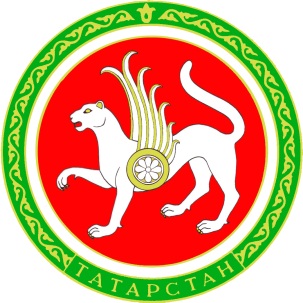 Республика ТатарстанМинистерство лесного хозяйства Республики ТатарстанЛЕСОХОЗЯЙСТВЕННЫЙ РЕГЛАМЕНТСабинского лесничестваКазань 2018 г.О Г Л А В Л Е Н И ЕВВЕДЕНИЕ	5Законодательные акты Российской Федерации	6Информационная база для составления лесохозяйственного регламента	17ГЛАВА 1. ОБЩИЕ СВЕДЕНИЯ	181.1. Краткая характеристика лесничества	181.2. Виды разрешенного использования лесов	37ГЛАВА 2. НОРМАТИВЫ, ПАРАМЕТРЫ И СРОКИ РАЗРЕШЕННОГО ИСПОЛЬЗОВАНИЯ ЛЕСОВ, НОРМАТИВЫ ПО ОХРАНЕ, ЗАЩИТЕ И ВОСПРОИЗВОДСТВУ ЛЕСОВ	452.1. Нормативы, параметры и сроки  использования лесов для заготовки древесины	452.2. Нормативы, параметры и сроки использования лесов для заготовки живицы	892.3. Нормативы, параметры и сроки использования лесов для заготовки и сбора недревесных лесных ресурсов	892.4. Нормативы, параметры и сроки использования лесов для заготовки пищевых лесных ресурсов и сбора лекарственных растений	1032.5. Нормативы, параметры и сроки использования лесов для осуществления видов деятельности в сфере охотничьего хозяйства	1112.6. Нормативы, параметры и сроки использования лесов для ведения сельского хозяйства	1122.7. Нормативы, параметры и сроки использования лесов для осуществления научно-исследовательской и образовательной деятельности	1202.8. Нормативы, параметры и сроки использования лесов для осуществления рекреационной деятельности	1212.9. Нормативы, параметры и сроки разрешенного использования лесов для создания лесных плантаций и их эксплуатации	1322.10. Нормативы, параметры и сроки использования лесов для выращивания лесных плодовых, ягодных, декоративных растений и лекарственных растений	1322.11. Нормативы, параметры и сроки использования лесов для выращивания посадочного материала лесных растений (саженцев, сеянцев)	1342.12. Нормативы, параметры и сроки использования лесов для выполнения работ по геологическому изучению недр, для разработки месторождений полезных ископаемых	1362.13. Нормативы, параметры и сроки использования лесов для строительства и эксплуатации водохранилищ и иных искусственных водных объектов, а также гидротехнических сооружений и специализированных портов	1392.14. Нормативы, параметры и сроки использования лесов для строительства, реконструкции, эксплуатации линейных объектов	1402.15. Нормативы, параметры и сроки использования лесов для переработки древесины и иных лесных ресурсов	1502.16. Нормативы, параметры и сроки использования лесов для религиозной деятельности	1512.17. Требования к охране, защите и воспроизводству лесов	1522.18. Особенности требований к использованию лесов по лесорастительным зонам и лесным районам	252ГЛАВА 3. ОГРАНИЧЕНИЯ ИСПОЛЬЗОВАНИЯ ЛЕСОВ	2533.1. Ограничения по видам целевого назначения лесов	2533.2. Ограничения по видам особо защитных участков лесов	2553.3. Ограничения по видам использования лесов	258ВВЕДЕНИЕНастоящий лесохозяйственный регламент – основа для осуществления использования, охраны, защиты и воспроизводства лесов Сабинского лесничества.Разработчиком регламента является:Казанская экспедиция филиала ФГУП «Рослесинфорг» «Поволжский леспроект», . Казань, ул. Аделя Кутуя – 155а (Государственный контракт от 18 февраля 2008 г. № 64).Сведения об организациях, вносивших изменения:Казанский филиал ФГУП «Рослесинфорг», . Казань, ул. Аделя Кутуя – 155а (Государственный контракт от 29 октября 2010 г. № 441).Общество с ограниченной ответственностью «Ульяновсклеспроект», г. Ульяновск, ул. Орлова, 21а (Государственный контракт от 25 декабря 2012 г.                № 815).Основанием для внесения изменений в лесохозяйственный регламент Сабинского лесничества в 2017 г. является Государственный контракт                          № 2017.54195 от 23.10.2017 г.  на оказание услуг по внесению изменений в лесохозяйственные регламенты лесничеств Министерства лесного хозяйства Республики Татарстан.Лесохозяйственный регламент разработан в соответствии с ч. 7 ст. 87 Лесного кодекса Российской Федерации, приказом Министерства природных ресурсов и экологии Российской Федерации от 27.02.2017г. г. № 72                               «Об утверждении состава лесохозяйственных регламентов, порядка их разработки, сроков их действия и порядка внесения в них изменений».Срок действия лесохозяйственного регламента до 01.04.2019 года.Лесохозяйственный регламент содержит свод нормативов и параметров комплексного освоения лесов применительно к территории, лесорастительным условиям лесничества и определяет правовой режим лесных участков.Лесохозяйственный регламент обязателен для исполнения гражданами и юридическими лицами, осуществляющими использование, охрану, защиту, воспроизводство лесов в границах лесничества (ч.6 ст.87 ЛК РФ).В лесохозяйственном регламенте в отношении лесов, расположенных в границах лесничества, в соответствии с частью 5 статьи 87 ЛК РФ устанавливаются:1) виды разрешенного использования лесов, определяемые в соответствии со статьей 25 ЛК РФ;2) возрасты рубок, расчетная лесосека, сроки использования лесов и другие параметры их разрешенного использования;3) ограничение использования лесов в соответствии со статьей 27 ЛК РФ;4) требования к охране, защите, воспроизводству лесов.Ежегодные возможные объёмы использования лесов по видам использования определены на срок действия лесохозяйственного регламента и должны обеспечить:5) сохранение и усиление средообразующих, водоохранных, защитных, санитарно-гигиенических и других полезных свойств леса в интересах здоровья человека;6) многоцелевое, рациональное, непрерывное, неистощительное использование лесов для удовлетворения потребностей общества в лесах и лесных ресурсах;7) воспроизводство, улучшение породного состава и качества лесов, повышение их продуктивности, охрану и защиту;8) рациональное использование земель лесного фонда;9) повышение эффективности ведения лесного хозяйства на основе единой технической политики, использование достижений науки, техники и передового опыта;10) сохранение биологического разнообразия, объектов историко-культурного и природного наследия.Ниже приводится перечень законодательных нормативно-правовых, нормативно-технических, методических документов, на основе которых разработан лесохозяйственный регламент:Законодательные акты Российской ФедерацииЛесной кодекс Российской Федерации  (далее – ЛК РФ),Водный кодекс Российской Федерации (далее – ВК РФ),Земельный кодекс Российской Федерации (далее – ЗК РФ),Гражданский кодекс Российской Федерации (далее – ГК РФ),Закон Российской Федерации  от 21 февраля 1992 г. № 2395-1 «О недрах» (далее –Закон РФ «О недрах»). Федеральный закон от 21 декабря 1994 г. № 69-ФЗ «О пожарной безопасности» (далее – ФЗ «О пожарной безопасности»).Федеральный закон от 14 марта 1995 г. № 33-ФЗ «Об особо охраняемых природных территориях» (далее – федеральный закон № 33-ФЗ).Федеральный закон от 24 апреля 1995 г. № 52-ФЗ «О животном мире» (далее –федеральный закон № 52-ФЗ).Федеральный закон от 30 декабря 2015 г. N 431-ФЗ "О геодезии, картографии и пространственных данных и о внесении изменений в отдельные законодательные акты Российской Федерации" (далее –федеральный закон № 431-ФЗ).Федеральный закон от 19 июля 1997 г. № 109-ФЗ «О безопасном обращении с пестицидами и агрохимикатами» (далее –федеральный закон № 109-ФЗ).Федеральный закон от 26 сентября 1997 г. № 125-ФЗ «О свободе совести и о религиозных объединениях» (далее –федеральный закон № 125-ФЗ).Федеральный закон от 24 июля 2007 г. № 221-ФЗ «О государственном кадастре недвижимости» (далее –федеральный закон № 221-ФЗ).Федеральный закон от 31 марта 1999 г. № 69-ФЗ «О газоснабжении в Российской Федерации» (далее –федеральный закон № 69-ФЗ).Федеральный закон от 18 июня 2001 г. № 78-ФЗ «О землеустройстве» (далее –федеральный закон № 78-ФЗ).Федеральный закон от 10 января 2002 г. № 7-ФЗ «Об охране окружающей среды» (далее –федеральный закон № 7-ФЗ).Федеральный закон от 26 марта 2003 г. № 35-ФЗ «Об электроэнергетике» (далее –федеральный закон № 35-ФЗ).Федеральный закон от 07 июля 2003 г. № 126-ФЗ «О связи» (далее –федеральный закон № 126-ФЗ).Федеральный закон от 04 декабря 2006 г. № 201-ФЗ «О введении в действие Лесного кодекса Российской Федерации» (далее –федеральный закон № 201-ФЗ).Федеральный закон от 17 декабря 1997 г. № 149-ФЗ «О семеноводстве» (далее –федеральный закон № 149-ФЗ).Федеральный закон от 24 июля 2009 г. № 209-ФЗ «Об охоте и сохранении охотничьих ресурсов и внесении изменений в отдельные законодательные акты Российской Федерации» (далее –федеральный закон № 209-ФЗ).Федеральный закон от 21 июля 2014 г. № 206-ФЗ «О карантине растений» (далее – федеральный закон № 206-ФЗ).Нормативные, правовые акты регулирующие правоотношения, предусмотренные Лесным кодексом (по состоянию на 01.01.2018 г.)Информационная база для составления
лесохозяйственного регламентаПри разработке лесохозяйственного регламента использовались:1) материалы лесоустройства 2011 года, выполненного методом классов возраста на основе законодательных, методических и нормативных документов; 2) протоколы технических совещаний по разработке лесохозяйственного регламента;3) материалы землеустройства;4) ведомственная и статистическая отчетность органов управления лесным хозяйством Республики Татарстан;5) нормативно-правовые акты, зарегистрированные в Минюсте РФ.Для приведения материалов в состояние, соответствующее требованиям ЛК РФ, выполнены следующие виды работ:6) определена площадь лесничества по состоянию на 01.01.2017 г.;7) установлены виды разрешенного использования лесов по участковым лесничествам;8) рассчитаны объемы заготовки (расчетная лесосека), параметры и сроки разрешенного использования лесов при осуществлении рубок спелых и перестойных насаждений на выборочных и сплошных рубках;9) рассчитаны объемы заготовки древесины при вырубке средневозрастных, приспевающих, спелых и перестойных насаждений, при уходе за лесами, при проведении санитарно-оздоровительных мероприятий;10) определены нормативы, параметры и сроки разрешенного использования лесов для заготовки живицы,11) нормативы, параметры и сроки разрешенного использования лесов для заготовки недревесных лесных ресурсов;12) определены нормативы и сроки разрешенного использования лесов для заготовки пищевых лесных ресурсов и сбора лекарственных растений.ГЛАВА 1. ОБЩИЕ СВЕДЕНИЯ1.1. Краткая характеристика лесничества1.1.1. Наименование и местоположение лесничестваСабинское лесничество Министерства лесного хозяйства Республики Татарстан (далее – Лесничество) расположено в северной части Республики Татарстан на территории Арского, Балтасинского, Высокогорского, Кукморского, Мамадышского, Пестречинского, Сабинского и Тюлячинского муниципальных районов.Контора Лесничества находится в поселке Лесхоз (кв. 275 Мешебашского участкового лесничества), расположенном в 22 километрах от ближайшей железодорожной станции Иштуган и 120 километров от столицы Республики Татарстан г. Казань. Протяженность территории лесничества с севера на юг – 65 км, с востока на запад – 98 км.Почтовый адрес лесничества: 422062, Республика Татарстан, Сабинский район, п. Лесхоз, ул. Кукморская, д. 2 корп. А (лесничество). E-mail:sab-les@mail.ru. Телефон: 8(84362) 44-3-06, 44-2-83, факс: 8(84362) 44-3-03.1.1.2. Общая площадь лесничества и участковых лесничествОбщая площадь Лесничества по состоянию на 01.01.2017 г. составляет 60382 га. В состав Лесничества входят 6 участковых лесничеств:Корсинское участковое лесничество – 6360 га,Кукморское участковое лесничество – 4603 га,Ленинское участковое лесничество – 12346 га,Мешебашское участковое лесничество – 11997 га,Сабабашское участковое лесничество – 12443 га,Шеморданское участковое лесничество – 12633 га.1.1.3. Распределение территории лесничества по муниципальным образованиямРаспределение территории лесничества по муниципальным образованиям приведено в таблице 1Таблица 1Структура лесничестваЛесной фонд Лесничества представлен как массивами, так и обособленными колками разной величины. Лесничество на северо-западе граничит с Арским лесничеством, на северо-востоке – с Кировской областью, на западе – с Пригородным лесничеством, на юго-западе – с Лаишевским лесничеством, на юге – с Кзыл-Юлдузским лесничеством и на юго-востоке – с Мамадышским лесничеством.Республика Татарстан с выделением территории лесничества приведена  на карте-схеме № 1.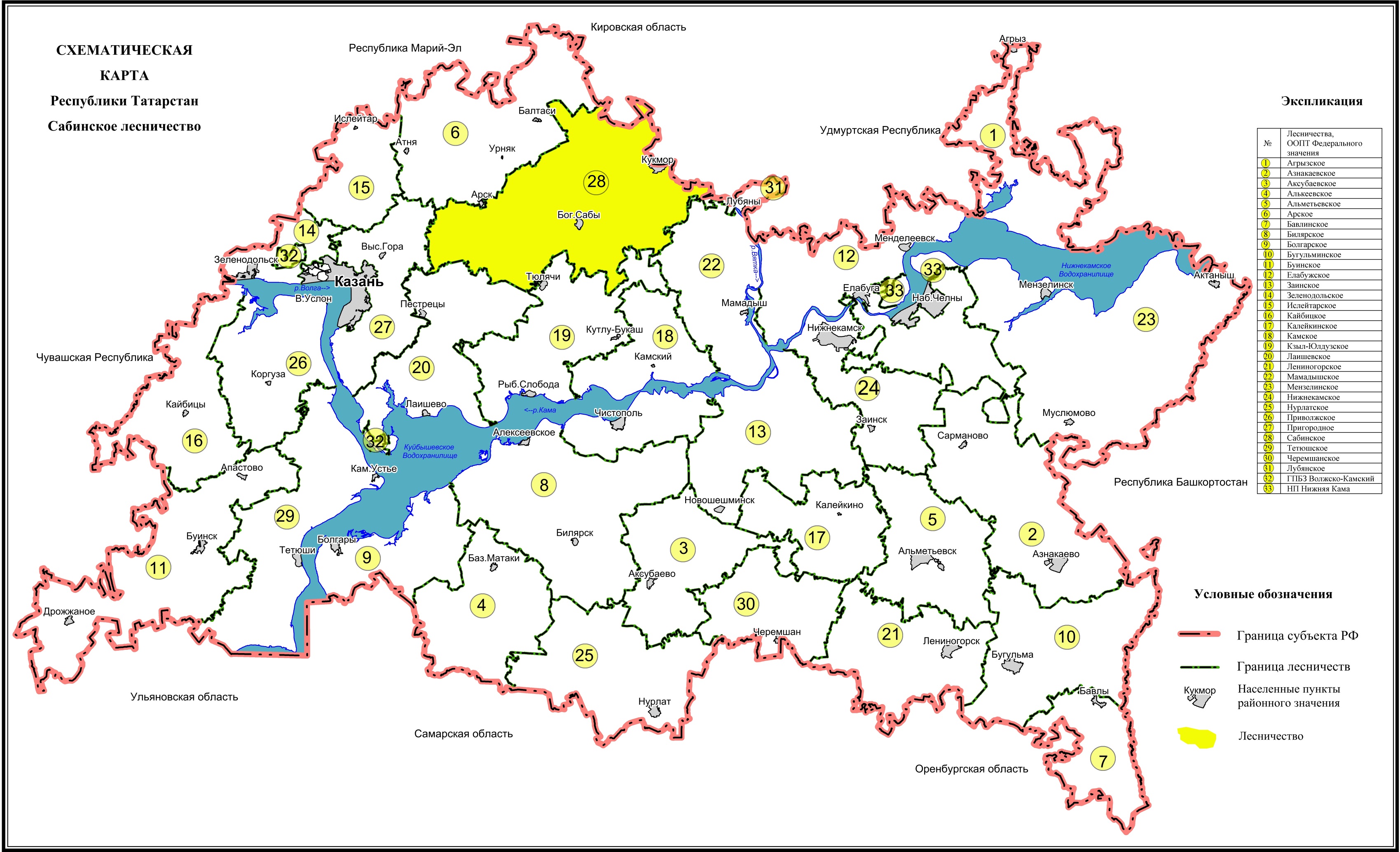 1.1.4. Распределение лесов лесничества по лесорастительным зонам и лесным районамВ соответствии с лесорастительным районированием, утвержденным приказом МПР от 18.08.2014 г. № 367 «Об утверждении Перечня лесорастительных зон Российской Федерации и Перечня лесных районов Российской Федерации», территория лесничества отнесена к району хвойно - широколиственных (смешанных) лесов европейской части РФ (Таблица 2).Таблица 2Распределение лесов лесничества по лесорастительным зонам,
лесным районам и зонам лесозащитного и лесосеменного районирования	 Распределение	территории	лесничества и участковых лесничеств по лесорастительным зонами лесным районам показано на карте-схеме №2.Карта-схема №2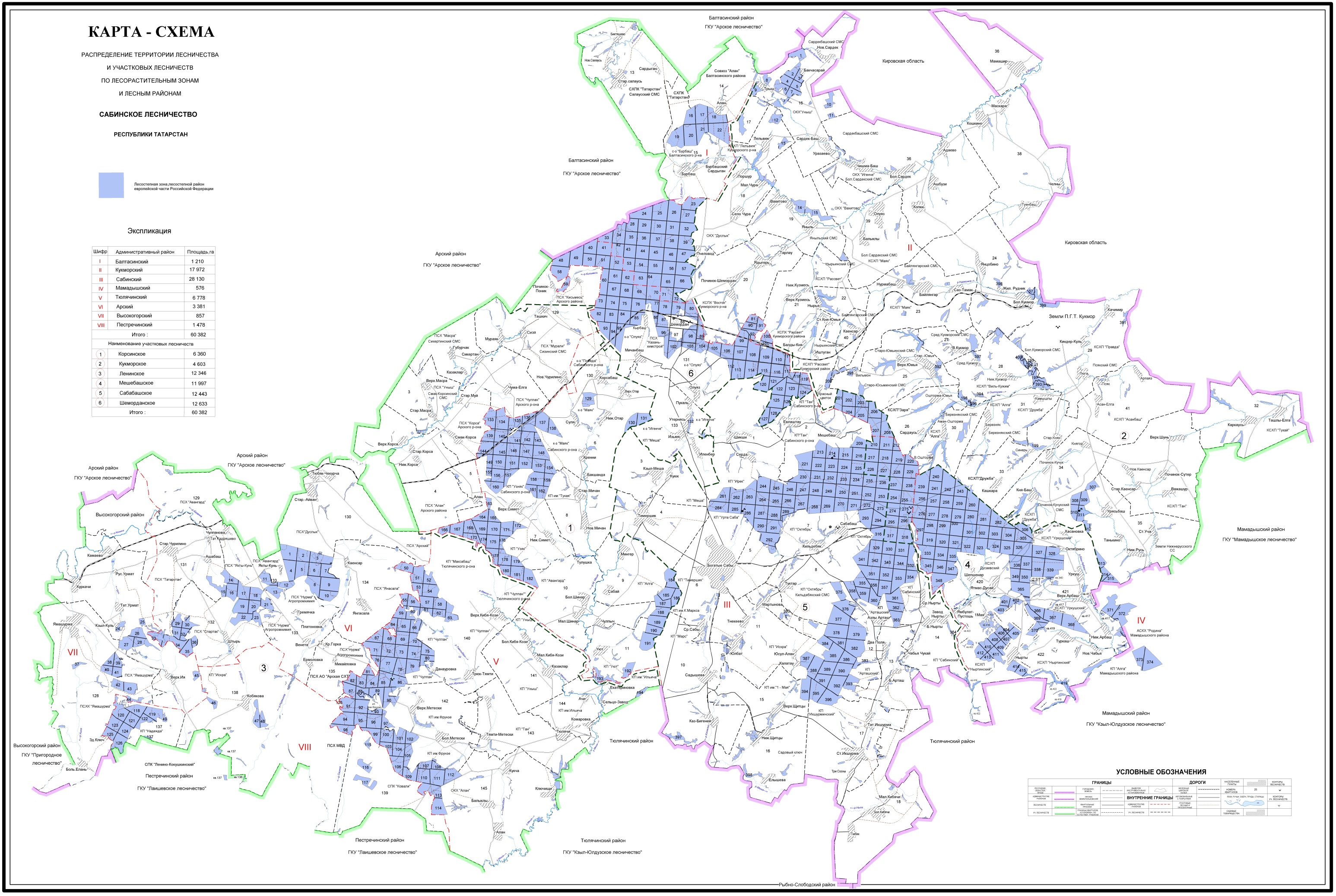 1.1.5.Распределение лесов лесничества по целевому назначению и категориям защитных лесов по кварталам или их частям, а также основания выделения защитных, эксплуатационных и резервных лесов Таблица 3.1.1.6. Характеристика лесных и нелесных земель из состава земель лесного фонда на территории ЛесничестваТаблица 4Характеристика лесных и нелесных земель лесного фонда на территории лесничестваПокрытые лесной растительностью земли составляют - 94,1 % от общей площади лесничества, в том числе лесные культуры – 40,3 %. Нелесные земли составляют – 3,5 % от общей площади лесничества.1.1.7. Характеристика имеющихся особо охраняемых природных территорий и объектов, планов по их организации, развитию экологических сетей, сохранению биоразнообразия.Правовой режим перечисленных ниже территорий (участков) определяется ст. 103 ЛК РФ. Эти земли исключены из оборота или ограничены в обороте
(ст. 27 ЗК РФ).Конкретные виды деятельности, которые запрещаются или допускаются, осуществляются на особо охраняемых природных территориях, в том числе в области использования, охраны, защиты или воспроизводства лесов, определяются ЗК РФ, ЛК РФ, Федеральным законом от 14.03.1995г. № 33-ФЗ «Об особо охраняемых природных территориях», а также изданными для их исполнения нормативными правовыми актами Республики Татарстан.Режим ведения хозяйства в них запрещает:проведение рубок лесных насаждений на участках, на которых исключается любое вмешательство человека в природные процессы;проведение сплошных рубок лесных насаждений, если иное не предусмотрено правовым режимом функциональных зон, установленных в границах этих особо охраняемых природных территорий;отвод земель под любые виды пользования;прокладывание любых коммуникаций;строительство, засорение или захламление территории;прогон, выпас скота, сенокошение;добычу полезных ископаемых;использование токсичных химических препаратов для охраны и защиты лесов, в том числе в научных целях, за исключением территорий биосферных полигонов;въезд и стоянку автотранспорта;разбивку туристических стоянок, разведение костров;заготовку и сбор недревесных лесных ресурсов видов растений: занесенных в Красную книгу РФ и Красную книгу Республики Татарстан.выращивание лесных плодовых, ягодных, декоративных растений, лекарственных растений.Рубки ухода и прочие рубки проводятся в соответствии с установленным для этих территорий режимом. Допускается осуществление религиозной деятельности, лесовосстановление.Ведение охотничьего, сельского хозяйства, осуществление научно-исследовательской, образовательной, рекреационной деятельности, создание лесных плантаций, выполнение работ по геологическому изучению недр, разработка месторождений, строительство и эксплуатация водоохранных и иных водных объектов ограничивается в соответствии с установленным для этих территорий режимом.На территории Лесничества находятся особо охраняемые природные территории:Таблица 4.1Рекомендации по выполнению организационных и технических мероприятий по охране и содержанию особо охраняемых природных территорий1. Границы особо охраняемых природных территорий (ООПТ) рекомендуется обозначать на местности по периметру предупредительными и информационными знаками в соответствии с требованиями Инструкции по межеванию земель, М., 1996 г.2. Содержание информационных знаков: точное название ООПТ;площадь ООПТ;схема расположения ООПТ;режим природопользования на территории ООПТ;название и координаты организации, на которую возложена охрана ООПТ.3. В случае если категории ООПТ и соответствующий ей режим природопользования позволяет развитие туризма на данной территории, в целях локализации ущерба, наносимого туристами, считаем целесообразным прокладку туристического маршрута, который для оптимизации пользования им предлагаем промаркировать.4. Варианты маркировки маршрута:нанесение цветных полос или пятен на стволы деревьев;установка деревянных столбов с пиктограммами и номерами;установка широкой алюминиевой ленты с нанесением на нее стрелками, указывающими направление, крепящиеся на стволах деревьев путем завальцовывания концов ленты в простейший замок;размещение информации, выведенной через принтер на листок бумаги, заламинированной в полимерную пленку, прикрепленной на поперечину, которая приварена к металлической трубе (d = 25-30 мм) и забита в грунт.5. В случае хорошего дренажа грунта, специального устройства троп не требуется, здесь в результате вытаптывания формируется устойчивый и декоративный растительный покров. В противном случае, для снижения риска травматизма при использовании тропы, предлагаем варианты обустройства троп.Варианты обустройства пешеходных троп туристических маршрутов:в случае отсутствия или недостаточности дренажа троп, необходимы простейшие водопропускные сооружения и искусственное покрытие, в качестве которого можно использовать щебень, мартеновский шлак, отходы производства асбеста и т. п.в случае если маршрут проходит по крутому склону, необходимо оборудовать его лестницей, которая предотвратит вытаптывание растительного покрова склона, а также сделает маршрут более удобным в эксплуатации.6. На территории наиболее посещаемых ООПТ рекомендуется организовать специально оборудованные места для отдыха населения.7. Для решения проблемы накопления твердых бытовых отходов необходимо информирование посетителей о мерах по предотвращению замусоривания тропы и стоянок как устно, так и в виде информационных столбов. Пищевые отходы предлагается сжигать на бивачных кострах, консервные банки прокалывать, стеклянную и пластиковую тару уносить с собой или выбрасывать в специально для этого оборудованные емкости, наличие которых на территории ООПТ необходимо предусмотреть.8. Во избежание захламленности ООПТ целесообразно предусмотреть выделение транспорта и обеспечить своевременный вывоз накопившийся мусор с территории ООПТ.9. На территории ООПТ ограничивается хозяйственная деятельность в соответствии с категорией и требованием паспорта, а также запрещается любая деятельность, наносимая ущерб природным комплексам и объектам растительного и животного мира, культурно-историческим объектам.10. Территория ООПТ в обязательном порядке учитывается при разработке планов и перспектив экономического и социального развития, схем землеустройства, лесоустройства и районной планировки.11. На данный памятник природы заводится паспорт утвержденного образца, один экземпляр которого находится у организации, на которую возложена охрана ООПТ.12. На территории ООПТ должны соблюдаться требования охраны объектов животного мира, редких и исчезающих видов растений и уникального растительного сообщества в соответствии с действующим законодательством РФ.1.1.8 Характеристика проектируемых лесов национального наследия.На территории Республики Татарстан лесов подлежащих по своим характеристикам отнесению к лесам национального наследия не имеется.1.1.9. Перечень видов биологического разнообразия и размеров буферных зон, подлежащих сохранению при осуществлении лесосечных работ. Сохранение биологического разнообразия - необходимое условие ведения лесохозяйственной деятельности. Оно должно обеспечиваться не только в защитных лесах, на особо защитных участках лесов, но и осуществлении лесосечных работ.При проведении рубок на лесных участках существенно изменяются условия среды обитания. В изменившихся условиях произрастания могут существовать лишь только свойственные новым условиям лесные биоценозы, поэтому при сплошных рубках, коренным образом меняющих среду обитания, необходимо максимальное сохранение биотопов (относительно однородных по абиотическим факторам среды пространств, занятых биоценозом).Для сохранения разнообразия условий местообитания лесных видов растений и животных при отводе и таксации лесосек выделяются, а при разработке лесосек сохраняются ключевые биотопы (ключевые объекты) - участки небольшой площади, которые не затрагиваются рубкой и имеют важное значение для сохранения биоразнообразия.Их наличие позволяет в определенной мере имитировать последствия естественных нарушений, способствует сохранению и восстановлению лесной среды на вырубках. Эти объекты являются потенциальными местами обитания редких и уязвимых видов живых организмов, занесенных в Красную книгу России и/или региональные Красные книги.Нормативы и параметры объектов биологического разнообразия и буферных зон, подлежащих сохранению при осуществлении лесосечных работ, отражены в таблице 20.1.1.10. Характеристика существующих объектов лесной, лесоперерабатывающей инфраструктуры, объектов, не связанных с созданием лесной инфраструктуры, мероприятий по строительству, реконструкции и эксплуатации указанных объектов, предусмотренных документами территориального планирования1.1.10.1. Объекты лесной инфраструктурыК объектам лесной инфраструктуры относятся лесные дороги, лесные склады и другие объекты, создаваемые в целях использования, охраны, защиты, воспроизводства лесов. Распоряжением Правительства РФ от 17 июля 2012 года №1283-р                           утвержден Перечень объектов лесной инфраструктуры для защитных лесов, эксплуатационных лесов и резервных лесов».В соответствии со статьей 13 Лесного кодекса Российской Федерации лесные дороги могут создаваться при любых видах использования лесов, а  также в целях охраны, защиты и воспроизводства лесов.Характеристика существующих лесных дорог приведена в таблице 4.2.Таблица 4.2Характеристика лесных дорогПротяженность квартальных просек .Протяженность лесных дорог, всего 406 км.Протяженность границ со смежными землепользователями .Противопожарные разрывы .Из существующих объектов лесной инфраструктуры требуют разрубки и расчистки квартальные просеки и границы со смежными землепользователями на протяжении  и постановки квартальных и указательных столбов в количестве 300 шт.1.1.10.2  Объекты ллесоперерабатывающей инфраструктурыЛесоперерабатывающая инфраструктура (объекты переработки заготовленной древесины, биоэнергетические объекты и другое) создается для переработки древесины и иных лесных ресурсов. В соответствии со статьей 14 Лесного кодекса Российской Федерации создание лесоперерабатывающей инфраструктуры запрещается в защитных лесах, а также в иных случаях, предусмотренных Кодексом и иными федеральными законами.1.1.10.3 Объекты, не связанные с созданием лесной инфраструктурыСтроительство, реконструкция и эксплуатация объектов, не связанных с созданием лесной инфраструктуры, на землях лесного фонда, а также  выборочные рубки и сплошные рубки деревьев, кустарников, лиан, в том числе в охранных зонах и санитарно-защитных зонах, предназначенных для обеспечения безопасности граждан и создания необходимых условий для эксплуатации соответствующих объектов,  согласно статье 21 ЛК РФ допускаются для:1) осуществления работ по геологическому изучению недр;2) разработки месторождений полезных ископаемых;3) использования водохранилищ и иных искусственных водных объектов, а также гидротехнических сооружений, морских портов, морских терминалов, речных портов, причалов;4) использования линий электропередачи, линий связи, дорог, трубопроводов и других линейных объектов;5) переработки древесины и иных лесных ресурсов;6) осуществления рекреационной деятельности;7) осуществления религиозной деятельности.Объекты, связанные с осуществлением работ по геологическому изучению недр и разработке месторождений полезных ископаемых, по истечении сроков выполнения соответствующих работ подлежат консервации или ликвидации в соответствии с законодательством о недрах.Гидротехнические сооружения подлежат консервации или ликвидации в соответствии с водным законодательством.Допускаются выборочные рубки и сплошные рубки деревьев, кустарников, лиан, в том числе в охранных зонах и санитарно-защитных зонах, предназначенных для обеспечения безопасности граждан и создания необходимых условий для эксплуатации соответствующих объектов в целях:1) осуществления работ по геологическому изучению недр;2) разработки месторождений полезных ископаемых;3) использования водохранилищ и иных искусственных водных объектов, а также гидротехнических сооружений,  морских портов, морских терминалов, речных портов, причалов;  4) использования линий электропередачи, линий связи, дорог, трубопроводов и других линейных объектов;В защитных лесах предусмотренные ч. 5 ст. 21 ЛК РФ выборочные рубки и сплошные рубки деревьев, кустарников, лиан допускаются в случаях, если строительство, реконструкция, эксплуатация объектов, не связанных с созданием лесной инфраструктуры не запрещены или не ограничены в соответствии с законодательством Российской Федерации.Земли, которые использовались для строительства, реконструкции и (или) эксплуатации объектов, не связанных с созданием лесной инфраструктуры, подлежат рекультивации.На территории Лесничества находятся следующие объекты, не связанные с созданием лесной инфраструктуры:- ЛЭП – 25 км;- газопроводы – 15 км;- прочие трассы – 15 км.Согласно схеме территориального планирования дополнительных объектов на территории лесничества не планируется. Строительство, реконструкция и эксплуатация объектов, не связанных с созданием лесной инфраструктуры, на землях иных категорий, на которых расположены леса, допускается в случаях, определенных другими федеральными законами в соответствии с целевым назначением лесов.Земли которые использовались для строительства, реконструкции и эксплуатации объектов, не связанных с созданием лесной инфраструктуры, подлежат рекультивации в соответствии с приказом МПР РФ и Роскомзема                от 22.12.1995г. № 525/67 «Об утверждении Основных положений о рекультивации земель, снятия, сохранении и рациональном использовании плодородного слоя почвы»Поквартальное подразделение лесов по целевому назначению с нанесением местоположения существующих и проектируемых особо охраняемых природных территорий и объектов лесной, лесоперерабатывающей инфраструктуры, объектов, не связанных с созданием лесной инфраструктуры приведено на карте-схеме № 3.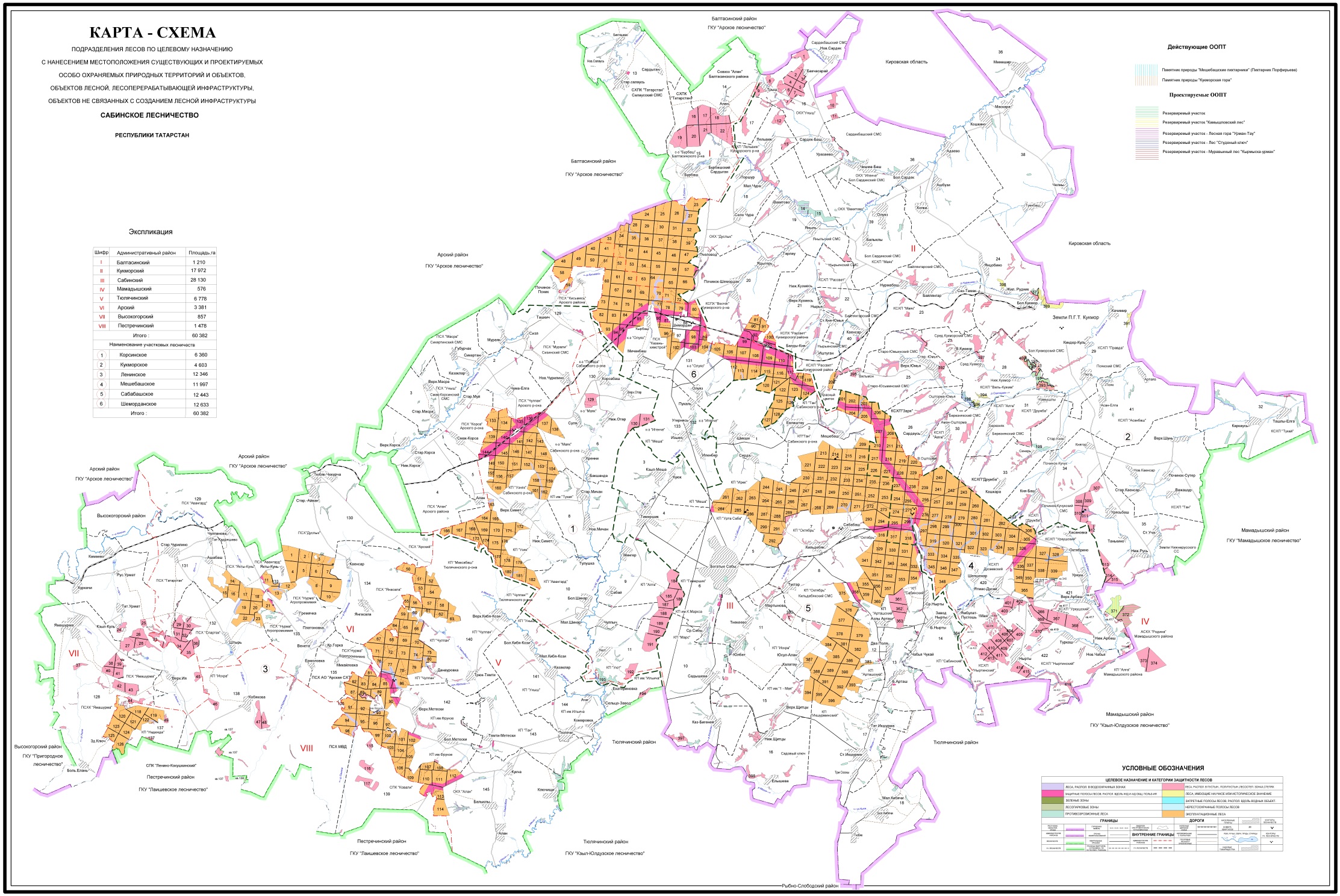 1.2. Виды разрешенного использования лесовИспользование лесов осуществляется гражданами, юридическими лицами. При этом, лес рассматривается как динамически возобновляемый и поддающийся трансформации природный ресурс, исходя из ст. 5 ЛК РФ; согласно которой, использование, охрана, защита и воспроизводство лесов осуществляются из понятия о лесе, как об экологической системе или как о природном ресурсе.Виды разрешенного использования лесов определены в ст. 25 ЛК РФ.Использование лесов может быть следующих видов:1) заготовка древесины;2) заготовка живицы;3) заготовка и сбор недревесных лесных ресурсов;4) заготовка пищевых лесных ресурсов и сбор лекарственных растений;5) осуществление видов деятельности в сфере охотничьего хозяйства;6) ведение сельского хозяйства;7) осуществление научно-исследовательской деятельности, образовательной деятельности;8) осуществление рекреационной деятельности;9) создание лесных плантаций и их эксплуатация;10) выращивание лесных плодовых, ягодных, декоративных растений, лекарственных растений;11) выращивание посадочного материала лесных растений (саженцев, сеянцев);12) выполнение работ по геологическому изучению недр, разработка месторождений полезных ископаемых;13) строительство и эксплуатация водохранилищ и иных искусственных водных объектов, а также гидротехнических сооружений, морских портов, морских терминалов, речных портов, причалов; 14) строительство, реконструкция, эксплуатация линейных объектов;15) переработка древесины и иных лесных ресурсов;16) осуществление религиозной деятельности;17) иные виды, определенные в соответствии с частью 2 статьи 6 ЛК РФ.Виды разрешенного использования лесов на территории Лесничества с распределением по кварталам приведены в таблице 5.Таблица 5Виды разрешенного использования 
ГЛАВА 2. НОРМАТИВЫ, ПАРАМЕТРЫ И СРОКИ РАЗРЕШЕННОГО ИСПОЛЬЗОВАНИЯ ЛЕСОВ, НОРМАТИВЫ ПО ОХРАНЕ, ЗАЩИТЕ
И ВОСПРОИЗВОДСТВУ ЛЕСОВ2.1. Нормативы, параметры и сроки  использования лесов для заготовки древесиныИспользование лесов для заготовки древесины регламентируется статьями 29, 29.1, 30 ЛК РФ, Правилами заготовки древесины, утвержденными приказом МПР РФ от 13.09.2016 г. № 474.Заготовка древесины может осуществляться гражданами, юридическими лицами в целях предпринимательской деятельности, а также гражданами – для собственных нужд (для отопления, возведения строений и др.).Заготовка древесины в целях предпринимательской деятельности осуществляется на основании договора аренды лесного участка.В исключительных случаях, предусмотренных законом Республики Татарстан, допускается осуществление заготовки древесины для обеспечения государственных нужд или муниципальных нужд на основании договоров купли-продажи лесных насаждений.Договор аренды лесного участка заключается на срок от 10 до 49 лет.Заготовка древесины для собственных нужд осуществляется на основании договоров купли-продажи лесных насаждений.Заготовка древесины осуществляется в эксплуатационных лесах и защитных лесах.Перечни кварталов, в пределах которых разрешено использование лесов для заготовки древесины, приведены в таблице 5.Для заготовки древесины допускается на лесосеке (части площади лесного участка, лесотаксационного выдела, лесного квартала, на которой расположены предназначенные для рубки лесные насаждения)  осуществление рубок:1) спелых, перестойных лесных насаждений;2)  средневозрастных, приспевающих, спелых, перестойных лесных насаждений при вырубке погибших и поврежденных лесных насаждений, при уходе за лесами;3) лесных насаждений любого возраста на лесных участках, предназначенных для строительства, реконструкции и эксплуатации объектов, предусмотренных статьями 13, 14 и 21 ЛК РФ. Сплошные рубки в защитных лесах осуществляются в случаях, предусмотренных ч. 5.1 ст. 21 ЛК РФ и в случаях, если выборочные рубки не обеспечивают замену лесных насаждений, утрачивающих свои средообразующие, водоохранные, санитарно-гигиенические, оздоровительные и иные полезные функции на лесные насаждения, обеспечивающие сохранение целевого назначения защитных лесов и выполняемых ими полезных функций.Рубка лесных насаждений на каждой лесосеке, трелевка, частичная переработка, хранение и вывоз заготовленной древесины осуществляется лицом, использующим лесной участок в целях заготовки древесины, в течение 12 месяцев с даты начала декларируемого периода согласно лесной декларации, или в течение срока, установленного договором купли-продажи лесных насаждений, - в случае заготовки древесины на основании договора купли-продажи лесных насаждений или контракта указанного в части 5 ст. 19 ЛК РФ.Запрещается заготовка древесины в объеме, превышающем расчетную лесосеку, а также с нарушением возрастов рубок.2.1.1. Расчетная лесосека для осуществления рубок спелых и перестойных лесных насажденийИсчисление расчетной лесосеки производится в соответствии со ст. 29 ЛК РФ, приказом Рослесхоза от 27.05.2011г. № 191 «Об утверждении порядка исчисления расчетной лесосеки», приказом Рослесхоза от 09.04.2015г. № 105 «Об установлении возрастов рубок».Расчетная лесосека по выборочным рубкам спелых и перестойных лесных насаждений на срок действия настоящего лесохозяйственного регламента приводится в таблице 6 и вводится в действие с начала календарного года. Таблица 6Расчетная лесосека для осуществления выборочных рубок спелых и перестойных лесных насаждений на срок действия лесохозяйственного регламентаТаблица 7Расчетная лесосека для осуществления сплошных рубок спелых и перестойных лесных насаждений 2.1.2. Расчетная лесосека (ежегодный допустимый объем изъятия древесины) для осуществления рубок средневозрастных, приспевающих, спелых и перестойных лесных насаждениях при уходе за лесамиЕжегодный допустимый объем изъятия древесины в средневозрастных, приспевающих, спелых, перестойных лесных насаждениях при уходе за лесами приводится в таблице 8.Таблица 8Расчетная лесосека (ежегодный допустимый объем изъятия древесины) в средневозрастных, приспевающих, спелых, перестойных лесных насаждениях при уходе за лесамиРубки ухода осуществляются в соответствии правилами ухода за лесами, утвержденными приказом МПР России от 22.11.2017г. № 626. Возрастные периоды проведения рубок ухода за лесом в соответствии с приказом, приведены в таблице 8.1. Таблица 8.1Возрастные периоды проведения рубок ухода за лесомНормативы режима рубок ухода по каждой преобладающей породе с указанием типов условий произрастания, группы насаждений по составу до ухода, классов бонитетов, минимальная сомкнутость полога после ухода, процент выборки по числу деревьев или массе приведены в таблице 8.2.Таблица 8.2Нормативы режима рубок ухода в средневозрастных, приспевающих,спелых, перестойных насаждениях основных лесообразующих пород
по группам типов леса в районе хвойно-широколиственных (смешанных) лесов европейской части Российской ФедерацииПримечания:1. Максимальный процент интенсивности рубок приведен для насаждений сомкнутостью (полнотой), равной 1,0. При меньших показателях сомкнутости (полноты), наличии опасности резкого снижения устойчивости и других неблагоприятных условиях, а также проведении ухода на участках с сетью технологических коридоров интенсивность рубки соответственно снижается.2. Повышение интенсивности может допускаться при прорубке технологических коридоров на 5-7% по запасу и необходимости удаления большого количества нежелательных деревьев.2.1.3. Расчетная лесосека (ежегодный допустимый объем изъятия древесины) при всех видах рубокЕжегодный допустимый объем изъятия древесины при всех видах рубок приведен в таблице 9.Согласно части 3 статьи 60.8  ЛК РФ объем древесины, заготовленной при проведении мероприятий по ликвидации очагов вредных организмов (рубка погибших и поврежденных лесных насаждений), в расчетную лесосеку не включается.Таблица 9Расчетная лесосека (ежегодный допустимый объем изъятия древесины)
при всех видах рубокПлощадь – га, запас – тыс. м32.1.4. Возрасты рубокВозрасты рубок лесных насаждений, установленные приказом Рослесхоза от 09.04.2015г. № 105 «Об установлении возрастов рубок», приведены                                         в таблице 10.Таблица 10Возрасты рубок лесных насаждений2.1.5. Процент (интенсивность) выборки древесины с учетом полноты древостоя и состава, размеры лесосек, сроки примыкания лесосек, количество зарубов, сроки повторяемости рубокТребования к заготовке древесины установлены Правилами заготовки древесины и особенностей заготовки древесины в лесничествах, лесопарках, указанных в статье 23 Лесного кодекса Российской Федерации, утвержденными приказом МПР РФ от 13.09.2016г. № 474, приказом МПР от 27.06.2016г. № 367 «Об утверждении видов лесосечных работ, порядка и последовательности их проведения, формы технологической карты лесосечных работ, формы акта осмотра лесосеки и порядка осмотра лесосеки».Параметры основных организационно-технических элементов рубок спелых, перестойных лесных насаждений приведены в таблице 10.1.Таблица 10.1Параметры основных организационно-технических элементов рубок
спелых, перестойных лесных насажденийЛесотаксационные выделы, расположенные среди неспелых лесных насаждений, превышающие установленные размеры лесосек менее чем в 1,5 раза, назначаются в рубку полностью.В целях обеспечения рационального использования лесов, восстановления и поддержания естественной структуры лесных насаждений, утрачивающих свои средообразующие, водоохранные, санитарно-гигиенические, оздоровительные и иные полезные функции, - на лесных участках, предоставленных для заготовки древесины на правах аренды или постоянного (бессрочного) пользования, площади отдельных лесосек при сплошных рубках могут быть увеличены, но не более чем в 1,5 раза.Во всех лесах устанавливается непосредственное примыкание лесосек при сплошных рубках, как по короткой, так и по длинной стороне, а в лесах, произрастающих в поймах рек, - чересполосное примыкание лесосек.При непосредственном примыкании очередная лесосека вырубается с учетом срока примыкания следом за предыдущей лесосекой.При чересполосном примыкании очередная лесосека размещается через полосу леса шириной, равной предельной ширине лесосек.Срок примыкания лесосек при сплошных рубках устанавливается, не считая года рубки, с учетом периодичности плодоношения древесных пород, обеспечения их успешного естественного восстановления лесов или условий создания лесных культур, сохранения экологических свойств лесов.При искусственном восстановлении лесов на лесосеке или при сохранении подроста хозяйственно ценных пород допускается установление срока примыкания по любой стороне лесосеки не менее 2-х лет.Сроки примыкания лесосек при выборочных рубках спелых, перестойных лесных насаждений не устанавливаются, перестойных лесных насаждений.Заготовка древесины при рубках спелых, перестойных лесных насаждений осуществляется с соблюдением ширины, площади и сроков примыкания лесосек. 2.1.6. Методы лесовосстановленияТаблица 10.2Типы леса и способы лесовосстановления2.1.7. Сроки использования лесов для заготовки древесины и другие сведенияРубка лесных насаждений, трелевка, частичная переработка, хранение, вывоз заготовленной древесины осуществляются лицом, использующим лесной участок в целях заготовки древесины, в течение 12 месяцев с даты начала декларируемого периода согласно лесной декларации. В случае заготовки древесины на основании договора купли-продажи лесных насаждений или контракта, указанного в части 5 статьи 19 Лесного кодекса Российской Федерации, рубка лесных насаждений, трелевка, частичная переработка, хранение, вывоз осуществляются в течение срока, установленного договором или контрактом соответственно.Увеличение сроков рубки лесных насаждений, трелевки, частичной переработки, хранения, вывоза древесины, указанных в настоящем пункте, допускаются в случае возникновения неблагоприятных погодных условий, исключающих своевременное исполнение данных требований.Срок рубки лесных насаждений, трелевки, частичной переработки, хранения, вывоза древесины может быть увеличен не более чем на 12 месяцев уполномоченным органом по письменному заявлению лица, использующего леса.Разрешение на изменение сроков рубки лесных насаждений, трелевки, частичной переработки, хранения, вывоза древесины выдается в письменном виде с указанием местонахождения лесосеки (участковое лесничество, номер лесного квартала, номер лесотаксационного выдела, номер лесосеки), площади лесосеки, объема древесины и вновь установленного (продленного) срока (даты) рубки лесных насаждений, трелевки, частичной переработки, хранения, вывозки древесины.При заготовке древесины:а) не допускается использование русел рек и ручьев в качестве трасс волоков и лесных дорог;б) не допускается повреждение лесных насаждений, растительного покрова и почв, захламление лесов промышленными и иными отходами за пределами лесосеки на смежных с ними 50-метровых полосах;в) не допускается повреждение дорог, мостов, просек, осушительной сети, дорожных, гидромелиоративных и других сооружений, русел рек и ручьев;г) запрещается оставление завалов (включая срубленные и оставленные на лесосеке деревья) и срубленных зависших деревьев, повреждение или уничтожение подроста, подлежащего сохранению.д) запрещается уничтожение или повреждение граничных, квартальных, лесосечных и других столбов и знаков;е) запрещается рубка и повреждение деревьев, не предназначенных для рубки и подлежащих сохранению в соответствии с настоящими Правилами и лесным законодательством Российской Федерации, в том числе источников обсеменения и плюсовых деревьев;ж) не допускается заготовка древесины по истечении разрешенного срока (включая предоставление отсрочки), а также заготовка древесины после приостановления или прекращения права пользования лесным участком;з) не допускается оставление не вывезенной в установленный срок (включая предоставление отсрочки) древесины на лесосеке;и) не допускается вывозка, трелевка древесины в места, не предусмотренные проектом освоения лесов или технологической картой лесосечных работ;к) не допускается невыполнение или несвоевременное выполнение работ по очистке лесосеки;л) не допускается уничтожение верхнего плодородного слоя почвы вне волоков и погрузочных площадок При заготовке древесины подлежат сохранению особи видов, занесенных в Красную книгу Российской Федерации, в Красную книгу Республики Татарстан.Не допускается заготовка древесины видов (пород) деревьев и кустарников, перечень которых утвержден приказом МПР  РФ от 29.05.2017 г. № 264 «Об утверждении Особенностей охраны в лесах редких и находящихся под угрозой исчезновения деревьев, кустарников, лиан, иных лесных растений, занесенных в Красную книгу Российской Федерации или красные книги субъектов Российской Федерации». При заготовке древесины в целях повышения биоразнообразия лесов на лесосеках могут сохраняться отдельные ценные деревья в любом ярусе и их группы (старовозрастные деревья, деревья с дуплами, гнездами птиц, а также потенциально пригодные для гнездования и мест укрытия мелких животных и т.п.).В целях заготовки древесины проводится отвод части площади лесного участка, предназначенного в рубку (далее - лесосека), а также таксация лесосеки, при которой определяются количественные и качественные характеристики лесных насаждений и объем древесины, подлежащий заготовке. При отводе лесосек устанавливаются и обозначаются на местности границы лесосек, отмечаются деревья, предназначенные для рубки при проведении выборочных рубок.Отвод и таксация лесосек обеспечиваются:гражданами и юридическими лицами, осуществляющими заготовку древесины на основании договоров аренды лесных участков;федеральными государственными учреждениями, осуществляющими заготовку древесины на лесных участках, предоставленных им в постоянное (бессрочное) пользование;органами государственной власти, органами местного самоуправления в пределах их полномочий, определенных в соответствии со статьями 82-84 Лесного кодекса Российской Федерации, для заготовки древесины гражданами и юридическими лицами на основании договоров купли-продажи лесных насаждений.Отвод лесосек при всех формах рубок осуществляется в пределах лесного квартала, как правило, в бесснежный период. Лесотаксационные выделы отводятся в рубку полностью, если площадь их не превышает предельные размеры лесосек, установленные Правилами заготовки древесины.При рубках спелых, перестойных лесных насаждений в эксплуатационных лесах в лесосеку могут включаться выделы приспевающих древостоев общей площадью, не превышающей 3 га, находящиеся в границах данной лесосеки в пределах лесотаксационных выделов спелых и перестойных лесных насаждений.В лесном квартале могут отводиться в рубку одновременно несколько смежных лесотаксационных выделов спелых и перестойных насаждений, если их суммарная площадь не превышает предельные (максимальные) размеры лесосек, установленные Правилами заготовки древесины и особенностей заготовки древесины в лесничествах, лесопарках, указанных в статье 23 Лесного кодекса Российской Федерации, утвержденными приказом МПР РФ от 13.09.2016 № 474.Рубки лесных насаждений осуществляются в форме выборочных рубок или сплошных рубок.Выборочными рубками являются рубки, при которых на соответствующих землях или земельных участках вырубается часть деревьев и кустарников (ч. 2 ст. 17 ЛК РФ).Сплошными рубками признаются рубки, при которых на соответствующих землях или земельных участках вырубаются лесные насаждения с сохранением для воспроизводства лесов отдельных деревьев и кустарников или групп деревьев и кустарников (ч. 3 ст. 17 ЛК РФ).Осуществление сплошных рубок на лесных участках, предоставленных для заготовки древесины, допускается только при условии воспроизводства лесов на указанных лесных участках (ч. 5 ст. 17 ЛК РФ).В зависимости от характера вырубаемых деревьев и технологии проведения рубок в Лесничестве могут проводиться следующие виды выборочных рубок спелых, перестойных лесных насаждений: добровольно-выборочные, группово-выборочные, равномерно-постепенные, группово-постепенные (котловинные), чересполосные постепенные, длительно-постепенные рубки.При добровольно-выборочных рубках равномерно по площади вырубаются в первую очередь поврежденные, перестойные, спелые с замедленным ростом деревья, при условии обеспечения воспроизводства древесных пород, сохранения защитных и средообразующих свойств леса. Полнота древостоя после проведения данного вида выборочных рубок лесных насаждений не должна быть ниже 0,5.Группово-выборочные рубки ведутся в лесных насаждениях с группово-разновозрастной структурой, при которых вырубаются перестойные и спелые деревья, группами в соответствии с их размещением по площади лесосеки. Площадь вырубаемых групп составляет от 0,01 до 0,5 гектара.При равномерно-постепенных рубках древостой одного класса возраста вырубается на лесосеке в несколько приемов путем равномерного разреживания с формированием в процессе рубки лесных насаждений из второго яруса и подроста предварительного или сопутствующего лесовосстановления. Равномерно-постепенные рубки также осуществляются в высоко и среднеполнотных древостоях с угнетенным жизнеспособным подростом или вторым ярусом, в смешанных древостоях, образованных древесными породами, имеющими разный возраст спелости (хвойно-лиственных, осиново-березовых и т.п.).Полнота древостоев при первых приемах рубок снижается до 0,5. При отсутствии или недостаточном для формирования насаждений количестве подроста в соответствующих условиях произрастания в процессе равномерно-постепенных рубок осуществляются меры содействия возобновлению леса.Группово-постепенные (котловинные) рубки, при которых древостой вырубается в течение двух классов возраста группами (котловинами) в несколько приемов в местах, где имеются куртины подроста (а также обеспечивается их последующее появление), проводятся в одновозрастных древостоях с групповым размещением подроста. Рубка спелого древостоя осуществляется постепенно вокруг групп подроста на площадях от 0,01 до 1,0 гектара (котловинами) за 3 - 5 приемов, проводимых в течение 30 - 40 лет.Длительно-постепенные рубки проводятся в разновозрастных насаждениях в два приема с оставлением на второй прием части деревьев, устойчивых в данных условиях, не достигших возраста спелости, которые вырубаются после достижения ими эксплуатационных размеров. Относительная полнота после первого приема рубки не должна быть ниже 0,5 в темнохвойных и ниже 0,4 в светлохвойных насаждениях. Период повторения приемов рубки - через 30 - 40 лет.При проведении чересполосных постепенных рубок древостой вырубается в течение периода, равного одному классу возраста, в два - четыре приема. Рубка древостоя осуществляется в полосах шириной, не превышающей полуторной высоты древостоя, а в дубравах - двойной высоты древостоя при условии последующего создания лесных культур дуба с периодом повторяемости приемов 4 - 8 лет.В мягколиственных ветроустойчивых насаждениях допускается проведение чересполосных постепенных рубок в течение периода, равного двум классам возраста.После первого приема чересполосных постепенных рубок в насаждениях при отсутствии или недостаточном количестве подроста и второго яруса предусматриваются мероприятия по лесовосстановлению в соответствии с Правилами лесовосстановления, утвержденными приказом МПР РФ от 29.06.2016 г. № 375.Каждый последующий прием рубки проводится после того, как на вырубленных в предшествующий прием рубки полосах обеспечено надежное возобновление леса.При отсутствии или недостаточном количестве естественного возобновления леса к моменту проведения очередного приема рубки допускается проведение мероприятий по искусственному или комбинированному лесовосстановлению, с увеличением интервала между приемами рубки на 3 - 5 лет.В насаждениях с сильно угнетенным подростом и вторым ярусом могут назначаться комбинированные выборочные рубки в три приема, при которых в первый прием проводится равномерно-постепенная рубка интенсивностью 30 - 35 процентов по запасу, а после улучшения состояния молодняка - два приема чересполосной постепенной.Завершающий прием постепенных рубок проводится только после формирования на лесосеке жизнеспособного подроста и (или) второго яруса, обеспечивающего формирование целевых лесных насаждений.Очистка мест рубок от порубочных остатков проводится одновременно с заготовкой древесины.2.2. Нормативы, параметры и сроки использования лесов
для заготовки живицыРегламентируются ст. 31 ЛК РФ и приказом Рослесхоза от 24.01.2012г.       № 23 «Об утверждении правил заготовки живицы».  Заготовка живицы осуществляется в хвойных спелых и перестойных древостоях, которые после окончания установленного срока подсочки предназначаются для заготовки древесины.2.2.1 Фонд подсочки древостоевТаблица 11Фонд подсочки древостоевплощадь, тыс.гаВ лесничестве лесоустройством фонд подсочки не выявлен, и на предстоящий учетный период не проектируется и таблица не заполняется. В связи с этим, лесохозяйственным регламентом по лесничеству не предусматриваются виды подсочки, количество карр на дереве и ширину межкарровых ремней в зависимости от диаметра деревьев, сроки использования лесов для заготовки живицы.2.3. Нормативы, параметры и сроки использования лесов
для заготовки и сбора недревесных лесных ресурсовИспользование лесов для заготовки и сбора недревесных лесных ресурсов, регламентируются ст. 32 ЛК РФ, приказом Рослесхоза от 05.12.2011г. № 512 «Об утверждении правил заготовки и сбора недревесных лесных ресурсов», Законом Республики Татарстан от 22 мая 2008 года  № 22-ЗРТ «Об использовании лесов в Республике Татарстан».К недревесным лесным ресурсам относятся пни, береста, кора деревьев и кустарников, хворост, веточный корм, еловая, пихтовая, сосновая лапы, ели и (или) деревья других хвойных пород для новогодних праздников, мох, лесная подстилка, камыш, тростник и подобные лесные ресурсы.Заготовка и сбор недревесных лесных ресурсов могут осуществляться гражданами, юридическими лицами в целях предпринимательской деятельности, а также гражданами – для собственных нужд.Заготовка и сбор недревесных лесных ресурсов в целях предпринимательской деятельности осуществляются на основании договора аренды лесного участка.Договор аренды лесного участка заключается на срок от 10 до 49 лет.Заготовка и сбор недревесных лесных ресурсов для собственных нужд осуществляются в соответствии с ч. 1 ст. 11 ЛК РФ.Перечни кварталов, в пределах которых разрешено использование лесов для заготовки и сбора недревесных лесных ресурсов, приведены в таблице 5.Заготовка и сбор недревесных лесных ресурсов, являющихся порубочными остатками при заготовке древесины по договору аренды лесного участка или договору купли-продажи лесных насаждений, не требуют оформления дополнительного договора и не считаются отдельным видом использования лесов.Гражданам запрещается осуществлять заготовку и сбор грибов и дикорастущих растений, виды которых занесены в Красную книгу Российской Федерации, красные книги субъектов Российской Федерации, а также грибов и дикорастущих растений, которые признаются наркотическими средствами в соответствии с Федеральным законом от 8 января 1998 года N 3-ФЗ "О наркотических средствах и психотропных веществах".Граждане и юридические лица, арендующие лесные участки для заготовки и сбора недревесных лесных ресурсов, имеют право:1) осуществлять использование лесов в соответствии с условиями договора аренды;2) создавать лесную инфраструктуру (лесные дороги, лесные склады и другие);3) возводить на предоставленных лесных участках навесы и другие временные постройки;4) иметь другие права, если их реализация не противоречит требованиям лесного законодательства Российской Федерации.Граждане и юридические лица, использующие леса для заготовки и сбора недревесных лесных ресурсов, обязаны:1) составлять проект освоения лесов в соответствии с ч. 1 ст. 88 ЛК РФ;2) осуществлять использование лесов в соответствии с проектом освоения лесов;3) соблюдать условия договора аренды лесного участка;4) осуществлять санитарно-оздоровительные мероприятия (вырубку погибших и поврежденных лесных насаждений, очистку лесов от захламления, загрязнения и иного негативного воздействия).5) соблюдать требования пункта 13 Правил пожарной безопасности в лесах, утвержденных постановлением Правительства Российской Федерации от 30 июня 2007 г. № 417;6) в соответствии с ч. 2 ст. 26 ЛК РФ подавать ежегодно лесную декларацию;7) в соответствии с ч. 1 ст. 49 ЛК РФ представлять отчет об использовании лесов;8) в соответствии с ч. 1 ст. 60 ЛК  РФ представлять отчет об охране и защите лесов;9) в соответствии с ч. 4 ст. 91 ЛК РФ предоставлять в государственный лесной реестр в установленном порядке документированную информацию, предусмотренную ч. 2 ст. 91 ЛК  РФ;10) выполнять другие обязанности, предусмотренные лесным законодательством Российской Федерации.2.3.1. Нормативы (ежегодные допустимые объемы) и параметры использования лесов для заготовки и сбора недревесных ресурсов по их видамЕжегодные допустимые объемы разрешенного использования лесов при заготовке и сборе недревесных лесных ресурсов приведены в таблице 12.Таблица 12Параметры использования лесов для заготовки
недревесных лесных ресурсовСуществует классификация недревесных лесных ресурсов, в основу которой положено подразделение ресурсов на 3 группы, различающихся местом образования (заготовки), способом учета (оценки) ресурса, характером использования (таблица 12.1.).Таблица 12.1Классификация недревесных лесных ресурсовПример расчета первичной продукции из недревесных лесных ресурсов в 1000 м3 вывезенной древесины приведен в таблице 12.2.Таблица 12.2Первичная продукция из недревесных лесных ресурсов в 1000 м3
вывезенной древесины (пример расчета)Древесная зелень – хвоя, листья (почки) и неодревесневшие веточки (побеги) диаметром до 0.8 см различных древесных и кустарниковых пород, используемые в качестве корма в свежем виде (веточный корм) или сырья для изготовления кормовых витаминных продуктов для животноводства. Техническая зелень – часть массы древесной зелени, используемая для переработки. У сосны она составляет 35%, у ели – 50%, березы – 20% от общей массы древесной зелени. Определение запасов хвойной зелени. Заготовка древесной зелени производится в насаждениях всех возрастных групп с поваленных в процессе рубок деревьев. Допускается заготовка древесной зелени в спелых древостоях с растущих деревьев путем обрезки веток на протяжении 30 %  кроны у деревьев, имеющих диаметр (d=1,3 м) не менее 18 см.Для определения запаса технической зелени на 1 га нужно знать среднее число деревьев на 1 га данного насаждения и распределение их по ступеням толщины. Если таких данных нет,  необходимо заложить пробные площади размером 0.5 га и, пересчитав деревья,  определить  среднее  число  деревьев  каждой  ступени толщины на 1 га. Умножив на полученное число выход технической зелени с одного  дерева, определяют запас ее на 1 га, а затем и ресурсы на всей площади сырьевой базы. При расчетах можно исходить также из среднего количества технической зелени на 1 м3 стволовой массы определенной древесной породы. По содержанию коры, хвои листьев, древесины, неорганических и органических примесей древесная зелень должна  удовлетворять требованиям ГОСТ 21769-84.При заготовке древесной зелени для кормовых целей не допускается использование крушины, волчьей ягоды, бузины, ракитника, бересклета, дуба. Определение запасов сосновых и еловых лап. Определение запасов  сосновых и еловых лап производится с использованием региональных нормативно-справочных таблиц 12.3,12.4.Таблица 12.3Масса сосновой лапкиТаблица 12.4Масса еловой лапкиПневый осмолОсмолом пневым сосновым называется здоровая часть зрелого пня и корней сосны, используемая как сырье для получения смолистых веществ. После рубки деревьев пни начинают постепенно разрушаться. Процесс разрушения захватывает, прежде всего, те части пня, которые имеют наименьшую смолистость. Смолистые вещества придают древесине стойкость против гниения. Сначала отгнивает заболонь и мелкие корни. Процесс сгнивания малосмолистой части пня одновременно является процессом созревания пня с точки зрения его будущего использования для заготовки пневого осмола. Зрелость пня определяется на вид. Когда заболонная часть  отгнила и легко отделяется от ядровой части, пень можно считать созревшим для его использования. Созревшие пни легко поддаются корчевке и очистке. Во время созревания пня происходит его обогащение смолистыми веществами, менее смолистые пни сгнивают полностью. Так, через 15 лет пень считается созревшим для заготовки осмола, в это время на лесосеке остается около 70% всех пней. Если заготовка ведется через 25 лет после рубки, то на бывшей лесосеке сохранится лишь около 40% от первоначального количества пней. Остаются  пни самые крупные и с наиболее высоким содержанием смолистых веществ. В зависимости от времени пребывания пня в земле после рубки дерева, различают свежие (до 5 лет), приспевающие (5-10 лет) и спелые (более 10 лет) пни. Процесс созревания соснового осмола зависит от почвенно-климатических  и лесоводственных факторов и продолжается, как правило, до 10-15 лет. В южных районах созревание происходит быстрее, в северных – медленнее. В сухих почвах созревание происходит медленнее, чем в почвах с достаточной влажностью. Дольше всего сохраняются на вырубке пни с большим ядром, количество таких пней зависит от характеристики срубленного древостоя.Определение запасов пневого осмолаСырьевой базой для заготовки пневого осмола служат:1) невозобновившиеся сосновые вырубки со свежими и сухими почвами;2)  хвойные и лиственные молодняки на сосновых вырубках в возрасте до 13 лет, I-IV классов бонитета, с полнотой 0,3-0,7 в хвойных и 0,3-0,8 в лиственных насаждениях, кроме особозащитных участков;3) лесные культуры на сосновых вырубках в возрасте 4-5 лет с приживаемостью 40-50% (для несомкнувшихся культур) и в возрасте 6-12 лет с полнотой 0,4-0,6 при ширине междурядий более 2,5 м;4) сосновые лесосеки ревизионного периода I-IV классов бонитета.Число пней на 1 га (шт.), разрешаемое к заготовке, устанавливается в зависимости от наличия и состояния лесных культур.Число заготавливаемых пней:Вырубка с молодняками естественного происхождения лиственных пород:Учет пневого осмола производится в процессе таксации леса на вышеприведенных категориях земель суходольных типов леса при давности рубки сосняков не более 20 лет и наличии не менее 50 пней на 1 га. При этом учитываются количество пней на 1 га, средний диаметр пней и класс спелости осмола (давность рубки). Классы спелости пневого осмола приведены                              в таблице 12.5.Таблица 12.5Классы спелости пневого осмолаКоличество пней на 1 га определяется сплошным перечетом на пробных площадях, ленточных перечетов или учетных ходах (по среднему расстоянию, определяемому из расстояний между 21 пнем).Ресурсы пневого осмола определяются, исходя из числа и диаметра пней, пользуясь региональными нормативно-справочными таблицами.Выход мочала в нормальных липовых древостоях с 1 га приведено в таблице 12.6.Таблица 12.6Выход мочала в нормальных липовых древостоях с 1 гаПримечание. Запасы мочала определяются для насаждений, поступающих в рубку, по формуле: V=0,1КхМхL, где V – выход мочала; К – коэффициент состава липы в насаждении; М – запас насаждения; L – выход мочала на 1 м3 липы (табличное значение).Древесная кораКора многих видов древесных растений используется в кожевенном производстве в качестве дубителя. Среди растительных дубителей кора ивы занимает одно из первых мест. Кожа ивового дубления обладает эластичностью, мягкостью и высокими механическими свойствами.Из коры некоторых видов ивы (белой, козьей, ломкой, волчниковой, пурпурной) вырабатывают также краски для крашения шерсти, шелка, лайковой кожи, льняной и хлопчатобумажной пряжи, добывают салицил и гликозид. Молодая кора ивы используется для производства мешковины, веревок, шпагата. Дубильные вещества коры ив – танниды – представляют собой аморфные (некристаллические) соединения, не имеющие определенной точки плавления. Чем выше процент содержания таннидов, тем выше качество коры как дубильного сырья. Количество содержания таннидов в коре зависит, главным образом, от вида ивы. Факторами, влияющими на таннидность являются также возраст растения, месторасположения коры на иве, сезон заготовки, условия местопроизрастания. Из древовидных форм наиболее ценными корьевыми ивами являются козья, ломкая, высокая, болотная и пятитычинковая, содержащие в коре от 8 до 12% таннидов. Из древесно-кустарниковых видов высоким содержанием таннидов выделяются ивы трехтычинковая, трутовидная, серая  и  шерстистопобеговая.  Виды ив, содержащие в коре менее 7% таннидов, отнесены в некорьевую группу. В старой опробковевшей коре, как и в еще зеленой коре молодых однолетних побегов, содержание таннидов наименьшее. Для большинства видов ив наибольшее содержание таннидов отмечается в возрасте от 4 до 15 лет. Кора с нижней части ствола содержит больше таннидов, чем с верхней. В период сокодвижения ива содержит больше таннидов, чем во время зимнего покоя, причем наибольшее количсство дубильных веществ в коре ив наблюдается в период самого интенсивного сокодвижения – с начала мая до середины июля. На содержание таннидов влияют также условия местопроизрастания ивовых насаждений. Более плодородные почвы благоприятствуют общему накоплению дубильных веществ.Учет и особенности заготовки бересты Береста заготавливается двух видов. Соковая – с растущих деревьев и ошкуровочная (окорочная)– с березовых кряжей, дров и валежника. Заготовка бересты с растущих деревьев допускается на отведенных в рубку лесосеках за 1-2 года до рубки, за исключением деревьев с диаметром менее 12 см и деревьев, предназначенных для заготовки фанерного кряжа и спецсортиментов.Снятие бересты с растущих деревьев производится в весенне-летний период не более чем до половины общей высоты дерева без повреждения луба и древесины. Заготовка ошкуровочной древесины с валежника и сухостоя может производиться в течение всего года по всей территории лесного фонда. Качество заготовленной бересты должно соответствовать ТУ 13-707-83 «Береста березовая для производства дегтя». Выход бересты, кг с 1 м3 стволовой древесины приведен в таблице 12.7.Таблица 12.7Выход бересты, кг с 1 м3 стволовой древесиныОпределение запасов ивового корьяСырьевая база ивового корья представлена естественными ивняками, преимущественно в пойменных местообитаниях и приуроченных к пойме кустарниковых лугах, заболоченных лесах, то есть в местах с достаточным увлажнением и плодородием почвы.Заготовку ивового корья производят с деревьев тех видов ив, у которых в коре содержится не менее 7% дубильных веществ (при влажности 16%).Древовидные ивы: козья - таннидность корья 16%; ломкая,  пятитычинковая - 10%.Кустарниковые: серая, миндалевидная - таннидность корья 17%; пепельная, ушастая - 11; пурпурная - 9.6; русская - 7-15; прутковая - 10; шерстистопобеговая - 11; длиннолистная, чернеющая - 10.5; лапландская - 8-14; грушанколистная - 11%. Низкотаннидные ивы: ветла и шелюга - таннидность                                            корья 6-7%.Для заготовки корья пригодны кустарниковые ивы в возрасте 5 лет и  старше, древовидные - 15 лет и старше. Учету подлежат ивняки вышеуказанных видов с древесным запасом не менее 5  м3/га.Выход сухого корья из 1 м3  свежесрубленной древесины в среднем                         равен 65 кг.Определение запасов ивового корья производят, исходя из запаса древесины ивняка на 1 га, в соответствии с таблицей 12.8.Таблица 12.8Масса воздушно-сухого ивового корья, исходя из запасов
древесины ивняков на 1 гаПример: Запас древесины кустарниковой ивы на выделе площадью 10 га – 175 м3/га. Вес воздушно-сухого корья, исходя из нормативов таблицы, равен: 7+4,9+0,4=12,3 т/га; 12,3 т/га*10 га=123 т.Учет еловой корыЗаготовку еловой коры с целью получения дубильных веществ производят в процессе вырубки ельников на лесосеках рубок спелых и перестойных насаждений, на деревьях диаметром до 20 см в период сокодвижения. Выход дубильной коры с 1 м3 заготовленной еловой древесины составляет                                    в среднем 40 кг.2.3.2. Сроки использования лесов для заготовки и сбора
недревесных лесных ресурсовЗаготовка пневого осмола разрешается в лесах любого целевого назначения, где она не может нанести ущерба насаждениям, подросту или молодняку.Способ заготовки пневого осмола (ручной, тракторный, взрывной и др.) оговаривается в договоре аренды.Заготовка пневого осмола не допускается в противоэрозионных лесах; на берегозащитных и почвозащитных участках лесов вдоль водных объектов, на склонах гор и оврагов, а также в молодняках с полнотой 0,8-1,0.Заготовка бересты допускается с растущих деревьев на отведенных в рубку лесных насаждениях за 1-2 года до рубки (за исключением деревьев, предназначенных для заготовки фанерного кряжа и спецсортиментов), а также со свежесрубленных деревьев на лесосеках при проведении выборочных и сплошных рубок.Заготовка бересты с растущих деревьев производится в весенне-летний и осенний период без повреждения луба. При этом используемая для заготовки часть ствола не должна превышать половины общей высоты дерева.Заготовка бересты с сухостойных и валежных деревьев производится в течение всего года.Запрещается рубка деревьев для заготовки бересты.Заготовка коры и луба осуществляется одновременно с рубкой деревьев и кустарников в течение всего года. Ивовое корье заготавливается в весенне-летний период.Для заготовки ивового корья пригодны кустарниковые ивы в возрасте 5 лет и старше, древовидные – 15 лет и старше.Заготовка хвороста. Хворостом являются срезанные тонкие стволы деревьев, диаметром в комле до 4 см, а также срезанные вершины, сучья и ветви деревьев. Хворост делится по длине на две категории: 2-4 м и свыше 4 м.Заготовка веточного корма. Веточным кормом называют ветви толщиной до 1,5 см, заготовленные из побегов некоторых лиственных и хвойных пород и предназначенные на корм скоту.Для заготовки веточного корма используют ветви лиственных (березы, осины, клена, орешника, липы, тополя, ясеня и др.) и хвойных (в основном ели) пород. Заготавливают веточный корм из побегов лиственных пород в основном летом, хвойных пород - круглогодично.Заготовка веточного корма производится со срубленных деревьев при проведении выборочных и сплошных рубок.Заготовка еловых, пихтовых, сосновых лап.	Заготовка пихтовых, сосновых, еловых лап разрешается только со срубленных деревьев на лесосеках при проведении выборочных и сплошных рубок.Заготовка елей и (или) деревьев других хвойных пород для новогодних праздников.Заготовка елей и (или) деревьев других хвойных пород для новогодних праздников в первую очередь производится на специальных плантациях, лесных участках, подлежащих расчистке (квартальные просеки, минерализованные полосы, противопожарные разрывы, трассы противопожарных и лесохозяйственных дорог и другие площади, где не требуется сохранения подроста и насаждений).Допускается заготовка елей и (или) деревьев других хвойных пород при заготовке древесины, в том числе из вершинной части срубленных елей.Заготовка мха, лесной подстилки, опавших листьев, камыша, тростника производится с целью их использования в качестве вспомогательного материала для строительства, а также корма и подстилки для сельскохозяйственных животных или приготовления компоста. При их заготовке не должен быть нанесен вред окружающей природной среде.Сбор лесной подстилки и опавшего листа разрешается производить на одной и той же площади не чаще одного раза в пять лет. Сбор подстилки должен производиться частично, без углубления на всю ее толщину.Сбор подстилки должен производиться в конце летнего периода, но до наступления листопада, чтобы опадание листвы и хвои последнего года создало естественное удобрение лесной почвы.Запрещается сбор подстилки в лесах, выполняющих функции защиты природных и иных объектов.Заготовка (выкопка) деревьев на лесных участках может проводиться в хвойных насаждениях I класса возраста, в лиственных насаждениях I и II классов возраста.Заготовка (выкопка) кустарников подлеска на лесных участках может проводиться в насаждениях с подлеском средней или высокой густоты и преобладанием в его составе заготавливаемого вида. Число оставшихся кустов заготавливаемого вида после выкопки не должно быть менее 1000 штук на гектар.Заготовка веников, ветвей и кустарников лиственных пород.Заготовка веников, ветвей и кустарников лиственных пород (береза, осина, ива и др.) для метел и плетения производится на лесных участках, подлежащих расчистке (квартальные просеки, противопожарные разрывы, трассы противопожарных и лесохозяйственных дорог, сенокосы, линии электропередачи, зоны затопления, полосы отвода автомобильных дорог, железных дорог, трубопроводов и другие площади, где не требуется сохранения подроста и насаждений), а также со срубленных деревьев на лесосеках при проведении выборочных и сплошных рубок.Заготовка древесной зелени. К древесной зелени относятся листья, почки, хвоя и побеги хвойных и лиственных пород с диаметром до 8 мм у основания.Заготовка древесной зелени для производства хвойно-витаминной муки разрешается только со срубленных деревьев на лесосеках при проведении выборочных и сплошных рубок.Порядок заготовки и сбора гражданами недревесных лесных ресурсов для собственных нужд.Заготовка и сбор гражданами недревесных лесных ресурсов, за исключением елей и деревьев других хвойных пород для новогодних праздников, для собственных нужд осуществляются в соответствии со ст. 11 ЛК РФ.Ограничение заготовки и сбора гражданами недревесных лесных ресурсов для собственных нужд может устанавливаться в соответствии со ст.27 ЛК РФ.К заготовке и сбору гражданами недревесных лесных ресурсов для собственных нужд не применяются ч. 1, 3 и 4 ст. 32 ЛК РФ.Порядок заготовки и сбора гражданами недревесных лесных ресурсов для собственных нужд устанавливается законом субъекта Российской Федерации.Заготовка еловых, пихтовых, сосновых лап разрешается только со срубленных деревьев на лесосеках при проведении выборочных и сплошных рубок.Заготовка коры деревьев и кустарников осуществляется одновременно с рубкой деревьев и кустарников в течение всего года. Ивовое корье заготавливается в весенне-летний период.Для заготовки ивового корья пригодны кустарниковые ивы в возрасте 5 лет и старше, древовидные - 15 лет и старше.Заготовка бересты осуществляется с сухостойных и валежных берез в течение всего года. С растущих берез заготовка бересты производится только на лесных участках, подлежащих рубке в текущем году, по согласованию с лицами, осуществляющими рубку.Заготовка веников, ветвей и кустарников для метел и плетения, а также на веточный корм скоту производится на лесных участках, подлежащих расчистке (квартальные просеки, минерализованные полосы, противопожарные разрывы и другие площади, где не требуется сохранение подроста насаждений), в полосе отвода ведомственных дорог противопожарного, лесохозяйственного и лесозаготовительного назначения, в карьерах, а также с деревьев, срубленных при проведении лесохозяйственных мероприятий по согласованию с лицами, осуществляющими рубку насаждений.Заготовка елей и (или) деревьев других хвойных пород для новогодних праздников производится на лесных участках, подлежащих расчистке (квартальные просеки, минерализованные полосы, противопожарные разрывы, трассы противопожарных и лесохозяйственных дорог и другие площади, где не требуется сохранение подроста насаждений). Места заготовки согласовываются в письменном виде с уполномоченным органом.Допускается заготовка елей и (или) деревьев других хвойных пород для новогодних праздников при проведении рубок, в том числе из вершинной части срубленных деревьев, на разрабатываемых лесосеках по согласованию с лицами, осуществляющими рубку лесных насаждений.Сбор мха, лесной подстилки и опавшего листа разрешается производить на одной и той же площади не чаще одного раза в пять лет по согласованию с уполномоченным органом. Сбор мха, лесной подстилки должен производиться частично, без углубления на всю ее толщину.Сбор лесной подстилки производится в конце летнего периода, но до наступления листопада, чтобы опадание листвы и хвои последнего года создало естественное удобрение лесной почвы.Требования к использованию лесных участков при осуществлении заготовки и сбора отдельных видов недревесных лесных ресурсов для собственных нужд, установленные Законом РТ № 22-ЗРТ от  22 мая 2008 года,  «Об использовании лесов Республики Татарстан»:Заготовка бересты допускается с растущих деревьев на отведенных в рубку лесных насаждениях, на лесных участках, подлежащих расчистке (квартальные просеки, минерализированные полосы, противопожарные разрывы, трассы противопожарных и лесохозяйственных дорог и другие площади, где не требуется сохранение насаждений), а также со свежесрубленных деревьев на лесосеках при проведении выборочных и сплошных рубок.Заготовка бересты с растущих деревьев производится в весенне-летний и осенний периоды без повреждения луба. При этом используемая для заготовки часть ствола не должна превышать половины общей высоты дерева.Заготовка бересты с сухостойных и валежных деревьев производится в течение всего года.Запрещается рубка деревьев для заготовки бересты.Заготовка коры и луба осуществляется одновременно с рубкой деревьев и кустарников в течение всего года.Заготовка хвороста осуществляется в соответствии с правилами заготовки древесины и ухода за лесами.Для заготовки веточного корма в течение года используются ветви древесно-кустарниковых пород.Заготовка веточного корма производится со срубленных деревьев при проведении выборочных и сплошных рубок.Заготовка  сосновых и  еловых лап разрешается только со срубленных деревьев на лесосеках при проведении выборочных и сплошных рубок.2.4. Нормативы, параметры и сроки использования лесов
для заготовки пищевых лесных ресурсов
и сбора лекарственных растенийИспользование лесов для заготовки пищевых лесных ресурсов и сбора лекарственных растений регламентируется статьями 34, 35 Лесного кодекса Российской Федерации, Правилами заготовки пищевых лесных ресурсов и сбора лекарственных растений, утвержденными приказом Рослесхоза от 05.12.2011г.         № 511, Законом Республики Татарстан от 22 мая 2008  года № 22-ЗРТ                         «Об использовании лесов в Республике Татарстан».К пищевым лесным ресурсам относятся дикорастущие плоды, ягоды, орехи, грибы, семена, березовый сок и подобные лесные ресурсы.Заготовка пищевых лесных ресурсов и сбор лекарственных растений могут осуществляться гражданами, юридическими лицами в целях предпринимательской деятельности, а также гражданами – для собственных нужд.Заготовка пищевых лесных ресурсов и сбор лекарственных растений в целях предпринимательской деятельности осуществляются на основании договора аренды лесного участка.Договор аренды лесного участка заключается на срок от 10 до 49 лет.Заготовка пищевых лесных ресурсов и сбор лекарственных растений для собственных нужд осуществляются в соответствии с ч. 1 ст. 11 ЛК РФ.Перечни кварталов, в пределах которых разрешено использование лесов для заготовки пищевых лесных ресурсов и сбора лекарственных растений, приведены в таблице 5.Запрещается осуществлять заготовку и сбор грибов и дикорастущих растений, занесенные в Красную книгу Российской Федерации, Красную книгу Республики Татарстан, признаваемые наркотическими средствами в соответствии с Федеральным законом от 8 января 1998 года № 3-ФЗ «О наркотических средствах и психотропных веществах».Граждане и юридические лица, арендующие лесные участки для заготовки пищевых лесных ресурсов и сбора лекарственных растений, имеют право:1)  осуществлять использование лесов в соответствии с условиями договора аренды;2) создавать при необходимости лесную инфраструктуру (лесные дороги, лесные склады и др.);3)  размещать на предоставленных лесных участках сушилки, грибоварни, склады и другие временные постройки;4) иметь другие права, если их реализация не противоречит требованиям лесного законодательства Российской Федерации.Граждане и юридические лица, арендующие лесные участки для заготовки пищевых лесных ресурсов и сбора лекарственных растений, обязаны:5) составлять проект освоения лесов;6) осуществлять использование лесов в соответствии с проектом освоения лесов и настоящим лесохозяйственным регламентом;7) соблюдать условия договора аренды лесного участка;8) не допускать нанесения вреда здоровью граждан, окружающей природной среде;9) осуществлять использование лесов способами, предотвращающими возникновение эрозии почв, исключающими или ограничивающими негативное воздействие на состояние и воспроизводство лесов, а также на состояние водных и других природных объектов;10) соблюдать правила пожарной безопасности в лесах и правила санитарной безопасности в лесах, а также правила ухода за лесами;11) в целях обеспечения санитарной безопасности в лесах осуществлять санитарно-оздоровительные мероприятия (вырубку погибших и поврежденных лесных насаждений, очистку лесов от захламления, загрязнения и иного негативного воздействия);12) представлять ежегодно лесную декларацию, а также отчет об использовании лесов, отчет об охране и защите лесов в установленном порядке;13) выполнять другие обязанности, предусмотренные законодательством Российской Федерации. 2.4.1. Нормативы (ежегодные допустимые объемы) и параметры использования лесов для заготовки пищевых лесных ресурсов и сбора лекарственных растений по их видамЕжегодно допустимые объемы разрешенного использования лесов при заготовке пищевых лесных ресурсов и сборе лекарственных трав приведены в таблице 13.Таблица 13Параметры использования лесов при заготовке пищевых
лесных ресурсов и сборе лекарственных растенийУрожай ягод, грибов и лекарственного сырья до 60% осваивается местным населением.2.4.2. Сроки заготовки и сбораЗаготовка дикорастущих плодов и ягод осуществляется строго в установленные сроки. Сроки заготовки дикорастущих плодов и ягод зависят от времени наступления массового созревания урожая.Запрещается рубка плодоносящих ветвей и деревьев для заготовки плодов.Заготовка орехов. Способы заготовки орехов указываются в договоре аренды. Лица, которым лесные участки предоставлены в аренду для заготовки орехов, обеспечивают сохранность орехоплодных насаждений.При заготовке орехов запрещается рубка деревьев и кустарников, а также применение способов, приводящих к повреждению деревьев и кустарников.Заготовка грибов должна проводиться способами, обеспечивающими сохранность их ресурсов.Наиболее распространенные виды грибов, время и места сбора приведены в таблице 13.1.Таблица 13.1Наиболее распространенные виды грибов,
время и места сбораЗаготовка лекарственных растений допускается в объемах, обеспечивающих своевременное восстановление растений и воспроизводство запасов сырья.Повторный сбор сырья лекарственных растений в одной и той же заросли (угодье) допускается только после полного восстановления запасов сырья конкретного вида растения.При отсутствии данных о сроках ведения повторных заготовок сырья для какого-либо вида лекарственного растения рекомендуется руководствоваться следующим:заготовка соцветий и надземных органов («травы») однолетних растений проводится на одной заросли один раз в 2 года;надземных органов («травы») многолетних растений – один раз в 4-6 лет;подземных органов большинства видов лекарственных растений – не чаще одного раза в 15-20 лет.Основные лекарственные растения, места и время их заготовки приведены в таблице 13.2.Таблица 13.2Основные лекарственные растения2.4.3. Нормативы и параметры при заготовке древесных соковЗаготовка березового сока допускается на участках спелого леса не ранее чем за 5 лет до рубки.Заготовка березового сока осуществляется способом подсочки в насаждениях, где проводятся выборочные рубки, разрешается с деревьев, намеченных в рубку.Для подсочки подбираются участки здорового леса I-III классов бонитета с полнотой не менее 0,4 и количеством деревьев на одном гектаре не менее 
200 штук. В подсочку назначают деревья диаметром на высоте груди 20 см и более.Сверление канала производят на высоте 20-35 см от корневой шейки дерева. В тех случаях, когда на дереве делается два и больше подсочных отверстий, они располагаются на одной стороне ствола на расстоянии 8-15 см одно от другого с тем расчетом, чтобы сок стекал в один приемник.Нормативы количества высверливаемых каналов в зависимости от диаметра ствола деревьев приведены в таблице 13.3Таблица 13.3Нормативы количества высверливаемых каналов в зависимостиот диаметра ствола деревьевПосле окончания сезона подсочки отверстия должны быть промазаны живичной пастой или закрыты деревянной пробкой и замазаны варом, садовой замазкой или глиной с известью для предупреждения заболевания деревьев.В последующие годы каналы сверлят на уровне каналов первого года подсочки с интервалом 10 см в ту или другую сторону по окружности ствола дерева.Заготовка должна производиться способами, обеспечивающими сохранение технических свойств древесины.2.4.5. Сроки использования лесов для заготовки пищевых лесных ресурсов и сбора лекарственных растенийДоговор аренды лесного участка, находящегося в государственной или муниципальной собственности, в целях использования лесов для заготовки пищевых лесных ресурсов и сбора лекарственных растений в соответствии ч.3 ст.72 ЛК РФ заключается на срок от десяти до сорока девяти лет, за исключением случаев, предусмотренных ст.ст. 36, 43 - 46, п. 3 ч. 3 ст. 73.1 ЛК РФ.  Срок договора аренды лесного участка определяется в соответствии со сроком использования лесов, предусмотренным лесохозяйственным регламентом.2.5. Нормативы, параметры и сроки использования лесов
для осуществления видов деятельности в сфере охотничьего хозяйстваОхотничье хозяйство вносит свою долю в комплексное использование лесов в виде рационального управления популяциями диких животных и ежегодного получения продукции. Охота осуществляется в соответствии с Федеральными законом от 24 июля 2009 года № 209-ФЗ «Об охоте и о сохранении охотничьих ресурсов и о внесении изменений в отдельные законодательные акты Российской Федерации».Использование лесов для ведения охотничьего хозяйства и осуществления охоты регламентируется  статьями 25, 36 ЛК РФ.В границы охотничьих угодий включаются земли, правовой режим которых допускает осуществление видов деятельности в сфере охотничьего хозяйства.2.5.1. Перечень и нормы проведения биотехнических мероприятийЕжегодные объемы биотехнических мероприятий приведены в таблице 13.4.Таблица 13.4Параметры использования лесов при ведении
охотничьего хозяйства2.5.2. Перечень разрешенных для размещения объектов охотничьей инфраструктурыЛица, использующие леса для осуществления видов деятельности в сфере охотничьего хозяйства, имеют право:1) проводить на лесном участке, предоставленном для осуществления видов деятельности в сфере охотничьего хозяйства (далее – лесной участок), мероприятия по созданию объектов охотничьей инфраструктуры, в том числе:а) возводить в соответствии с требованиями законодательства охотничьи базы, дома охотника, егерские кордоны и иные остановочные пункты;б) сооружать лодочные пристани;в) устраивать питомники диких животных, кинологические сооружения и питомники собак охотничьих пород, стрелковые вышки, тиры, кормохранилища, подкормочные сооружения, прокосы, просеки, другие временные постройки, сооружения и объекты благоустройства, предназначенные для осуществления видов деятельности в сфере охотничьего хозяйства;г) создавать в соответствии с требованиями законодательства лесные дороги и другие линейные объекты, необходимые для осуществления видов деятельности в сфере охотничьего хозяйства, осуществлять их ремонт и реконструкцию;2) заготавливать древесно-веточные корма (кора, тонкие ветки, побеги, листья малоценных древесных и кустарниковых пород) и сено для подкормки зверей и птиц, отнесенных к охотничьим ресурсам;3) пользоваться иными правами, если их реализация не противоречит лесному законодательству, законодательству в области охоты и сохранения охотничьих ресурсов и (или) условиям договора аренды лесного участка и охотхозяйственным соглашениям.2.6. Нормативы, параметры и сроки использования лесов
для ведения сельского хозяйстваИспользование лесов для ведения сельского хозяйства обусловлено назначением земель, на которых они располагаются, на землях лесного фонда оно допускается только при условии совместимости с интересами лесного хозяйства, регламентируется ст. 38 ЛК РФ, при этом, сельскохозяйственным производством признается совокупность видов экономической деятельности не только по выращиванию, но и производству и переработке сельскохозяйственной продукции, сырья и продовольствия, в том числе оказание соответствующих услуг (ст. 4 ФЗ от 29 декабря 2006 года  № 264-ФЗ «О развитии сельского хозяйства»).К сельскохозяйственному производству обычно относят только первичную переработку сельскохозяйственного сырья. Промышленная переработка уже не может считаться сельскохозяйственным производством.С этой целью частью 2 статьи 38 ЛК РФ на лесных участках, предоставленных для ведения сельского хозяйства, допускается возведение только временных построек (ульев, изгородей, навесов и т. д.).Данная норма не позволяет осуществлять в рамках использования  лесов для ведения сельского хозяйства промышленную переработку сельскохозяйственной продукции, а нередко и ее первичную переработку.При необходимости строительства объектов капитального строительства сельскохозяйственному товаропроизводителю потребуется использовать леса не только для целей ведения сельского хозяйства, но и для переработки древесины и иных лесных ресурсов (ст. 46 ЛК РФ).Продукция, полученная при использовании лесов для ведения сельского хозяйства, может считаться одновременно своеобразным лесным ресурсом.Использование лесов для ведения сельского хозяйства на территории лесничества осуществляется:1) гражданами, в том числе ведущими крестьянские (фермерские) хозяйства, личные подсобные хозяйства, занимающимися садоводством, животноводством, огородничеством;2) хозяйственными товариществами и обществами, производственными кооперативами, государственными и муниципальными унитарными предприятиями, иными коммерческими организациями;3) некоммерческими организациями, в том числе потребительскими кооперативами, религиозными организациями.Гражданам в целях осуществления  сельскохозяйственной деятельности (в том числе пчеловодства) для собственных нужд лесные участки предоставляются в безвозмездное срочное пользование или устанавливаются сервитут в случаях, определенных Земельным кодексом Российской Федерации и Гражданским кодексом Российской Федерации.Правила использования лесов для ведения сельского хозяйства устанавливаются приказом  МПР РФ от 21.06.2017г. №314. "Об утверждении Правил использования лесов для ведения сельского хозяйства".Сведения о площадях лесных участков, на которых возможно сенокошение, выпас сельскохозяйственных животных, пчеловодство, северное оленеводство, мараловодство, выращивание сельскохозяйственных культур и иной сельскохозяйственной деятельности, рыболовство, а также соответствующие нормативыСенокошениеПри классификации сенокосов определяют: тип сенокоса (заливной, суходольный, заболоченный), естественный он или улучшенный, степень зарастания древесно-кустарниковой растительностью, факторы, ухудшающие условия заготовки сена, основные виды травостоя, его проективное покрытие,  густоту, урожайность, качество. Если площадь сенокосов занята древесно-кустарниковой растительностью более чем на 20%, его считают заросшим, если покрыта кочками более чем на 20% - кочковатым, сенокосы улучшенные – участки с естественными или сеяными травами, где возможна механизированная уборка травостоя.Оценка урожайности сена: 10 и более ц/га – хорошая, 6 – 9 ц/га – средняя, 
1 – 5 ц/га – плохая. Оценка сенокосных угодий.Под сенокосы используют: - необлесившиеся лесосеки, прогалины и другие, не покрытые лесом земли, где невозможно естественное возобновление леса до посадки на них лесных культур;- пригодные для сенокошения земли, нуждающиеся в улучшении;- участки малоценных насаждений, не намеченные под реконструкцию.Таблица 13.5Характеристика сенокосных угодийИспользование лесов для выпаса сельскохозяйственных животныхУчет угодий для выпаса скота.Выпас скота разрешается во всех лесах, за исключением лесов, расположенных на особо охраняемых природных территориях, водоохранных зонах, зеленых зонах, противоэрозионных лесах и ОЗУ.Пастьба скота запрещается:- на участках лесных культур до достижения ими высоты, исключающей   возможность повреждения вершин растений скотом (1.5 – 2.0 м);- на лесосеменных, еловых, ивовых, тополевых и орехоплодовых плантациях;- на участках с мерами содействия естественному возобновлению;- в молодняках и насаждениях до достижения ими высоты, исключающей  повреждения вершин скотом (1.5-2.0 м.);- на не покрытых лесной растительностью землях, назначаемых под естественное возобновление хвойных и твердолиственных пород;- на землях подверженных водной и ветровой эрозии.Владельцы сельскохозяйственных животных обеспечивают:- огораживание скотопрогонов или пастбища во избежание потрав лесных культур, питомников, молодняков естественного происхождения и других ценных участков леса;- выпас сельскохозяйственных животных пастухом (за исключением выпаса на огороженных участках или на привязи). Пастьба коз разрешается исключительно на предварительно огороженных владельцами сельскохозяйственных животных лесных участках или на привязи. Категории пастбищ и их кормовая продуктивностьПри таксации пастбищ указывают проективное покрытие, основные виды травостоя, его густоту, преобладающие виды растений и их качество, используя региональные шкалы. При их отсутствии можно пользоваться следующими придержками:- хорошие угодья – участки улучшенные и заливные с преобладанием (60% и более) бобово-злаковых компонентов; проективное покрытие травостоя – 60% и более;- плохие угодья – участки естественные и преобладанием (60% и более) грубостебельных трав (крупные осоки, тростник, ситник); проективное покрытие других растительных компонентов до 50%.Таблица 13.6Примерные сезонные нормы выпаса скота на 1 голову, гаПчеловодствоВ качестве кормовой базы для медоносных пчел используются лесные участки, на которых в составе древесного, кустарникового или травяно-кустарникового яруса имеются медоносные растения. Лесные участки для размещения ульев и пасек предоставляются в первую очередь на опушках леса, прогалинах и других, не покрытых лесной растительностью землях.Из большого количества видов цветковых растений более 1000 видов посещаются пчелами для сбора нектара и пыльцы. Одни из них – первостепенные медоносы, другие – второстепенные. Ниже следует описание наиболее широко распространенных медоносных видов растений (таблица 13.7).Таблица 13.7Медопродуктивность медоносных растенийПримечание. П* - обозначен поддерживающий тип взятка.Таблица 13.8Возможный сбор меда в чистых липняках в период цветения липы, кг/га
(30% от общей медопродуктивности)Медопродуктивность липняков и липы в насаждениях других пород Таблица 13.9Продуктивность нормальных липняков (по Мурахтанову)Для расчета медопродуктивности липы в составе различных насаждений  рекомендуется формула:M = N x 0.1K x C x S, гдеМ – медопродуктивность липы на участке;N – медопродуктивность на 1 га (табл.);К – коэффициент липы в составе насаждения;С – продолжительность цветения липы, дней (принимается равной 14 дням);S – площадь выдела.При определении общего доступного нектарозапаса принимается во внимание, что пчелы собирают не более 30% нектара.Необходимо отметить, что расчеты медопродуктивности пасечных участков в районах, которые сопровождаются отбором проб нектара и определением медопродуктивности растений и угодий, - исключительно трудоемкая работа, которая может быть выполнена только научными работниками или подготовленными для этих целей специалистами изыскательских экспедиций.Выращивание сельскохозяйственных культурДля выращивания сельскохозяйственных культур и иной сельскохозяйственной деятельности используются нелесные земли, а также необлесившиеся лесосеки, прогалины и другие, не покрытые лесной растительностью земли до проведения на них лесовосстановления. На лесных участках, используемых для выращивания сельскохозяйственных культур и иной сельскохозяйственной деятельности, химические и биологические препараты применяются в соответствии с Федеральным законом                                      от 19 июля 1997 года  № 109-ФЗ «О безопасном обращении с пестицидами и агрохимикатами». В данной части дополнением к уже имеющемуся правовому регулированию использования лесов для ведения сельского хозяйства являются нормы о возложении на лиц, осуществляющих сельскохозяйственную деятельность в лесах, следующих обязанностей:1) не допускать нанесения вреда здоровью граждан и окружающей среде;2) предотвращать при использовании лесов возникновение эрозии почв, исключать или ограничивать негативное воздействие на состояние и воспроизводство лесов, а также на состояние водных и других природных объектов. Северное оленеводство, мараловодство, рыболовство на территории лесничества не осуществляется.Параметры использования лесов для ведения сельского хозяйстваТаблица 14Параметры использования лесов для ведения сельского хозяйства2.7. Нормативы, параметры и сроки использования лесов
для осуществления научно-исследовательской
и образовательной деятельностиЛеса Сабинского лесничества могут использоваться для осуществления научно- исследовательской деятельности, образовательной деятельности научными организациями, образовательными организациями.Для осуществления научно – исследовательской и образовательной деятельности лесные участки предоставляются государственным учреждениям, муниципальным учреждениям в постоянное (бессрочное) пользование, другим научным организациям, образовательным организациям – в аренду (ст.40 ЛК РФ). Сроки разрешенного использования лесов для осуществления научно-исследовательской и образовательной деятельности ограничиваются сроком действия настоящего лесохозяйственного регламента.Государственные учреждения, муниципальные учреждения, другие научные организации, образовательные организации, использующие леса для научно-исследовательской деятельности, образовательной деятельности, имеют право:осуществлять использование лесов в соответствии с условиями договора аренды лесного участка;устанавливать специальные знаки, информационные и иные указатели, отграничивающие территорию, на которой осуществляется образовательная деятельность, научно-исследовательская деятельность;осуществлять рубку лесных насаждений в научных и образовательных целях;создавать согласно ч. 1 ст. 13 ЛК РФ лесную инфраструктуру (лесные дороги, лесные склады и другую);осуществлять экспериментальную деятельность по использованию, охране, защите, воспроизводству лесов в целях разработки, опытно-производственной проверки и внедрения результатов научно-исследовательских, опытно-конструкторских работ;проводить испытания химических, биологических и иных средств для изучения их влияния на экологическую систему леса;создавать и использовать объекты научной и учебно-практической базы;иметь другие права, если их реализация не противоречит требованиям законодательства Российской Федерации.Государственные учреждения, муниципальные учреждения, другие научные организации, образовательные организации, использующие леса для научно-исследовательской и образовательной деятельности, обязаны:составлять проект освоения лесов в соответствии с ч. 1 ст. 88 ЛК РФ;осуществлять использование лесов и выполнение мероприятий по охране, защите, воспроизводству лесов в соответствии с проектом освоения лесов; соблюдать условия договора аренды лесного участка;осуществлять использование лесов способами и технологиями, предотвращающими возникновение эрозии почв, исключающими или ограничивающими негативное воздействие на последующее воспроизводство лесов, а также на состояние водных и других природных объектов;соблюдать правила пожарной безопасности в лесах и правила санитарной безопасности в лесах;в соответствии с ч. 2 ст. 26 ЛК РФ подавать ежегодно лесную декларацию;в соответствии с ч. 1 ст. 49 ЛК РФ представлять отчет об использовании лесов;в соответствии с ч. 1 ст. 60 ЛК РФ представлять отчет об охране и о защите лесов;в соответствии с ч. 4 ст. 91 ЛК РФ представлять в государственный лесной реестр в установленном порядке документированную информацию, предусмотренную ч. 2 ст. 91 ЛК РФ.2.8. Нормативы, параметры и сроки использования лесов
для осуществления рекреационной деятельности2.8.1. Нормативы использования лесов для осуществления рекреационной деятельностиРекреационная деятельность рассматривается ЛК РФ как деятельность, имеющая отношение к организации отдыха, туризма, физкультурно-оздоровительной и спортивной деятельности.Рассматриваемое использование лесов (ст. 41 ЛК РФ) относится к видам, которые требуют предоставления лесных участков, но осуществляются без изъятия лесных ресурсов, на представленных лесных участках создается необходимая лесная инфраструктура, в том числе временные постройки, производится благоустройство территории (ст. 13, 41 ЛК РФ).Особенности организации рекреационной деятельности  изложены в Правилах использования лесов для осуществления рекреационной деятельности, утвержденных приказом Рослесхоза от 21.02.2012г. №62 (далее – Правила).Леса лесничества по группам и типам ландшафтов распределены следующим образом, данные приведены в таблице 14.1.Таблица 14.1Группы и типы ландшафтовРекреационная нагрузка определяется количеством людей, отдыхающих на единице площади лесов (1 гектаре) в определенный промежуток времени (час, день, месяц, сезон, год).Наибольшая рекреационная нагрузка на лесные насаждения приходится на теплое время года, хотя некоторые виды отдыха осуществляются и в зимний период.Ниже приведены шкалы оценки лесных участков, допустимой рекреационной нагрузки насаждений и примерные нормы благоустройства территории, которые необходимо использовать при подготовке лесных участков к передаче в аренду для осуществления рекреационной деятельности.Таблица 14.1.1Шкала оценки рекреационной деградации лесной средыТаблица 14.1.2Шкала санитарно-гигиенической оценки участкаПримечание. Оценка дается в результате периодических наблюдений за санитарным состоянием участка.Таблица 14.1.3Шкала оценки биологической устойчивости насажденийПримечания:В древостоях со 2-м классом биологической устойчивости проводятся выборочные санитарные рубки, с 3-м – сплошные (при отсутствии других хозяйственных распоряжений).Суммарная площадь насаждений 2-го и 3-го классов биологической устойчивости составляет площадь насаждений с неудовлетворительным санитарным состоянием.Проходимость:1 – хорошая;2 – средняя;3 – плохая.Просматриваемость:1 – хорошая;2 – средняя;3 – плохаяТаблица 14.1.4Шкала эстетической оценки участкаПримечания: Эстетическая оценка открытых ландшафтов проводится с учетом следующих показателей:1) положение на местности, влажность почвы, проходимость;2) размер и конфигурация участка;3) живописность опушек и местности, окружающих открытые пространства;4) наличие и качество единичных или небольших групп деревьев и кустарников и характер их размещения;5) качество травяного и мохового покрова;6) размер и конфигурация водоемов, характер их берегов и окружающей растительности, доступность водной поверхности для отдыхающих, санитарное состояние водоема и возможность его использования для отдыха и купания.В зависимости от рекреационной нагрузки режим использования лесных участков для отдыха может быть:1) свободный – нагрузка до 5 чел/га (мало обустроенная зона тихого отдыха);2) средне-регулируемый – нагрузка 6-20 чел/га (в достаточной степени обустроенная объектами рекреационного назначения зона активного отдыха);3) строго регулируемый – нагрузка более 20 чел/га (отдельные лесные участки зоны активного отдыха, которые должны быть максимально обустроены).Таблица 14.1.5Основные хозяйственные мероприятия и виды лесных пользований
в лесах рекреационного назначенияПримечания: знак «+» - пользование разрешается;                        знак  «-» - пользование не разрешается.Перечень кварталов и (или) частей кварталов зоны рекреационной
деятельности.Перечень кварталов зоны рекреационной деятельности по участковым лесничествам приведен в таблице 5 настоящего регламента.2.8.3. Функциональное зонирование территории зоны рекреационной
деятельности По функциональному зонированию рекреационные зоны подразделяются на следующие:1) интенсивного пользования;2) умеренного пользования;3) концентрированного отдыха;4) резерватная;5) заказник;6) строгого режима;7) хозяйственная.2.8.4. Перечень временных построек на лесных участках и нормативы
их благоустройстваТаблица 14.1.7Нормы благоустройства территории в лесах рекреационного
назначения (на 100 га общей площади)2.8.5. Параметры и сроки использования лесов для осуществления
рекреационной деятельностиРекреационная деятельность в лесах регламентируется Правилами использования лесов для осуществления рекреационной деятельности, утвержденными в соответствии с нормативными правовыми актами лесного законодательства, которыми предусмотрено:при определении размеров лесных участков, выделяемых для осуществления рекреационной деятельности, необходимо руководствоваться оптимальной рекреационной нагрузкой на лесные экосистемы при соблюдении условий не нанесения ущерба лесным насаждениям;для осуществления рекреационной деятельности в целях организации отдыха, туризма, физкультурно-оздоровительной и спортивной деятельности лица, использующие леса, могут организовывать туристические станции, туристические тропы и трассы, проведение культурно – массовых мероприятий, пешеходные, велосипедные и лыжные прогулки, занятия изобразительным искусством, познавательные и экологические экскурсии, спортивные соревнования по отдельным видам спорта, специфика которых соответствует проведению соревнований в лесу, физкультурно-спортивные фестивали и тренировочные сборы, а также другие виды организации рекреационной деятельности;на лесных участках, предоставленных для осуществления рекреационной деятельности, подлежат сохранению природные ландшафты, объекты животного мира, водные объекты;леса для осуществления рекреационной деятельности используются способами, не наносящими вреда окружающей среде и здоровью человека;использование лесов для осуществления рекреационной деятельности не должно препятствовать праву граждан пребывать в лесах;при осуществлении рекреационной деятельности в лесах допускается возведение временных построек на лесных участках (беседок, пунктов хранения инвентаря и др.) и осуществление благоустройства лесных участков (размещение дорожно-тропиночной сети, информационных стендов и аншлагов по природоохранной тематике, скамеек, навесов от дождя, указателей направления движения, контейнеров для мусора и других элементов благоустройства);в целях проведения благоустройства предоставленных лесных участков лица, использующие леса для осуществления рекреационной деятельности, осуществляют уход за лесами на основании проекта освоения лесов;размещение временных построек, физкультурно-оздоровительных, спортивных и спортивно-технических сооружений допускается, прежде всего, на участках, не занятых деревьями и кустарниками, а при их отсутствии – на участках, занятых наименее ценными лесными насаждениями, в местах, определённых в проекте освоения лесов, если это определено в лесном плане Республики Татарстан;в целях строительства объектов для осуществления рекреационной деятельности в лесах допускается проведение рубок лесных насаждений на основании проекта освоения лесов;при осуществлении рекреационной деятельности в лесах не допускается повреждение лесных насаждений, растительного покрова и почв за пределами предоставленного лесного участка, захламление площади предоставленного лесного участка и прилегающих территорий бытовым мусором, иными видами отходов, проезд транспортных средств и иных механизмов по произвольным, неустановленным маршрутам.Создание благоприятных условий для массового отдыха населения путем установки малых архитектурных форм и устройства мест отдыха и курения позволит уменьшить негативные рекреационные воздействия на экологические условия лесных экосистем;Осуществление рекреационной деятельности допускается территории лесничества без размещения объектов капитального строительства за исключением лесных троп и гидротехнических сооружений;Леса могут использоваться для осуществления рекреационной деятельности в целях организации отдыха, туризма, физкультурно-оздоровительной и спортивной деятельности;Для осуществления рекреационной деятельности лесные участки предоставляются государственным учреждениям, муниципальным учреждениям в постоянное (бессрочное) пользование, другим лицам - в аренду;При использовании лесных участков для осуществления рекреационной деятельности необходимо обеспечить выполнение требований Правил пожарной безопасности в лесах, утвержденных Постановлением Правительства Российской Федерации от 30.06.2007 г. № 417 и Правил санитарной безопасности в лесах, утвержденных Постановлением Правительства  Российской Федерации 20.05.2017 г. № 607.При осуществлении рекреационной деятельности на территории лесов в период пожароопасного сезона проведение массовых мероприятий разрешается только по согласованию с органом местного самоуправления, при условии оборудования на используемых лесных участках мест для разведения костров и сбора мусора.Лица, использующие леса для осуществления рекреационной деятельности, обязаны:составлять проект освоения лесов в соответствии с ч. 1 ст. 88 ЛК РФ;осуществлять использование лесов в соответствии с проектом освоения лесов;соблюдать условия договора аренды лесного участка и решения о предоставлении лесного участка в постоянное (бессрочное) пользование;осуществлять использование лесов способами и технологиями, предотвращающими возникновение эрозии почв, исключающими или ограничивающими негативное воздействие на последующее воспроизводство лесов, а также на состояние водных и других природных объектов;в соответствии с ч. 6 ст. 21 ЛК РФ рекультивировать земли, которые использовались для строительства, реконструкции и (или) эксплуатации объектов, не связанных с созданием лесной инфраструктуры;соблюдать правила пожарной безопасности в лесах и правила санитарной безопасности в лесах;в соответствии с ч. 2 ст. 26 ЛК РФ подавать ежегодно лесную декларацию;в соответствии с ч. 1 ст. 49 ЛК РФ представлять отчет об использовании лесов;в соответствии с ч. 1 ст. 60 ЛК РФ представлять отчет об охране и защите лесов;в соответствии с ч. 4 ст. 91 ЛК РФ предоставлять в государственный лесной реестр в установленном порядке документированную информацию, предусмотренную ч.  2 ст. 91 ЛК РФ;выполнять другие обязанности, предусмотренные законодательством Российской Федерации.2.9. Нормативы, параметры и сроки разрешенного
использования лесов для создания лесных плантаций
и их эксплуатацииЛесных плантаций на землях лесного фонда на территории Сабинского лесничества не имеется.2.10. Нормативы, параметры и сроки использования лесов
для выращивания лесных плодовых, ягодных, декоративных
растений и лекарственных растенийПорядок использования лесов для выращивания лесных плодовых, ягодных, декоративных растений и лекарственных растений утвержден приказом Рослесхоза от 05.12.2011 г. № 510 «Об утверждении Правил использования лесов для выращивания лесных плодовых, ягодных, декоративных растений, лекарственных растений».Выращивание лесных плодовых, ягодных, декоративных растений, лекарственных растений (ст. 39 ЛК РФ) представляет собой предпринимательскую деятельность, связанную с получением плодов, декоративных растений, лекарственных растений и подобных лесных ресурсов. На лесных участках, используемых для выращивания, допускается размещение временных построек. Для выращивания лесных плодовых, ягодных декоративных растений, лекарственных растений используют, в первую очередь, нелесные земли из состава земель лесного фонда, а также необлесившиеся лесосеки, прогалины и другие, не покрытые лесной растительностью земли, на которых невозможно естественное возобновление леса до посадки на них лесных культур; земли, подлежащие рекультивации (выработанные торфяники и др.).Для выращивания лесных плодовых, ягодных, декоративных, лекарственных растений под пологом леса могут использоваться участки малоценных насаждений, не намеченные под реконструкцию. Использование лесных участков, на которых встречаются виды растений, занесенных в Красную книгу Российской  Федерации, красные книгу Республики Татарстан, для выращивания лесных плодовых, ягодных, декоративных растений, лекарственных растений запрещается в соответствии со ст. 60.15 ЛК РФ. Перспективы  плантационного выращивания пищевой лесной продукцииНесмотря на значительные природные запасы в области дикорастущих пищевых и лекарственных растений, в последние 20-30 лет наметилась тенденция к искусственному выращиванию некоторых видов ягодников, плодовых растений и грибов. Причиной этому является более низкая себестоимость продукции выращенной на плантациях, по сравнению со стоимостью закупаемых у населения собранных дикорастущих растений тех же видов.На плантациях создается возможность концентрировать и механизировать все виды работ, в том числе и заготовку, увеличить урожай с единицы площади, устранить неблагоприятные погодные факторы, создать условия для селекции, повысить качество продукции.С меньшими затратами можно подобрать наиболее продуктивные заросли в естественных условиях и создать в них оптимальные условия для плодоношения и эксплуатации (т.е. произвести окультуривание).Целесообразнее создавать плантации тех видов растений, которые подлежат культивированию и не теряют своих свойств при введении в культуру.Условия области подходят для создания плантаций: рябины черноплодной (аронии), облепихи крушиновидной, шиповника, смородины (черной) и других пищевых и лекарственных растений, из грибов – плантации шампиньонов.В настоящее время, когда закупочные цены очень высокие, можно рекомендовать вкладывать деньги на закладку плантаций.Для плантаций шиповника лучшими почвами являются черноземы и темносерые лесные, богатые органическими веществами долины и поймы рек, подвергающиеся длительному затоплению. Для создания плантаций после вспашки, внесения удобрений органических 100 т/га, фосфорных 160 кг/га, калийных 80 кг/га производится посадка шиповника в ямы или борозды 3 х 1,5 м, урожайность плантаций созданных таким образом достигает 5.0 тонн/га.В лесничествах искусственным способом возможно выращивание гриба вешенки обыкновенной. Для производства одной тонны грибов необходимо заразить инокулянтом, который выращивается в лабораториях, и посадить на плантацию 700 осиновых отрезков длиной 25-30 см и диаметром 22 см, с которых в течение трех лет можно получить тонну грибов.2.11. Нормативы, параметры и сроки использования лесов
для выращивания посадочного материала лесных растений
(саженцев, сеянцев)Выращивание посадочного материала лесных растений (саженцев, сеянцев) представляет собой предпринимательскую деятельность, осуществляемую в целях воспроизводства лесов и лесоразведения, согласно ст. 39.1 ЛК РФ и Правил использования лесов для выращивания посадочного материала лесных растений (саженцев, сеянцев), утвержденных приказом Рослесхоза от 19.07. 2011 № 308.Для выращивания посадочного материала лесных растений (саженцев, сеянцев) лесные участки государственным учреждениям, муниципальным учреждениям предоставляются в постоянное (бессрочное) пользование, другим лицам – в аренду. Использование лесов для выращивания посадочного материала  лесных растений (саженцев, сеянцев) осуществляется в соответствии с лесохозяйственным регламентом лесничества или лесопарка.В соответствии с ч. 2 ст. 24 ЛК РФ невыполнение гражданами, юридическими лицами, осуществляющими использование лесов, лесохозяйственного регламента и проекта освоения лесов является основанием для досрочного расторжения договора аренды лесного участка, а также принудительного прекращения права постоянного (бессрочного) пользования лесным участком.Использование лесов осуществляется с предоставлением или без предоставления лесных участков, с изъятием или без изъятия лесных ресурсов.Граждане, юридические лица, которые используют леса в порядке, предусмотренном ст. 25 ЛК РФ, приобретают право собственности на древесину и иные добытые лесные ресурсы в соответствии с гражданским законодательством. Использование лесов для выращивания посадочного материала  лесных растений (саженцев, сеянцев) может ограничиваться в соответствии со ст.27 ЛК РФ.Права и обязанности лиц, осуществляющих использование лесов для выращивания посадочного материала лесных растений (саженцев, сеянцев).Лица, использующие леса для выращивания посадочного материала лесных растений (саженцев, сеянцев), имеют право:	1) осуществлять использование лесов в соответствии с условиями договора аренды лесного участка;	2) создавать, согласно ч. 1 ст. 13 ЛК РФ, лесную инфраструктуру (лесные дороги, лесные склады и другую);	3) размещать на предоставленных лесных участках теплицы, другие строения и сооружения согласно ч.2 ст.39.1ЛК РФ;	4) иметь другие права, если их реализация не противоречит требованиям законодательства Российской Федерации.Лица, использующие леса для выращивания посадочного материала лесных растений (саженцев, сеянцев), обязаны:	1) составлять проект освоения лесов в соответствии с ч.1 ст. 88 ЛК РФ;	2) осуществлять использование лесов в соответствии с проектом освоения лесов;	3) соблюдать условия договора аренды лесного участка;	4) осуществлять использование лесов для выращивания посадочного материала лесных растений (саженцев, сеянцев) способами и технологиями, предотвращающими возникновение эрозии почв, исключающими или ограничивающими негативное воздействие на последующее воспроизводство лесов, а также на состояние водных и других природных объектов;	5) соблюдать правила пожарной безопасности в лесах и правила санитарной безопасности в лесах;	6) подавать ежегодно лесную декларацию в соответствии с ч.2 ст.26 ЛК РФ;	7) представлять отчет об использовании лесов в соответствии с ч.1 ст.49 ЛК РФ; 	8) представлять отчет об охране и о защите лесов в соответствии с ч.1 ст.60 ЛК РФ, п.9 ч.4 ст.91 ЛК РФ, в том же пункте предусмотренных ч.2 ст.91 ЛК РФ;	9) представлять в государственный лесной реестр в установленном порядке документированную информацию в соответствии с ч. 2 и 4 ст. 91 ЛК РФ;	10) выполнять другие обязанности, предусмотренные законодательством Российской Федерации.Требования к использованию лесов для выращивания посадочного
материала лесных растений (саженцев, сеянцев).Для выращивания посадочного материала лесных растений (саженцев, сеянцев) используют, в первую очередь, не покрытые лесом земли из состава земель лесного фонда, а также необлесившиеся лесосеки, прогалины и другие, не покрытые лесной растительностью, земли иных категорий, на которых располагаются леса.Для выращивания посадочного материала лесных растений (саженцев, сеянцев) используются улучшенные и сортовые семена лесных растений или, если такие семена отсутствуют, нормальные семена лесных растений.Для выращивания посадочного материала лесных растений (саженцев, сеянцев) не допускается применение нерайонированных семян лесных растений, а также семян лесных растений, посевные и иные качества которых не проверены.Использование лесных участков, на которых встречаются виды растений, занесенные в Красную книгу Российской Федерации, красные книги субъектов Российской Федерации, для выращивания посадочного материала лесных растений (саженцев, сеянцев) запрещается в соответствии со ст. 60.15  ЛК РФ.2.12. Нормативы, параметры и сроки использования лесов
для выполнения работ по геологическому изучению недр,
для разработки месторождений полезных ископаемыхИспользование лесных участков для выполнения работ по геологическому изучению недр, для разработки месторождений полезных ископаемых (ст. 43 ЛК РФ) осуществляется в соответствии со ст. 21 ЛК РФ .При использовании лесов для выполнения работ по геологическому изучению недр, для разработки месторождений полезных ископаемых на землях лесного фонда допускается строительство, реконструкция и эксплуатация объектов, не связанных с созданием лесной инфраструктуры, в соответствии со ст. 21 ЛК РФ. Строительство, реконструкция и эксплуатация объектов, не связанных с созданием лесной инфраструктуры, осуществляются в соответствии с проектом освоения лесов. Строительство, реконструкция и эксплуатация объектов, связанных с выполнением работ по геологическому изучению недр, разработкой месторождений полезных ископаемых на землях иных категорий, на которых расположены леса, допускается в случаях, определенных другими федеральными законами, в соответствии с целевым назначением этих земель.Как и во всех  случаях строительства, реконструкции и эксплуатации объектов, не связанных с созданием лесной инфраструктуры, по окончании работ использованные земли подлежат рекультивации (ч. 6 ст.21 ЛК РФ).В случаях, когда рубки лесных насаждений являются частью рассматриваемого вида использования лесов, для выполнения работ по геологическому изучению недр предоставляются лесные участки на основании договоров аренды (ч. 2 ст. 43 ЛК РФ).Если выполнение таких работ не влечет за собой проведение рубок лесных насаждений, строительство объектов капитального строительства леса используются без предоставления лесных участков по разрешениям органов государственной власти и органов местного самоуправления в соответствии с их компетенцией (ч. 3 ст. 43 ЛК РФ).Договор аренды лесного участка для выполнения работ по геологическому изучению недр и разработки месторождений полезных ископаемых заключается на срок до сорока девяти лет и не требует проведения аукциона (ч. 3 ст. 72 и ч. 3 ст. 74 ЛК РФ).Указанные сроки аренды лесных участков определялись с учетом требований законодательства о недрах.В статье 10 Закона РФ от 21 февраля 1992 года № 2395-1 «О недрах» устанавливается, что участки недр предоставляются в пользование на определенный срок:В статье 10 Закона РФ № 2395-1 устанавливается, что участки недр предоставляются в пользование на определенный срок:1) для геологического изучения — на срок до 5 лет;2) для добычи полезных ископаемых – на срок отработки месторождения полезных ископаемых, исчисляемый исходя из технико-экономического  обоснования  разработки  месторождения  полезных  ископаемых,  обеспечивающего рациональное использование и охрану недр;3) для добычи подземных вод – на срок до 25 лет;4) для добычи полезных ископаемых на основании предоставления краткосрочного права пользования участками недр при досрочном  прекращении права пользования участками недр – на срок до одного года.Срок пользования участком недр продлевается по инициативе пользователя недр в случае необходимости завершения поисков и оценки или разработки месторождения полезных ископаемых либо выполнения ликвидационных мероприятий при условии отсутствия нарушений условий лицензии со стороны данного пользователя недр.В ч. 2 ст. 20 ЛК РФ устанавливается право собственности Российской Федерации на древесину, которая получена при использовании лесов для выполнения работ по геологическому изучению недр и разработки месторождений полезных ископаемых.В тех случаях, когда пользователи недр предполагают осуществлять заготовку древесины, они обязаны оформить ее в порядке, предусмотренном Постановлением Правительства РФ от 23.07.2009 № 604. Для этого лесной участок может предоставляться одновременно для использования в разных целях. Порядок использования лесов для выполнения работ по геологическому изучению недр и разработки месторождений полезных ископаемых   утвержден приказом Рослесхоза РФ от 26.06.2012 г. № 275.На основании разрешений органов государственной власти, органов местного самоуправления в пределах их полномочий, определенных в соответствии со статьями 81 - 84 Лесного кодекса Российской Федерации, допускается выполнение работ по геологическому изучению недр на землях лесного фонда без предоставления лесного участка, если выполнение таких работ не влечет за собой проведение рубок лесных насаждений.В целях размещения объектов, связанных с выполнением работ по геологическому изучению недр, разработкой месторождений полезных ископаемых, используются, прежде всего, нелесные земли, а при отсутствии на лесном участке таких земель — участки не возобновившихся вырубок, гарей, пустырей, прогалины, а также площади, на которых произрастают низкополнотные и наименее ценные лесные насаждения. Использование иных лесных участков для указанных целей допускается в случае отсутствия других вариантов возможного размещения объектов.Обустройство объектов, связанных с выполнением работ по геологическому изучению недр, разработкой месторождений полезных ископаемых, должно исключать развитие эрозионных процессов на занятой и прилегающей территории.В охранных и санитарно-защитных зонах соответствующих объектов рубка лесных насаждений осуществляется по согласованию с предоставившими лесной участок органами государственной власти или органами местного самоуправления.При осуществлении использования лесов в целях выполнения работ по геологическому изучению недр, разработки месторождений полезных ископаемых не допускается:валка деревьев и расчистка лесных участков от древесной растительности с помощью бульдозеров, захламление древесными остатками приграничных полос и опушек, повреждение стволов и скелетных корней опушечных деревьев, хранение свежесрубленной древесины в лесу в летний период без специальных мер защиты;затопление и длительное подтопление лесных насаждений;повреждение лесных насаждений, растительного покрова и почв за пределами предоставленного лесного участка;захламление лесов строительными, промышленными, древесными, бытовыми и иными отходами, мусором;загрязнение площади предоставленного лесного участка и территории за его пределами химическими и радиоактивными веществами;проезд транспортных средств и иных механизмов по произвольным, неустановленным маршрутам, в том числе за пределами предоставленного лесного участка.Запрещается разработка месторождений полезных ископаемых в зеленых зонах и лесопарковых зонах, а также на территории городских лесов.Лица, осуществляющие использование лесов в целях выполнения работ по геологическому изучению недр, разработки месторождений полезных ископаемых, обеспечивают:	регулярное проведение очистки используемых лесов и примыкающих опушек леса, искусственных и естественных водотоков от захламления строительными, промышленными, древесными, бытовыми и иными отходами, мусором;восстановление нарушенных производственной деятельностью лесных дорог, осушительных канав, дренажных систем, мостов, других гидромелиоративных сооружений, квартальных столбов, квартальных просек, аншлагов, элементов благоустройства территории лесов;консервацию или ликвидацию объектов, связанных с выполнением работ по геологическому изучению недр, разработкой месторождений полезных ископаемых, по истечении сроков выполнения соответствующих работ и рекультивацию земель, которые использовались для строительства, реконструкции и (или) эксплуатации указанных объектов, не связанных с созданием лесной инфраструктуры, в соответствии с законодательством Российской Федерации;принятие необходимых мер по устранению аварийных ситуаций и лесных пожаров, а также ликвидации их последствий, возникших по вине указанных лиц;максимальное использование земель, занятых квартальными просеками, лесными дорогами, и других не покрытых лесом земель в целях планирования и проведения сейсморазведочных работ, в том числе перебазировки подвижного состава и грузов.2.13. Нормативы, параметры и сроки использования лесов
для строительства и эксплуатации водохранилищ и иных
искусственных водных объектов, а также гидротехнических
сооружений и специализированных портовИспользование лесов для строительства и эксплуатации водохранилищ, иных искусственных водных объектов, а также гидротехнических сооружений, морских портов, морских терминалов, речных портов, причалов осуществляются в соответствии со ст. 44 ЛК РФ. Лесные участки используются для строительства и эксплуатации водохранилищ, иных искусственных водных объектов, а также гидротехнических сооружений, морских портов, морских терминалов, речных портов, причалов в соответствии с водным законодательством. Ст. 1 Водного кодекса РФ под водным объектом предлагает понимать природный или искусственный водоем, водоток либо иной объект, постоянное или временное сосредоточение вод в котором имеет характерные формы и признаки водного режима.Разновидностями искусственных водных объектов являются: водохранилища, пруды и каналы. Водохранилища и пруды в лесном хозяйстве создаются и эксплуатируются главным образом на малых и средних реках, а также ручьях для усиления их лесопропускной способности, водоснабжения лесозаготовительного и иного производства.Каналы в лесном хозяйстве в основном создаются и эксплуатируются в целях осушения, орошения, обводнения и т.д. В отдельных случаях могут создаваться и эксплуатироваться лесосплавные каналы.Для тех же целей создаются и эксплуатируются гидротехнические сооружения, к которым в соответствии со ст. 3 Федерального закона от 21 июля 1997 года № 117-ФЗ «О безопасности гидротехнических сооружений» относятся:плотины, здания гидроэлектростанций, водосбросные, водоспускные и водовыпускные сооружения, туннели, каналы, насосные станции, судоходные шлюзы, судоподъемники;сооружения, предназначенные для защиты от наводнений и разрушений берегов водохранилищ, берегов и дна русел рек; сооружения (дамбы), ограждающие хранилища жидких отходов промышленных и сельскохозяйственных организаций;устройства от размывов на каналах;сооружения, предназначенные для использования водных ресурсов и предотвращения вредного воздействия вод и жидких отходов, за исключением объектов централизованных систем горячего водоснабжения предусмотренных федеральным законом "О водоснабжении и водоотведении" .Использование лесов для строительства и эксплуатации водохранилищ, иных искусственных водных объектов, а также гидротехнических сооружений, морских портов, морских терминалов, речных портов, причалов осуществляется в соответствии со ст. 21 ЛК РФ. Данный вид  использования связан со строительством, реконструкцией и эксплуатацией объектов, не связанных с созданием лесной инфраструктуры. При использовании лесов в указанных целях разрешается выборочные рубки и сплошные рубки деревьев, кустарников, лиан, в том числе в охранных и санитарно-защитных зонах, предназначенных для обеспечения безопасности граждан и создания необходимых условий для эксплуатации соответствующих объектов (ч. 5 ст. 21 ЛК РФ).В соответствии с ч. 4 ст. 21 ЛК РФ гидротехнические сооружения подлежат консервации или ликвидации в соответствии с водным законодательством. Правила подготовки и принятия решения о предоставлении водного объекта в пользование утверждены Постановлением Правительства РФ                               от 30.12.2006г. № 844. Лесные участки, находящиеся в государственной или муниципальной собственности, для строительства и эксплуатации  водохранилищ и иных искусственных водных объектов, а также гидротехнических сооружений , морских портов, морских терминалов, речных портов, причалов  могут предоставляться в постоянное (бессрочное) пользование, аренду или безвозмездное срочное пользование, могут быть обременены сервитутами.В соответствии с ч. 3 ст. 72 и ч. 3 ст. 74 ЛК РФ указанные лесные участки для названных целей предоставляются в аренду на срок от одного года до сорока девяти лет без проведения аукционов на основании решений органов государственной власти или органов местного самоуправления. В срок не более чем тридцать дней со дня поступления заявления, орган государственной власти, орган местного самоуправления в пределах их полномочий, определенных ст.ст. 81 - 84 ЛК РФ, рассматривают поступившее заявление и проверяют наличие или отсутствие оснований для отказа в заключении нового договора аренды лесного участка и по результатам указанных рассмотрения и проверки принимают решение о заключении с гражданином или юридическим лицом, являющимися арендаторами лесного участка, нового договора аренды такого лесного участка без проведения торгов или решение об отказе в заключении такого договора при несоблюдении хотя бы одного из условий, предусмотренных ч. 2 ст. 74 ЛК РФ. Решение об отказе в заключении такого договора должно содержать все основания принятия соответствующего решения.Право собственности на древесину, полученную от рассматриваемого                          использования лесов, расположенных на землях лесного фонда, принадлежит                Российской Федерации (ч. 2 ст. 20 ЛК РФ).2.14. Нормативы, параметры и сроки использования лесов
для строительства, реконструкции, эксплуатации линейных
объектовИспользование лесов для строительства,  реконструкции и эксплуатации линейных объектов регламентируется ст. 45 ЛК РФ. Согласно ст. 9 ЛК РФ право постоянного (бессрочного) пользования лесными участками, право ограниченного пользования чужими лесными участками (сервитут), право аренды лесных участков, а также право безвозмездного срочного пользования лесными участками возникает и прекращается по основаниям и в порядке, которые предусмотрены гражданским законодательством, законодательством Российской Федерации о концессионных соглашениях и земельным законодательством, если иное не предусмотрено Лесным кодексом РФ, а также законодательством о государственно-частном партнерстве и муниципальном партнерстве.Использование лесов для строительства, реконструкции, эксплуатации линий электропередачи, линий связи, дорог, трубопроводов и других линейных объектов, регламентируется Правилами, утвержденными приказом Рослесхоза России от 10.06.2011 № 223.  В целях строительства, реконструкции и эксплуатации линейных объектов используются, прежде всего, нелесные земли, а при отсутствии на лесном участке таких земель - участки невозобновившихся вырубок, гарей, пустырей, прогалины, а также площади, на которых произрастают низкополнотные и наименее ценные лесные насаждения, использование иных лесных участков для указанных целей допускается в случае отсутствия других вариантов возможного размещения линейных объектов. При использовании лесов в целях строительства, реконструкции и эксплуатации автомобильных и железных дорог исключаются случаи, вызывающие нарушение поверхностного и внутрипочвенного стока вод, затопление или заболачивание лесных участков вдоль дорог. В охранных и санитарно-защитных зонах, предназначенных для обеспечения безопасности граждан и создания необходимых условий для эксплуатации линейных объектов, рубка лесных насаждений осуществляется в соответствии с установленным режимом указанных зон, по согласованию с предоставившими в пользование лесной участок органами государственной власти или органами местного самоуправления.При использовании лесов в целях строительства, реконструкции и эксплуатации линейных объектов не допускается:повреждение лесных насаждений, растительного покрова и почв за пределами предоставленного лесного участка и соответствующей охранной зоны;захламление прилегающих территорий за пределами предоставленного лесного участка строительным и бытовым мусором, отходами древесины, иными видами отходов;загрязнение площади предоставленного лесного участка и территории за его пределами химическими и радиоактивными веществами;проезд транспортных средств и иных механизмов по произвольным, неустановленным маршрутам за пределами предоставленного лесного участка и соответствующей охранной зоны.Лица, осуществляющие использование лесов в целях строительства, реконструкции и эксплуатации линейных объектов, обеспечивают:регулярное   проведение  очистки   предоставленного  лесного участка, примыкающих опушек леса, искусственных и естественных водотоков от захламления строительными, лесосечными, бытовыми и иными отходами, от загрязнения отходами производства, токсичными веществами;восстановление  нарушенных  производственной деятельностью дорог, осушительных канав, дренажных систем, шлюзов, мостов, других гидромелиоративных сооружений, квартальных столбов, квартальных просек;принятие необходимых мер по устранению аварийных ситуаций и лесных пожаров, а также ликвидации их последствий, возникших по вине указанных лиц.Земли, нарушенные или загрязненные при использовании лесов для строительства, реконструкции и эксплуатации линейных объектов, подлежат рекультивации в  соответствии с требованиями законодательства Российской Федерации.По всей ширине охранных зон линейных объектов на участках с нарушенным почвенным покровом при угрозе развития эрозии должна проводиться рекультивация земель с посевом трав и (или) посадкой кустарников на склонах.Правовой режим лесов, выполняющих функции защиты автомобильных и железных дорог общего пользования (защитные полосы вдоль этих дорог), регламентирован ст. 102 ЛК РФ.Размер земельного участка лесного фонда, необходимый для строительства линий электропередачи на землях лесного фонда и землях под лесами иных категорий, не отнесенных к землям энергетики, рассчитывается в соответствии с п.6 Правил определения размеров земельных участков для размещения воздушных линий электропередачи и опор линий связи, обслуживающих электрические сети (утверждены Постановлением Правительства РФ от 11.08.2003 № 486). Определён минимальный размер земельного участка, в том числе лесного участка, для установки опоры воздушной линии электропередачи напряжением до 10 кВ включительно (опоры линии связи, обслуживающей электрическую сеть) как площадь контура, равного поперечному сечению опоры на уровне поверхности земли.Минимальный размер земельного участка для установки опоры воздушной линии электропередачи напряжением свыше 10 кВ определяется как:площадь контура, отстоящего на 1 м от контура проекции опоры на поверхность земли (для опор на оттяжках – включая оттяжки), - для земельных участков, граничащих с земельными участками всех категорий земель, кроме предназначенных для установки опор с ригелями глубиной заложения не более 0.8 м земельных участков, граничащих с земельными участками сельскохозяйственного назначения;площадь контура, отстоящего на 1.5 м от контура проекции опоры на поверхность земли (для опор на оттяжках - включая оттяжки),  - для предназначенных для установки опор с ригелями глубиной заложения не более 0.8 м земельных участков,  граничащих  с  земельными  участками  сельскохозяйственного назначения.Минимальные размеры обособленных земельных участков для установки опоры воздушной линии электропередачи напряжением 330 кВ и выше, в конструкции которой используются закрепляемые в земле стойки (оттяжки), допускается определять как площади контуров, отстоящих на 1 м от внешних контуров каждой стойки (оттяжки) на уровне поверхности земли - для земельных участков, граничащих с земельными участками всех категорий земель (кроме земель сельскохозяйственного назначения), и на 1.5 м - для земельных участков, граничащих с земельными участками сельскохозяйственного назначения.Конкретные размеры земельных участков для установки опор воздушных линий электропередачи (опор линий связи, обслуживающих электрические сети) определяются исходя из необходимости закрепления опор в земле, размеров и типов опор, несущей способности грунтов и необходимости инженерного обустройства площадки опоры с целью обеспечения ее устойчивости и безопасной эксплуатации.В целях обеспечения деятельности организаций объектов энергетики (ст.89 Земельного Кодекса РФ)    и обеспечения безопасного и безаварийного функционирования, безопасной эксплуатации объектов электросетевого хозяйства и иных объектов электроэнергетики определенных законодательством Российской Федерации об электроэнергетике устанавливаются охранные зоны с особыми условиями использования земельных участков, независимо от категории земель, в состав которых входят эти земельные участки.Порядок установления таких охранных зон и использования соответствующих земельных участков определяется  Постановлением Правительства РФ от 24.02.2009 г. №160 «О порядке установления охранных зон объектов электросетевого хозяйства и особых условий использования земельных участков, расположенных в границах таких зон» (далее – Правила установления охранных зон и особых условий использования земельных участков).В охранных зонах в целях обеспечения безопасных условий эксплуатации и исключения возможности повреждения линий электропередачи и иных объектов электросетевого хозяйства устанавливаются особые условия использования территорий.Охранные зоны подлежат маркировке путем установки за счет сетевых организаций предупреждающих знаков, содержащих указание на размер охранной зоны, информацию о соответствующей сетевой организации, а также необходимость соблюдения предусмотренных Правилами установления охранных зон и особых условий использования земельных участков ограничений.В пределах охранных зон без письменного решения о согласовании сетевых организаций юридическим и физическим лицам запрещаются:строительство, капитальный ремонт, реконструкция или снос зданий и сооружений;горные, взрывные, мелиоративные работы, в том числе связанные с временным затоплением земель;посадка и вырубка деревьев и кустарников;дноуглубительные, землечерпальные и погрузочно-разгрузочные работы, добыча рыбы, других водных животных и растений придонными орудиями лова, устройство водопоев, колка и заготовка льда (в охранных зонах подводных кабельных линий электропередачи);проход судов, у которых расстояние по вертикали от верхнего крайнего габарита с грузом или без груза до нижней точки провеса проводов переходов воздушных линий электропередачи через водоемы менее минимально допустимого расстояния, в том числе с учетом максимального уровня подъема воды при паводке;проезд машин и механизмов, имеющих общую высоту с грузом или без груза от поверхности дороги более 4,5 метра (в охранных зонах воздушных линий электропередачи);земляные работы на глубине более 0,3 метра (на вспахиваемых землях на глубине более 0,45 метра), а также планировка грунта (в охранных зонах подземных кабельных линий электропередачи);полив сельскохозяйственных культур в случае, если высота струи воды может составить свыше 3 метров (в охранных зонах воздушных линий электропередачи);полевые сельскохозяйственные работы с применением сельскохозяйственных машин и оборудования высотой более 4 метров (в охранных зонах воздушных линий электропередачи) или полевые сельскохозяйственные работы, связанные с вспашкой земли (в охранных зонах кабельных линий электропередачи).Для получения письменного решения о согласовании осуществления действий заинтересованные лица обращаются с письменным заявлением к сетевой организации (ее филиалу, представительству или структурному подразделению), ответственной за эксплуатацию соответствующих объектов электросетевого хозяйства, не позднее чем за 15 рабочих дней до осуществления необходимых действий.Сетевая организация в течение 2 дней с даты поступления заявления рассматривает его и принимает решение о согласовании (отказе в согласовании) осуществления соответствующих действий.Письменное решение о согласовании (отказе в согласовании) осуществления действий вручается заявителю либо направляется ему почтовым отправлением с уведомлением о вручении. Заявитель также информируется сетевой организацией о принятом решении с использованием факсимильных или электронных средств связи в случае, если в заявлении указано на необходимость такого информирования.Отказ в согласовании действий допускается, если осуществление соответствующих действий нарушает требования, установленные нормативными правовыми актами, и может повлечь нарушение функционирования соответствующих объектов электросетевого хозяйства. Отказ должен быть мотивированным и содержать ссылки на положения нормативных правовых актов, которые будут нарушены вследствие производства заявителем соответствующих работ (осуществления соответствующих действий).Лица, получившие решение о согласовании осуществления действий в охранных зонах, обязаны осуществлять их с соблюдением условий, обеспечивающих сохранность объектов электросетевого хозяйства.Письменное решение о согласовании производства взрывных работ в охранных зонах выдается только после представления лицами, производящими эти работы, оформленной в установленном порядке технической документации (проекты, паспорта и т.п.), предусмотренной правилами безопасности при взрывных работах, установленными нормативными правовыми актами.При получении письменного решения о согласовании строительства, капитального ремонта и реконструкции зданий и сооружений одновременно с указанным заявлением сетевой организации направляется проектная документация, разработанная применительно к соответствующим объектам. В случае если разработка такой документации в соответствии с законодательством о градостроительной деятельности не является обязательной, одновременно с таким заявлением представляются сведения о параметрах объекта, который планируется построить (изменении его параметров при реконструкции), а также о сроках и объемах работ по строительству, реконструкции и ремонту. Требовать от лиц, заинтересованных в осуществлении строительства, реконструкции и ремонта зданий и сооружений, иные документы и сведения не допускается.Отказ сетевых организаций в выдаче письменного решения о согласовании осуществления в охранных зонах действий может быть обжалован в суде.При обнаружении федеральным органом исполнительной власти, осуществляющим федеральный государственный энергетический надзор, фактов осуществления в границах охранных зон действий без получения письменного решения о согласовании сетевой организации, уполномоченные должностные лица указанного органа составляют протоколы о соответствующих административных правонарушениях в соответствии с законодательством Российской Федерации.При обнаружении сетевыми организациями и иными лицами фактов осуществления в границах охранных зон действий без получения письменного решения о согласовании сетевой организации, указанные лица направляют заявление о наличии таких фактов в федеральный орган исполнительной власти, осуществляющий федеральный государственный энергетический надзор, а также вправе в соответствии с законодательством Российской Федерации обратиться в суд и (или) органы исполнительной власти, уполномоченные на рассмотрение дел о соответствующих правонарушениях.Плановые (регламентные) работы по техническому обслуживанию объектов электросетевого хозяйства производятся с предварительным уведомлением собственников (землепользователей, землевладельцев, арендаторов) земельных участков.Уведомление направляется в письменной форме почтовым отправлением с уведомлением о вручении. Направление уведомления осуществляется с учетом определенных в установленном порядке контрольных сроков пересылки письменной корреспонденции в срок, позволяющий обеспечить его получение не позднее чем за 7 рабочих дней до даты начала проведения соответствующих работ, за исключением работ по предотвращению или ликвидации аварий.  В уведомлении указывается продолжительность работ, а также их содержание.Для обеспечения безаварийного функционирования и эксплуатации объектов электросетевого хозяйства в охранных зонах сетевыми организациями или организациями, действующими на основании соответствующих договоров с сетевыми организациями, осуществляются:а) прокладка и содержание просек вдоль воздушных линий электропередачи и по периметру подстанций и распределительных устройств в случае, если указанные зоны расположены в лесных массивах и зеленых насаждениях;б) вырубка и опиловка деревьев и кустарников в пределах минимально допустимых расстояний до их крон, а также вырубка деревьев, угрожающих падением.Сетевые организации при содержании просек обязаны обеспечивать:а) содержание просеки в пожаробезопасном состоянии в соответствии с требованиями правил пожарной безопасности в лесах;б) поддержание ширины просек в размерах, предусмотренных проектами строительства объектов электросетевого хозяйства и требованиями, определяемыми в порядке, установленном законодательством Российской Федерации,               путем вырубки, обрезки крон деревьев (кустарников) и иными способами;в) вырубку или обрезку крон деревьев (лесных насаждений), произрастающих на просеках, высота которых превышает 4 метра.Рубка деревьев в случаях, предусмотрено п.21 и 23 Правил,  осуществляется по мере необходимости без предварительного предоставления лесных участков. Сетевые организации или организации, действующие на основании соответствующих договоров с сетевыми организациями, представляют в уполномоченные органы государственной власти отчеты об использовании лесов в соответствии со статьей 49 ЛК РФ.Охранные зоны на землях лесного фонда устанавливаются вдоль воздушных линий электропередачи - в виде части поверхности участка земли и воздушного пространства (на высоту, соответствующую высоте опор воздушных линий электропередачи), ограниченной параллельными вертикальными плоскостями, отстоящими по обе стороны линии электропередачи от крайних проводов при              неотклоненном их положении на следующем расстоянии:В целях обеспечения связи (кроме космической связи), радиовещания, телевидения, информатики могут предоставляться земельные участки для размещения объектов соответствующих инфраструктур (ст. 91 ЗК РФ),  включая:1) эксплуатационные предприятия связи, на балансе которых находятся радиорелейные, воздушные, кабельные линии связи и соответствующие полосы отчуждения;2) кабельные, радиорелейные и воздушные линии связи и линии радиофикации на трассах кабельных и воздушных линий связи и радиофикации и соответствующие охранные зоны линий связи;3) подземные кабельные и воздушные линии связи и радиофикации и соответствующие охранные зоны линий связи;4) наземные и подземные необслуживаемые усилительные пункты на кабельных линиях связи и соответствующие охранные зоны;5) наземные сооружения и инфраструктуру спутниковой связи. Федеральный закон от 7 июля 2003 года № 126-ФЗ «О связи» определяет линии связи как линии передачи, физические цепи и линейно-кабельные сооружения связи.Использование земель, на которых расположены леса для целей связи, определены в Правилах охраны линий и сооружений связи Российской Федерации, утвержденных постановлением Правительства РФ от 09.06.1995 № 578.На трассах кабельных и воздушных линий связи и линий радиофикации: устанавливаются охранные зоны с особыми условиями использования:для подземных кабельных и для воздушных линий связи и линий радиофикации, расположенных вне населенных пунктов на безлесных участках, - в виде участков земли вдоль этих линий, определяемых параллельными прямыми, отстоящими от трассы подземного кабеля связи или от крайних проводов воздушных линий связи и линий радиофикации не менее чем на 2 метра с каждой стороны;для морских кабельных линий связи и для кабелей связи при переходах через судоходные и сплавные реки, озера, водохранилища и каналы (арыки) - в виде участков водного пространства по всей глубине от водной поверхности до дна, определяемых параллельными плоскостями, отстоящими от трассы морского кабеля на 0,25 морской мили с каждой стороны или от трассы кабеля при переходах через реки, озера, водохранилища и каналы (арыки) на 100 метров с каждой стороны;для наземных и подземных необслуживаемых усилительных и регенерационных пунктов на кабельных линиях связи - в виде участков земли, определяемых замкнутой линией, отстоящей от центра установки усилительных и регенерационных пунктов или от границы их обвалования не менее чем на 3 метра и от контуров заземления не менее чем на 2 метра. На трассах кабельных и воздушных линий связи должны создаваться просеки в лесных массивах и зеленых насаждениях:при высоте насаждений менее 4 метров - шириной не менее расстояния между крайними проводами воздушных линий связи и линий радиофикации плюс 4 метра (по 2 метра с каждой стороны от крайних проводов до ветвей деревьев);при высоте насаждений более 4 метров - шириной не менее расстояния между крайними проводами воздушных линий связи и линий радиофикации плюс 6 метров (по 3 метра с каждой стороны от крайних проводов до ветвей деревьев);вдоль трассы кабеля связи - шириной не менее 6 метров (по 3 метра с каждой стороны от кабеля связи);все работы в охранных зонах линий и сооружений связи, линий и сооружений радиофикации выполняются с соблюдением действующих нормативных документов по правилам производства и приемки работ. Просеки для кабельных и воздушных линий связи, проходящие по лесным массивам и зеленым насаждениям, должны содержаться в безопасном в пожарном отношении состоянии силами предприятий, в ведении которых находятся линии связи.В случае если трассы действующих кабельных и воздушных линий связи и линий радиофикации проходят по территориям заповедников, лесов первой группы и другим особо охраняемым территориям, допускается создание просек только при отсутствии снижения функционального значения особо охраняемых участков (места кормежки редких и исчезающих видов животных, нерестилища ценных пород рыб и т.д.).В парках, садах, заповедниках, зеленых зонах вокруг городов и населенных пунктов, ценных лесных массивах, полезащитных лесонасаждениях, защитных лесных полосах вдоль автомобильных и железных дорог, запретных лесных полосах вдоль рек и каналов, вокруг озер и других водоемов прокладка просек должна производиться таким образом, чтобы состоянию насаждений наносился наименьший ущерб и предотвращалась утрата ими защитных свойств. На просеках не должны вырубаться кустарник и молодняк (кроме просек для кабельных линий связи), корчеваться пни на рыхлых почвах, крутых (свыше 15 градусов) склонах и в местах, подверженных размыву. На просеках не должны вырубаться кустарник и молодняк (кроме просек для кабельных линий связи), корчеваться пни на рыхлых почвах, крутых (свыше 15 градусов) склонах и в местах, подверженных размыву. Предприятиям, в ведении которых находятся линии связи и линии радиофикации, в охранных зонах разрешается:устройство за свой счет дорог, подъездов, мостов и других сооружений, необходимых для эксплуатационного обслуживания линий связи и линий радиофикации на условиях, согласованных с собственниками земли (землевладельцами, землепользователями, арендаторами), которые не вправе отказать этим предприятиям в обеспечении условий для эксплуатационного обслуживания сооружений связи;разрытие ям, траншей и котлованов для ремонта линий связи и линий радиофикации с последующей их засыпкой;вырубка отдельных деревьев при авариях на линиях связи и линиях радиофикации, проходящих через лесные массивы, в местах, прилегающих к трассам этих линий, с последующей очисткой мест рубки от порубочных остатков. В соответствии с ч. 6 ст. 90 Земельного Кодекса РФ в целях обеспечения деятельности организаций и эксплуатации объектов трубопроводного транспорта могут предоставляться земельные участки для:1) размещения наземных объектов системы нефтепроводов, газопроводов, иных трубопроводов;2) размещения наземных объектов, необходимых для эксплуатации, содержания, строительства, реконструкции, ремонта наземных и подземных зданий, сооружений, устройств и других объектов трубопроводного транспорта.Границы охранных зон, на которых размещены объекты системы газоснабжения, определяются на основании строительных норм и правил, правил охраны магистральных трубопроводов, других утвержденных в установленном порядке нормативных документов. На указанных земельных участках при их хозяйственном использовании не допускается строительство каких бы то ни было зданий, строений, сооружений в пределах установленных минимальных расстояний до объектов системы газоснабжения. Не разрешается препятствовать организации - собственнику системы газоснабжения или уполномоченной ею организации в выполнении ими работ по обслуживанию и ремонту объектов системы газоснабжения, ликвидации последствий возникших на них аварий, катастроф. При их хозяйственном использовании не допускается строительство каких бы то ни было зданий, строений, сооружений в пределах установленных минимальных расстояний до объектов системы газоснабжения. Не допускается препятствовать организации - собственнику системы газоснабжения или уполномоченной ею организации в выполнении ими работ по обслуживанию и ремонту объектов системы газоснабжения, ликвидации последствий возникших на них аварий, катастроф.Согласно ст. 28 Федерального закона от 31 марта 1999 года № 69-ФЗ «О газоснабжении в Российской Федерации» организации, в ведении которых находятся объекты системы газоснабжения (к ним относятся газопроводы), расположенные в лесах, обязаны:содержать охранные зоны объектов системы газоснабжения в пожаробезопасном состоянии;проводить  намеченные  работы,   вырубать деревья   (кустарники)  в охранных зонах объектов системы  газоснабжения и за пределами таких зон в порядке, установленном лесным законодательством Российской Федерации.Правилами охраны газораспределительных сетей, утвержденных Постановлением Правительства РФ от 20.11.2000 № 878, предусматриваются охранные зоны газораспределительной сети - территория с особыми условиями использования, устанавливаемая вдоль трасс газопроводов и вокруг других объектов газораспределительной сети в целях обеспечения нормальных условий ее эксплуатации и исключения возможности ее повреждения.Охранные зоны устанавливаются вдоль трасс межпоселковых газопроводов, проходящих по лесам - в виде просек шириной 6 м, по 3 м с каждой стороны газопровода.Для надземных участков газопроводов  расстояние от деревьев до трубопровода должно быть не менее высоты деревьев в течение всего срока эксплуатации газопровода.При прохождении охранных зон газораспределительных сетей по лесам и древесно-кустарниковой растительности эксплуатационные организации газораспределительных сетей обязаны за свой счет:содержать охранные зоны (просеки) газораспределительных   сетей в пожаробезопасном состоянии;создавать минерализованные полосы по границам просек шириной не менее 1,4 м;устраивать через каждые 5 – 7 км переезды для противопожарной техники.Проведение работ в таких охранных зонах и за их пределами должно производиться в порядке, установленном лесным законодательством Российской Федерации.В аварийных ситуациях эксплуатационной организации разрешается подъезд к газораспределительной сети по кратчайшему маршруту для доставки техники и материалов с последующим оформлением акта. При проведении указанных работ на газопроводах, проходящих через леса, разрешается вырубка деревьев с последующей очисткой мест вырубки от порубочных остатков. После выполнения работ по ремонту, обслуживанию или устранению последствий аварий газораспределительной сети на землях лесного фонда эксплуатационная организация должна привести эти земли в исходное состояние (рекультивировать) и передать их по акту собственнику, владельцу, пользователю земельного участка или уполномоченному им лицу.2.15. Нормативы, параметры и сроки использования лесов
для переработки древесины и иных лесных ресурсовИспользование лесных участков для переработки древесины и иных лесных ресурсов регламентируется ст. 46 ЛК РФ, осуществляется в соответствии с лесным планом Республики Татарстан и лесохозяйственным регламентом лесничества. Лица, использующие леса для переработки древесины и иных лесных ресурсов, имеют право:создавать лесную инфраструктуру (лесные дороги, лесные склады и другое) в соответствии с ч. 1 ст. 13 ЛК РФ;создавать лесоперерабатывающую инфраструктуру (объекты переработки заготовленной древесины, биоэнергетические объекты и другое) в соответствии с ч. 1 ст. 14 ЛК РФ;осуществлять на землях лесного фонда строительство, реконструкцию и эксплуатацию объектов, не связанных с созданием лесной инфраструктуры в соответствии с ч. 1 ст. 21 ЛК РФ;осуществлять иные права, предусмотренные Лесным кодексом Российской ФедерацииВ целях размещения объектов лесоперерабатывающей инфраструктуры используются прежде всего, нелесные земли, а при отсутствии на лесном участке таких земель – участки не возобновившихся вырубок, гарей, пустырей, прогалины, а также площади, на которых произрастают низкополнотные и наименее ценные лесные насаждения. Использование иных лесных участков для указанных целей допускается в случае отсутствия других вариантов размещения указанных объектов.Не допускается размещение объектов лесоперерабатывающей инфраструктуры в защитных лесах и на особо защитных участках лесов. Правила использования лесов для переработки древесины и иных лесных ресурсов устанавливаются в приказе МПР РФ от 01.12.2014 г. № 528 «Об утверждении Правил использования лесов для переработки древесины и иных лесных ресурсов».2.16. Нормативы, параметры и сроки использования лесов
для религиозной деятельностиЛеса могут использоваться религиозными организациями для осуществления религиозной деятельности в соответствии со ст. 47 ЛК РФ и Федеральным законом от 26 сентября 1997 года № 125-ФЗ «О свободе совести и о религиозных объединениях». На лесных участках, предоставленных для осуществления религиозной деятельности, допускается возведение зданий, строений, сооружений религиозного и благотворительного назначения (ч. 2 ст. 47 ЛК РФ). Лесные участки, находящиеся в государственной или муниципальной собственности, предоставляются религиозным организациям в безвозмездное пользование для осуществления религиозной деятельности.Заготовка и сбор лесных ресурсов, ведение сельского хозяйства и иная подобная деятельность могут осуществляться религиозными организациями на предоставленных им лесных участках в соответствии с ст.ст. 32, 34,38 ЛК РФ.Субъектами использования лесов для осуществления религиозной деятельности и соответственно субъектами имущественных прав на соответствующие лесные участки провозглашаются религиозные организации.В соответствии со статьей 8 Федерального закона от 26 сентября 1997 года № 125-ФЗ «О свободе совести и о религиозных объединениях» религиозной организацией признается добровольное объединение граждан Российской Федерации, иных лиц, постоянно и на законных основаниях проживающих на территории Российской Федерации, образованное в целях совместного исповедания и распространения веры и в установленном законом порядке зарегистрированное в качестве юридического лица.Религиозным объединениям, не имеющим статуса юридического лица, а также религиозным группам и их участникам предоставление лесов для использования в религиозных целях не предусматривается. Религиозные организации подлежат государственной регистрации в соответствии с Федеральным законом от 8 августа 2001 года № 129-ФЗ «О государственной регистрации юридических лиц и индивидуальных предпринимателей» с учетом установленного законодательством о свободе совести и свободе вероисповедания порядка государственной регистрации религиозных организаций.В соответствии с ч. 3 ст. 47 ЛК РФ лесные участки, находящиеся в государственной или муниципальной собственности, предоставляются религиозным организациям в безвозмездное пользование для осуществления религиозной деятельности.Лица, которым предоставлены лесные участки в аренду, в постоянное (бессрочное) пользование для осуществления видов деятельности определенных ст. 25 ЛК РФ, осуществляют деятельность в соответствии с проектом освоения лесов, получившим положительное заключение по результатам государственной экспертизы.2.17. Требования к охране, защите и воспроизводству лесов2.17.1. Требования к мерам пожарной безопасности в лесах, охране лесов от загрязнения радиоактивными веществами и иного негативного воздействияОхрана лесов от пожаров осуществляется в соответствии со ст.ст. 51,53 ЛК РФ, Федеральным законом от 21 декабря 1994 года № 69-ФЗ «О пожарной безопасности», Правилами пожарной безопасности в лесах Российской Федерации, утвержденными постановлением Правительства Российской Федерации от 30.06.2007г. № 417 (далее - Правила пожарной безопасности в лесах).Правила пожарной безопасности в лесах устанавливают единые требования к обеспечению пожарной безопасности в лесах при использовании, охране, защите, воспроизводстве лесов, осуществлении иной деятельности в лесах, а также при пребывании граждан в лесах и являются обязательными для исполнения органами государственной власти, органами местного самоуправления, а также юридическими лицами и гражданами.Правила пожарной безопасности в лесах для каждого лесного района устанавливаются Министерством природных ресурсов и экологии Российской Федерации.В целях обеспечения пожарной безопасности в лесах осуществляются:а) противопожарное обустройство лесов, в том числе строительство, реконструкция и содержание дорог противопожарного назначения, посадочных площадок для самолетов, вертолетов, используемых в целях проведения авиационных работ по охране и защите лесов, прокладка просек, противопожарных разрывов;б) создание систем, средств  предупреждения и тушения лесных пожаров, содержание этих систем и средств, а также формирование запасов горюче-смазочных материалов на период высокой пожарной опасности;в) мониторинг пожарной опасности в лесах и лесных пожаров;г) разработка планов тушения лесных пожаров;д) тушение лесных пожаров;е) иные меры пожарной безопасности в лесах.Перечисленные меры пожарной безопасности в лесах осуществляются органами государственной власти, органами местного самоуправления в пределах их полномочий, определенных в соответствии со ст.ст. 81-84 ЛК РФ.Противопожарное обустройство лесов, в том числе строительство, реконструкция и содержание дорог противопожарного назначения, прокладка просек, противопожарных разрывов проводится:- в зонах загрязнения почвы цезием-137 плотностью от 1 до 5 Ки/км2 и от 5 до 15 Ки/км2 и стронцием-90 - от 0,15 до 1 Ки/км2 и от 1 до 3 Ки/км2 во всех лесорастительных зонах и лесных районах - с определенными корректировками и ограничениями, обусловленными радиоактивным загрязнением почвы, древостоя и других компонентов леса;- в зонах загрязнения почвы цезием-137 плотностью от 15 до 40 Ки/км2 и свыше 40 Ки/км2 в лесном районе хвойно-широколиственных лесов европейской части Российской Федерации и стронцием-90 свыше 3 Ки/км2 в Южно-Уральском лесном районе - по специально разработанным проектам на основании разрешения органов местного самоуправления с учетом рекомендаций территориальных центров санитарно-эпидемиологического надзора и органов охраны окружающей среды.У магистральных дорог общего пользования, проходящих через лесные участки и осушенные торфяники, устанавливают аншлаги и знаки, запрещающие курение и пользование открытым огнем. Вдоль них создаются минерализованные полосы шириной не менее 3 м. Такие же полосы прокладываются по границам лесных массивов с сельскохозяйственными угодьями, а также вокруг участков погибшего леса. Они создаются и подновляются в периоды повышенного увлажнения почвы, чтобы избежать образования пыли.Общие требования пожарной безопасности в лесах.В период со дня схода снежного покрова до установления устойчивой дождливой осенней погоды или образования снежного покрова в лесах запрещается:а) разводить костры в хвойных молодняках, на гарях, на участках поврежденного леса, торфяниках, в местах рубок (на лесосеках), не очищенных от порубочных остатков и заготовленной древесины, в местах с подсохшей травой, а также под кронами деревьев. В других местах разведение костров допускается на площадках, окаймленных минерализованной (то есть очищенной до минерального слоя почвы) полосой шириной не менее 0,5 метра. После завершения сжигания порубочных остатков или использования с иной целью костер должен быть тщательно засыпан землей или залит водой до полного прекращения тления;б) бросать горящие спички, окурки и горячую золу из курительных трубок, стекло (стеклянные бутылки, банки и др.);в) употреблять при охоте пыжи из горючих или тлеющих материалов;г) оставлять промасленные или пропитанные бензином, керосином или иными горючими веществами материалы (бумагу, ткань, паклю, вату и др.) в не предусмотренных специально для этого местах;д) заправлять горючим топливные баки двигателей внутреннего сгорания при работе двигателя, использовать машины с неисправной системой питания двигателя, а также курить или пользоваться открытым огнем вблизи машин, заправляемых горючим.  е) выполнять работы с открытым огнем в торфяниках.Запрещается засорение леса бытовыми, строительными, промышленными и иными отходами и мусором.В период со дня схода снежного покрова до установления устойчивой дождливой осенней погоды или образования снежного покрова органы государственной власти, органы местного самоуправления, учреждения, организации, иные юридические лица независимо от их организационно-правовых форм и форм собственности, крестьянские (фермерские) хозяйства, общественные объединения, индивидуальные предприниматели, должностные лица, граждане Российской Федерации, иностранные граждане, лица без гражданства, владеющие, пользующиеся и (или) распоряжающиеся территорией, прилегающей к лесу, обеспечивают ее очистку от сухой травянистой растительности, пожнивных остатков, валежника, порубочных остатков, мусора и других горючих материалов на полосе шириной не менее 10 метров от леса либо отделяют лес противопожарной минерализованной полосой шириной не менее 0,5 метра или иным противопожарным барьером.Сжигание мусора, вывозимого из населенных пунктов, может производиться вблизи леса только на специально отведенных местах при условии, что:а) места для сжигания мусора (котлованы или площадки) располагаются на расстоянии не менее:100 метров от хвойного леса или отдельно растущих хвойных деревьев и молодняка;50 метров от лиственного леса или отдельно растущих лиственных деревьев;б) территория вокруг мест для сжигания мусора (котлованов или площадок) должна быть очищена в радиусе 25-30 метров от сухостойных деревьев, валежника, порубочных остатков, других горючих материалов и окаймлена двумя минерализованными полосами, шириной не менее 1,4 метра каждая, а вблизи хвойного леса на сухих почвах – двумя минерализованными полосами, шириной не менее 2,6 метра каждая, с расстоянием между ними 5 метров.В период пожароопасного сезона сжигание мусора разрешается производить только при отсутствии пожарной опасности в лесу по условиям погоды и под контролем ответственных лиц.Запрещается выжигание травы на земельных участках, непосредственно примыкающих к лесам, защитным и озеленительным лесным насаждениям, без постоянного наблюдения.Запрещается выжигание хвороста, лесной подстилки, сухой травы и других лесных горючих материалов на земельных участках, непосредственно примыкающих к лесам, защитным и лесным насаждениям и не отделенных противопожарной минерализованной полосой шириной не менее 0,5 метра.Перечень мероприятий по организации наблюдения и контроля 
за пожарной безопасностью в лесничествеРаспределение площади Сабинского лесничества по классам пожарной опасности приведено в таблице 14.2Таблица 14.2Распределение площади лесничества по классам пожарной опасностиплощадь, гаСтепень опасности возникновения лесных пожаров оценивалась в соответствии приказом Рослесхоза от 05.07.2011 г. № 287 «Об утверждении классификации природной пожарной опасности лесов и классификации пожарной опасности в лесах в зависимости от условий погоды».Шкала построена по почвенно-типологическому принципу с учетом особенностей породного состава, влажности почвы, возраста и состояния  насаждений.Таблица 14.2.1Классификация природной пожарной опасности лесовПримечания: Пожарная опасность устанавливается на класс выше:  для хвойных лесных насаждений, строение которых или другие особенности способствуют переходу низового пожара в верховой (густой высокий подрост хвойных древесных пород, вертикальная сомкнутость полога крон деревьев и кустарников, значительная захламленность и т.п.);для небольших лесных участков на суходолах, окруженных лесными насаждениями повышенной природной пожарной опасности;для лесных участков, примыкающих к автомобильным дорогам общего пользования и к железным дорогам.Кедровники с наличием густого подроста или разновозрастные с вертикальной сомкнутостью полога относятся ко II классу пожарной опасности.Классификация пожарной опасности в лесах в зависимости от условий погоды1. Классификация пожарной опасности в лесах в зависимости от условий погоды определяет степень вероятности (возможности) возникновения и распространения лесных пожаров на соответствующей территории в зависимости от метеорологических условий, влияющих на пожарную опасность лесов.2. Для целей классификации (оценки) применяется комплексный показатель, характеризующий метеорологические (погодные) условия.3. В зависимости от величины комплексного показателя устанавливается класс пожарной опасности в лесах в зависимости от условий погоды.Комплексный показатель определяется ежедневно по состоянию на 12 – 14 часов.В субъектах Российской Федерации действуют региональные классы пожарной опасности в лесах в зависимости от условий погоды (далее – региональные классы), которые определяют:методику расчета комплексного показателя;границы классов пожарной опасности;методику учета осадков.Решение о применении региональных классов оформляется приказом Федерального агентства лесного хозяйства и может быть установлено отдельно для разных временных периодов.5. Для регионов, в которых не установлены региональные классы, действуют федеральные классы пожарной опасности в лесах в зависимости от условий погоды, указанные в таблице .6. Формула расчета класса природной пожарной опасности в лесах в зависимости от условий погоды определяется как сумма произведения температуры воздуха (t°) на разность температур воздуха и точки росы (эта) за n дней без дождя (считая день выпадения более 3 мм осадков первым (1) днем бездождевого периода):	1	КП = SUM [t° (t° - эта)]Таблица 14.2.2Федеральные классы пожарной опасности в лесах 
в зависимости от  условий погоды Руководствуясь Постановлением Правительства РФ от 16 апреля 2011 г. № 281 «О мерах противопожарного обустройства лесов», приказом Рослесхоза от 27.04.2012 г. № 174 «Об  утверждении нормативов противопожарного устройства лесов», в регламенте определен комплекс противопожарных мероприятий с учетом природных и экономических условий, пирологической характеристики лесов, потенциальных источников огня.К мерам противопожарного обустройства лесов относятся:         прочистка просек, прочистка противопожарных минерализованных полос их обновление;эксплуатация пожарных водоемов и подъездов к источникам водоснабжения;благоустройство зон отдыха граждан, пребывающих в лесах в соответствии со ст. 11 ЛК РФ;установка и эксплуатация шлагбаумов, устройство преград, обеспечивающих ограничение пребывания граждан в лесах в целях обеспечения пожарной безопасности;создание и содержание противопожарных заслонов и устройство лиственных опушек;установка и размещение стендов и других знаков и указателей, содержащих  информацию о мерах пожарной безопасности в лесах.Ежегодный объем мероприятий по противопожарному обустройству приведен в таблице 14.2.3.Таблица 14.2.3Ежегодный объем мероприятий по противопожарному обустройствуТаблица 14.2.4Нормативы размещения и планирования рабочих мест
при охране лесов от пожаровС целью предупреждения лесных пожаров и для быстрой их локализации в случае возникновения при использовании лесов , предусматривается наличие необходимого количества средств пожаротушения в  местах использования лесов.В соответствии Приказом Рослесхоза от 19.12.1997г  № 167  «Положение о пожарно-химических станциях»  и Приказом МРФ от 28 марта 2014 г. № 161            «Об утверждении видов средств предупреждения и  тушения лесных пожаров, нормативов обеспеченности данными средствами лиц, использующих леса, норм наличия средств предупреждения и тушения лесных пожаров при использовании лесов», пункты сосредоточения средств пожаротушения юридических и физических лиц, осуществляющих заготовку древесины, должны иметь в наличии соответствующую пожарную технику, снаряжение и инвентарь.Сведения о  потребности в пожарной технике, оборудовании, снаряжении и инвентаре на территории лесничества при наличии ПХС-2 и 3  приведены в таблице 14.2.5.Таблица 14.2.5Нормы обеспечения противопожарным оборудованием и средствами тушения лесных пожаров владельцев лесного фонда, осуществляющих ведение лесного хозяйства Требования к защите лесов (нормативы и параметры санитарно-оздоровительных мероприятий, профилактических мероприятий по защите лесов, мероприятий по ликвидации очагов вредных организмов, а также других определенных уполномоченным федеральным органом исполнительной власти мероприятий)Защита лесов от вредных организмов осуществляется в соответствии со ст.ст. 60.1 - 60.11 ЛК РФ, Федеральным законом от 21 июля 2014 года  № 206-ФЗ «О карантине растений», Правилами санитарной безопасности в лесах, утвержденными постановлением Правительства Российской Федерации от 20.05.2017 г. № 607 (далее – Правила санитарной безопасности в лесах).Защита лесов направлена на выявление в лесах вредных организмов (растений, животных, болезнетворных организмов, способных при определенных условиях нанести вред лесам или лесным ресурсам) и предупреждение их распространения, а в случае возникновения очагов вредных организмов, отнесенных к карантинным объектам, - на их локализацию и ликвидацию.Правила санитарной безопасности в лесах устанавливают единые порядок и условия организации защиты лесов от вредных организмов, а также от негативных воздействий на леса и санитарные требования к использованию лесов, направленные на обеспечение санитарной безопасности в лесах.В целях обеспечения санитарной безопасности в лесах осуществляются:1) лесозащитное районирование (определение зон слабой, средней и сильной лесопатологической угрозы);2) государственный лесопатологический мониторинг;3) проведение лесопатологических обследований;4) предупреждение распространения вредных организмов;5) иные меры санитарной безопасности в лесах.Меры санитарной безопасности в лесах, указанные в пунктах 3-5, осуществляются в соответствии с лесным планом Республики Татарстан, лесохозяйственным регламентом лесничества и проектом освоения лесов.Правила санитарной безопасности в лесах устанавливаются Правительством Российской Федерации.Лесопатологические обследования проводятся в лесах с учетом данных государственного лесопатологического мониторинга, а также иной информации о санитарном и лесопатологическом состоянии лесов.Лесопатологические обследования проводятся с использованием наземных и (или) дистанционных методов,  - визуальными и инструментальными способами, обеспечивающими необходимую точность оценки санитарного и лесопатологического состояния лесов.Порядок проведения лесопатологических обследований, форма акта лесопатологического обследования устанавливаются уполномоченным органом исполнительной власти. Предупреждение распространения вредных организмов включает в себя проведение:1) профилактических мероприятий по защите лесов; 2) санитарно-оздоровительных мероприятий, в том числе рубок погибших и поврежденных лесных насаждений;3) других определенных уполномоченным федеральным органом исполнительной власти мероприятий.Указанные мероприятия по предупреждению распространения вредных организмов на лесных участках, предоставленных в постоянное (бессрочное) пользование,  аренду, осуществляются лицами, использующими леса на основании проекта освоения лесов.По результатам осуществления санитарно- оздоровительных мероприятий вносятся изменения в лесной план Республики Татарстан, лесохозяйственный регламент  лесничества, лесопарка.Ликвидация очагов вредных организмов в лесах включает в себя следующие меры: 1) проведение обследований очагов вредных организмов;2) уничтожение или подавление численности вредных организмов, в том числе  с применением химических препаратов;3) рубка лесных насаждений в целях регулирования породного и возрастного составов лесных насаждений, зараженных вредными организмами.Согласно ч. 3 статьи 60.8  ЛК РФ объем древесины, заготовленной при проведении мероприятий по ликвидации очагов вредных организмов (рубка погибших и поврежденных лесных насаждений), в расчетную лесосеку не включается.По результатам осуществления мероприятий по ликвидации очагов вредных организмов вносятся изменения в лесной план РТ, лесохозяйственный регламент  лесничества, лесопарка.Органы государственной власти, органы местного самоуправления в пределах своих полномочий, определенных в соответствии со ст.ст. 81-84 ЛК РФ, ограничивают пребывание граждан в лесах  и въезд в них транспортных средств. При ограничении пребывания граждан в лесах и въезда в них транспортных средств, а также проведения в лесах определенных видов работ в целях обеспечения санитарной безопасности в лесах осуществляются следующие мероприятия:оповещение лиц, использующих леса в районе проведения работ, о временном ограничении пребывания в лесах в связи с проведением мероприятий за 10 дней до их начала с уведомлением о вручении;оповещение местного населения через средства массовой информации (местные газеты, радио, телевидение, листовки) о временном ограничении пребывания в лесах, информирование о целях проведения мероприятий,  сроках обработки лесных участков, подлежащих защите от вредителей леса, препаратами (далее - обработка) с указанием информации об используемых препаратах, мероприятиях по общественной безопасности и правилах карантина, обязательных для выполнения местным населением, различными предприятиями и организациями, независимо от их форм собственности;организация на время проведения мероприятий, в органах государственной власти, органах местного самоуправления "горячей телефонной линии" для связи с общественностью и ответа на вопросы граждан;установка единых предупредительных аншлагов в местах проведения работ, на расстоянии 300 м (при наземной обработке) и 500 м (при авиационной обработке) от границ обрабатываемого участка. На аншлагах размером 1 x 1,5 м наносятся предупредительные надписи: "Осторожно! Применены пестициды. Запрещается пребывание людей до ______ (дата), сбор грибов, выпас скота до (дата), сбор плодов, ягод, лекарственных трав до ______ (дата)";закрытие дорог, проходящих через лесные участки, подлежащие обработке, для прохода и проезда, а также для прогона скота;принятие мер по сохранению источников питьевой воды от попадания препаратов;приостановление всех видов использования лесов на лесных участках, подлежащих обработке.В соответствии с ч. 4 ст. 60.6 ЛК РФ, приказом МПР РФ от 16.09.2016 г.             № 480 «Об утверждении порядка проведения лесопатологических обследований и формы акта лесопатологического обследования» лесопатологические обследования (далее – ЛПО) проводятся в лесах с учетом данных государственного лесопатологического мониторинга, а также иной информации о санитарном  и лесопатологическом состоянии лесов.Проведение ЛПО обеспечивается органами государственной власти или органами местного самоуправления в пределах их полномочий, определенных ст.ст. 81 – 84 ЛК РФ, либо гражданами, в том числе индивидуальными предпринимателями, и юридическими лицами, осуществляющими использование лесов.В соответствии с Правилами санитарной безопасности в лесах граждане и юридические лица, осуществляющие использование, охрану, защиту и воспроизводство лесов, в случае обнаружения признаков появления вредителей, болезней, неблагополучного состояния, значительного или массового повреждения или поражения обязаны в пятидневный срок с даты обнаружения проинформировать об этом уполномоченные органы.Информация направляется в письменном или электронном виде с указанием места выявления повреждения (с описанием признаков повреждения), поврежденной породы деревьев, примерной площади повреждения и контактных данных заявителя: фамилия, имя, отчество (при наличии) и телефон.Проверка информации проводится уполномоченными органами в 30- дневный срок с момента ее получения.ЛПО проводятся с использованием наземных и (или) дистанционных методов, визуальными и (или) инструментальными способами, обеспечивающими необходимую точность оценки санитарного и лесопатологического состояния лесов.ЛПО проводятся в целях получения информации о текущем санитарном  (характеристика, которая определяется по количеству деревьев разных категорий состояния) и лесопатологическом (характеристика, которая определяется по количеству вредных организмов и степени повреждения ими деревьев) состоянии лесных участков, а также для обоснования и назначения мероприятий по предупреждению распространения вредных организмов.ЛПО проводятся в лесных насаждениях во время вегетационного периода с момента распускания листвы (хвои) и до момента начала сезонной дехромации (изменения цвета хвои или листьев в результате воздействия неблагоприятных природных и анропогенных факторов).В чистых по составу вечнозеленых лесных насаждениях, а также лесных насаждениях, поврежденных ветрами (ветровал, бурелом) и верховыми пожарами, ЛПО проводятся в течение года.Объемы ЛПО в лесном плане Республики Татарстан и лесохозяйственном регламенте лесничества не указываются и определяются ежегодно. в том числе с учетом данных государственного лесопатологического мониторинга и иной информации о санитарном и лесопатологическом состоянии лесов.ЛПО визуальным способом планируются на основе информации о санитарном и лесопатологическом состоянии лесов, полученной в результате осуществления государственного лесопатологического мониторинга, государственного мониторинга воспроизводства лесов, мониторинга пожарной опасности в лесах и лесных пожаров, а также информации, полученной от уполномоченных органов, граждан, в том числе индивидуальных предринимателей и юридических лиц.ЛПО инструментальным способом планируются на лесных участках, на которых по результатам ЛПО визуальным способом или по информации, полученной из других источников, необходимо проведение санитарно- оздоровительных мероприятий (далее – СОМ).ЛПО визуальным способом проводятся с использованием наземных и (или) дистанционных методов.ЛПО инструментальным способом проводятся только с использованием наземного метода.В процессе ЛПО производятся:определение причин повреждений (или гибели) лесных насаждений, а также выявление аварийных деревьев;определение местоположения и границ поврежденных лесных участков;определение текущего санитарного и лесопатологического состояния лесных участков;назначение мероприятий по предупреждению распространения вредных организмов, в том числе профилактических мероприятий по защите лесов, а также агитационных мероприятий (далее - мероприятия) в первую очередь на лесных участках, предоставленных для осуществления рекреационной деятельности, в ценных лесах.Площади однородных по своему состоянию выделов определяются путем сложения площадей соответствующих выделов, указанных в таксационном описании, а при отсутствии таксационных описаний вычисляются на основании координат границ описываемых участков леса.При неоднородности санитарного и лесопатологического состояния выдела описывается его часть, обладающая однородными характеристиками для назначенных мероприятий (лесопатологический выдел). Минимальная площадь лесопатологического выдела в зоне сильной лесопатологической угрозы - 0,1 га; в зоне средней лесопатологической угрозы - 0,5 га; в зоне слабой лесопатологической угрозы -1 га.По результатам осуществления ЛПО составляется акт лесопатологического обследования по форме, приведенной в приложении 2 к приказу МПР РФ                      от 16.09.2016г. № 480 «Об утверждении порядка проведения лесопатологических обследований и формы акта лесопатологического обследования».При лесопатологическом обследовании определяются таксационная характеристика по обследуемому лесотаксационному выделу, при необходимости по лесопатологическому выделу, причины ослабления и гибели насаждений, характер усыхания, распределение деревьев по категориям состояния или степени объедания (доля деревьев на поврежденном лесном участке с визуальными признаками повреждения, выраженная в процентах, или уровень повреждения отдельных частей дерева) в % от запаса насаждения, а также признаков повреждений деревьев и доли повреждённых деревьев с наличием этих признаков.При изменении характеристик санитарного и лесопатологического состояния лесных участков, указанных в пункте 7 Порядка проведения лесопатологических обследований, повлекших ухудшение санитарного и (или) лесопатологического состояния лесных участков ЛПО проводятся повторно.ЛПО инструментальным способом проводятся с целью точного определения границ повреждения лесных участков, площадей погибших или повреждённых лесных насаждений и подготовки необходимой документации для проведения мероприятий.В ходе ЛПО инструментальным способом с использованием наземного метода выполняются:определение и установление границ лесных участков с поврежденными и (или) погибшими лесными насаждениями;определение площади и пространственного расположения поврежденных и погибших лесных участков (насаждений);перечет деревьев;установление причин повреждения или гибели лесных насаждений, структурных изъянов аварийных деревьев (деревьев со структурными изъянами (наличие дупел, гнилей, обрыв корней, опасный наклон), способными привести к падению всего дерева или его части и причинению ущерба населению или государственному имуществу и имуществу граждан и юридических лиц);назначение мероприятий.При наличии аварийных деревьев в лесном насаждении при условии существования угрозы причинения вреда физическим лицам, ущерба имуществу физических и юридических лиц, государственному имуществу или угрозы безопасности эксплуатации линейных и иных объектов проводится лесопатологическое обследование. Аварийное дерево отмечается клеймением или маркируется иным способом. Перед установлением границ поврежденных и погибших лесных участков с помощью геодезических инструментов границы определяются рекогносцировочным способом (предварительная оценка необходимых параметров лесного участка).Установление границ лесных участков с поврежденными и (или) погибшими лесными насаждениями производится в пределах лесного квартала, при этом в границы лесного участка могут быть включены несколько лесотаксационных выделов, сходных по своим таксационным характеристикам, санитарному и лесопатологическому состоянию.Для фиксации углов границ поврежденных и погибших лесных участков могут использоваться растущие деревья, на которых делаются соответствующие отметки (затески, лента, краска).Определение географических координат характерных точек по границам лесных участков с поврежденными и (или) погибшими лесными насаждениями определяется при помощи навигационных приборов.Перечет деревьев проводится методами сплошного перечета, ленточного перечета, круговыми реласкопическими площадками, круговыми площадками постоянного радиуса. На лесных участках площадью до 3 га перечет деревьев проводится сплошным перечетом.Информация о перечете деревьев заносится в ведомость перечета деревьев (приложение 2 к акту лесопатологического обследования).По результатам перечета деревьев производится распределение по категориям состояния в процентах от общего запаса древесины лесного участка по древесным породам и в целом для лесного участка. Определяется средневзвешенная категория состояния для каждой древесной  породы и лесного участка.В лесных насаждениях с наличием более 50 % ветровала, бурелома, снеголома, упавших деревьев в результате пожара назначение СОМ проводится визуальным способом, а недостающая информация переносится из таксационных описаний.По результатам ЛПО инструментальным способом в Акте лесопатологического обследования указываются процент выборки деревьев по категориям состояния, назначения мероприятий, степень поражения лесного насаждения, причины повреждения и гибели лесных насаждений.По результатам ЛПО составляется акт лесопатологического обследования(далее – акт).Первый лист акта заполняется при любом способе ведения ЛПО.В зависимости от способа ЛПО заполняются соответствующие разделы и приложения к акту лесопатологического обследования.Каждый заполненный раздел акта и приложения к нему подписываются исполнителями работ по проведению ЛПО.К реестру участков, назначенных для проведения СОМ, прилагаются ведомости перечета деревьев, назначенных в рубку по форме, приведенной в приложении 2 к акту и абрис лесосеки по форме, приведенной в приложении 3 к акту.В течение 2-х рабочих дней после подписания акт направляется в уполномоченные органы для утверждения и опубликования.В течение 10-ти рабочих дней со дня поступления акта с приложениями уполномоченные органы рассматривают акт и при отсутствии замечаний утверждают его.В срок не позднее 3-х рабочих дней со дня утверждения акт с приложениями размещается на официальном сайте органа государственной власти или органа местного самоуправления в информационно-телекоммуникационной сети «Интернет», за исключением актов, содержащих информацию, доступ к которой ограничен федеральными законами.По результатам лесопатологического обследования составляется акт лесопатологического обследования, который утверждается органом государственной власти или органом местного самоуправления в пределах их полномочий, определенных в соответствии со статьями 81 - 84 настоящего Кодекса, и в срок не позднее трех рабочих дней со дня его утверждения размещается на официальном сайте органа государственной власти или органа местного самоуправления в информационно-телекоммуникационной сети "Интернет" и направляется в форме электронного документа, подписанного усиленной квалифицированной электронной подписью, с использованием единой системы межведомственного электронного взаимодействия или информационно-телекоммуникационных сетей общего пользования, в том числе сети "Интернет", в уполномоченный Правительством Российской Федерации федеральный орган исполнительной (ч. 3 ст. 60.6 ЛК РФ). Срок размещения акта с приложениями на официальном сайте составляет 2 года.В соответствии со ст. 60.7 ЛК РФ, приказом МПР РФ от 12.09.2016 г.                    № 470 «Об утверждении Правил осуществления мероприятий по предупреждению распространения вредных организмов» СОМ проводятся с целью улучшения санитарного состояния лесных насаждений, уменьшения угрозы распространения вредных организмов, обеспечения лесными насаждениями своих целевых функций, а также снижения ущерба от воздействия неблагоприятных факторов (вредные организмы, воздействие огня, погодные условия, почвенно-климатические факторы и другие, биотические и абиотические факторы, наносящие ущерб устойчивости или целевой функции лесов).К СОМ относятся рубка погибших и поврежденных лесных насаждений, уборка неликвидной древесины, а также аварийных деревьев.Сведения о видах и объемах СОМ, планируемых к проведению лицами, использующими леса на основании договора аренды, права постоянного (бессрочного) пользования лесным участком, отражаются в лесной декларации.Планирование объемов СОМ на лесных участках, не переданных в пользование, отражается в лесохозяйственном регламенте лесничества (лесопарка) на основании данных государственного лесопатологического мониторинга и ЛПО.При распределении объемов СОМ по кварталам года учитываются степень и время повреждения лесных насаждений, биология древесной породы, вредных насекомых и возбудителей заболеваний. Во избежание распространения инфекции сплошные и выборочные санитарные рубки следует проводить преимущественно в зимний период.СОМ не планируется в лесных насаждениях 4 и 5 бонитетов, за исключением случаев угрозы возникновения в этих насаждениях очагов вредных организмов. а также в лесничествах, где лесные насаждения данных бонитетов являются преобладающими.СОМ планируются в лесах любого целевого назначения и всех категорий защитных лесов, кроме заповедных участков.Отвод лесосек для проведения СОМ в лесных насаждениях (лиственных и лиственничных) (30% и более в составе насаждений) проводится в вегетационный период (кроме лесных участков, поврежденных ветрами (ветровал, бурелом - деревьев 5 "а", "б" и 6 "а", "б" категорий состояния) и верховыми пожарами).Размер лесосек для проведения СОМ не лимитируется.Рубка погибших и поврежденных лесных насаждений проводится в форме сплошной (для погибших и поврежденных насаждений) и выборочной(для поврежденных насаждений) санитарной рубки.В молодняках до созревания в них деловой древесины при наличии семенников проводятся выборочные санитарные рубки и (или) уборка неликвидной древесины.Отвод лесосек под санитарные сплошные и выборочные рубки производится по результатам ЛПО, проводимого инструментальным способом в соответствии с Правилами заготовки древесины, утвержденными приказом МПР РФ от 13.09.2016г. № 474 (далее-Правила). При назначении в сплошную и выборочную санитарную рубку в обязательном порядке отбираются деревья 5 - 6-й категорий состояния. Ветровал, бурелом и снеголом относят к 5 - 6-й категориям состояния.Допускается назначение в сплошную и выборочную санитарную рубку деревьев категорий состояния в следующих случаях:деревья хвойных пород 4 –й категории состояния;деревья 3 – 4-й категорий состояния (сильно ослабленные и усыхающие) назначаются в рубку при повреждении корневой губкой (в сосняках), деревья осины – при повреждении осиновым трутовиком и деревья различных видов вяза - при повреждении голландской болезнью;в эксплуатационных лесах: деревья при наличии на стволах явных признаков гнилей (дупла, плодовые тела трутовиков, раковые раны, охватывающие более 2/3 окружности ствола); деревья ели и пихты, имеющие повреждения коры лосем и другими животными более трети окружности ствола;в лесных насаждениях, пройденных лесным пожаром: деревья с наличием прогара корневой шейки не менее 3/4 окружности ствола (при этом обязательно наличие пробной площади с раскопкой корневой шейки не менее чем у 100 деревьев) или высушивание луба не менее 3/4 окружности ствола (наличие пробной площади также обязательно);деревья хвойных пород, имеющие повреждения коры лосем и другими животными более трети окружности ствола, или поселения стволовых вредителей, занимающие более половины окружности ствола.Отбор деревьев в выборочную и сплошную санитарную рубку при повреждении хвое – и листогрызущими насекомыми производится после завершения периода восстановления хвои (листвы).После проведения выборочных санитарных рубок полнота лесных насаждений не должна быть ниже минимальных допустимых значений, при которых обеспечивается способность древостоев выполнять функции, соответствующие их категориям защитности или целевому назначению (приложение к настоящим правилам).Сплошная санитарная рубка проводится в лесных насаждениях, в которых после уборки деревьев, подлежащих рубке, полнота становится ниже предельных величин, при которых обеспечивается способность древостоев выполнять функции, соответствующие категориям защитных лесов или целевому назначению (приложение к настоящим Правилам). Расчет фактической полноты древостоя обеспечивается при проведении ЛПО.Порубочные остатки после выборочных и сплошных санитарных рубок подлежат сжиганию, мульчированию или вывозу в места, предназначенные для переработки древесины.Уборка неликвидной древесины проводится в местах образования ветровала, бурелома и других повреждений при наличии неликвидной древесины более 90% от общего запаса погибших деревьев.В первую очередь уборка неликвидной древесины производится в лесах, выполняющих функции защиты природных и иных объектов, а также в ценных лесах. На землях другого целевого назначения и иных категорий защитных лесов уборка неликвидной древесины производится в случае, если создается угроза возникновения очагов вредных организмов или пожарной опасности в лесах.По результатам осуществления СОМ вносятся изменения в лесной план Республики Татарстан, лесохозяйственный регламент лесничества, лесопарка.Нормативы и параметры санитарно-оздоровительных мероприятий приведены в таблице 15.Таблица 15Нормативы и параметры санитарно- оздоровительных мероприятийПримечание: Объем санитарно-оздоровительных мероприятий корректируется после проведения актов лесопатологического обследования (Согласно Федеральному закону от 30 декабря 2015 годр "О внесении изменений в Лесной кодекс Российской Федерации в части совершенствования регулирования защиты лесов от вредных организмов")Объемы мероприятий по лесозащите должны корректироваться в зависимости от появления новых очагов вредителей и болезней леса и изменения санитарного состояния насаждений. В соответствии приказом МПР РФ от 12.09.2016г. № 470 «Об утверждении Правил осуществления мероприятий по предупреждению распространения вредных организмов» профилактические мероприятия направлены на повышение устойчивости лесов и предотвращение неблагоприятных воздействий на леса.Основанием для планирования профилактических мероприятий являются результаты ЛПО. Результаты планирования профилактических мероприятий отражаются  в лесохозяйственных регламентах и проектах освоения лесов.Профилактические мероприятия подразделяются на лесохозяйственные и биотехнические.К профилактическим лесохозяйственным мероприятиям относятся:использование удобрений и минеральных добавок для повышения устойчивости лесных насаждений в неблагоприятные периоды (засуха, повреждение насекомыми);лечение деревьев;применение пестицидов для предотвращения появления очагов вредных организмов.Профилактическими биотехническими мероприятиями являются:улучшение условий обитания и размножения насекомоядных птиц и других насекомоядных животных;охрана местообитаний, выпуск, расселение и интрудукция насекомых-энтомофагов;посев травянистых нектароносных растений.Улучшение условий обитания и размножения насекомоядных птиц и насекомоядных животных заключается в их охране, посадке деревьев и кустарников для гнездования, развешивании скворечников и дуплянок, подкормке, посадке ремиз (полос или куртин из древесных или кустарниковых растений, служащих местами укрытия и кормления полезных птиц), сохранении и создании в лесу источников воды.Посев травянистых нектароносных растений производится в непосредственной близости от лесных участков, на которых возникают очаги вредных насекомых, или по опушкам этих лесных участков.К агитационным (другим) мероприятиям относятся:беседы  с населением;проведение открытых уроков в образовательных учреждениях;развешивание аншлагов и плакатов;размещение информационных материалов в средствах массовой           информации.Таблица 15.1Параметры профилактических и других мероприятий по предупреждению распространения вредных организмовТаблица 15.2Параметры  мероприятий по ликвидации очагов вредных организмовТаблица 15.3Шкала категорий состояния деревьевВетровал, бурелом, снеголом учитывают отдельно с указанием времени их образования.При перечете обязательно указывают заселенность деревьев вредными организмами, если признаки поражения четко выражены. В очагах хвое- и листогрызущих вредных организмов перечет деревьев производится после периода восстановления хвои и листвы, до этого в случае необходимости учитывается лишь степень объедания хвои (листвы) в процентах (1 – без повреждения, 2 – слабое повреждение – менее 25%, среднее – 25-50%, сильное – 50-75%, полное – более 75%).2.17.3. Требования к воспроизводству лесовСогласно ч.2 ст.61 ЛК РФ Воспроизводство лесов включает в себя:1) лесное семеноводство;2) лесовосстановление;3) уход за лесами;4) осуществление отнесения земель, предназначенных для лесовосстановления, к землям, занятым лесными насаждениями.1. Лесное семеноводство осуществляется в соответствии с Федеральным законом от 17 декабря 1997 года N 149-ФЗ "О семеноводстве" и настоящим Кодексом.2. В целях лесного семеноводства осуществляются:1) лесосеменное районирование;2) создание и выделение объектов лесного семеноводства (лесосеменных плантаций, постоянных лесосеменных участков и подобных объектов);3) формирование федерального фонда семян лесных растений;3.1) формирование и использование страховых фондов семян лесных растений;(п. 3.1 введен Федеральным законом от 12.03.2014 N 27-ФЗ)4) семенной контроль в отношении семян лесных растений;(п. 4 в ред. Федерального закона от 12.03.2014 N 27-ФЗ)(см. текст в предыдущей редакции)5) другие мероприятия по производству, заготовке, обработке, хранению, реализации, транспортировке и использованию семян лесных растений.(часть 2 в ред. Федерального закона от 29.12.2010 N 442-ФЗ)(см. текст в предыдущей редакции)3. При воспроизводстве лесов используются улучшенные и сортовые семена лесных растений или, если такие семена отсутствуют, нормальные семена лесных растений.4. При воспроизводстве лесов не допускается применение нерайонированных семян лесных растений, а также семян лесных растений, посевные и иные качества которых не проверены.5. Порядок использования районированных семян лесных растений основных лесных древесных пород и правила создания и выделения объектов лесного семеноводства (лесосеменных плантаций, постоянных лесосеменных участков и подобных объектов) устанавливаются уполномоченным федеральным органом исполнительной власти.Лесовосстановление осуществляется в соответствии со ст.ст. 61, 62 ЛК РФ, Правилами лесовосстановления, утвержденными приказом МПР РФ от 29.06.2016 г. № 375 (далее – Правила лесовосстановления).Лесовосстановление осуществляется в целях восстановления вырубленных, погибших, поврежденных лесов. Лесовосстановление должно обеспечивать восстановление лесных насаждений, сохранение биологического разнообразия лесов, сохранение полезных функций лесов.Лесовосстановление осуществляется путем естественного, искусственного или комбинированного восстановления лесов (далее - способы лесовосстановления).Естественное восстановление лесов (далее - естественное лесовосстановление) осуществляется вследствие как природных процессов, так и мер содействия лесовосстановлению: путем сохранения подроста лесных древесных пород при проведении рубок лесных насаждений, минерализации почвы, огораживании (далее - содействие естественному лесовосстановлению).Искусственное восстановление лесов (далее - искусственное лесовосстановление) осуществляется путем создания лесных культур: посадки сеянцев, саженцев, в том числе с закрытой корневой системой, черенков или посева семян лесных растений, в том числе при реконструкции малоценных лесных насаждений.Комбинированное восстановление лесов (далее - комбинированное лесовосстановление) осуществляется за счет сочетания естественного и искусственного лесовосстановления.Лесовосстановление обеспечивается:1) на лесных участках, предоставленных в аренду для заготовки древесины, арендаторами этих лесных участков;2) на лесных участках, за исключением лесных участков, предоставленных в аренду для заготовки древесины, – Министерством лесного хозяйства Республики Татарстан.Лесовосстановительные мероприятия на каждом лесном участке, предназначенном для проведения лесовосстановления, осуществляются в соответствии с проектом лесовосстановления.В целях содействия естественному лесовосстановлению осуществляются следующие мероприятия:сохранение возобновившегося под пологом лесных насаждений жизнеспособного поколения главных лесных древесных пород лесных насаждений (подрост) (далее - главные лесные древесные породы), способного образовывать в данных природно-климатических условиях новые лесные насаждения. Древесные растения в возрасте до двух лет (самосев) в числе подроста не учитываются;сохранение жизнеспособного укоренившегося подроста и молодняка (экземпляров высотой более 2,5 метров) главных лесных древесных пород при проведении рубок лесных насаждений;уход за подростом главных лесных древесных пород на площадях, не занятых лесными насаждениями (приземление подроста, оправка подроста, окашивание подроста, изреживание подроста, внесение удобрений, обработка гербицидами);минерализация поверхности почвы на местах планируемых рубок спелых и перестойных насаждений и на вырубках;оставление семенных деревьев, куртин и групп;огораживание площадей;подавление корнеотпрысковой способности деревьев (инъекции арборицидов или окольцовывание).Меры по сохранению подроста лесных насаждений ценных лесных древесных пород осуществляются одновременно с проведением рубок лесных насаждений. Рубка в таких случаях проводится преимущественно в зимнее время по снежному покрову с применением технологий, позволяющих обеспечить сохранение от уничтожения и повреждения количество подроста и молодняка ценных лесных древесных пород не менее предусмотренного при отводе лесосек. После проведения рубок проводится уход за сохраненным подростом и молодняком лесных древесных пород путем их освобождения от завалов порубочными остатками, вырубки сломанных и поврежденных лесных растений.Сохранению при проведении рубок лесных насаждений подлежит жизнеспособный подрост и молодняк сосновых, кедровых, лиственничных, еловых, пихтовых, дубовых, буковых, ясеневых и других лесных насаждений ценных пород в соответствующих им природно-климатических условиях.Содействие естественному лесовосстановлению путем огораживания площадей планируется и осуществляется в тех случаях, когда имеется опасность повреждения и уничтожения всходов и подроста древесных растений дикими или домашними животными.Содействие естественному лесовосстановлению путем минерализации почвы проводится на площадях, где имеются источники семян ценных древесных пород лесных насаждений (примыкающие лесные насаждения, отдельные семенные деревья или их группы, куртины, полосы, под пологом поступающих в рубку лесных насаждений с полнотой не более 0,6).В лесах с режимом ограниченной хозяйственной деятельности, в том числе в лесах национальных парков, природных заповедников, и других меры содействия естественному лесовосстановлению могут осуществляться только при условии, если они не нарушают режима охраны соответствующих территорий.Результаты проведенных мер содействия естественному лесовосстановлению признаются достаточными в случае их соответствия критериям и требованиям к молоднякам, площади которых подлежат отнесению к землям, занятым лесными насаждениями, установленным в Правилами лесовосстановления.Учет результатов мер содействия естественному лесовосстановлению проводится не ранее чем через два года после проведения работ.При количестве подроста менее установленным Правилам лесовосстановления предусматриваются дополнительные меры искусственного или комбинированного лесовосстановления.Искусственное лесовосстановление проводится в случае, если невозможно обеспечить естественное лесовосстановление или нецелесообразно комбинированное лесовосстановление хозяйственно ценными лесными древесными породами, а также на лесных участках, на которых погибли лесные культуры.При подготовке лесного участка для создания лесных культур проводятся мероприятия по созданию условий для качественного выполнения всех последующих технологических операций, а также для уменьшения пожарной опасности и улучшения санитарного состояния лесных культур.Подготовка лесного участка включает:обследование лесного участка;проектирование лесовосстановления;отвод лесного участка;маркировку линий будущих рядов лесных культур или полос обработки почвы и обозначение мест, опасных для работы техники;сплошную или полосную расчистку площади от валежной древесины, камней, нежелательной древесной растительности, мелких пней, стволов усохших деревьев;корчевку пней или уменьшение их высоты до уровня, не препятствующего движению техники;планировку поверхности лесного участка, проведение мелиоративных работ, нарезку террас на склонах;при необходимости -  предварительную борьбу с вредными почвенными организмами.Способы обработки почвы выбираются при проектировании искусственного лесовосстановления в зависимости от природно-климатических условий, типов почвы и иных факторов и указываются в проекте лесовосстановления.Обработка почвы осуществляется на всем участке (сплошная обработка) или на его части (частичная обработка) механическим, химическим или термическим способами. Основной является механическая обработка почвы с применением техники.Лесные культуры могут создаваться из лесных растений одной главной лесной древесной породы (чистые культуры) или из лесных растений нескольких главных и сопутствующих лесных древесных и кустарниковых пород (смешанные культуры).Главная лесная древесная порода выбирается из местных лесных древесных пород и должна отвечать целям лесовосстановления и соответствовать природно-климатическим условиям лесного участка.При выборе сопутствующих лесных древесных и кустарниковых пород следует учитывать их влияние на главную лесную древесную породу.Сопутствующие лесные древесные и кустарниковые породы вводятся в лесные культуры в основном путем чередования их рядов с рядами главной лесной древесной породы или путем смешения звеньев главной и сопутствующих пород в ряду.Основным методом создания лесных культур является посадка, которая может осуществляться различными видами посадочного материала. Посадка предпочтительнее на почвах, подверженных водной и ветровой эрозии, на избыточно увлажненных почвах и на участках с быстрым зарастанием посадочных мест сорной растительностью, а также в районах с недостаточным увлажнением.В очагах распространения вредных организмов породный состав и первоначальная густота посадки (посева) лесных культур определяются на основании специальных обследований.Посадка и посев лесных культур могут сочетаться с внесением в почву удобрений, средств защиты растений, а также с посевом специальных почвоулучшающих трав.В большинстве случаев лучшим сроком посадки и посева лесных культур является ранняя весна, до начала распускания почек.В целях предотвращения зарастания поверхности почвы сорной травянистой и древесно-кустарниковой растительностью, накопления влаги в почве проводится агротехнический уход за лесными культурами.К агротехническому уходу относятся:ручная оправка растений от завала травой и почвой, заноса песком, размыва и выдувания почвы, выжимания морозом;рыхление почвы с одновременным уничтожением травянистой и древесной растительности в рядах культур и междурядьях;дополнение лесных культур, подкормка минеральными удобрениями и полив лесных культур.К лесоводственному уходу относятся:уничтожение или предупреждение появления травянистой и нежелательной древесной растительности;В лесной зоне агротехнический и лесоводственный уходы проводятся с целью предотвращения снижения прироста лесных насаждений главной древесной породы. В лесостепной зоне и степной зонах агротехнический уход направлен на накопление и экономное расходование почвенной влаги.Применение химических средств для борьбы с сорной травянистой и нежелательной лесной древесной растительностью допускается в исключительных случаях с учетом требований охраны окружающей среды в соответствии с законодательством Российской Федерации.Дополнению (посадке взамен погибших растений) подлежат лесные культуры с приживаемостью 25 - 85%. Комбинированное лесовосстановление осуществляется путем посадки и посева на лесных участках, где естественное лесовосстановление лесных насаждений ценных лесных древесных пород не обеспечивается.При комбинированном лесовосстановлении первоначальная густота посадки (посева) главной лесной древесной породы на единице площади устанавливается в зависимости от количества имеющегося жизнеспособного подроста и молодняка главной лесной древесной породы. Общее количество культивируемых растений и подроста главной лесной древесной породы должно быть не менее нормы, определенной на основании специальных обследований.Комбинированное лесовосстановление под пологом лесных насаждений проводится в зеленых зонах в целях повышения санитарно-гигиенических функций, в противоэрозионных и других защитных лесах.Первоначальная густота лесных культур при комбинированном лесовосстановлении под пологом лесных насаждений должна составлять не менее 50% от нормы, определенной на основании специальных обследований.Лесные культуры с приживаемостью менее 25% считаются погибшими.Лесоразведение осуществляется в соответствии со ст. 63 ЛК РФ, Правилами лесоразведения, утвержденными приказом МПР РФ от 10.01.2012 г. № 1 (далее – Правила лесоразведения).Лесоразведение осуществляется на землях лесного фонда и землях иных категорий, на которых ранее не произрастали леса, с целью предотвращения водной, ветровой и иной эрозии почв, создания защитных лесов и иными целями, связанными с повышением потенциала лесов.К лесоразведению относятся:облесение не лесных земель в составе земель лесного фонда (осушенные болота, рекультивированные земли, земли, вышедшие из-под сельскохозяйственного пользования, овраги и другие);создание защитных лесных насаждений на землях сельскохозяйственного назначения, землях промышленности, транспорта, землях водного фонда и на землях других категорий;создание лесных насаждений при рекультивации земель, нарушенных промышленной деятельностью;создание лесных насаждений в санаторно-курортных зонах и на других объектах.Лесоразведение осуществляется в соответствии с поставленными целями, лесорастительными свойствами почв земельных участков, лесоводственно-биологическими особенностями древесных и кустарниковых пород и должно обеспечивать:защиту земель и объектов от неблагоприятных факторов;повышение лесистости территории и улучшение условий окружающей среды.Лесоразведение осуществляется созданием искусственных лесных насаждений методами посадки саженцев, сеянцев, черенков или посева семян.Основными видами лесных насаждений, создаваемых в целях лесоразведения на пахотных землях, являются полезащитные и стокорегулирующие лесные полосы.На пастбищах создаются лесомелиоративные насаждения для улучшения микроклимата, повышения продуктивности пастбищ, защиты животных от неблагоприятных климатических условий.Лесные насаждения на полосах отвода автомобильных и железных дорог, а также в их охранных зонах создаются для защиты дорог от заноса снегом и песком, предотвращения поступления тяжелых металлов в прилегающие сельскохозяйственные угодья.Лесоразведение на землях, подлежащих рекультивации, осуществляется с целью биологической рекультивации этих земель путем создания лесных насаждений после проведения технического этапа рекультивации (планировка, нанесение плодородного слоя грунта, террасирование откосов отвалов и другие).В водоохранных зонах и прибрежных защитных полосах водных объектов лесоразведение осуществляется с целью защиты их от разрушения берегов, засорения, заиления и истощения водных ресурсов путем создания берегоукрепительных и иных лесных насаждений.На землях населенных пунктов лесоразведение осуществляется в целях улучшения окружающей среды путем создания лесных насаждений, устойчивых к рекреационным нагрузкам, влиянию промышленных выбросов и другим неблагоприятным факторам.Методы и технологии выполнения работ по лесоразведению определяются проектами лесоразведения. Проект лесоразведения должен содержать конкретные критерии оценки состояния созданных объектов лесоразведения для признания работ по лесоразведению завершенными (возраст лесомелиоративных насаждений, средняя высота деревьев, показатель сомкнутости крон, количество жизнеспособных деревьев и кустарников на единице площади и другие).Лесные насаждения могут создаваться из одной главной (основной) древесной или кустарниковой породы или из нескольких главных и сопутствующих древесных пород и кустарников.Главная древесная порода выбирается из местных лесообразующих пород, а при наличии положительного опыта - из интродуцированных. Она должна отвечать целям лесоразведения и соответствовать лесорастительным особенностям земельного участка.Выбор сопутствующих древесных пород и кустарников осуществляется с учетом их влияния на главную породу.Основным методом создания лесных насаждений при лесоразведении является посадка, которая может осуществляться различными видами посадочного материала. Для посадки используются сеянцы и саженцы, а также черенки. Посадка производится на почвах, подверженных водной и ветровой эрозии, на избыточно увлажненных почвах и на участках с быстрым зарастанием посадочных мест сорной растительностью, а также в районах с недостаточным увлажнением. Исключительно посадкой создаются лесные насаждения с применением селекционного посадочного материала.Посадочный материал перед посадкой может обрабатываться различными веществами для его защиты от подсушивания и повреждения вредными организмами, а также для повышения приживаемости и ускорения роста.Первоначальная густота создаваемых лесных насаждений (количество посадочных или посевных мест на единицу площади) и размещение посадочных мест должны обеспечивать по мере роста деревьев и кустарников формирование лесных насаждений, устойчивых к неблагоприятным факторам, наиболее долговечных и отвечающих целям лесоразведения.Первоначальная густота создания лесных насаждений и размещение посадочных (посевных) мест  устанавливаются в зависимости от вида главной древесной породы, лесорастительной зоны, типа лесорастительных условий, метода и целей лесоразведения, типа используемого посадочного материала.Посадка древесных и кустарниковых пород может сочетаться с внесением в почву удобрений, средств защиты растений от вредных организмов, а также с посевом трав для последующего использования их на удобрение, для заготовки сена и в других целях.Уход за высаженными лесными растениями осуществляется агротехническими (агротехнический уход) и лесоводственными способами (лесоводственный уход).Агротехнический уход осуществляется, как правило, до смыкания крон деревьев и кустарников и обеспечивается путем:ручной оправки растений от завала травой и почвой, заноса песком, размыва и выдувания почвы, выжимания морозом;рыхления почвы с одновременным механическим уничтожением травянистой растительности;уничтожения травянистой растительности химическими средствами;дополнения (посадки деревьев и кустарников вместо погибших, неукоренившихся растений), подкормки минеральными, органическими удобрениями и полива (планируются и проводятся как специальные мероприятия).Цель агротехнического ухода – уничтожение травянистой и нежелательной древесной растительности.Способы, количество приемов ухода, сроки их повторяемости и длительность проведения (число лет после посадки) агротехнических уходов устанавливаются в зависимости от типа лесорастительных условий, биологических особенностей культивируемых древесных и кустарниковых пород, способа обработки почвы, метода создания лесных насаждений, размеров применявшегося посадочного материала и других особенностей.Применение химических средств для борьбы с сорной травянистой и древесной растительностью допускается в соответствии с законодательством Российской Федерации о безопасном обращении с пестицидами и агрохимикатами.Минеральные и органические удобрения вносятся, как правило,  на бедных (песчаных, смытых, осушенных, рекультивированных и т.п.) почвах,  где исключена возможность разрастания травянистой растительности.Дополнению подлежат лесные насаждения с приживаемостью (количеством живых растений или всходов в процентах от количества высаженных или высеянных) от 25 до 85 процентов. Лесные насаждения, в которых живые растения или всходы размещаются неравномерно по площади участка дополняются при любой приживаемости.При дополнении возраст посадочного материала должен соответствовать возрасту культивируемых растений.Лесоводственный уход за лесными насаждениями, созданными в целях лесоразведения, заключается в периодической рубке сорной древесной растительности, ослабленных, погибших и части здоровых деревьев и кустарников для обеспечения лучших условий роста оставляемым, формирования структуры насаждений, обеспечивающей выполнение ими полезных функций в соответствии с целями лесоразведения.Лесоводственный уход проводится до смыкания крон культивируемых деревьев и кустарников.После смыкания крон деревьев и кустарников осуществляется уход за лесными насаждениями в соответствии с лесным законодательством Российской Федерации.Работы по созданию объектов лесоразведения считаются завершенными, если созданные лесные насаждения соответствуют критериям, установленным проектом лесоразведения.Уход за лесами регламентируется ст. 64 ЛК РФ,  приказом МПР РФ от 22.11.2017 № 626 «Об утверждении Правил ухода за лесами (далее – Правила ухода за лесами).К мероприятиям по уходу относятся рубки, проводимые в целях ухода за лесными насаждениями; агролесомелиоративные мероприятия; иные мероприятия, в том числе обновление лесных насаждений; переформирование лесных насаждений; реконструкция лесных насаждений; лесоводственно-лесозащитный уход за лесами; уход за лесовозобновлением, подростом и другими ценными компонентами насаждений (объектами ухода); рекреационно-ландшафтный уход за лесами; вспомогательные виды ухода за лесами; особые виды ухода за лесами в соответствии с лесным планом Республики Татарстан, настоящим регламентом лесничества, а также проектом освоения лесов.Уход осуществляется лицами, использующими леса на основании договора аренды лесного участка, права постоянного (бессрочного) или безвозмездного пользования таким участком, или органами власти, уполномоченными в области лесных отношений.Объемы ухода по видам мероприятий определяются в лесных планах регионов, лесохозяйственных регламентах лесничеств (лесопарков), в проектах освоения лесов.Оценка качества и эффективности проведенных мероприятий по уходу за лесами проводится органами государственной власти, органами местного самоуправления при осмотре лесосек после окончания лесосечных работ в соответствии с Порядком осмотра лесосеки, утвержденным приказом Минприроды России от 27.06.2016 N 367, а также при внесении информации в государственный лесной реестр и ее изменении в порядке, установленном приказом Минприроды России от 11 ноября 2013 г. N 496 "Об утверждении Перечня, форм и порядка подготовки документов, на основании которых осуществляется внесение документированной информации в государственный лесной реестр и ее изменение". Рубки, проводимые в целях ухода за лесными насаждениями, должны осуществляться для достижения следующих результатов:улучшение возрастной структуры и породного состава лесных насаждений;повышение качества и устойчивости лесных насаждений;сохранение и усиление защитных, водоохранных, санитарно-гигиенических свойств лесных насаждений;поддержание и восстановление биологического разнообразия лесов;повышение продуктивности насаждений (их ресурсного потенциала);сокращение сроков выращивания технически спелой древесины;рациональное использование ресурсов древесины. Мероприятия по уходу за лесами осуществляются с учетом целевого назначения эксплуатационных лесов, категорий защитных лесов и особо защитных участков лесов.В эксплуатационных лесах мероприятия по уходу за лесами направлены на повышение продуктивности лесов, получение высококачественной древесины и недревесных лесных ресурсов.В эксплуатационных лесах уход ведется за целевыми древесными породами искусственного и естественного происхождения, древесина которых наиболее востребована. Целевые древесные породы должны устанавливаться в лесном плане субъекта Российской Федерации на основании анализа структуры производства и спроса на древесину.В защитных лесах и на особо защитных участках лесов мероприятия по уходу за лесами направлены на сохранение и восстановление средообразующих, водоохранных, защитных, санитарно-гигиенических, оздоровительных и полезных функций лесов.Для защитных лесов и особо защитных участков лесов целевыми породами являются древесные породы, отвечающие целевому назначению защитных лесов и особо защитных участков лесов.Рубки ухода за лесом проводятся в целях улучшения структуры и породного состава лесных насаждений; повышения качества и устойчивости лесных насаждений, сохранения и усиления защитных, водоохранных, санитарно-гигиенических и других полезных свойств леса;сокращения сроков выращивания технически спелой древесины; рациональное использование ресурсов древесины.В зависимости от возраста лесных насаждений и целей ухода за лесами осуществляются следующие виды рубок, проводимых в целях ухода за лесными насаждениями:рубки осветления, направленные на улучшение породного и качественного состава молодняков и условий роста деревьев целевой или целевых древесных пород;рубки прочистки, направленные на регулирование густоты лесных насаждений и улучшение условий роста деревьев целевой или целевых древесных пород, а также на продолжение формирования породного и качественного состава молодняков;рубки прореживания, направленные на создание в лесных насаждениях благоприятных условий для формирования стволов и крон лучших деревьев;проходные рубки, направленные на создание благоприятных условий роста лучших деревьев, увеличения их прироста, продолжения (завершения) формирования структуры насаждений;рубки сохранения лесных насаждений, проводимые в спелых и перестойных древостоях в целях сохранения, поддержания их в состоянии эффективного выполнения целевых функций, накопления качественной древесины, увеличения плодоношения;рубки обновления лесных насаждений, проводимые в перестойных древостоях, спелых и в утрачивающих целевые функции приспевающих древостоях с целью создания благоприятных условий для роста молодых перспективных деревьев, имеющихся в насаждении, появляющихся в связи с содействием возобновлению леса и проведением рубок лесных насаждений, проводимых в целях ухода за лесными насаждениями;рубки переформирования лесных насаждений, проводимые в сформировавшихся средневозрастных и более старшего возраста древостоях с целью коренного изменения их состава, структуры, строения путем регулирования соотношения составляющих насаждение элементов леса и создания благоприятных условий роста деревьев целевых пород, поколений, ярусов;рубки реконструкции, проводимые в целях удаления малоценных лесных насаждений или их частей для подготовки условий для проведения посадки, посева ценных лесообразующих пород, мер содействия естественному возобновлению леса;ландшафтные рубки, направленные на формирование, сохранение, обновление, реконструкцию лесопарковых ландшафтов и повышение их эстетической, оздоровительной ценности и устойчивости;рубки единичных деревьев, в том числе семенников, выполнивших свою функцию, должна осуществляться при рубках осветления, рубках прочистки, а также выполняться как отдельное мероприятие, если она не проводилась в процессе рубок осветления, рубок прочистки.При составлении проекта ухода за лесами должны проводиться:обследование лесного участка;обозначение на местности границ лесного участка.Проект ухода за лесами должен содержать:наименование вида (видов) мероприятий по уходу за лесами в соответствии с Правилами ухода за лесами;этапы и сроки проведения работ, учета и оценки их результатов;характеристику местоположения лесного участка (наименование лесничества (лесопарка), участкового лесничества, категорию защитных лесов, номер квартала, номер выдела, площадь лесного участка);характеристику лесорастительных условий лесного участка (в том числе рельефа, гидрологических условий, почвы);исходную характеристику насаждения до проведения мероприятий по уходу за лесами;основные характеристики мероприятий по уходу за лесами (интенсивность рубки, минимальнаю сомкнутость крон, сумму площадей сечений, объем вырубаемой древесины);характеристику вырубаемой части насаждения;описание технологий выполнения работ с указанием выполняемых технологических операций, последовательности их выполнения по элементам лесосеки (технологические полосы, волоки, технологические (погрузочные) пункты);проектируемую характеристику насаждения после проведения мероприятий по уходу за лесами.Отнесение земель, предназначенных для лесовосстановления, к землям, занятым лесными насаждениями В случае соответствия лесных насаждений критериям и требованиям, установленным уполномоченным федеральным органом исполнительной власти, отнесение земель, предназначенных для лесовосстановления, к землям, занятым лесными насаждениями, осуществляется органами государственной власти и органами местного самоуправления в пределах их полномочий, определенных в соответствии со ст.ст. 81 - 84 ЛК РФ. Порядок отнесения земель, предназначенных для лесовосстановления, к землям, занятым лесными насаждениями, и форма соответствующего акта устанавливаются уполномоченным федеральным органом исполнительной власти.";Таблица 16Нормативы и параметры ухода за молодняками и иных мероприятий по уходу за лесами, не связанных с рубками уходаНормативы режима рубок ухода по каждой преобладающей породе с указанием типов лесорастительных условий, классов бонитетов, группы насаждений по составу до ухода, минимальная сомкнутость полога после ухода, процент выборки по числу деревьев или массе, установленные Правилами ухода за лесами, утвержденными приказом МПР России от 22.11.2017г. № 626, приведены в таблице 16.1.Таблица 16.1Нормативы режима рубок ухода в молодняках основныхлесообразующих пород по группам типов леса в  районе хвойно-широколиственных (смешанных) лесов европейской части Российской Федерации1. Максимальный процент интенсивности рубок приведен для насаждений сомкнутостью (полнотой), равной 1,0. При меньших показателях сомкнутости (полноты), наличии опасности резкого снижения устойчивости и других неблагоприятных условиях, а также проведении ухода на участках с сетью технологических коридоров интенсивность рубки соответственно снижается.2. Повышение интенсивности может допускаться при прорубке технологических коридоров (на 5-7% по запасу) и необходимости удаления большого количества нежелательных деревьев.Размеры площадей, на которых требуется проведение мероприятий по лесовосстановлению и лесоразведению, приведены в таблице 17.Таблица 17Нормативы и параметры мероприятий по лесовосстановлению и лесоразведениюплощадь, гаПримечание: В случае не освоения ежегодной расчетной лесосеки по сплошным рубкам, объем лесовосстановительных работ может корректироваться.Технология создания лесных культур зависит от почвенно-типологических условий. В качестве основы технологии рекомендуются расчетно-технологические карты на лесовосстановление, разработанные Всероссийским научно-исследовательским институтом лесоводства и механизации лесного хозяйства.Наиболее надежным способом создания лесных культур является посадка.Подбор, размещение и планировка рабочих участков на лесовосстановительных работах приведены в таблице 17.1.Таблица 17.1Подбор, размещение и планировка рабочих участков
на лесовосстановительных работахКритерии и требования, предъявляемые к посадочному материалу лесных древесных пород и качеству молодняков, созданных при искусственном и комбинированном лесовосстановлении, площади которых подлежат отнесению к землям, покрытым лесной растительностью приведены в таблице 17.2.1.Таблица 17.2.1Критерии и требования к посадочному материалу лесных древесных пород и молоднякам, площади которых подлежат отнесению к землям занятым лесными насаждениямиТаблица 17.2.2Способы лесовосстановления в зависимости от количества жизнеспособного подроста и молодняка главных  древесных породХарактеристика расчетно-технологических карт на лесовосстановительные работыРасчетно-технологическая карта № 5Создание культур хвойных пород посадкой сеянцев в дно борозды на вырубкахТип лесорастительных условий: свежеватые субори В3-2 и свежие и влажные сугрудки - С2, С2-3, С2-Д2  (кисличник кустарниковый, сложный, чернично-кисличный, бруснично-черничный).Почвы - подзолистые и дерново-подзолистые, дерновые, серые лесные, слабоподзолистые супесчаные, подстилаемые суглинками.Вырубки - свежие, очищенные от порубочных остатков, вейникового, палового, луговикового, малинникового, крупнотравнового  типов с количеством пней до 900 шт./га.Главные породы: сосна, ель, лиственница чистыми рядами.Сосновые культуры проектируются в суборях, еловые и лиственничные – в сугрудках и суборях.Затраты на 1 гаРасчетно-технологическая карта № 6Создание культур сосны и сосны с березой посадкой сеянцев на необлесившихся пустырях, гарях и вырубках
без пней или с незначительным количеством пней (до200 шт. на 1 га) и слаборазвитым травяным покровомТип лесорастительных условий: сухие и свежие боры, свежие субори А1, А2, В2 (лишайниковый, верещатник, брусничник).Почвы - подзолистые, дерново-подзолистые, песчаные и супесчаные.Вырубки – лишайникового, верескового, кипрейно-палового типов.Главная порода: сосна. Сопутствующая порода - береза.Схемы культур. 1. С – С – С – С                        2. С – С – С – С – 5 рядовС – С – С – С                            Б – Б – Б – Б – 1 рядСхема 2 применяется в условиях, где возобновление березы исключено.Затраты на 1 гаРасчетно-технологическая карта № 9Создание культур дуба на вырубках посевом желудей или посадкой сеянцев в дно борозд, 
подготовленных плугом ПКЛ-70Тип лесорастительных условий:  свежие и влажные груды – Д2-3 и С2 – Д3Почвы дерново-подзолистые суглинистые, серые лесные суглинистые (иногда смытые), коричневые, выщелоченные оподзоленные черноземы, лугово-черноземные суглинистые и супесчаные с прослойками суглинков, перегнойно-карбонатные суглинистые.Вырубки – хорошо очищенные от порубочных остатков с количеством пней до 600 шт. на 1 га (при возможности возобновления липы, клена остролистного и др. пород).Затраты на 1 гаРасчетно-технологическая карта № 13Создание культур хвойных пород посадкой саженцев
без предварительной подготовки почвыТип лесорастительных условий: свежеватые субори – В3-2 и влажные сугрудки и груды – С2, С2-3, Д2, Д3 (кисличник кустарниковый, сложный, черничник свежий, чернично-кисличный)Почвы – подзолистые, дерново-подзолистые, дерновые, серые лесные, слабоподзолистые супесчаные, подстилаемые суглинками.Вырубки - очищенные от порубочных остатков вейникового, палового, луговикового, малинникового, крупнотравного типов.Количество пней до 900 шт. на 1 гаГлавная порода: ельЗатраты на 1 гаРасчетно-технологическая карта № 16Создание культур хвойных пород посадкой сеянцев в площадки
на вырубках с куртинным возобновлениемТип лесорастительных условий: свежие и влажные боры, субори и сугрудки – А2-3, В3, С2-3  (брусничник, черничник свежий, кисличник).Почвы: дерново – подзолистые и дерново-подзолистые, песчаные, супесчаные и суглинистые.Главная порода: сосна, ель, лиственница.Затраты на 1 гаРасчетно-технологическая карта № 17Создание культур посадкой сеянцев и посевом желудей в площадки
на вырубках с куртинным возобновлениемТип лесорастительных условий: свежие и влажные боры, субори и сугрудки – А2-3, В2-3, сухие, свежие, влажные сугрудки и груды – С1-2, С3, Д1, Д2, Д3.Почвы: дерново – дерново-подзолистые, песчаные, супесчаные и суглинистые, серые лесные и дерновые супесчаные и суглинистые, черноземы выщелоченные и оподзоленные супесчаные и суглинистые, лугово-черноземные супесчаные, суглинистые и песчаные с суглинистыми прослойками, перегнойно-карбонатные суглинистые.Главные породы: сосна, ель, лиственница, дуб (в зоне широколиственных лесов).Культуры сосны проектируются в борах, суборях и сугрудках, ели и лиственницы – в сугрудках, дуба – в грудах.Расчет на 1 гаРасчетно-технологическая карта № 31Создание культур тополя посадкой окорененными черенками
с размещением растений 3,0 х 3,0Тип лесорастительных условий: свежие, влажные и сырые сугрудки и груды – С2, С3, С4, Д2, Д3, Д4.Почвы – пойменные, дерново-луговые супесчаные и суглинистые, дерново-луговые темно-цветные глееватые на карбонатных породах, луговые разновидности черноземов и темнокаштановых почв суглинистого механического состава, дерново-лесные сепесчаные и суглинистые аллювиальные без признаков заболачивания и заиления или со слабыми признаками оглеения и слабосолонцеватые.Затраты на 1 гаТаблица 17.3Преобладающие способы возобновления не покрытых лесом земель в различных группах типов лесаПримечание: + - рекомендуемое мероприятие;- - мероприятие не рекомендуется;пустая графа - данная порода в этих группах типов леса не свойственна.2.18. Особенности требований к использованию лесов по лесорастительным зонам и лесным районамВ соответствии приказом МПР РФ от 18.08.2014г. № 367 «Об утверждении перечня лесорастительных зон Российской Федерации и Перечня лесных районов Российской Федерации» вся территория Лесничества расположена в районе хвойно-широколиственных (смешанных) лесов европейской части Российской Федерации зоны хвойно-широколиственных лесов.Приведенные в разделе нормативы соответствуют району хвойно-широколиственных (смешанных) лесов европейской части Российской Федерации зоны хвойно-широколиственных лесов.ГЛАВА 3. ОГРАНИЧЕНИЯ ИСПОЛЬЗОВАНИЯ ЛЕСОВ3.1. Ограничения по видам целевого назначения лесовОграничения по видам целевого назначения лесов и категориям защитных лесов приведены в таблице 18.Таблица 18Ограничения по видам целевого назначения лесов3.2. Ограничения по видам особо защитных участков лесовПравовой режим особо защитных участков лесов регламентируется статьями 102, 107 Лесного кодекса Российской Федерации, приказом Рослесхоза от 14.12.2010г. № 485 «Об утверждении Особенностей использования, охраны, защиты, воспроизводства лесов, расположенных в водоохранных зонах, лесов, выполняющих функции защиты природных и иных объектов, ценных лесов, а также лесов, расположенных на особо защитных участках лесов» (далее – Особенности).На особо защитных участках лесов запрещается осуществление деятельности, несовместимой с их целевым назначением и полезными функциями. Ограничения по видам особо защитных участков лесов приведены в таблице 19.Таблица 19Ограничения по видам особо защитных участков лесаПримечание. Местоположение и площадь особо защитных участков лесов указываются при их проектировании при лесоустройстве3.3. Ограничения по видам использования лесовОграничения по видам использования лесов приведены в таблице 19.1.Таблица 19.1Ограничения по видам использования лесовТаблица 20Нормативы и параметры объектов биологического разнообразия и буферных зон, подлежащих сохранению при осуществлении лесосечных работ	Нормативы и параметры существующих объектов лесного семеноводства настоящим лесохозяйственным регламентом не разрабатывается, сведения об объектах лесного семеноводства ежегодно обновляются по форме 14-ГЛР, утвержденной приказом МПР от 06.10.2016г. № 514 «Об утверждении форм ведения государственного лесного реестра»_________________Лист согласования Сабинского лесничестваСтатьяЛесного кодекса РФПредусмотреноЛесным кодексом РФНормативные акты123Акты Правительства Российской ФедерацииАкты Правительства Российской ФедерацииАкты Правительства Российской Федерациич.7 ст.91Плата за предоставление выписок из государственного лесного реестра.Постановление Правительства РФ от 03.03.2007 г. №138 «О размере платы за предоставление выписок из государственного лесного реестра и порядке ее взимания»ч.2. ст. 100,п.38 ст.81Возмещение имущественного вреда, причиненного лесным участкам и имущественным правам, возникающим при использовании лесов.Утверждение такс и методик исчисления размера вреда, причиненного лесам вследствие нарушения лесного законодательства.Постановление Правительства РФ от 08.05.2007 г. № 273 «Об исчислении размера вреда, причиненного лесам вследствие нарушения лесного законодательства» ст. 96;п. 36 ст. 81Федеральный государственный лесной надзор (лесная охрана), порядок его осуществленияПостановление Правительства РФ от 22.06.2007 г. № 394 «Об утверждении Положения об осуществлении федерального государственного лесного надзора (лесной охраны)»ч. 3 ст.50Установление максимального объема древесины, подлежащей заготовке лицом, группой лиц.Постановление Правительства РФ от 22.06.2007 г. № 395 «Об установлении максимального объема древесины, подлежащей заготовке лицом, группой лиц»ч.4 ст.73;п. 27 ст.81Установление ставок платы за единицу объема лесных ресурсов и ставок платы за единицу площади лесного участка для аренды лесного участка, находящегося в федеральной собственности.Постановление Правительства РФ от 22.05. 2007 г. № 310 «О ставках платы за единицу объема лесных ресурсов и ставках платы за единицу площади лесного участка находящегося в федеральной собственности»ст.44Использование лесов для строительства и эксплуатации водохранилищ, иных искусственных водных объектов, а также гидротехнических сооружений, морских портов, морских терминалов, речных портов, причалов.Постановление Правительства РФ от 30.12.2006 г. № 844 «О Порядке  подготовки и принятии решения о предоставлении водного объекта в пользование»ст. 45Использование лесов для строительства, реконструкции, эксплуатации  линейных объектов.Постановление Правительства РФ от 09.06.1995 г. № 578 «Об утверждении Правил охраны линий и сооружений связи Российской Федерации»ч. 3 ст.76;п.30 ст.81Плата по договору купли-продажи лесных насаждений.Установление ставок платы за единицу объема древесины, заготавливаемой на землях, находящихся в федеральной собственности.Постановление Правительства РФ от 22.05.2007 г. № 310 «О ставках платы за единицу объема лесных ресурсов и ставках платы за единицу площади лесного участка, находящегося в федеральной собственности»ч. 3 ст. 16, ст.60.3;п.17 ст.81Санитарная безопасность в лесах.Порядок осуществления рубок лесных насажденийПостановление Правительства РФ от 20.05.2017 г. № 607 «О Правилах санитарной безопасности в лесах»ч. 3 ст. 16,ч. 3  ст. 53;п.16 ст.81Пожарная безопасность в лесах.Порядок осуществления рубок лесных насаждений.Постановление Правительства РФ от 30.06.2007 г. № 417 «Об утверждении Правил пожарной безопасности в лесах»;Постановление Правительства РФ от 16.04.2011 г. № 281 «О мерах противопожарного устройства лесов»;Постановление Правительства РФ от 2.12.2017 г. № 1464 «О привлечении сил и средств федеральных органов исполнительной власти для ликвидации чрезвычайных ситуаций в лесах, возникших вследствие лесных пожаров»;Постановление Правительства РФ от 17.05.2011 г. № 376 «О чрезвычайных ситуациях в лесах, возникших вследствие лесных пожаров»;Постановление Правительства РФ от 17.05.2011 г. № 377 «Об утверждении Правил разработки и утверждении плана тушения лесных пожаров и его формы»;Постановление Правительства РФ от 18.08.2011 г. № 687 «Об утверждении Правил осуществления контроля за достоверностью сведений о пожарной опасности в лесах и лесных пожарах»ч. 3 ст.22Инвестиционная деятельность в области освоения лесов.Подготовка и утверждение перечня приоритетных инвестиционных проектов в области освоения лесов.Постановление Правительства РФ от 30.06. 2007 г. № 419 «О приоритетных инвестиционных проектах в области освоения лесов»ст. 6Земли, на которых располагаются леса.Постановление Правительства РФ от 28.01.2006 г. № 48 «О составе и порядке подготовки документации о переводе земель лесного фонда в земли иных (других) категорий»ч.7 ст. 105Функциональные зоны лесопарковых зон, зеленых зон.Постановление Правительства РФ от 14.12.2009 г. № 1007 «Об утверждении Положения об определении функциональных зон в лесопарковых зонах, площади и границ лесопарковых зон, зеленых зон»ст.13Лесная инфраструктураРаспоряжение Правительства РФ от 17.07.2012 г. №1283-р «Об утверждении Перечня объектов лесной инфраструктуры для защитных лесов, эксплуатационных лесов и резервных лесов»ст.21Строительство, реконструкция и эксплуатация объектов, не связанных с созданием лесной инфраструктуры.Распоряжение Правительства РФ от 27.05.2013 г. № 849-р «Об утверждении Перечня объектов, не связанных с созданием лесной инфраструктуры для защитных лесов, эксплуатационных лесов и резервных лесов»ст. 45Использование лесов для строительства, реконструкции, эксплуатации линейных объектов.Постановление Правительства РФ от 24.02.2009 г. № 160 «О порядке установления охранных зон объектов электросетевого хозяйства и особых условий использования земельных участков, расположенных в границах таких зон»ч.7 ст. 77Типовой договор купли-продажи лесных насаждений.Постановление Правительства РФ от 31.10.2015 г. № 1178 «О типовом договоре купли-продажи лесных насаждений»ч.7 ст. 73.1Типовой договор  аренды лесного участка.Постановление Правительства РФ от 21.09.2015 г. № 1003 «О типовом договоре аренды лесного участка»Нормативные акты Министерства природных ресурсов и экологии Российской Федерации
(далее - МПР РФ)Нормативные акты Министерства природных ресурсов и экологии Российской Федерации
(далее - МПР РФ)Нормативные акты Министерства природных ресурсов и экологии Российской Федерации
(далее - МПР РФ)ч.3 ст.62;п.21 ст.81Лесовосстановление.Правила лесовосстановления.Приказ от 29.06.2016 г. № 375 «Об утверждении Правил лесовосстановления»ст.60.15Особенности охраны редких и находящихся под угрозой исчезновения деревьев, кустарников, лиан, иных лесных растенийПриказ от 29.05.2017 г. № 264 «Об утверждении Особенностей охраны в лесах редких и находящихся под угрозой исчезновения деревьев, кустарников, лиан, иных лесных растений, занесенных в Красную книгу Российской Федерации или красные книги субъектов РФ»ч. 3 ст. 16,ч.3 ст.64;п.23 ст.81Уход за лесами.Правила ухода за лесами.Порядок осуществления рубок лесных насаждений.Приказ МПР России от 22.11.2017 г. № 626 «Об утверждении Правил ухода за лесами»ч.6 ст.103;п.40 ст.81Особенности использования,  охраны, защиты,  воспроизводства лесов, расположенных на особо охраняемых природных территориях.Приказ от 16.07.2007 г. № 181 «Об утверждении Особенностей использования, охраны, защиты, воспроизводства лесов, расположенных на особо охраняемых природных территориях»ст. 53.1Предупреждение лесных пожаров.Приказ от 28.03.2014 г. № 161 «Об утверждении видов средств предупреждения и тушения лесных пожаров, нормативов обеспеченности данными средствами лиц, использующих леса, норм наличия средств предупреждения и тушения лесных пожаров при использовании лесов»ст. 53.2Мониторинг пожарной опасности в лесах и лесных пожаров.Приказ от 23.06.2014 г № 276 «Об утверждении Порядка осуществления мониторинга пожарной опасности в лесах и лесных пожаров»ч. 3 ст.15Лесорастительные зоны и лесные районы.Приказ  от 18.08.2014 г. № 367 «Об утверждении перечня лесорастительных зон Российской Федерации и Перечня лесных районов Российской Федерации»ч.7 ст.87;п.34 ст.81Состав лесохозяйственных регламентов, порядок их разработки, сроки их действия и порядок внесения в них изменений.Приказ от 27.02.2017 г. № 72 «Об утверждении состава лесохозяйственных регламентов, порядка их разработки, сроков их действия и порядок внесения в них изменений»ст. 60.5Государственный лесопатологический мониторинг.Приказ от 05.04.2017 г. № 156 «Об утверждении Порядка осуществления государственного лесопатологического мониторинга»ст. 60.7Предупреждение распространения вредных организмов.Приказ от 12.09.2016 г. № 470 «Об утверждении Правил осуществления мероприятий по предупреждению распространения вредных организмов»ч.4 ст.60.6Лесопатологические обследования.Порядок проведения лесопатологического обследования.Приказ от 16.09.2016 г.№ 480 «Об утверждении порядка проведения лесопатологических обследований и формы акта лесопатологического обследования»ч. 4 ст. 16.1,ч.9 ст.29;п.4 ст. 81Лесосечные работы.Заготовка древесины.Правила заготовки древесины.Порядок осуществления рубок лесных насаждений.Приказ от 13.09.2016 г. № 474 «Об утверждении Правил заготовки древесины и особенностей заготовки древесины в лесничествах, лесопарках, указанных в статье 23 Лесного кодекса Российской Федерации»Приказ от 27.06.2016 г. № 367 «Об утверждении Видов лесосечных работ, порядка и последовательности их проведения, Формы технологической карты лесосечных работ, Формы акта осмотра лесосеки и Порядка осмотра лесосеки»ст. 60.4Лесозащитное районирование.Приказ от 09.01.2017 г. № 1 «Об утверждении Порядка лесозащитного районирования»ст. 91Государственный лесной реестр.Приказ от 11.11.2013 г. № 496 «Об утверждении Перечня, форм и порядка подготовки документов, на основании которых осуществляется внесение документированной информации в государственный лесной реестр и ее изменение»;Приказ от 30.10.2013 г. № 464 «Об утверждении Перечня видов информации, содержащейся в государственном лесном реестре, предоставляемой в обязательном порядке, и условий ее предоставления»Приказ от 06.10.2016 г. № 514 «Об утверждении форм ведения государственного лесного реестра»ч. 12 ст. 70.1Проектирование лесных участков.Приказ от 03.02.2017 г. № 54 «Об утверждении Требований к составу и к содержанию проектной документации лесного участка, порядка её подготовки»ст.60.13Особенности охраны лесов от радиоактивного загрязнения.Приказ от 08.06.2017 г.№ 283 «Об утверждении Особенностей осуществления профилактических и реабилитационных мероприятий в зонах радиоактивного загрязнения лесов»ч. 5 ст. 65Лесное семеноводство.Приказ от 20.10.2015 г № 438 «Об утверждении правил создания и выделения объектов лесного семеноводства»;Приказ от 17.09.2015 г. № 400 «Об утверждении Порядка использования районированных семян лесных растений основных лесных древесных пород»ч.3 ст.46;п.13 ст.81Использование лесов для переработки древесины и иных лесных ресурсов.Правила использования лесов для переработки древесины и иных лесных ресурсов.Приказ от 01.12.2014 г. № 528«Об утверждении Правил использования лесов для переработки древесины и иных лесных ресурсов»ст. 38Использование лесов для ведения сельского хозяйства.Приказ от 21.06.2017 г. № 314 «Об утверждении правил использования лесов для ведения сельского хозяйства»ч.3 ст.49;п.14 ст.81Отчет об использовании  лесов.Порядок представления отчета об использовании лесов.Приказ от 21.08.2017 г. № 451 «Об утверждении перечня информации, включаемой в отчет об использовании лесов, формы и порядка представления отчета об использовании лесов, а также требований к формату отчета об использовании лесов в электронной форме»ч.2 ст.66п.25 ст.81Отчет о воспроизводстве лесов и лесоразведении. Порядок представления отчета об использовании лесов и лесоразведении.Приказ от 21 августа 2017 г. № 452 «Об утверждении перечня информации, включаемой в отчет о воспроизводстве лесов и лесоразведении, формы и порядка представления отчета о воспроизводстве лесов и лесоразведении, а также требований к формату отчета о воспроизводстве лесов и лесоразведении в электронной форме»ст.89Государственная и муниципальная экспертиза проекта освоения лесов.Порядок государственной и муниципальной экспертизы проекта освоения лесов.Приказ от 26.09.2016 г. №  496 «Об утверждении порядка государственной или муниципальной экспертизы проекта освоения лесов»ч. 3 ст.26;п. 3 ст.81Лесная декларация.Порядок заполнения и подачи лесной декларации.Приказ от 16.01.2015г. №  17 «Об утверждении формы лесной декларации, порядка ее заполнения и подачи, требований к формату лесной декларации в электронной форме»ст. 77;п.31 ст. 81Заключение договора купли-продажи лесных насаждений.Порядок подготовки и заключения договора купли-продажи лесных насаждений, расположенных на землях, находящихся в государственной или муниципальной собственности.Приказ  от 28.10.2015г. № 446 «Об утверждении Порядка подготовки и заключения договора купли-продажи лесных насаждений, расположенных на землях, находящихся в государственной или муниципальной собственности»ч. 6 ст.73.1;п.28 и 29ст.81Заключение договора аренды лесного участка, находящегося в государственной или муниципальной собственностиПорядок подготовки и заключения договора аренды лесного участка, находящегося в государственной или муниципальной собственностиПриказ   от 28.10.2015г. № 445«Об утверждении порядка подготовки и заключения договора аренды лесного участка, находящегося в государственной или муниципальной собственности»ч. 3 ст.60;ч.3 ст. 60.11;п.20.1 ст.81Отчет об охране лесов от пожаров.Порядок представления отчета об охране лесов от пожаров.Отчет о защите лесов.Порядок представления отчета о защите лесов.Приказ от 09.03.2017 г. № 78 «Об утверждении перечня информации, включаемой в отчет об охране лесов от пожаров, формы и порядка представления отчета об охране лесов от пожаров, а также требований к формату отчета об охране лесов от пожаров в электронной форме, перечня информации, включаемой в отчет о защите лесов, формы и порядка представления отчета о защите лесов, а также требований к формату отчета о защите лесов в электронной форме»ч. 3 ст. 60.8Ликвидация очагов вредных организмов.Приказ от 23.06.2016 г. № 361 «Об утверждении Правил ликвидации очагов вредных организмов»ст. 53.4Тушение лесных пожаров.Приказ от 08.07.2014 г № 313 «Об утверждении Правил тушения лесных пожаров»ч. 2 ст.64.1Отнесение земель, , предназначенных для лесовосстановления, к землям, занятым лесными насаждениями.Приказ от 01.12.2014 г № 529 «Об утверждении порядка отнесения земель, предназначенных для лесовосстановления, к землям, занятым лесными насаждениями и формы соответствующего акта»Нормативные акты Федерального агентства лесного хозяйства
(далее - Рослесхоз)Нормативные акты Федерального агентства лесного хозяйства
(далее - Рослесхоз)Нормативные акты Федерального агентства лесного хозяйства
(далее - Рослесхоз)ч.2 ст.88Проект освоения лесов.Состав и порядок  разработки проекта освоения лесов.Приказ от 29.02.2012 г. № 69 «Об утверждении состава проекта освоения лесов и порядка его разработки»ч.2 ст. 104,ч.8. ст.105Особенности использования, охраны, защиты, воспроизводства лесов, расположенных в водоохранных зонах, лесов, выполняющих функции защиты природных и иных объектов, ценных лесов, а также лесов, расположенных на особо защитных участках лесов.Приказ от 14.12.2010 г. № 485 «Об утверждении Особенностей использования, охраны, защиты, воспроизводства лесов, расположенных в водоохранных зонах, лесов, выполняющих функции защиты природных и иных объектов, ценных лесов, а также лесов, расположенных на особо защитных участках лесов»ч.5 ст.86Лесной план субъекта Российской Федерации.Состав и порядок подготовки  лесного плана субъекта Российской Федерации.Приказ от 05.10.2011 г. № 423 «Об утверждении типовой формы и состава лесного плана субъекта Российской Федерации, порядка его подготовки»ст. 81Отнесение лесов по категориям защитности.Приказ  от 16.06.2010 г. № 232 «Об отнесении лесов на территории РТ к ценным лесам, эксплуатационным лесам и установлении их границ»ч. 4 ст. 15Районирование лесов.Возрасты рубок лесных насаждений.Приказ  от 09.04.2015 г. № 105 «Об установлении возрастов рубок»ч.5 ст.29;п.1 ст.81Порядок исчисления расчетной лесосеки.Приказ от 27.05.2011 г. № 191 «Об утверждении порядка исчисления расчетной лесосекист. 39.1Выращивания посадочного материала лесных растений (саженцев, сеянцев).Приказ от 19.07.2011 г. № 308 «Об утверждении правил использования лесов для выращивания посадочного материала лесных растений (саженцев, сеянцев)»ст. 45Использование лесов для строительства, реконструкции, эксплуатации линейных объектов.Приказ от 10.06.2011 г. № 223 «Об утверждении Правил использования лесов для строительства, реконструкции, эксплуатации линейных объектов»ст. 43Использование лесов для выполнения работ по геологическому изучению недр, для  разработки месторождений полезных ископаемых.Приказ от 27.12.2010 г. № 515 «Об утверждении Порядка использования лесов для выполнения работ по геологическому изучению недр, для  разработки месторождений полезных ископаемых»ст. 31Заготовка живицы..Приказ от 24.01.2012 г. № 23 «Об утверждении Правил заготовки живицы»ст. 32Заготовка и сбор недревесных лесных ресурсов.Приказ от 05.12.2011 г. № 512 «Об утверждении Правил заготовки и сбора недревесных лесных ресурсов»ст.39Выращивание лесных плодовых, ягодных, декоративных растений, лекарственных растений.Приказ от 05.12.2011 г. № 510 «Об утверждении Правил использования лесов для выращивания лесных плодовых, ягодных, декоративных растений, лекарственных растений»ст. 34Заготовка пищевых лесных ресурсов и сбор лекарственных растений.Приказ от 05.12.2011 г. № 511 «Об утверждении Правил заготовки пищевых лесных ресурсов и сбора лекарственных растений»ст. 40Использование лесов для осуществления научно-исследовательской деятельности, образовательной деятельности.Приказ от 23.12.2011 г. № 548 «Об утверждении Правил использования лесов для осуществления научно-исследовательской деятельности, образовательной деятельности»ст. 41Использование лесов для осуществления рекреационной деятельности.Приказ от 21.02.2012 № 62 «Об утверждении правил использования лесов для осуществления рекреационной деятельности»ч.2 ст.63;п.22 ст.81Лесоразведение.Правила лесоразведенияПриказ от 10.01.2012 г. № 1 «Об утверждении Правил лесоразведения»ч.6 ст. 29;п.2 ст.81Заготовка древесины.Перечень видов (пород) деревьев и кустарников, заготовка древесины которых не допускаетсяПриказ от 05.12.2011 г. № 513 «Об утверждении перечня видов (пород) деревьев и кустарников, заготовка древесины которых не допускается»ч.4 ст. 53;ст.53.1;п.16 ст.81Пожарная безопасность в лесах.Предупреждение лесных пожаров.Приказ от 27.04.2012 г. № 174 «Об утверждении Нормативов противопожарного обустройства лесов»Приказ от 05.07.2011 г. № 287 «Об утверждении классификации природной пожарной опасности лесов и классификации природной пожарной опасности в лесах в зависимости от условий погоды»ст. 67;ст. 68Общие положения о проведении лесоустройства.Содержание лесоустройства.Приказ от 12.12.2011 г. № 516 «Об утверждении лесоустроительной инструкции».п. 1 ч.2 ст.65Лесное семеноводство.Лесосеменное районирование.Приказ от 08.10.2015  № 353 «Об установлении лесосеменного районирования»ст.23Лесничества и лесопаркиПриказ от 17.10.2008 г. № 320 «Об определении количества лесничеств на территории Республики Татарстан и установлении их границ»Нормативные акты субъекта
Российской ФедерацииНормативные акты субъекта
Российской ФедерацииНормативные акты субъекта
Российской Федерациист. 82, 83Полномочия органов государственной власти субъектов Российской Федерации в области лесных отношений.Передача осуществления отдельных полномочий Российской Федерации в области лесных отношений органам государственной власти субъектов Российской Федерации.Закон РТ от 22 мая 2008 г. № 22-ЗРТ «Об использовании лесов в Республике Татарстан»;Указ Президента Республики Татарстан от 16 марта 2009 г. № УП-146«Об утверждении Лесного плана Республики Татарстан»;Постановление КМ Республики Татарстан от 30.07.2013 г. № 531 «Об утверждении Государственной программы «Развитие лесного хозяйства Республики Татарстан на 2014 – 2020 годы»;Постановление КМ Республики Татарстан от 26.09.2011г. № 797 «Об утверждении перечня автомобильных дорог общего пользования регионального значения Республики Татарстан и автомобильных дорог общего пользования, подлежащих передаче в собственность муниципальных образований»Постановление  Государственного комитета РТ по тарифам от 27.02.2017 № 9-1/нпс  «Об установлении ставок платы для граждан по договору купли-продажи лесных насаждений для собственных нужд в Республике Татарстан".№п/пНаименование участковых лесничествАдминистративный район(муниципальное образование)Общая площадь, га12341.КорсинскоеАрский1361.КорсинскоеСабинский62241.Итого по участковому лесничеству:Итого по участковому лесничеству:63602.КукморскоеКукморский 46032.Итого по участковому лесничеству:Итого по участковому лесничеству:46033.ЛенинскоеАрский32333.ЛенинскоеВысокогорский8573.ЛенинскоеПестречинский14783.ЛенинскоеТюлячинский67783.Итого по участковому лесничеству:Итого по участковому лесничеству:123464.МешебашскоеКукморский 91864.МешебашскоеМамадышский5764.МешебашскоеСабинский22354.Итого по участковому лесничеству:Итого по участковому лесничеству:		119975.СабабашскоеСабинский124435.Итого по участковому лесничеству:Итого по участковому лесничеству:124436.ШеморданскоеАрский126.ШеморданскоеБалтасинский12106.ШеморданскоеКукморский 41836.ШеморданскоеСабинский72286.Итого по участковому лесничеству:Итого по участковому лесничеству:126337.Всего  по лесничествуВсего  по лесничеству603827.в том числе по районам:Арский33817.в том числе по районам:Балтасинский12107.в том числе по районам:Высокогорский8577.в том числе по районам:Кукморский 179727.в том числе по районам:Мамадышский5767.в том числе по районам:Сабинский281307.в том числе по районам:Пестречинский14787.в том числе по районам:Тюлячинский6778№п/пНаименование участковых лесничествЛесорасти- тельнаязонаЛеснойрайонЗона лесозащитного районированияЗоналесосеменного районированияПереченьлесныхкварталовПлощадь,га123456781.КорсинскоеХвойно- широколиств енныхлесовРайон хвойно - широколиственных(смешанных)лесов европейскойчасти РФСредняя лесопатологическая угрозаДля сосны-2ели-4, лиственница-3дуба-2.1-11,129-182, 184-19463602.КукморскоеХвойно- широколиств енныхлесовРайон хвойно - широколиственных(смешанных)лесов европейскойчасти РФСредняя лесопатологическая угрозаДля сосны-2ели-4, лиственница-3дуба-2.1-41,195-199, 307-315,390-40046033.ЛенинскоеХвойно- широколиств енныхлесовРайон хвойно - широколиственных(смешанных)лесов европейскойчасти РФСредняя лесопатологическая угрозаДля сосны-2ели-4, лиственница-3дуба-2.1-145123464.МешебашскоеХвойно- широколиств енныхлесовРайон хвойно - широколиственных(смешанных)лесов европейскойчасти РФСредняя лесопатологическая угрозаДля сосны-2ели-4, лиственница-3дуба-2.200-208, 210-212, 217-220, 226-229,237-243,254-260,274-283,295-306, 317-328,333-340,345-350,364-374,401-422119975.СабабашскоеХвойно- широколиств енныхлесовРайон хвойно - широколиственных(смешанных)лесов европейскойчасти РФСредняя лесопатологическая угрозаДля сосны-2ели-4, лиственница-3дуба-2.1-18, 209,213-216,221-225,230-236,244-253,261-273,284-294,316,329-332,341-344,351-363,375-398124436.ШеморданскоеХвойно- широколиств енныхлесовРайон хвойно - широколиственных(смешанных)лесов европейскойчасти РФСредняя лесопатологическая угрозаДля сосны-2ели-4, лиственница-3дуба-2.13-13312633Всего:Всего:Всего:Всего:Всего:Всего:Всего:603822Целевое назначение лесовУчастковое лесничествоНомера кварталов или их частейПлощадь,
гаОснования деления лесов по целевому назначению12345Всего лесовВсего лесовВсего лесов60382Защитные леса, всегоЗащитные леса, всегоЗащитные леса, всего19028Лесной кодекс РФ, ст.102.Водный кодекс РФ, Федеральный законот 04.12.2006г. № 201-ФЗ, приказ Рослесхозаот 16.06.2010г. № 232«Об отнесении лесов на территории Республики Татарстан к ценным, эксплуатационным лесам и установлении их границ», Лесоустроительная инструкция, утвержденная приказом Рослесхозаот 12.12.2011г. № 516Леса, расположенные в водоохранных зонахКорсинскоечасти кварталов:  1-3, 6-11, 152, 153, 158, 162, 163, 180, 181119Лесной кодекс РФ, ст.102.Водный кодекс РФ, Федеральный законот 04.12.2006г. № 201-ФЗ, приказ Рослесхозаот 16.06.2010г. № 232«Об отнесении лесов на территории Республики Татарстан к ценным, эксплуатационным лесам и установлении их границ», Лесоустроительная инструкция, утвержденная приказом Рослесхозаот 12.12.2011г. № 516Леса, расположенные в водоохранных зонахКукморскоечасти кварталов:  14, 15, 32, 36, 40, 41, 19865Лесной кодекс РФ, ст.102.Водный кодекс РФ, Федеральный законот 04.12.2006г. № 201-ФЗ, приказ Рослесхозаот 16.06.2010г. № 232«Об отнесении лесов на территории Республики Татарстан к ценным, эксплуатационным лесам и установлении их границ», Лесоустроительная инструкция, утвержденная приказом Рослесхозаот 12.12.2011г. № 516Леса, расположенные в водоохранных зонахЛенинскоечасти кварталов:  3, 8, 11-13, 17, 19, 22, 60, 66, 74, 76, 77, 80, 84-86, 89, 90, 93-95, 98, 100, 122, 126, 129, 130, 133, 134, 143-145363Лесной кодекс РФ, ст.102.Водный кодекс РФ, Федеральный законот 04.12.2006г. № 201-ФЗ, приказ Рослесхозаот 16.06.2010г. № 232«Об отнесении лесов на территории Республики Татарстан к ценным, эксплуатационным лесам и установлении их границ», Лесоустроительная инструкция, утвержденная приказом Рослесхозаот 12.12.2011г. № 516Леса, расположенные в водоохранных зонахМешебашскоечасти кварталов:  203-205, 277, 278, 280, 282, 283, 296-303, 318-325, 327, 328, 333, 335, 338, 345, 420, 421331Лесной кодекс РФ, ст.102.Водный кодекс РФ, Федеральный законот 04.12.2006г. № 201-ФЗ, приказ Рослесхозаот 16.06.2010г. № 232«Об отнесении лесов на территории Республики Татарстан к ценным, эксплуатационным лесам и установлении их границ», Лесоустроительная инструкция, утвержденная приказом Рослесхозаот 12.12.2011г. № 516Леса, расположенные в водоохранных зонахСабабашскоечасти кварталов:  1-6, 10, 11, 13, 14, 17, 18, 270, 332153Лесной кодекс РФ, ст.102.Водный кодекс РФ, Федеральный законот 04.12.2006г. № 201-ФЗ, приказ Рослесхозаот 16.06.2010г. № 232«Об отнесении лесов на территории Республики Татарстан к ценным, эксплуатационным лесам и установлении их границ», Лесоустроительная инструкция, утвержденная приказом Рослесхозаот 12.12.2011г. № 516Леса, расположенные в водоохранных зонахШеморданскоечасти кварталов:  13-15, 23, 26-28, 31, 32, 34-36, 59, 64, 70, 71, 77, 104, 105, 113, 126, 129-132243Лесной кодекс РФ, ст.102.Водный кодекс РФ, Федеральный законот 04.12.2006г. № 201-ФЗ, приказ Рослесхозаот 16.06.2010г. № 232«Об отнесении лесов на территории Республики Татарстан к ценным, эксплуатационным лесам и установлении их границ», Лесоустроительная инструкция, утвержденная приказом Рослесхозаот 12.12.2011г. № 516Леса, расположенные в водоохранных зонахВсегоВсего1274Леса, выполняющие функции защиты природных 
и иных объектов, всего:Леса, выполняющие функции защиты природных 
и иных объектов, всего:Леса, выполняющие функции защиты природных 
и иных объектов, всего:3772защитные полосы лесов, расположенные вдоль железнодорожных путей общего пользования, федеральных автомобильных дорог общего пользования, автомобильных дорог общего пользования, находящихся в собственности субъектов Российской ФедерацииКорсинскоечасти кварталов:  1-3, 6, 9, 134-137, 139-141, 144, 145, 149558Распоряжение СНК СССР от 14.07.1944г. №14537-р.Распоряжение СМ РСФСР от 13 июля 1959г. №4292-рЛесной кодекс РФ, приказ Рослесхозаот 16.06.2010г. № 232«Об отнесении лесов на территории Республики Татарстан к ценным, эксплуатационным лесам и установлении их границ».Постановление КМ РТот 31.12.2003 г. № 702 «Об утверждении перечня автомобильных дорог общего пользования Республики Татарстан с учетом приемки ведомственных автомобильных дорог в сеть автомобильных дорог общего пользования РеспубликиТатарстан".Постановление Кабинета Министров Республики Татарстан
от 16.08.13 г. № 567"О внесении изменения в перечень автомобильных дорог общего пользования регионального значения
 Республики Татарстан.защитные полосы лесов, расположенные вдоль железнодорожных путей общего пользования, федеральных автомобильных дорог общего пользования, автомобильных дорог общего пользования, находящихся в собственности субъектов Российской ФедерацииКукморскоечасти кварталов:  32, 36, 4014Распоряжение СНК СССР от 14.07.1944г. №14537-р.Распоряжение СМ РСФСР от 13 июля 1959г. №4292-рЛесной кодекс РФ, приказ Рослесхозаот 16.06.2010г. № 232«Об отнесении лесов на территории Республики Татарстан к ценным, эксплуатационным лесам и установлении их границ».Постановление КМ РТот 31.12.2003 г. № 702 «Об утверждении перечня автомобильных дорог общего пользования Республики Татарстан с учетом приемки ведомственных автомобильных дорог в сеть автомобильных дорог общего пользования РеспубликиТатарстан".Постановление Кабинета Министров Республики Татарстан
от 16.08.13 г. № 567"О внесении изменения в перечень автомобильных дорог общего пользования регионального значения
 Республики Татарстан.защитные полосы лесов, расположенные вдоль железнодорожных путей общего пользования, федеральных автомобильных дорог общего пользования, автомобильных дорог общего пользования, находящихся в собственности субъектов Российской ФедерацииЛенинскоечасти кварталов:  11, 13, 18, 21, 81, 84-86, 90, 102, 110-113, 130, 133, 135, 143, 144343Распоряжение СНК СССР от 14.07.1944г. №14537-р.Распоряжение СМ РСФСР от 13 июля 1959г. №4292-рЛесной кодекс РФ, приказ Рослесхозаот 16.06.2010г. № 232«Об отнесении лесов на территории Республики Татарстан к ценным, эксплуатационным лесам и установлении их границ».Постановление КМ РТот 31.12.2003 г. № 702 «Об утверждении перечня автомобильных дорог общего пользования Республики Татарстан с учетом приемки ведомственных автомобильных дорог в сеть автомобильных дорог общего пользования РеспубликиТатарстан".Постановление Кабинета Министров Республики Татарстан
от 16.08.13 г. № 567"О внесении изменения в перечень автомобильных дорог общего пользования регионального значения
 Республики Татарстан.защитные полосы лесов, расположенные вдоль железнодорожных путей общего пользования, федеральных автомобильных дорог общего пользования, автомобильных дорог общего пользования, находящихся в собственности субъектов Российской ФедерацииМешебашскоечасти кварталов:  201-208, 210, 211, 217, 218, 227, 228, 237, 238, 255, 256, 275, 276, 295-297, 305, 306, 317, 318, 326, 328, 336, 420952Распоряжение СНК СССР от 14.07.1944г. №14537-р.Распоряжение СМ РСФСР от 13 июля 1959г. №4292-рЛесной кодекс РФ, приказ Рослесхозаот 16.06.2010г. № 232«Об отнесении лесов на территории Республики Татарстан к ценным, эксплуатационным лесам и установлении их границ».Постановление КМ РТот 31.12.2003 г. № 702 «Об утверждении перечня автомобильных дорог общего пользования Республики Татарстан с учетом приемки ведомственных автомобильных дорог в сеть автомобильных дорог общего пользования РеспубликиТатарстан".Постановление Кабинета Министров Республики Татарстан
от 16.08.13 г. № 567"О внесении изменения в перечень автомобильных дорог общего пользования регионального значения
 Республики Татарстан.защитные полосы лесов, расположенные вдоль железнодорожных путей общего пользования, федеральных автомобильных дорог общего пользования, автомобильных дорог общего пользования, находящихся в собственности субъектов Российской ФедерацииСабабашскоечасти кварталов:  2, 4, 6, 12-14, 17, 284, 293, 294, 316, 332, 354, 358, 375206Распоряжение СНК СССР от 14.07.1944г. №14537-р.Распоряжение СМ РСФСР от 13 июля 1959г. №4292-рЛесной кодекс РФ, приказ Рослесхозаот 16.06.2010г. № 232«Об отнесении лесов на территории Республики Татарстан к ценным, эксплуатационным лесам и установлении их границ».Постановление КМ РТот 31.12.2003 г. № 702 «Об утверждении перечня автомобильных дорог общего пользования Республики Татарстан с учетом приемки ведомственных автомобильных дорог в сеть автомобильных дорог общего пользования РеспубликиТатарстан".Постановление Кабинета Министров Республики Татарстан
от 16.08.13 г. № 567"О внесении изменения в перечень автомобильных дорог общего пользования регионального значения
 Республики Татарстан.защитные полосы лесов, расположенные вдоль железнодорожных путей общего пользования, федеральных автомобильных дорог общего пользования, автомобильных дорог общего пользования, находящихся в собственности субъектов Российской ФедерацииШеморданскоекварталы:  88, 92, 99, 101части кварталов:  13, 23, 57, 66, 72, 76-80, 84-87, 89, 93-95, 97, 98, 100, 102-119, 123, 1241699Распоряжение СНК СССР от 14.07.1944г. №14537-р.Распоряжение СМ РСФСР от 13 июля 1959г. №4292-рЛесной кодекс РФ, приказ Рослесхозаот 16.06.2010г. № 232«Об отнесении лесов на территории Республики Татарстан к ценным, эксплуатационным лесам и установлении их границ».Постановление КМ РТот 31.12.2003 г. № 702 «Об утверждении перечня автомобильных дорог общего пользования Республики Татарстан с учетом приемки ведомственных автомобильных дорог в сеть автомобильных дорог общего пользования РеспубликиТатарстан".Постановление Кабинета Министров Республики Татарстан
от 16.08.13 г. № 567"О внесении изменения в перечень автомобильных дорог общего пользования регионального значения
 Республики Татарстан.защитные полосы лесов, расположенные вдоль железнодорожных путей общего пользования, федеральных автомобильных дорог общего пользования, автомобильных дорог общего пользования, находящихся в собственности субъектов Российской ФедерацииВсегоВсего3772Распоряжение СНК СССР от 14.07.1944г. №14537-р.Распоряжение СМ РСФСР от 13 июля 1959г. №4292-рЛесной кодекс РФ, приказ Рослесхозаот 16.06.2010г. № 232«Об отнесении лесов на территории Республики Татарстан к ценным, эксплуатационным лесам и установлении их границ».Постановление КМ РТот 31.12.2003 г. № 702 «Об утверждении перечня автомобильных дорог общего пользования Республики Татарстан с учетом приемки ведомственных автомобильных дорог в сеть автомобильных дорог общего пользования РеспубликиТатарстан".Постановление Кабинета Министров Республики Татарстан
от 16.08.13 г. № 567"О внесении изменения в перечень автомобильных дорог общего пользования регионального значения
 Республики Татарстан.Ценные леса, всего:Ценные леса, всего:Ценные леса, всего:13982Лесной кодекс РФ, Федеральный законот 04.12.2006г. № 201-ФЗ, приказ Рослесхозаот 16.06.2010г. № 232«Об отнесении лесов на территории Республики Татарстан к ценным лесам, эксплуатационным лесам и установлении их границ»противоэрозионные лесаКорсинскоекварталы: 4, 5, 193 части кварталов:  1-3, 6-11,323Лесной кодекс РФ, Федеральный законот 04.12.2006г. № 201-ФЗ, приказ Рослесхозаот 16.06.2010г. № 232«Об отнесении лесов на территории Республики Татарстан к ценным лесам, эксплуатационным лесам и установлении их границ»противоэрозионные лесаКукморскоекварталы: 37-39, 195-197, 199части кварталов:  14, 15, 32, 36, 40, 41, 198,631Лесной кодекс РФ, Федеральный законот 04.12.2006г. № 201-ФЗ, приказ Рослесхозаот 16.06.2010г. № 232«Об отнесении лесов на территории Республики Татарстан к ценным лесам, эксплуатационным лесам и установлении их границ»противоэрозионные лесаЛенинскоекварталы: 131, 132, 136части кварталов:  129, 130, 133-135, 143-145,355Лесной кодекс РФ, Федеральный законот 04.12.2006г. № 201-ФЗ, приказ Рослесхозаот 16.06.2010г. № 232«Об отнесении лесов на территории Республики Татарстан к ценным лесам, эксплуатационным лесам и установлении их границ»Мешебашскоекварталы: 364части кварталов:  283, 420, 42188Лесной кодекс РФ, Федеральный законот 04.12.2006г. № 201-ФЗ, приказ Рослесхозаот 16.06.2010г. № 232«Об отнесении лесов на территории Республики Татарстан к ценным лесам, эксплуатационным лесам и установлении их границ»Сабабашскоечасти кварталов:  1-6, 10-14, 17, 18689Лесной кодекс РФ, Федеральный законот 04.12.2006г. № 201-ФЗ, приказ Рослесхозаот 16.06.2010г. № 232«Об отнесении лесов на территории Республики Татарстан к ценным лесам, эксплуатационным лесам и установлении их границ»Шеморданскоекварталы:  133части кварталов:  13-15, 129-132,159Лесной кодекс РФ, Федеральный законот 04.12.2006г. № 201-ФЗ, приказ Рослесхозаот 16.06.2010г. № 232«Об отнесении лесов на территории Республики Татарстан к ценным лесам, эксплуатационным лесам и установлении их границ»ВсегоВсего2245Лесной кодекс РФ, Федеральный законот 04.12.2006г. № 201-ФЗ, приказ Рослесхозаот 16.06.2010г. № 232«Об отнесении лесов на территории Республики Татарстан к ценным лесам, эксплуатационным лесам и установлении их границ»леса, расположенные в пустынных, полупустынных, лесостепных, лесотундровых зонах, степях, горахКорсинскоекварталы:  129-131, 184-192, 1941267Распоряжения СМ СССР №12221-рот 11.08.1950г., СМ РСФСР №1453-рот 31.08.1983г. Приказ Рослесхозаот 16.06.2010г. № 232«Об отнесении лесов на территории РТ к ценным, эксплуатационным лесам и установлении их границ»леса, расположенные в пустынных, полупустынных, лесостепных, лесотундровых зонах, степях, горахКукморскоекварталы:  1-13, 16-31, 33-35, 307-315, 390, 392, 393, 395, 397, 4003725Распоряжения СМ СССР №12221-рот 11.08.1950г., СМ РСФСР №1453-рот 31.08.1983г. Приказ Рослесхозаот 16.06.2010г. № 232«Об отнесении лесов на территории РТ к ценным, эксплуатационным лесам и установлении их границ»леса, расположенные в пустынных, полупустынных, лесостепных, лесотундровых зонах, степях, горахЛенинскоекварталы:  24-49, 115-117, 127, 128, 137-1422145Распоряжения СМ СССР №12221-рот 11.08.1950г., СМ РСФСР №1453-рот 31.08.1983г. Приказ Рослесхозаот 16.06.2010г. № 232«Об отнесении лесов на территории РТ к ценным, эксплуатационным лесам и установлении их границ»леса, расположенные в пустынных, полупустынных, лесостепных, лесотундровых зонах, степях, горахМешебашскоекварталы:  340, 366-370, 372-374, 401-419, 4222425Распоряжения СМ СССР №12221-рот 11.08.1950г., СМ РСФСР №1453-рот 31.08.1983г. Приказ Рослесхозаот 16.06.2010г. № 232«Об отнесении лесов на территории РТ к ценным, эксплуатационным лесам и установлении их границ»леса, расположенные в пустынных, полупустынных, лесостепных, лесотундровых зонах, степях, горахСабабашскоекварталы:  7-9, 15, 16, 361-363, 380, 397, 398804Распоряжения СМ СССР №12221-рот 11.08.1950г., СМ РСФСР №1453-рот 31.08.1983г. Приказ Рослесхозаот 16.06.2010г. № 232«Об отнесении лесов на территории РТ к ценным, эксплуатационным лесам и установлении их границ»леса, расположенные в пустынных, полупустынных, лесостепных, лесотундровых зонах, степях, горахШеморданскоекварталы:  16-221065Распоряжения СМ СССР №12221-рот 11.08.1950г., СМ РСФСР №1453-рот 31.08.1983г. Приказ Рослесхозаот 16.06.2010г. № 232«Об отнесении лесов на территории РТ к ценным, эксплуатационным лесам и установлении их границ»леса, расположенные в пустынных, полупустынных, лесостепных, лесотундровых зонах, степях, горахВсегоВсего11431Распоряжения СМ СССР №12221-рот 11.08.1950г., СМ РСФСР №1453-рот 31.08.1983г. Приказ Рослесхозаот 16.06.2010г. № 232«Об отнесении лесов на территории РТ к ценным, эксплуатационным лесам и установлении их границ»леса, имеющие научное или историческое значениеКоринское--Федеральный закон                    от 04.12.2006г. № 201-ФЗ,  приказ Рослесхоза                       от 16.06.2010г. № 232                      «Об отнесении лесов на территории Республики Татарстан к ценным, эксплуатационным лесам и установлении их границ»леса, имеющие научное или историческое значениеКукморскоекварталы:  391, 394, 396, 398, 399168Федеральный закон                    от 04.12.2006г. № 201-ФЗ,  приказ Рослесхоза                       от 16.06.2010г. № 232                      «Об отнесении лесов на территории Республики Татарстан к ценным, эксплуатационным лесам и установлении их границ»леса, имеющие научное или историческое значениеЛенинское--Федеральный закон                    от 04.12.2006г. № 201-ФЗ,  приказ Рослесхоза                       от 16.06.2010г. № 232                      «Об отнесении лесов на территории Республики Татарстан к ценным, эксплуатационным лесам и установлении их границ»леса, имеющие научное или историческое значениеМешебашскоекварталы:  371138Федеральный закон                    от 04.12.2006г. № 201-ФЗ,  приказ Рослесхоза                       от 16.06.2010г. № 232                      «Об отнесении лесов на территории Республики Татарстан к ценным, эксплуатационным лесам и установлении их границ»леса, имеющие научное или историческое значениеСабабашское--Федеральный закон                    от 04.12.2006г. № 201-ФЗ,  приказ Рослесхоза                       от 16.06.2010г. № 232                      «Об отнесении лесов на территории Республики Татарстан к ценным, эксплуатационным лесам и установлении их границ»леса, имеющие научное или историческое значениеШеморданское--Федеральный закон                    от 04.12.2006г. № 201-ФЗ,  приказ Рослесхоза                       от 16.06.2010г. № 232                      «Об отнесении лесов на территории Республики Татарстан к ценным, эксплуатационным лесам и установлении их границ»леса, имеющие научное или историческое значениеВсегоВсего306Федеральный закон                    от 04.12.2006г. № 201-ФЗ,  приказ Рослесхоза                       от 16.06.2010г. № 232                      «Об отнесении лесов на территории Республики Татарстан к ценным, эксплуатационным лесам и установлении их границ»Эксплуатационные лесаКорсинскоекварталы:  133, 138, 142, 143, 146-148, 150, 151, 154-157, 159-161, 164-179, 182;части кварталов: 134-137, 139-141, 144, 145, 149, 152, 153, 158, 162, 163, 180, 1814093Лесной кодекс РФ, Федеральный законот 04.12.2006г.№ 201-ФЗ. Постановление СНК СССР от 23.04.1943 г. № 430 «О порядке отвода лесосек в лесах государственного фонда Союза ССР и о лесосечном фонде на 1943 год».Приказ Рослесхозаот 16.06.2010г.№ 232«Об отнесении лесов на территории РТ к ценным, эксплуатационным лесам и установлении их границ»Эксплуатационные лесаКукморское--Лесной кодекс РФ, Федеральный законот 04.12.2006г.№ 201-ФЗ. Постановление СНК СССР от 23.04.1943 г. № 430 «О порядке отвода лесосек в лесах государственного фонда Союза ССР и о лесосечном фонде на 1943 год».Приказ Рослесхозаот 16.06.2010г.№ 232«Об отнесении лесов на территории РТ к ценным, эксплуатационным лесам и установлении их границ»Эксплуатационные лесаЛенинскоекварталы:  1, 2, 4-7, 9, 10, 14-16, 20, 23, 50-59, 61-65, 67-73, 75, 78, 79, 82, 83, 87, 88, 91, 92, 96, 97, 99, 101, 103-109, 114, 118-121,123-125,части кварталов: 3, 8, 11-13, 17-19, 21, 22, 60, 66, 74, 76, 77, 80, 81, 84-86, 89, 90, 93-95, 98, 100, 102, 110-113, 122, 1269140Лесной кодекс РФ, Федеральный законот 04.12.2006г.№ 201-ФЗ. Постановление СНК СССР от 23.04.1943 г. № 430 «О порядке отвода лесосек в лесах государственного фонда Союза ССР и о лесосечном фонде на 1943 год».Приказ Рослесхозаот 16.06.2010г.№ 232«Об отнесении лесов на территории РТ к ценным, эксплуатационным лесам и установлении их границ»Эксплуатационные лесаМешебашскоекварталы:  200, 212, 219, 220, 226, 229, 239-243, 254, 257-260, 274, 279, 281, 304, 334, 337, 339,346-350, 365;части кварталов: 201-208, 210, 211, 217, 218, 227, 228, 237, 238, 255, 256, 275-278, 280, 282, 295-303, 305, 306, 317-328, 333, 335, 336, 338, 3458063Лесной кодекс РФ, Федеральный законот 04.12.2006г.№ 201-ФЗ. Постановление СНК СССР от 23.04.1943 г. № 430 «О порядке отвода лесосек в лесах государственного фонда Союза ССР и о лесосечном фонде на 1943 год».Приказ Рослесхозаот 16.06.2010г.№ 232«Об отнесении лесов на территории РТ к ценным, эксплуатационным лесам и установлении их границ»Сабабашскоекварталы:  209, 213-216, 221-225, 230-236, 244-253, 261-269, 271-273, 285-292, 329-331, 341-344, 351- 353, 355-357, 359, 360, 376-379, 381-396;части кварталов 270, 284, 293, 294, 316, 332, 354, 358, 37510591Лесной кодекс РФ, Федеральный законот 04.12.2006г.№ 201-ФЗ. Постановление СНК СССР от 23.04.1943 г. № 430 «О порядке отвода лесосек в лесах государственного фонда Союза ССР и о лесосечном фонде на 1943 год».Приказ Рослесхозаот 16.06.2010г.№ 232«Об отнесении лесов на территории РТ к ценным, эксплуатационным лесам и установлении их границ»Шеморданскоекварталы:  24, 25, 29, 30, 33, 37-56, 58, 60-63, 65, 67-69, 73-75, 81-83, 90, 91, 96, 120-122, 125, 127, 128;части кварталов: 23, 26-28, 31, 32, 34-36, 57, 59, 64, 66, 70-72, 76-80, 84-87, 89, 93-95, 97, 98, 100, 102-119, 123, 124, 1269467Лесной кодекс РФ, Федеральный законот 04.12.2006г.№ 201-ФЗ. Постановление СНК СССР от 23.04.1943 г. № 430 «О порядке отвода лесосек в лесах государственного фонда Союза ССР и о лесосечном фонде на 1943 год».Приказ Рослесхозаот 16.06.2010г.№ 232«Об отнесении лесов на территории РТ к ценным, эксплуатационным лесам и установлении их границ»ВсегоВсего41354Категории земельВсего по лесничествуВсего по лесничествуКатегории земельПлощадь, га%123Общая площадь земель60382100,0Лесные земли – всего5826296,5Земли, покрытые лесной растительностью – всего5679194,1В том числе: лесные культуры2433040,3Не покрытые лесной растительностью земли 14712,4в том числе:несомкнувшиеся лесные культуры12632,1лесные питомники; плантации770,1редины естественные--фонд лесовосстановления, всего1310,2в том числе: гари28-вырубки11-прогалины, пустыри920,2Нелесные земли – всего21203,5в том числе:пашни33-сенокосы2320,4пастбища5510,9воды570,1дороги, просеки5290,9усадьбы и пр.3360,6болота7-пески--прочие земли3750,6№п/пНаименование ООПТПло-щадь,гаМестонахож-дение, уч. лесничество,квартал, выделПрофильООПТ, основание к выделениюКраткая характеристикаРежим ведения лесного хозяйства1234567Государственные памятники природы республиканского значенияГосударственные памятники природы республиканского значенияГосударственные памятники природы республиканского значенияГосударственные памятники природы республиканского значенияГосударственные памятники природы республиканского значенияГосударственные памятники природы республиканского значенияГосударственные памятники природы республиканского значения1.ПП Мешебашские пихтарники (Пихтарник Порфирьева)131,6Мешебашское участковое лесничество кв. 371выд.1-26 Ботанический, постановление СМ ТАССР от19.05.1972г. № 251, постановление КМ РТ от29.12.2005г. № 644Участок сосново-пихтовых лесов на карбонатных почвах. В древостое велико участие пихты сибирской на южной границе ареалаСоблюдение режима охраны памятника природы, установленного законодательствами - РФ и РТ. Сплошные рубки запрещены. Выборочные рубки разрешены в целях вырубки погибших и поврежденных деревьев2.ПП Кукморская гора91,8Кукморское участковое лесничество кв. 24 выд.25кв.37 выд.1кв. 399выд. 1-7, часть выд.8, выд.9,11,12, часть выд. 13, выд. 14,16,17,18  Ботанический, постановление СМ ТАССР от24.04.1989г. № 167, постановление КМ РТ от29.12.2005г. № 644Лесной массив искусственно созданный в 1966 г. населением п. Кукмор. Культуры сосны на склонахСоблюдение режима охраны памятника природы, установленного законодательствами РФ и РТ. Сплошные рубки запрещены. Выборочные рубки разрешены в целях вырубки погибших и поврежденных деревьевПроектируемые особо-охраняемые территорииПроектируемые особо-охраняемые территорииПроектируемые особо-охраняемые территорииПроектируемые особо-охраняемые территорииПроектируемые особо-охраняемые территорииПроектируемые особо-охраняемые территорииПроектируемые особо-охраняемые территории1.Резервируемый участок141Мешебашское участковое лесничество часть кв. 372Ботанический, постановление КМ РТ от13.10.2000г. № 730Участок елово-пихтовых лесов на дерново-карбонатных почвахСплошные рубки запрещены. Выборочные рубки разрешены в целях вырубки погибших и поврежденных деревьев2.Резервируемый участок «Камышловс-кий лес»219Кукморское участковое лесничество кв. 195-197, 393, 400Ботанический, постановление КМ РТ от13.10.2000г. № 730Участок дубовых лесов на южных склонахСплошные рубки запрещены. Выборочные рубки разрешены в целях вырубки погибших и поврежденных деревьев3.Резервируемый участок –Лесная гора «Урман-Тау»36Кукморское участковое лесничество кв. 14 выд. 6,20Ботанический, постановление КМ РТ от 13.10.2000г. № 730Уникальный дубовый лес на северном пределе ареалаСплошные рубки запрещены. Выборочные рубки разрешены в целях вырубки погибших и поврежденных деревьев4.Резервируемый участок – Лес «Студеный ключ»40Кукморское участковое лесничество кв. 198Ботанический, постановление КМ РТ от 13.10.2000г. № 730Участок елово-дубовых лесов на южном склонеСплошные рубки запрещены. Выборочные рубки разрешены в целях вырубки погибших и поврежденных деревьев5.Резервируемый участок – Муравьиный лес «Кырмыска-урман»25Кукморское участковое лесничество кв. 24выд. 12-15Ботанический, постановление КМ РТ от 13.10.2000г. № 730Елово-дубовые культурыСплошные рубки запрещены. Выборочные рубки разрешены в целях вырубки погибших и поврежденных деревьевВиды дорогПротяженность дорог, кмПротяженность дорог, кмПротяженность дорог, кмПротяженность дорог, кмПротяженность дорог, кмПротяженность дорог, кмПротяженность дорог, кмВиды дорогВсегоЛесохозяйственные(по типам)Лесохозяйственные(по типам)Лесохозяйственные(по типам)Лесохозяйственные(по типам)Лесовоз-ныеобщего пользо-ванияВиды дорогВсего123ИтогоЛесовоз-ныеобщего пользо-вания12345678Дороги, всегов т. ч.:40632106184322777автомобильные:40632106184322777с твердым покрытием217108013грунтовые,38525105184314764из них. круглогодичного действия1111664365145Виды разрешенного использования лесовНаименование участкового лесничестваПеречень кварталов илиих частейПлощадь,га1234Заготовка древесины (ст. ст. 25,29 ЛК РФ)КорсинскоеПокрытые лесной растительностью кварталы. 1-11,129-182, 184-1946179Заготовка древесины (ст. ст. 25,29 ЛК РФ)КукморскоеПокрытые лесной растительностью кварталы:1-41, 195-199, 307-315, 390-4003449Заготовка древесины (ст. ст. 25,29 ЛК РФ)ЛенинскоеПокрытые лесной растительностью кварталы:1-14512010Заготовка древесины (ст. ст. 25,29 ЛК РФ)МешебашскоеПокрытые лесной растительностью кварталы:200-208, 210-212, 217-220, 226-229, 237-243, 254-260, 274-283, 295-306, 317-328, 333-340, 345-350, 364-374, 401-42211247Заготовка древесины (ст. ст. 25,29 ЛК РФ)СабабашскоеПокрытые лесной растительностью кварталы:1-18, 209, 213-216, 221-225, 230-236, 244-253, 261-273, 284-294, 316, 329-332, 341-344, 351-363, 375-39812073Заготовка древесины (ст. ст. 25,29 ЛК РФ)ШеморданскоеПокрытые лесной растительностью кварталы:13-13311832Заготовка древесины (ст. ст. 25,29 ЛК РФ)ВсегоВсего56790Заготовка живицы (ст.ст. 25,31 ЛК РФ)Корсинскоекварталы: 133, 138, 142, 143, 146-148, 150, 151, 154-157, 159-161, 164-179, 182; части кварталов: 134-137, 139-141, 144, 145, 149, 152, 153, 158, 162, 163, 180, 1814093Заготовка живицы (ст.ст. 25,31 ЛК РФ)Кукморское--Заготовка живицы (ст.ст. 25,31 ЛК РФ)Ленинскоекварталы: 1, 2, 4-7, 9, 10, 14-16, 20, 23, 50-59, 61-65, 67-73, 75, 78, 79, 82, 83, 87, 88, 91, 92, 96, 97, 99, 101, 103-109, 114, 118-121,123-125, части кварталов: 3, 8, 11-13, 17-19, 21, 22, 60, 66, 74, 76, 77, 80, 81, 84-86, 89, 90, 93-95, 98, 100, 102, 110-113, 122, 1269140Заготовка живицы (ст.ст. 25,31 ЛК РФ)Мешебашскоекварталы: 200, 212, 219, 220, 226, 229, 239-243, 254, 257-260, 274, 279, 281, 304, 334, 337, 339,346-350, 365; части кварталов: 201-208, 210, 211, 217, 218, 227, 228, 237, 238, 255, 256, 275-278, 280, 282, 295-303, 305, 306, 317-328, 333, 335, 336, 338, 3458063Заготовка живицы (ст.ст. 25,31 ЛК РФ)Сабабашскоекварталы: 209, 213-216, 221-225, 230-236, 244-253, 261-269, 271-273, 285-292, 329-331, 341-344, 351- 353, 355-357, 359, 360, 376-379, 381-396; части кварталов: 270, 284, 293, 294, 316, 332, 354, 358, 37510591Заготовка живицы (ст.ст. 25,31 ЛК РФ)Шеморданскоекварталы: 24, 25, 29, 30, 33, 37-56, 58, 60-63, 65, 67-69, 73-75, 81-83, 90, 91, 96, 120-122, 125, 127, 128; части кварталов: 23, 26-28, 31, 32, 34-36, 57, 59, 64, 66, 70-72, 76-80, 84-87, 89, 93-95, 97, 98, 100, 102-119, 123, 124, 1269467Заготовка живицы (ст.ст. 25,31 ЛК РФ)ВсегоВсего41354Заготовка и сбор недревесных лесных   ресурсов (ст.ст. 25,32 ЛК РФ)Корсинскоекварталы: 1-11,129-182, 184-1946360Заготовка и сбор недревесных лесных   ресурсов (ст.ст. 25,32 ЛК РФ)Кукморскоекварталы: 1-41, 195-199, 307-315, 390-4004603Заготовка и сбор недревесных лесных   ресурсов (ст.ст. 25,32 ЛК РФ)Ленинскоекварталы: 1-14512346Заготовка и сбор недревесных лесных   ресурсов (ст.ст. 25,32 ЛК РФ)Мешебашскоекварталы: 200-208, 210-212, 217-220, 226-229, 237-243, 254-260, 274-283, 295-306, 317-328, 333-340, 345-350, 364-374, 401-42211997Заготовка и сбор недревесных лесных   ресурсов (ст.ст. 25,32 ЛК РФ)Сабабашскоекварталы: 1-18, 209, 213-216, 221-225, 230-236, 244-253, 261-273, 284-294, 316, 329-332, 341-344, 351-363, 375-39812443Заготовка и сбор недревесных лесных   ресурсов (ст.ст. 25,32 ЛК РФ)Шеморданскоекварталы: 13-13312633Заготовка и сбор недревесных лесных   ресурсов (ст.ст. 25,32 ЛК РФ)ВсегоВсего60382Заготовка пищевых лесных ресурсов и сбор лекарственных растений (ст.ст. 25,35 ЛК РФ)Корсинскоекварталы: 1-11,129-182, 184-1946360Заготовка пищевых лесных ресурсов и сбор лекарственных растений (ст.ст. 25,35 ЛК РФ)Кукморскоекварталы: 1-41, 195-199, 307-315, 390-4004603Заготовка пищевых лесных ресурсов и сбор лекарственных растений (ст.ст. 25,35 ЛК РФ)Ленинскоекварталы: 1-14512346Заготовка пищевых лесных ресурсов и сбор лекарственных растений (ст.ст. 25,35 ЛК РФ)Мешебашскоекварталы: 200-208, 210-212, 217-220, 226-229, 237-243, 254-260, 274-283, 295-306, 317-328, 333-340, 345-350, 364-374, 401-42211997Заготовка пищевых лесных ресурсов и сбор лекарственных растений (ст.ст. 25,35 ЛК РФ)Сабабашскоекварталы: 1-18, 209, 213-216, 221-225, 230-236, 244-253, 261-273, 284-294, 316, 329-332, 341-344, 351-363, 375-39812443Заготовка пищевых лесных ресурсов и сбор лекарственных растений (ст.ст. 25,35 ЛК РФ)Шеморданскоекварталы: 13-13312633Заготовка пищевых лесных ресурсов и сбор лекарственных растений (ст.ст. 25,35 ЛК РФ)ВсегоВсего60382Осуществление видов деятельности в сфере охотничьего хозяйства (ст.ст. 25,36 ЛК РФ). Запрещено: лесопарковые зоны, зеленые зоны, городские леса.Корсинскоекварталы: 1-11, 129-182, 184-1946360Осуществление видов деятельности в сфере охотничьего хозяйства (ст.ст. 25,36 ЛК РФ). Запрещено: лесопарковые зоны, зеленые зоны, городские леса.Кукморскоекварталы: 1-41, 195-199, 307-315, 390-4004603Осуществление видов деятельности в сфере охотничьего хозяйства (ст.ст. 25,36 ЛК РФ). Запрещено: лесопарковые зоны, зеленые зоны, городские леса.Ленинскоекв. 1-14512346Мешебашскоекварталы: 200-208, 210-212, 217-220, 226-229, 237-243, 254-260, 274-283, 295-306, 317-328, 333-340, 345-350, 364-374, 401-42211997Сабабашскоекварталы: 1-18, 209, 213-216, 221-225, 230-236, 244-253, 261-273, 284-294, 316, 329-332, 341-344, 351-363, 375-39812443Шеморданскоекварталы: 13-13312633ВсегоВсего60382Ведение сельского  хозяйства (ст.ст. 25,38 ЛК РФ).Запрещено: лесопарковые зоны, городские леса.ОЗУ, зеленые зоны, запрещено за исключением сенокошения и пчеловодства.Корсинскоекварталы: 1-11, 129-182, 184-194, кроме частей кварталов: 1-3, 6-11,152, 153, 158, 162, 163, 180, 1816241Ведение сельского  хозяйства (ст.ст. 25,38 ЛК РФ).Запрещено: лесопарковые зоны, городские леса.ОЗУ, зеленые зоны, запрещено за исключением сенокошения и пчеловодства.Кукморскоекварталы: 1-41, 195-199, 307-315, 390-400, кроме частей кварталов:14, 15, 32, 36, 40, 41, 1984538Ведение сельского  хозяйства (ст.ст. 25,38 ЛК РФ).Запрещено: лесопарковые зоны, городские леса.ОЗУ, зеленые зоны, запрещено за исключением сенокошения и пчеловодства.Ленинскоекварталы: 1-145, кроме частей кварталов:3, 8, 11-13, 17, 19, 22, 60, 66, 74, 76, 77, 80, 84-86, 89, 90, 93-95, 98, 100, 122, 126, 129, 130, 133, 134, 143-14511983Ведение сельского  хозяйства (ст.ст. 25,38 ЛК РФ).Запрещено: лесопарковые зоны, городские леса.ОЗУ, зеленые зоны, запрещено за исключением сенокошения и пчеловодства.Мешебашскоекварталы: 200-208, 210-212, 217-220, 226-229, 237-243, 254-260, 274-283, 295-306, 317-328, 333-340, 345-350, 364-374, 401-422, кроме частей кварталов:203-205, 277, 278, 280, 282, 283, 296-303, 318-325, 327, 328, 333, 335, 338, 345, 420, 42111666Ведение сельского  хозяйства (ст.ст. 25,38 ЛК РФ).Запрещено: лесопарковые зоны, городские леса.ОЗУ, зеленые зоны, запрещено за исключением сенокошения и пчеловодства.Сабабашскоекварталы: 1-18, 209, 213-216, 221-225, 230-236, 244-253, 261-273, 284-294, 316, 329-332, 341-344, 351-363, 375-398, кроме частей кварталов:1-6, 10, 11, 13, 14, 17, 18, 270, 33212290Ведение сельского  хозяйства (ст.ст. 25,38 ЛК РФ).Запрещено: лесопарковые зоны, городские леса.ОЗУ, зеленые зоны, запрещено за исключением сенокошения и пчеловодства.Шеморданскоекварталы: 13-133, кроме частей кварталов:13-15, 23, 26-28, 31, 32, 34-36, 59, 64, 70, 71, 77, 104, 105, 113, 126, 129-13212390Ведение сельского  хозяйства (ст.ст. 25,38 ЛК РФ).Запрещено: лесопарковые зоны, городские леса.ОЗУ, зеленые зоны, запрещено за исключением сенокошения и пчеловодства.ВсегоВсего59108- пчеловодство и сенокошениеКорсинскоекварталы: 1-11, 129-182, 184-1946360- пчеловодство и сенокошениеКукморскоекварталы: 1-41, 195-199, 307-315, 390-4004603- пчеловодство и сенокошениеЛенинскоекварталы: 1-14512346- пчеловодство и сенокошениеМешебашскоекварталы: 200-208, 210-212, 217-220, 226-229, 237-243, 254-260, 274-283, 295-306, 317-328, 333-340, 345-350, 364-374, 401-42211997- пчеловодство и сенокошениеСабабашскоекварталы: 1-18, 209, 213-216, 221-225, 230-236, 244-253, 261-273, 284-294, 316, 329-332, 341-344, 351-363, 375-39812443- пчеловодство и сенокошениеШеморданскоекварталы: 13-13312633- пчеловодство и сенокошениеВсегоВсего60382Осуществление научно-исследовательской, образовательной деятельности (ст.ст. 25, 40 ЛК РФ)Корсинскоекварталы:  1-11,129-182, 184-1946360Осуществление научно-исследовательской, образовательной деятельности (ст.ст. 25, 40 ЛК РФ)Кукморскоекварталы:  1-41, 195-199, 307-315, 390-4004603Осуществление научно-исследовательской, образовательной деятельности (ст.ст. 25, 40 ЛК РФ)Ленинскоекварталы:  1-14512346Осуществление научно-исследовательской, образовательной деятельности (ст.ст. 25, 40 ЛК РФ)Мешебашскоекварталы: 200-208, 210-212, 217-220, 226-229, 237-243, 254-260, 274-283, 295-306, 317-328, 333-340, 345-350, 364-374, 401-42211997Осуществление научно-исследовательской, образовательной деятельности (ст.ст. 25, 40 ЛК РФ)Сабабашскоекварталы: 1-18, 209, 213-216, 221-225, 230-236, 244-253, 261-273, 284-294, 316, 329-332, 341-344, 351-363, 375-39812443Осуществление научно-исследовательской, образовательной деятельности (ст.ст. 25, 40 ЛК РФ)Шеморданскоекварталы: 13-13312633Осуществление научно-исследовательской, образовательной деятельности (ст.ст. 25, 40 ЛК РФ)ВсегоВсего60382Осуществление рекреационной деятельности (ст.ст. 25,41 ЛК РФ)Корсинскоекварталы:  1-11,129-182, 184-1946360Осуществление рекреационной деятельности (ст.ст. 25,41 ЛК РФ)Кукморскоекварталы: 1-41, 195-199, 307-315, 390-4004603Осуществление рекреационной деятельности (ст.ст. 25,41 ЛК РФ)Ленинскоекварталы:  1-14512346Осуществление рекреационной деятельности (ст.ст. 25,41 ЛК РФ)Мешебашскоекварталы:  200-208, 210-212, 217-220, 226-229, 237-243, 254-260, 274-283, 295-306, 317-328, 333-340, 345-350, 364-374, 401-42211997Осуществление рекреационной деятельности (ст.ст. 25,41 ЛК РФ)Сабабашскоекварталы:  1-18, 209, 213-216, 221-225, 230-236, 244-253, 261-273, 284-294, 316, 329-332, 341-344, 351-363, 375-39812443Осуществление рекреационной деятельности (ст.ст. 25,41 ЛК РФ)Шеморданскоекварталы:  13-13312633Осуществление рекреационной деятельности (ст.ст. 25,41 ЛК РФ)ВсегоВсего60382Создание лесных плантаций и их эксплуатация                                (ст.ст. 25, 42 ЛК РФ).Запрещено: защитные леса, ОЗУКорсинскоекварталы:  133, 138, 142, 143, 146-148, 150, 151, 154-157, 159-161, 164-179, 182; части кварталов: 134-137, 139-141, 144, 145, 149, 152, 153, 158, 162, 163, 180, 1814093Создание лесных плантаций и их эксплуатация                                (ст.ст. 25, 42 ЛК РФ).Запрещено: защитные леса, ОЗУКукморское--Создание лесных плантаций и их эксплуатация                                (ст.ст. 25, 42 ЛК РФ).Запрещено: защитные леса, ОЗУЛенинскоекварталы: 1, 2, 4-7, 9, 10, 14-16, 20, 23, 50-59, 61-65, 67-73, 75, 78, 79, 82, 83, 87, 88, 91, 92, 96, 97, 99, 101, 103-109, 114, 118-121,123-125, части кварталов: 3, 8, 11-13, 17-19, 21, 22, 60, 66, 74, 76, 77, 80, 81, 84-86, 89, 90, 93-95, 98, 100, 102, 110-113, 122, 1269140Создание лесных плантаций и их эксплуатация                                (ст.ст. 25, 42 ЛК РФ).Запрещено: защитные леса, ОЗУМешебашскоекварталы: 200, 212, 219, 220, 226, 229, 239-243, 254, 257-260, 274, 279, 281, 304, 334, 337, 339,346-350, 365; части кварталов 201-208, 210, 211, 217, 218, 227, 228, 237, 238, 255, 256, 275-278, 280, 282, 295-303, 305, 306, 317-328, 333, 335, 336, 338, 3458063Создание лесных плантаций и их эксплуатация                                (ст.ст. 25, 42 ЛК РФ).Запрещено: защитные леса, ОЗУСабабашскоекварталы: 209, 213-216, 221-225, 230-236, 244-253, 261-269, 271-273, 285-292, 329-331, 341-344, 351- 353, 355-357, 359, 360, 376-379, 381-396; части кварталов: 270, 284, 293, 294, 316, 332, 354, 358, 37510591Создание лесных плантаций и их эксплуатация                                (ст.ст. 25, 42 ЛК РФ).Запрещено: защитные леса, ОЗУШеморданскоекварталы:  24, 25, 29, 30, 33, 37-56, 58, 60-63, 65, 67-69, 73-75, 81-83, 90, 91, 96, 120-122, 125, 127, 128; части кварталов: 23, 26-28, 31, 32, 34-36, 57, 59, 64, 66, 70-72, 76-80, 84-87, 89, 93-95, 97, 98, 100, 102-119, 123, 124, 1269467Создание лесных плантаций и их эксплуатация                                (ст.ст. 25, 42 ЛК РФ).Запрещено: защитные леса, ОЗУВсегоВсего41354Выращивание лесных плодовых, ягодных, декоративных растений, лекарственных растений (ст.ст. 25,39 ЛК РФ)Корсинскоекварталы:  1-11,129-182, 184-1946360Выращивание лесных плодовых, ягодных, декоративных растений, лекарственных растений (ст.ст. 25,39 ЛК РФ)Кукморскоекварталы:  1-41, 195-199, 307-315, 390-4004603Выращивание лесных плодовых, ягодных, декоративных растений, лекарственных растений (ст.ст. 25,39 ЛК РФ)Ленинскоекварталы:  1-14512346Выращивание лесных плодовых, ягодных, декоративных растений, лекарственных растений (ст.ст. 25,39 ЛК РФ)Мешебашскоекварталы:  200-208, 210-212, 217-220, 226-229, 237-243, 254-260, 274-283, 295-306, 317-328, 333-340, 345-350, 364-374, 401-42211997Выращивание лесных плодовых, ягодных, декоративных растений, лекарственных растений (ст.ст. 25,39 ЛК РФ)Сабабашскоекварталы:  1-18, 209, 213-216, 221-225, 230-236, 244-253, 261-273, 284-294, 316, 329-332, 341-344, 351-363, 375-39812443Выращивание лесных плодовых, ягодных, декоративных растений, лекарственных растений (ст.ст. 25,39 ЛК РФ)Шеморданскоекварталы:  13-13312633Выращивание лесных плодовых, ягодных, декоративных растений, лекарственных растений (ст.ст. 25,39 ЛК РФ)ВсегоВсего60382Выращивание посадочного материала лесных растений (саженцев, сеянцев)(ст.ст. 25,39.1 ЛК РФ)Корсинскоекварталы:  1-11,129-182, 184-1946360Выращивание посадочного материала лесных растений (саженцев, сеянцев)(ст.ст. 25,39.1 ЛК РФ)Кукморскоекварталы:  1-41, 195-199, 307-315, 390-4004603Выращивание посадочного материала лесных растений (саженцев, сеянцев)(ст.ст. 25,39.1 ЛК РФ)Ленинскоекварталы:  1-14512346Выращивание посадочного материала лесных растений (саженцев, сеянцев)(ст.ст. 25,39.1 ЛК РФ)Мешебашскоекварталы:  200-208, 210-212, 217-220, 226-229, 237-243, 254-260, 274-283, 295-306, 317-328, 333-340, 345-350, 364-374, 401-42211997Выращивание посадочного материала лесных растений (саженцев, сеянцев)(ст.ст. 25,39.1 ЛК РФ)Сабабашскоекварталы:  1-18, 209, 213-216, 221-225, 230-236, 244-253, 261-273, 284-294, 316, 329-332, 341-344, 351-363, 375-39812443Выращивание посадочного материала лесных растений (саженцев, сеянцев)(ст.ст. 25,39.1 ЛК РФ)Шеморданскоекварталы:  13-13312633Выращивание посадочного материала лесных растений (саженцев, сеянцев)(ст.ст. 25,39.1 ЛК РФ)ВсегоВсего60382Выполнение работ по геологическому изучению недр, разработка месторождений полезных ископаемых (ст.ст. 25,43 ЛК РФ).Запрещено: лесопарковые зоны, зеленые зоны, городские лесаКорсинскоекварталы:  1-11,129-182, 184-1946360Выполнение работ по геологическому изучению недр, разработка месторождений полезных ископаемых (ст.ст. 25,43 ЛК РФ).Запрещено: лесопарковые зоны, зеленые зоны, городские лесаКукморскоекварталы:  1-41, 195-199, 307-315, 390-4004603Выполнение работ по геологическому изучению недр, разработка месторождений полезных ископаемых (ст.ст. 25,43 ЛК РФ).Запрещено: лесопарковые зоны, зеленые зоны, городские лесаЛенинскоекварталы:  1-14512346Выполнение работ по геологическому изучению недр, разработка месторождений полезных ископаемых (ст.ст. 25,43 ЛК РФ).Запрещено: лесопарковые зоны, зеленые зоны, городские лесаМешебашскоекварталы:  200-208, 210-212, 217-220, 226-229, 237-243, 254-260, 274-283, 295-306, 317-328, 333-340, 345-350, 364-374, 401-42211997Выполнение работ по геологическому изучению недр, разработка месторождений полезных ископаемых (ст.ст. 25,43 ЛК РФ).Запрещено: лесопарковые зоны, зеленые зоны, городские лесаСабабашскоекварталы:  1-18, 209, 213-216, 221-225, 230-236, 244-253, 261-273, 284-294, 316, 329-332, 341-344, 351-363, 375-39812443Выполнение работ по геологическому изучению недр, разработка месторождений полезных ископаемых (ст.ст. 25,43 ЛК РФ).Запрещено: лесопарковые зоны, зеленые зоны, городские лесаШеморданскоекварталы:  13-13312633Выполнение работ по геологическому изучению недр, разработка месторождений полезных ископаемых (ст.ст. 25,43 ЛК РФ).Запрещено: лесопарковые зоны, зеленые зоны, городские лесаВсегоВсего60382Строительство и эксплуатация водохранилищ и иных искусственных водных объектов, а также гидротехнических сооружений и специализированных портов(ст.ст. 25,44  ЛК РФ).Корсинскоекварталы:  1-11,129-182, 184-1946360Строительство и эксплуатация водохранилищ и иных искусственных водных объектов, а также гидротехнических сооружений и специализированных портов(ст.ст. 25,44  ЛК РФ).Кукморскоекварталы:  1-41, 195-199, 307-315, 390-4004603Строительство и эксплуатация водохранилищ и иных искусственных водных объектов, а также гидротехнических сооружений и специализированных портов(ст.ст. 25,44  ЛК РФ).Ленинскоекварталы:  1-14512346Строительство и эксплуатация водохранилищ и иных искусственных водных объектов, а также гидротехнических сооружений и специализированных портов(ст.ст. 25,44  ЛК РФ).Мешебашскоекварталы:  200-208, 210-212, 217-220, 226-229, 237-243, 254-260, 274-283, 295-306, 317-328, 333-340, 345-350, 364-374, 401-42211997Строительство и эксплуатация водохранилищ и иных искусственных водных объектов, а также гидротехнических сооружений и специализированных портов(ст.ст. 25,44  ЛК РФ).Сабабашскоекварталы:  1-18, 209, 213-216, 221-225, 230-236, 244-253, 261-273, 284-294, 316, 329-332, 341-344, 351-363, 375-39812443Строительство и эксплуатация водохранилищ и иных искусственных водных объектов, а также гидротехнических сооружений и специализированных портов(ст.ст. 25,44  ЛК РФ).Шеморданскоекварталы:  13-13312633Строительство и эксплуатация водохранилищ и иных искусственных водных объектов, а также гидротехнических сооружений и специализированных портов(ст.ст. 25,44  ЛК РФ).ВсегоВсего60382Строительство, реконструкция, эксплуатация линий  электропередачи, линий связи, дорог, трубопроводов и других  линейных объектов (ст.ст. 25,45 ЛК РФ)Корсинскоекварталы:  1-11,129-182, 184-1946360Строительство, реконструкция, эксплуатация линий  электропередачи, линий связи, дорог, трубопроводов и других  линейных объектов (ст.ст. 25,45 ЛК РФ)Кукморскоекварталы:  1-41, 195-199, 307-315, 390-4004603Строительство, реконструкция, эксплуатация линий  электропередачи, линий связи, дорог, трубопроводов и других  линейных объектов (ст.ст. 25,45 ЛК РФ)Ленинскоекварталы:  1-14512346Строительство, реконструкция, эксплуатация линий  электропередачи, линий связи, дорог, трубопроводов и других  линейных объектов (ст.ст. 25,45 ЛК РФ)Мешебашскоекварталы:  200-208, 210-212, 217-220, 226-229, 237-243, 254-260, 274-283, 295-306, 317-328, 333-340, 345-350, 364-374, 401-42211997Строительство, реконструкция, эксплуатация линий  электропередачи, линий связи, дорог, трубопроводов и других  линейных объектов (ст.ст. 25,45 ЛК РФ)Сабабашскоекварталы:  1-18, 209, 213-216, 221-225, 230-236, 244-253, 261-273, 284-294, 316, 329-332, 341-344, 351-363, 375-39812443Строительство, реконструкция, эксплуатация линий  электропередачи, линий связи, дорог, трубопроводов и других  линейных объектов (ст.ст. 25,45 ЛК РФ)Шеморданскоекварталы:  13-13312633Строительство, реконструкция, эксплуатация линий  электропередачи, линий связи, дорог, трубопроводов и других  линейных объектов (ст.ст. 25,45 ЛК РФ)ВсегоВсего60382Переработка древесины и иных лесных ресурсов (ст.ст. 25,46 ЛК РФ).Запрещено: защитные леса, ОЗУ.Корсинскоекварталы:  133, 138, 142, 143, 146-148, 150, 151, 154-157, 159-161, 164-179, 182; части кварталов: 134-137, 139-141, 144, 145, 149, 152, 153, 158, 162, 163, 180, 1814093Переработка древесины и иных лесных ресурсов (ст.ст. 25,46 ЛК РФ).Запрещено: защитные леса, ОЗУ.Кукморское--Переработка древесины и иных лесных ресурсов (ст.ст. 25,46 ЛК РФ).Запрещено: защитные леса, ОЗУ.Ленинскоекварталы:  1, 2, 4-7, 9, 10, 14-16, 20, 23, 50-59, 61-65, 67-73, 75, 78, 79, 82, 83, 87, 88, 91, 92, 96, 97, 99, 101, 103-109, 114, 118-121,123-125, части кварталов: 3, 8, 11-13, 17-19, 21, 22, 60, 66, 74, 76, 77, 80, 81, 84-86, 89, 90, 93-95, 98, 100, 102, 110-113, 122, 1269140Переработка древесины и иных лесных ресурсов (ст.ст. 25,46 ЛК РФ).Запрещено: защитные леса, ОЗУ.Мешебашскоекварталы: 200, 212, 219, 220, 226, 229, 239-243, 254, 257-260, 274, 279, 281, 304, 334, 337, 339,346-350, 365; части кварталов:. 201-208, 210, 211, 217, 218, 227, 228, 237, 238, 255, 256, 275-278, 280, 282, 295-303, 305, 306, 317-328, 333, 335, 336, 338, 3458063Переработка древесины и иных лесных ресурсов (ст.ст. 25,46 ЛК РФ).Запрещено: защитные леса, ОЗУ.Сабабашскоекварталы: 209, 213-216, 221-225, 230-236, 244-253, 261-269, 271-273, 285-292, 329-331, 341-344, 351- 353, 355-357, 359, 360, 376-379, 381-396; части кварталов: 270, 284, 293, 294, 316, 332, 354, 358, 37510591Переработка древесины и иных лесных ресурсов (ст.ст. 25,46 ЛК РФ).Запрещено: защитные леса, ОЗУ.Шеморданскоекварталы: 24, 25, 29, 30, 33, 37-56, 58, 60-63, 65, 67-69, 73-75, 81-83, 90, 91, 96, 120-122, 125, 127, 128; части кварталов: 23, 26-28, 31, 32, 34-36, 57, 59, 64, 66, 70-72, 76-80, 84-87, 89, 93-95, 97, 98, 100, 102-119, 123, 124, 1269467Переработка древесины и иных лесных ресурсов (ст.ст. 25,46 ЛК РФ).Запрещено: защитные леса, ОЗУ.ВсегоВсего41354Осуществление религиозной деятельности  (ст.ст. 25,47   ЛК РФ)Корсинскоекварталы: 1-11,129-182, 184-1946360Осуществление религиозной деятельности  (ст.ст. 25,47   ЛК РФ)Кукморскоекварталы: 1-41, 195-199, 307-315, 390-4004603Осуществление религиозной деятельности  (ст.ст. 25,47   ЛК РФ)Ленинскоекварталы: 1-14512346Осуществление религиозной деятельности  (ст.ст. 25,47   ЛК РФ)Мешебашскоекварталы: 200-208, 210-212, 217-220, 226-229, 237-243, 254-260, 274-283, 295-306, 317-328, 333-340, 345-350, 364-374, 401-42211997Осуществление религиозной деятельности  (ст.ст. 25,47   ЛК РФ)Сабабашскоекварталы: 1-18, 209, 213-216, 221-225, 230-236, 244-253, 261-273, 284-294, 316, 329-332, 341-344, 351-363, 375-39812443Осуществление религиозной деятельности  (ст.ст. 25,47   ЛК РФ)Шеморданскоекварталы: 13-13312633Осуществление религиозной деятельности  (ст.ст. 25,47   ЛК РФ)ВсегоВсего60382ПоказателиВсегоВсегоВ том числе по полнотамВ том числе по полнотамВ том числе по полнотамВ том числе по полнотамВ том числе по полнотамВ том числе по полнотамВ том числе по полнотамВ том числе по полнотамВ том числе по полнотамВ том числе по полнотамВ том числе по полнотамВ том числе по полнотамПоказателигатыс.1,01,00,90,90,80,80,70,70,60,60,3 – 0,50,3 – 0,5Показателигам3гатыс.м3гатыс.м3гатыс.м3гатыс.м3гатыс.м3гатыс.м3123456789101112131415Целевое назначение лесов: защитные лесаЦелевое назначение лесов: защитные лесаЦелевое назначение лесов: защитные лесаЦелевое назначение лесов: защитные лесаЦелевое назначение лесов: защитные лесаЦелевое назначение лесов: защитные лесаЦелевое назначение лесов: защитные лесаЦелевое назначение лесов: защитные лесаЦелевое назначение лесов: защитные лесаЦелевое назначение лесов: защитные лесаЦелевое назначение лесов: защитные лесаЦелевое назначение лесов: защитные лесаЦелевое назначение лесов: защитные лесаЦелевое назначение лесов: защитные лесаЦелевое назначение лесов: защитные лесаКатегория защитных лесов: леса, расположенные в пустынных, полупустынных, лесостепных, лесотундровых зонах, степях, горахРавномерно-постепенные рубкиКатегория защитных лесов: леса, расположенные в пустынных, полупустынных, лесостепных, лесотундровых зонах, степях, горахРавномерно-постепенные рубкиКатегория защитных лесов: леса, расположенные в пустынных, полупустынных, лесостепных, лесотундровых зонах, степях, горахРавномерно-постепенные рубкиКатегория защитных лесов: леса, расположенные в пустынных, полупустынных, лесостепных, лесотундровых зонах, степях, горахРавномерно-постепенные рубкиКатегория защитных лесов: леса, расположенные в пустынных, полупустынных, лесостепных, лесотундровых зонах, степях, горахРавномерно-постепенные рубкиКатегория защитных лесов: леса, расположенные в пустынных, полупустынных, лесостепных, лесотундровых зонах, степях, горахРавномерно-постепенные рубкиКатегория защитных лесов: леса, расположенные в пустынных, полупустынных, лесостепных, лесотундровых зонах, степях, горахРавномерно-постепенные рубкиКатегория защитных лесов: леса, расположенные в пустынных, полупустынных, лесостепных, лесотундровых зонах, степях, горахРавномерно-постепенные рубкиКатегория защитных лесов: леса, расположенные в пустынных, полупустынных, лесостепных, лесотундровых зонах, степях, горахРавномерно-постепенные рубкиКатегория защитных лесов: леса, расположенные в пустынных, полупустынных, лесостепных, лесотундровых зонах, степях, горахРавномерно-постепенные рубкиКатегория защитных лесов: леса, расположенные в пустынных, полупустынных, лесостепных, лесотундровых зонах, степях, горахРавномерно-постепенные рубкиКатегория защитных лесов: леса, расположенные в пустынных, полупустынных, лесостепных, лесотундровых зонах, степях, горахРавномерно-постепенные рубкиКатегория защитных лесов: леса, расположенные в пустынных, полупустынных, лесостепных, лесотундровых зонах, степях, горахРавномерно-постепенные рубкиКатегория защитных лесов: леса, расположенные в пустынных, полупустынных, лесостепных, лесотундровых зонах, степях, горахРавномерно-постепенные рубкиКатегория защитных лесов: леса, расположенные в пустынных, полупустынных, лесостепных, лесотундровых зонах, степях, горахРавномерно-постепенные рубкиХозяйственная секция: сосноваяХозяйственная секция: сосноваяХозяйственная секция: сосноваяХозяйственная секция: сосноваяХозяйственная секция: сосноваяХозяйственная секция: сосноваяХозяйственная секция: сосноваяХозяйственная секция: сосноваяХозяйственная секция: сосноваяХозяйственная секция: сосноваяХозяйственная секция: сосноваяХозяйственная секция: сосноваяХозяйственная секция: сосноваяХозяйственная секция: сосноваяХозяйственная секция: сосноваяВсего включено
в расчет20,420,4Ср. процент выборки  от общего запаса100100Запас, вырубаемый
за один прием20,420,4Ср. период повторяемости10Ежегодная расчетная лесосека- корневой- ликвид- деловойХозяйственная секция: дубовая высокоствольнаяХозяйственная секция: дубовая высокоствольнаяХозяйственная секция: дубовая высокоствольнаяХозяйственная секция: дубовая высокоствольнаяХозяйственная секция: дубовая высокоствольнаяХозяйственная секция: дубовая высокоствольнаяХозяйственная секция: дубовая высокоствольнаяХозяйственная секция: дубовая высокоствольнаяХозяйственная секция: дубовая высокоствольнаяХозяйственная секция: дубовая высокоствольнаяХозяйственная секция: дубовая высокоствольнаяХозяйственная секция: дубовая высокоствольнаяХозяйственная секция: дубовая высокоствольнаяХозяйственная секция: дубовая высокоствольнаяХозяйственная секция: дубовая высокоствольнаяВсего включено
в расчет567,581,0304,2182,3Ср. процент выборки  от общего запаса555030100Запас, вырубаемый
за один прием564,180,5301,3182,3Ср. период повторяемости10Ежегодная расчетная лесосека- корневой60,4- ликвид0,3- деловой0,2Хозяйственная секция: березоваяХозяйственная секция: березоваяХозяйственная секция: березоваяХозяйственная секция: березоваяХозяйственная секция: березоваяХозяйственная секция: березоваяХозяйственная секция: березоваяХозяйственная секция: березоваяХозяйственная секция: березоваяХозяйственная секция: березоваяХозяйственная секция: березоваяХозяйственная секция: березоваяХозяйственная секция: березоваяХозяйственная секция: березоваяХозяйственная секция: березоваяВсего включено
в расчет24535,310,120,441,191,9213,720828,1Ср. процент выборки  от общего запаса875050505030100Запас, вырубаемый
за один прием24530,91-20,240,591,0211,12,828,1Ср. период повторяемости10Ежегодная расчетная лесосека- корневой253,1- ликвид2,7- деловой1,5Хозяйственная секция: осиноваяХозяйственная секция: осиноваяХозяйственная секция: осиноваяХозяйственная секция: осиноваяХозяйственная секция: осиноваяХозяйственная секция: осиноваяХозяйственная секция: осиноваяХозяйственная секция: осиноваяХозяйственная секция: осиноваяХозяйственная секция: осиноваяХозяйственная секция: осиноваяХозяйственная секция: осиноваяХозяйственная секция: осиноваяХозяйственная секция: осиноваяХозяйственная секция: осиноваяВсего включено
в расчет657125,241,4338,36914,822047,333153,4Ср. процент выборки  от общего запаса6576450505030100Запас, вырубаемый
за один прием79,940,7334,2697,422014,233153,4Ср. период повторяемости10Ежегодная расчетная лесосека- корневой668,0- ликвид6,7- деловой2,9Целевое назначение лесов: эксплуатационные лесаЦелевое назначение лесов: эксплуатационные лесаЦелевое назначение лесов: эксплуатационные лесаЦелевое назначение лесов: эксплуатационные лесаЦелевое назначение лесов: эксплуатационные лесаЦелевое назначение лесов: эксплуатационные лесаЦелевое назначение лесов: эксплуатационные лесаЦелевое назначение лесов: эксплуатационные лесаЦелевое назначение лесов: эксплуатационные лесаЦелевое назначение лесов: эксплуатационные лесаЦелевое назначение лесов: эксплуатационные лесаЦелевое назначение лесов: эксплуатационные лесаЦелевое назначение лесов: эксплуатационные лесаЦелевое назначение лесов: эксплуатационные лесаЦелевое назначение лесов: эксплуатационные лесаВыборочные (постепенные) рубкиВыборочные (постепенные) рубкиВыборочные (постепенные) рубкиВыборочные (постепенные) рубкиВыборочные (постепенные) рубкиВыборочные (постепенные) рубкиВыборочные (постепенные) рубкиВыборочные (постепенные) рубкиВыборочные (постепенные) рубкиВыборочные (постепенные) рубкиВыборочные (постепенные) рубкиВыборочные (постепенные) рубкиВыборочные (постепенные) рубкиВыборочные (постепенные) рубкиВыборочные (постепенные) рубкиХозяйственная секция: сосноваяХозяйственная секция: сосноваяХозяйственная секция: сосноваяХозяйственная секция: сосноваяХозяйственная секция: сосноваяХозяйственная секция: сосноваяХозяйственная секция: сосноваяХозяйственная секция: сосноваяХозяйственная секция: сосноваяХозяйственная секция: сосноваяХозяйственная секция: сосноваяХозяйственная секция: сосноваяХозяйственная секция: сосноваяХозяйственная секция: сосноваяХозяйственная секция: сосноваяВсего включено
в расчет8816,710,241,420,720,7123,36710,4Ср. процент выборки  от общего запаса815050505030100Запас, вырубаемый
за один прием8813,610,140,720,420,3121,76710,4Ср. период повторяемости10Ежегодная расчетная лесосека- корневой91,4- ликвид1,2- деловой1,0Хозяйственная секция: еловаяХозяйственная секция: еловаяХозяйственная секция: еловаяХозяйственная секция: еловаяХозяйственная секция: еловаяХозяйственная секция: еловаяХозяйственная секция: еловаяХозяйственная секция: еловаяХозяйственная секция: еловаяХозяйственная секция: еловаяХозяйственная секция: еловаяХозяйственная секция: еловаяХозяйственная секция: еловаяХозяйственная секция: еловаяХозяйственная секция: еловаяВсего включено
в расчет4710,241,161,5377,6Ср. процент выборки  от общего запаса845030100Запас, вырубаемый
за один прием478,640,660,4377,6Ср. период повторяемости10Ежегодная расчетная лесосека- корневой50,9- ликвид0,7- деловой0,6Хозяйственная секция: пихтоваяХозяйственная секция: пихтоваяХозяйственная секция: пихтоваяХозяйственная секция: пихтоваяХозяйственная секция: пихтоваяХозяйственная секция: пихтоваяХозяйственная секция: пихтоваяХозяйственная секция: пихтоваяХозяйственная секция: пихтоваяХозяйственная секция: пихтоваяХозяйственная секция: пихтоваяХозяйственная секция: пихтоваяХозяйственная секция: пихтоваяХозяйственная секция: пихтоваяХозяйственная секция: пихтоваяВсего включено
в расчет40,840,8Ср. процент выборки  от общего запаса100100Запас, вырубаемый
за один прием40,840,8Ср. период повторяемости10Ежегодная расчетная лесосека- корневой- ликвид- деловойХозяйственная секция: дубовая высокоствольнаяХозяйственная секция: дубовая высокоствольнаяХозяйственная секция: дубовая высокоствольнаяХозяйственная секция: дубовая высокоствольнаяХозяйственная секция: дубовая высокоствольнаяХозяйственная секция: дубовая высокоствольнаяХозяйственная секция: дубовая высокоствольнаяХозяйственная секция: дубовая высокоствольнаяХозяйственная секция: дубовая высокоствольнаяХозяйственная секция: дубовая высокоствольнаяХозяйственная секция: дубовая высокоствольнаяХозяйственная секция: дубовая высокоствольнаяХозяйственная секция: дубовая высокоствольнаяХозяйственная секция: дубовая высокоствольнаяХозяйственная секция: дубовая высокоствольнаяВсего включено
в расчет59785,2163,26410,5375,531746,016320,0Ср. процент выборки  от общего запаса5150505030100Запас, вырубаемый
за один прием59743,4161,6645,3372,731713,816320,0Ср. период повторяемости10Ежегодная расчетная лесосека- корневой604,3- ликвид3,6- деловой1,9Хозяйственная секция: березоваяХозяйственная секция: березоваяХозяйственная секция: березоваяХозяйственная секция: березоваяХозяйственная секция: березоваяХозяйственная секция: березоваяХозяйственная секция: березоваяХозяйственная секция: березоваяХозяйственная секция: березоваяХозяйственная секция: березоваяХозяйственная секция: березоваяХозяйственная секция: березоваяХозяйственная секция: березоваяХозяйственная секция: березоваяХозяйственная секция: березоваяВсего включено
в расчет3834676,3162,971,1337,212526,51595288,72058349,9Ср. процент выборки  от общего запаса675050505030100Запас, вырубаемый
за один прием3834455,4161,570,5333,612513,3159586,62058349,9Ср. период повторяемости10Ежегодная расчетная лесосека- корневой38345,5- ликвид40,0- деловой23,6Хозяйственная секция: осиноваяХозяйственная секция: осиноваяХозяйственная секция: осиноваяХозяйственная секция: осиноваяХозяйственная секция: осиноваяХозяйственная секция: осиноваяХозяйственная секция: осиноваяХозяйственная секция: осиноваяХозяйственная секция: осиноваяХозяйственная секция: осиноваяХозяйственная секция: осиноваяХозяйственная секция: осиноваяХозяйственная секция: осиноваяХозяйственная секция: осиноваяХозяйственная секция: осиноваяВсего включено
в расчет1182220,630,671,351,14910,926653,3852153,4Ср. процент выборки  от общего запаса805050505030100Запас, вырубаемый
за один прием1182176,430,370,750,5495,526616,0852153,4Ср. период повторяемости10Ежегодная расчетная лесосека- корневой11817,6- ликвид14,5- деловой5,7Выборочные рубкиВыборочные рубкиВыборочные рубкиВыборочные рубкиВыборочные рубкиВыборочные рубкиВыборочные рубкиВыборочные рубкиВыборочные рубкиВыборочные рубкиВыборочные рубкиВыборочные рубкиВыборочные рубкиВыборочные рубкиВыборочные рубкиХозяйственная секция: березоваяХозяйственная секция: березоваяХозяйственная секция: березоваяХозяйственная секция: березоваяХозяйственная секция: березоваяХозяйственная секция: березоваяХозяйственная секция: березоваяХозяйственная секция: березоваяХозяйственная секция: березоваяХозяйственная секция: березоваяХозяйственная секция: березоваяХозяйственная секция: березоваяХозяйственная секция: березоваяХозяйственная секция: березоваяХозяйственная секция: березоваяВсего включено
в расчет40,640,6Ср. процент выборки  от общего запаса100100Запас, вырубаемый
за один прием40,640,6Ср. период повторяемости10Ежегодная расчетная лесосека- корневой- ликвид- деловойХозяйственная секция: осиноваяХозяйственная секция: осиноваяХозяйственная секция: осиноваяХозяйственная секция: осиноваяХозяйственная секция: осиноваяХозяйственная секция: осиноваяХозяйственная секция: осиноваяХозяйственная секция: осиноваяХозяйственная секция: осиноваяХозяйственная секция: осиноваяХозяйственная секция: осиноваяХозяйственная секция: осиноваяХозяйственная секция: осиноваяХозяйственная секция: осиноваяХозяйственная секция: осиноваяВсего включено
в расчет50,750,7Ср. процент выборки  от общего запаса100100Запас, вырубаемый
за один прием50,750,7Ср. период повторяемости10Ежегодная расчетная лесосека- корневой10,1- ликвид0,1- деловойХозсекция
и преобла-дающая породаПок-рытыелеснойрастит.гаВ том числе по группам возрастаВ том числе по группам возрастаВ том числе по группам возрастаВ том числе по группам возрастаВ том числе по группам возрастаВ том числе по группам возрастаЗапасспелыхи перестой-ныхнасаж.,тыс.м3Ср.запасна 1гаэксп-луат.фондам3Ср.при-росткорне-воймассытыс.м3Воз-раструбкиИсчисленные расчетныелесосеки, тыс.м3Исчисленные расчетныелесосеки, тыс.м3Исчисленные расчетныелесосеки, тыс.м3Исчисленные расчетныелесосеки, тыс.м3Исчисленные расчетныелесосеки, тыс.м3Рекомендуемая  к  принятиюрасчетная лесосекаРекомендуемая  к  принятиюрасчетная лесосекаРекомендуемая  к  принятиюрасчетная лесосекаРекомендуемая  к  принятиюрасчетная лесосекаРекомендуемая  к  принятиюрасчетная лесосекаЧис-лоэксп-луа-таци-он-ногофон-даПредполагаемый остаток насаждений,гаПредполагаемый остаток насаждений,гаХозсекция
и преобла-дающая породаПок-рытыелеснойрастит.гаМо-лоднякиСредне-возрастныеСредне-возрастныеПри-спевающиеСпелые иперестойныеСпелые иперестойныеЗапасспелыхи перестой-ныхнасаж.,тыс.м3Ср.запасна 1гаэксп-луат.фондам3Ср.при-росткорне-воймассытыс.м3Воз-раструбкиРав-номер-ногополь-зова-ния2-явоз-раст-ная1-явоз-раст-наяИнтег-раль-наяПососто-яниюПло-щадьгаЗапаскор-невой,тыс.м3В ликвидеВ ликвидеВ ликвидеЧис-лоэксп-луа-таци-он-ногофон-даПредполагаемый остаток насаждений,гаПредполагаемый остаток насаждений,гаХозсекция
и преобла-дающая породаПок-рытыелеснойрастит.гаМо-лоднякиВсегоВклю-ченоврасчетПри-спевающиеВсегов т.ч.перестой-ныеЗапасспелыхи перестой-ныхнасаж.,тыс.м3Ср.запасна 1гаэксп-луат.фондам3Ср.при-росткорне-воймассытыс.м3Классвоз-растаРав-номер-ногополь-зова-ния2-явоз-раст-ная1-явоз-раст-наяИнтег-раль-наяПососто-яниюПло-щадьгаЗапаскор-невой,тыс.м3всегов т.ч.дело-вой%деловой отликв.Чис-лоэксп-луа-таци-он-ногофон-дапри-спевающиеспе-лые ипере-стойн12345678910111213141516171819202122232425Сплошные рубкиЦелевое назначение лесов: эксплуатационные лесаСплошные рубкиЦелевое назначение лесов: эксплуатационные лесаСплошные рубкиЦелевое назначение лесов: эксплуатационные лесаСплошные рубкиЦелевое назначение лесов: эксплуатационные лесаСплошные рубкиЦелевое назначение лесов: эксплуатационные лесаСплошные рубкиЦелевое назначение лесов: эксплуатационные лесаСплошные рубкиЦелевое назначение лесов: эксплуатационные лесаСплошные рубкиЦелевое назначение лесов: эксплуатационные лесаСплошные рубкиЦелевое назначение лесов: эксплуатационные лесаСплошные рубкиЦелевое назначение лесов: эксплуатационные лесаСплошные рубкиЦелевое назначение лесов: эксплуатационные лесаСплошные рубкиЦелевое назначение лесов: эксплуатационные лесаСплошные рубкиЦелевое назначение лесов: эксплуатационные лесаСплошные рубкиЦелевое назначение лесов: эксплуатационные лесаСплошные рубкиЦелевое назначение лесов: эксплуатационные лесаСплошные рубкиЦелевое назначение лесов: эксплуатационные лесаСплошные рубкиЦелевое назначение лесов: эксплуатационные лесаСплошные рубкиЦелевое назначение лесов: эксплуатационные лесаСплошные рубкиЦелевое назначение лесов: эксплуатационные лесаСплошные рубкиЦелевое назначение лесов: эксплуатационные лесаСплошные рубкиЦелевое назначение лесов: эксплуатационные лесаСплошные рубкиЦелевое назначение лесов: эксплуатационные лесаСплошные рубкиЦелевое назначение лесов: эксплуатационные лесаСплошные рубкиЦелевое назначение лесов: эксплуатационные лесаСплошные рубкиЦелевое назначение лесов: эксплуатационные лесаСосновая45806836033603898112,623221,7815146233510,20,20,2841028201Сосновая45806836033603898112,623221,7V5146233510,20,20,2841028201Еловая7105397420942094989489,820430,1817952263551,00,80,67810111966Еловая7105397420942094989489,820430,1V7952263551,00,80,67810111966Пихтовая5113133530,41520,28111111924Пихтовая5113133530,41520,2V11111924Дуб в/с2752704141690045417825,11416,810125261623162,22,01,05,011806192Дуб в/с2752704141690045417825,11416,8VI25261623162,22,01,05,011806192Кленовая 2491021940201150,76141113920Кленовая 2491021940201150,7VII41113920Березовая 620136342917932488248136,414720,86195149137130456,65,53,055617932286Березовая 620136342917932488248136,414720,8VII95149137130456,65,53,055617932286Осиновая 15161072002001171092351246,02256,461344760454510,28,64,04724200759Осиновая 15161072002001171092351246,02256,4VII344760454510,28,64,04724200759Черно-ольховая 42211410192,91520,161-11110,20,20,155175518Черно-ольховая 42211410192,91520,1VII-11110,20,20,155175518Серо-ольховая 4351848434640,51231,6411015171184226Серо-ольховая 4351848434640,51231,6V1015171184226Липовая 1981111730209399741279150,02026,36130455746459,18,34,65516209690Липовая 1981111730209399741279150,02026,3VII30455746459,18,34,65516209690Тополевая 53122090,14111Тополевая 53122090,1V11Ивовая1141Ивовая11VВсего по ЛесничествуВсего по ЛесничествуВсего по ЛесничествуВсего по ЛесничествуВсего по ЛесничествуВсего по ЛесничествуВсего по ЛесничествуВсего по ЛесничествуВсего по ЛесничествуВсего по ЛесничествуВсего по ЛесничествуВсего по ЛесничествуВсего по ЛесничествуВсего по ЛесничествуВсего по ЛесничествуВсего по ЛесничествуВсего по ЛесничествуВсего по ЛесничествуВсего по ЛесничествуВсего по ЛесничествуВсего по ЛесничествуВсего по ЛесничествуВсего по ЛесничествуВсего по ЛесничествуВсего по ЛесничествуVIИтого24918501411802894157582344631473,794,815829,525,613,570954283Хвойные1173640425710571019226212,852,013199507161,21,00,880395891Твердолис-твенные3001714163594047417825,17,529271624162,22,01,050845212Мягколис-твенные101812584457229133622104631435,835,316925727223313626,122,611,75222923980№ п/пПоказателиПоказателиЕд. 
изм.Виды ухода за лесамиВиды ухода за лесамиВиды ухода за лесамиВиды ухода за лесамиВиды ухода за лесамиВиды ухода за лесамиВиды ухода за лесамиВиды ухода за лесамиВиды ухода за лесамиИтого№ п/пПоказателиПоказателиЕд. 
изм.проре-живанияпроход-ныепроход-ныерубки обнов-лениярубки обнов-лениярубки пере-форми-рованиярубки пере-форми-рованиярубки рекон-струк-циирубка единич-ных деревьевИтого122345566778910Целевое назначение: защитные лесаЦелевое назначение: защитные лесаЦелевое назначение: защитные лесаЦелевое назначение: защитные лесаЦелевое назначение: защитные лесаЦелевое назначение: защитные лесаЦелевое назначение: защитные лесаЦелевое назначение: защитные лесаЦелевое назначение: защитные лесаЦелевое назначение: защитные лесаЦелевое назначение: защитные лесаЦелевое назначение: защитные лесаЦелевое назначение: защитные лесаЦелевое назначение: защитные лесаПорода: соснаПорода: соснаПорода: соснаПорода: соснаПорода: соснаПорода: соснаПорода: соснаПорода: соснаПорода: соснаПорода: соснаПорода: соснаПорода: соснаПорода: соснаПорода: сосна1.Выявленный фондпо лесоводственным требованиямВыявленный фондпо лесоводственным требованиямга524515751.Выявленный фондпо лесоводственным требованиямВыявленный фондпо лесоводственным требованиямтыс.м328,563,0431,62.Срок повторяемостиСрок повторяемостилет10-1515-203.Ежегодный размер пользования:Ежегодный размер пользования:площадьплощадьга52355выбираемый запас:выбираемый запас:корневойкорневойтыс. м32,860,203,06ликвидныйликвидныйтыс. м32,170,172,34деловойделовойтыс. м31,470,121,59Порода: ельПорода: ельПорода: ельПорода: ельПорода: ельПорода: ельПорода: ельПорода: ельПорода: ельПорода: ельПорода: ельПорода: ельПорода: ельПорода: ель1.Выявленный фондпо лесоводственным требованиямВыявленный фондпо лесоводственным требованиямга4213164401.Выявленный фондпо лесоводственным требованиямВыявленный фондпо лесоводственным требованиямтыс.м316,300,110,5516,962.Срок повторяемостиСрок повторяемостилет8-1210-15103.Ежегодный размер пользования:Ежегодный размер пользования:площадьплощадьга421245выбираемый запас:выбираемый запас:корневойкорневойтыс. м31,630,010,061,7ликвидныйликвидныйтыс. м31,250,010,051,31деловойделовойтыс. м30,860,10,041Порода: лиственницаПорода: лиственницаПорода: лиственницаПорода: лиственницаПорода: лиственницаПорода: лиственницаПорода: лиственницаПорода: лиственницаПорода: лиственницаПорода: лиственницаПорода: лиственницаПорода: лиственницаПорода: лиственницаПорода: лиственница1.Выявленный фондпо лесоводственным требованиямВыявленный фондпо лесоводственным требованиямга34341.Выявленный фондпо лесоводственным требованиямВыявленный фондпо лесоводственным требованиямтыс.м31,981,982.Срок повторяемостиСрок повторяемостилет10-1510-153.Ежегодный размер пользования:Ежегодный размер пользования:площадьплощадьга3,43,4выбираемый запас:выбираемый запас:корневойкорневойтыс. м30,190,19ликвидныйликвидныйтыс. м30,150,15деловойделовойтыс. м30,100,10Итого хвойныхИтого хвойныхИтого хвойныхИтого хвойныхИтого хвойныхИтого хвойныхИтого хвойныхИтого хвойныхИтого хвойныхИтого хвойныхИтого хвойныхИтого хвойныхИтого хвойныхИтого хвойных1.Выявленный фондпо лесоводственным требованиямВыявленный фондпо лесоводственным требованиямга979541610491.Выявленный фондпо лесоводственным требованиямВыявленный фондпо лесоводственным требованиямтыс.м346,843,150,5550,542.Срок повторяемостиСрок повторяемостилет3.Ежегодный размер пользования:Ежегодный размер пользования:площадьплощадьга9842104выбираемый запас:выбираемый запас:корневойкорневойтыс. м34,680,210,064,95ликвидныйликвидныйтыс. м33,570,180,053,8деловойделовойтыс. м32,430,130,042,6Порода: дуб высокоствольныйПорода: дуб высокоствольныйПорода: дуб высокоствольныйПорода: дуб высокоствольныйПорода: дуб высокоствольныйПорода: дуб высокоствольныйПорода: дуб высокоствольныйПорода: дуб высокоствольныйПорода: дуб высокоствольныйПорода: дуб высокоствольныйПорода: дуб высокоствольныйПорода: дуб высокоствольныйПорода: дуб высокоствольныйПорода: дуб высокоствольный1.Выявленный фондпо лесоводственным требованиямгага5036281141.Выявленный фондпо лесоводственным требованиямтыс.м3тыс.м31,951,900,834,682.Срок повторяемостилетлет10-1515-20103.Ежегодный размер пользования:площадьгага52310выбираемый запас:корневойтыс. м3тыс. м30,200,130,080,41ликвидныйтыс. м3тыс. м30,130,110,070,31деловойтыс. м3тыс. м30,050,050,040,14Порода: дуб низкоствольныйПорода: дуб низкоствольныйПорода: дуб низкоствольныйПорода: дуб низкоствольныйПорода: дуб низкоствольныйПорода: дуб низкоствольныйПорода: дуб низкоствольныйПорода: дуб низкоствольныйПорода: дуб низкоствольныйПорода: дуб низкоствольныйПорода: дуб низкоствольныйПорода: дуб низкоствольныйПорода: дуб низкоствольныйПорода: дуб низкоствольный1.Выявленный фондпо лесоводственным требованиямгага661.Выявленный фондпо лесоводственным требованиямтыс.м3тыс.м30,250,252.Срок повторяемостилетлет103.Ежегодный размер пользования:площадьгага11выбираемый запас:корневойтыс. м3тыс. м30,030,03ликвидныйтыс. м3тыс. м30,020,02деловойтыс. м3тыс. м30,010,01Порода: кленПорода: кленПорода: кленПорода: кленПорода: кленПорода: кленПорода: кленПорода: кленПорода: кленПорода: кленПорода: кленПорода: кленПорода: кленПорода: клен1.Выявленный фондпо лесоводственным требованиямгага111.Выявленный фондпо лесоводственным требованиямтыс.м3тыс.м30,010,012.Срок повторяемостилетлет103.Ежегодный размер пользования:площадьгага-выбираемый запас:-корневойтыс. м3тыс. м3-ликвидныйтыс. м3тыс. м3-деловойтыс. м3тыс. м3Итого твердолиственныхИтого твердолиственныхИтого твердолиственныхИтого твердолиственныхИтого твердолиственныхИтого твердолиственныхИтого твердолиственныхИтого твердолиственныхИтого твердолиственныхИтого твердолиственныхИтого твердолиственныхИтого твердолиственныхИтого твердолиственныхИтого твердолиственных1.Выявленный фондпо лесоводственным требованиямгага5136341211.Выявленный фондпо лесоводственным требованиямтыс.м3тыс.м31,961,901,084,942.Срок повторяемостилетлет3.Ежегодный размер пользования:площадьгага52411выбираемый запас:корневойтыс. м3тыс. м30,200,130,110,44ликвидныйтыс. м3тыс. м30,130,110,090,33деловойтыс. м3тыс. м30,050,050,050,15Порода: березаПорода: березаПорода: березаПорода: березаПорода: березаПорода: березаПорода: березаПорода: березаПорода: березаПорода: березаПорода: березаПорода: березаПорода: березаПорода: береза1.Выявленный фондпо лесоводственным требованиямВыявленный фондпо лесоводственным требованиямга362435951.Выявленный фондпо лесоводственным требованиямВыявленный фондпо лесоводственным требованиямтыс.м31,971,492,265,722.Срок повторяемостиСрок повторяемостилет1010103.Ежегодный размер пользования:Ежегодный размер пользования:площадьплощадьга4239выбираемый запас:выбираемый запас:корневойкорневойтыс. м30,200,150,220,57ликвидныйликвидныйтыс. м30,140,130,200,47деловойделовойтыс. м30,080,080,090,25Порода: осинаПорода: осинаПорода: осинаПорода: осинаПорода: осинаПорода: осинаПорода: осинаПорода: осинаПорода: осинаПорода: осинаПорода: осинаПорода: осинаПорода: осинаПорода: осина1.Выявленный фондпо лесоводственным требованиямВыявленный фондпо лесоводственным требованиямга77156981.Выявленный фондпо лесоводственным требованиямВыявленный фондпо лесоводственным требованиямтыс.м33,861,320,155,332.Срок повторяемостиСрок повторяемостилет1010103.Ежегодный размер пользования:Ежегодный размер пользования:площадьплощадьга82111выбираемый запас:выбираемый запас:корневойкорневойтыс. м30,380,130,020,53ликвидныйликвидныйтыс. м30,260,110,010,38деловойделовойтыс. м30,120,04-1,03Порода: липаПорода: липаПорода: липаПорода: липаПорода: липаПорода: липаПорода: липаПорода: липаПорода: липаПорода: липаПорода: липаПорода: липаПорода: липаПорода: липа1.Выявленный фондпо лесоводственным требованиямВыявленный фондпо лесоводственным требованиямга33328641.Выявленный фондпо лесоводственным требованиямВыявленный фондпо лесоводственным требованиямтыс.м31,010,170,751,932.Срок повторяемостиСрок повторяемостилет1010103.Ежегодный размер пользования:Ежегодный размер пользования:площадьплощадьга3137выбираемый запас:выбираемый запас:корневойкорневойтыс. м30,100,020,080,2ликвидныйликвидныйтыс. м30,060,010,070,14деловойделовойтыс. м30,03-0,030,03Порода: липа нектарнаяПорода: липа нектарнаяПорода: липа нектарнаяПорода: липа нектарнаяПорода: липа нектарнаяПорода: липа нектарнаяПорода: липа нектарнаяПорода: липа нектарнаяПорода: липа нектарнаяПорода: липа нектарнаяПорода: липа нектарнаяПорода: липа нектарнаяПорода: липа нектарнаяПорода: липа нектарная1.Выявленный фондпо лесоводственным требованиямВыявленный фондпо лесоводственным требованиямга881.Выявленный фондпо лесоводственным требованиямВыявленный фондпо лесоводственным требованиямтыс.м30,380,382.Срок повторяемостиСрок повторяемостилет103.Ежегодный размер пользования:Ежегодный размер пользования:площадьплощадьга11выбираемый запас:выбираемый запас:корневойкорневойтыс. м30,040,04ликвидныйликвидныйтыс. м30,030,03деловойделовойтыс. м30,020,02Итого мягколиственныхИтого мягколиственныхИтого мягколиственныхИтого мягколиственныхИтого мягколиственныхИтого мягколиственныхИтого мягколиственныхИтого мягколиственныхИтого мягколиственныхИтого мягколиственныхИтого мягколиственныхИтого мягколиственныхИтого мягколиственныхИтого мягколиственных1.Выявленный фондпо лесоводственным требованиямВыявленный фондпо лесоводственным требованиямга14642772651.Выявленный фондпо лесоводственным требованиямВыявленный фондпо лесоводственным требованиямтыс.м36,842,983,5413,362.Срок повторяемостиСрок повторяемостилет3.Ежегодный размер пользования:Ежегодный размер пользования:площадьплощадьга155828выбираемый запас:выбираемый запас:корневойкорневойтыс. м30,680,300,361,34ликвидныйликвидныйтыс. м30,460,250,311,02деловойделовойтыс. м30,230,120,140,49Всего по защитным лесамВсего по защитным лесамВсего по защитным лесамВсего по защитным лесамВсего по защитным лесамВсего по защитным лесамВсего по защитным лесамВсего по защитным лесамВсего по защитным лесамВсего по защитным лесамВсего по защитным лесамВсего по защитным лесамВсего по защитным лесамВсего по защитным лесам1.Выявленный фондпо лесоводственным требованиямВыявленный фондпо лесоводственным требованиямга117613212714351.Выявленный фондпо лесоводственным требованиямВыявленный фондпо лесоводственным требованиямтыс.м355,648,035,1768,842.Срок повторяемостиСрок повторяемостилет3.Ежегодный размер пользования:Ежегодный размер пользования:площадьплощадьга1181114143выбираемый запас:выбираемый запас:корневойкорневойтыс. м35,560,640,526,72ликвидныйликвидныйтыс. м34,160,540,455,15деловойделовойтыс. м32,710,300,233,24Целевое назначение: эксплуатационные лесаЦелевое назначение: эксплуатационные лесаЦелевое назначение: эксплуатационные лесаЦелевое назначение: эксплуатационные лесаЦелевое назначение: эксплуатационные лесаЦелевое назначение: эксплуатационные лесаЦелевое назначение: эксплуатационные лесаЦелевое назначение: эксплуатационные лесаЦелевое назначение: эксплуатационные лесаЦелевое назначение: эксплуатационные лесаЦелевое назначение: эксплуатационные лесаЦелевое назначение: эксплуатационные лесаЦелевое назначение: эксплуатационные лесаЦелевое назначение: эксплуатационные лесаПорода: соснаПорода: соснаПорода: соснаПорода: соснаПорода: соснаПорода: соснаПорода: соснаПорода: соснаПорода: соснаПорода: соснаПорода: соснаПорода: соснаПорода: соснаПорода: сосна1.Выявленный фондпо лесоводственным требованиямВыявленный фондпо лесоводственным требованиямга35680187331.Выявленный фондпо лесоводственным требованиямВыявленный фондпо лесоводственным требованиямтыс.м31,9340,781,0643,772.Срок повторяемостиСрок повторяемостилет10-1515-20103.Ежегодный размер пользования:Ежегодный размер пользования:площадьплощадьга445251выбираемый запас:выбираемый запас:корневойкорневойтыс. м30,192,720,113,02ликвидныйликвидныйтыс. м30,142,310,102,55деловойделовойтыс. м30,101,630,081,81Порода: ельПорода: ельПорода: ельПорода: ельПорода: ельПорода: ельПорода: ельПорода: ельПорода: ельПорода: ельПорода: ельПорода: ельПорода: ельПорода: ель1.Выявленный фондпо лесоводственным требованиямВыявленный фондпо лесоводственным требованиямга240411193835611.Выявленный фондпо лесоводственным требованиямВыявленный фондпо лесоводственным требованиямтыс.м388,4150,951,33140,692.Срок повторяемостиСрок повторяемостилет8-1210-15103.Ежегодный размер пользования:Ежегодный размер пользования:площадьплощадьга240754319выбираемый запас:выбираемый запас:корневойкорневойтыс. м38,843,400,1312,37ликвидныйликвидныйтыс. м36,722,900,129,74деловойделовойтыс. м34,602,040,106,74Порода: лиственницаПорода: лиственницаПорода: лиственницаПорода: лиственницаПорода: лиственницаПорода: лиственницаПорода: лиственницаПорода: лиственницаПорода: лиственницаПорода: лиственницаПорода: лиственницаПорода: лиственницаПорода: лиственницаПорода: лиственница1.Выявленный фондпо лесоводственным требованиямВыявленный фондпо лесоводственным требованиямга21232323441.Выявленный фондпо лесоводственным требованиямВыявленный фондпо лесоводственным требованиямтыс.м30,741,141,141,141,882.Срок повторяемостиСрок повторяемостилет10-1515-2015-2015-203.Ежегодный размер пользования:Ежегодный размер пользования:площадьплощадьга22224выбираемый запас:выбираемый запас:корневойкорневойтыс. м30,080,070,070,070,15ликвидныйликвидныйтыс. м30,060,070,070,070,13деловойделовойтыс. м30,040,050,050,050,09Итого хвойныхИтого хвойныхИтого хвойныхИтого хвойныхИтого хвойныхИтого хвойныхИтого хвойныхИтого хвойныхИтого хвойныхИтого хвойныхИтого хвойныхИтого хвойныхИтого хвойныхИтого хвойных1.Выявленный фондпо лесоводственным требованиямВыявленный фондпо лесоводственным требованиямга246018225643381.Выявленный фондпо лесоводственным требованиямВыявленный фондпо лесоводственным требованиямтыс.м391,0892,872,39186,342.Срок повторяемостиСрок повторяемостилет3.Ежегодный размер пользования:Ежегодный размер пользования:площадьплощадьга2461226374выбираемый запас:выбираемый запас:корневойкорневойтыс. м39,116,190,2415,54ликвидныйликвидныйтыс. м36,925,280,2212,42деловойделовойтыс. м34,743,720,188,64Порода: дуб высокоствольныйПорода: дуб высокоствольныйПорода: дуб высокоствольныйПорода: дуб высокоствольныйПорода: дуб высокоствольныйПорода: дуб высокоствольныйПорода: дуб высокоствольныйПорода: дуб высокоствольныйПорода: дуб высокоствольныйПорода: дуб высокоствольныйПорода: дуб высокоствольныйПорода: дуб высокоствольныйПорода: дуб высокоствольныйПорода: дуб высокоствольный1.Выявленный фондпо лесоводственным требованиямгага22815713861.Выявленный фондпо лесоводственным требованиямтыс.м3тыс.м35,556,600,0312,182.Срок повторяемостилетлет1015103.Ежегодный размер пользования:площадьгага2210-32выбираемый запас:корневойтыс. м3тыс. м30,560,44-1ликвидныйтыс. м3тыс. м30,360,38-0,74деловойтыс. м3тыс. м30,150,18-0,33Порода: кленПорода: кленПорода: кленПорода: кленПорода: кленПорода: кленПорода: кленПорода: кленПорода: кленПорода: кленПорода: кленПорода: кленПорода: кленПорода: клен1.Выявленный фондпо лесоводственным требованиямгага551.Выявленный фондпо лесоводственным требованиямтыс.м3тыс.м30,140,142.Срок повторяемостилетлет10-153.Ежегодный размер пользования:площадьгага11выбираемый запас:корневойтыс. м3тыс. м30,010,01ликвидныйтыс. м3тыс. м30,010,01деловойтыс. м3тыс. м3--Итого твердолиственныхИтого твердолиственныхИтого твердолиственныхИтого твердолиственныхИтого твердолиственныхИтого твердолиственныхИтого твердолиственныхИтого твердолиственныхИтого твердолиственныхИтого твердолиственныхИтого твердолиственныхИтого твердолиственныхИтого твердолиственныхИтого твердолиственных1.Выявленный фондпо лесоводственным требованиямгага23315713911.Выявленный фондпо лесоводственным требованиямтыс.м3тыс.м35,696,600,0312,322.Срок повторяемостилетлет3.Ежегодный размер пользования:площадьгага2210-32выбираемый запас:корневойтыс. м3тыс. м30,570,44-1,01ликвидныйтыс. м3тыс. м30,370,38-0,75деловойтыс. м3тыс. м30,150,18-0,33Порода: березаПорода: березаПорода: березаПорода: березаПорода: березаПорода: березаПорода: березаПорода: березаПорода: березаПорода: березаПорода: березаПорода: березаПорода: березаПорода: береза1.Выявленный фондпо лесоводственным требованиямВыявленный фондпо лесоводственным требованиямга56941714811341.Выявленный фондпо лесоводственным требованиямВыявленный фондпо лесоводственным требованиямтыс.м323,1623,405,2051,762.Срок повторяемостиСрок повторяемостилет8-1510-1510103.Ежегодный размер пользования:Ежегодный размер пользования:площадьплощадьга574115113выбираемый запас:выбираемый запас:корневойкорневойтыс. м32,322,340,525,18ликвидныйликвидныйтыс. м31,632,000,454,08деловойделовойтыс. м30,921,190,212,32Порода: осинаПорода: осинаПорода: осинаПорода: осинаПорода: осинаПорода: осинаПорода: осинаПорода: осинаПорода: осинаПорода: осинаПорода: осинаПорода: осинаПорода: осинаПорода: осина1.Выявленный фондпо лесоводственным требованиямВыявленный фондпо лесоводственным требованиямга1034131201.Выявленный фондпо лесоводственным требованиямВыявленный фондпо лесоводственным требованиямтыс.м34,070,200,454,722.Срок повторяемостиСрок повторяемостилет8-1210-15103.Ежегодный размер пользования:Ежегодный размер пользования:площадьплощадьга101112выбираемый запас:выбираемый запас:корневойкорневойтыс. м30,410,020,050,48ликвидныйликвидныйтыс. м30,270,020,040,33деловойделовойтыс. м30,130,10,010,24Порода: липаПорода: липаПорода: липаПорода: липаПорода: липаПорода: липаПорода: липаПорода: липаПорода: липаПорода: липаПорода: липаПорода: липаПорода: липаПорода: липа1.Выявленный фондпо лесоводственным требованиямВыявленный фондпо лесоводственным требованиямга1093332553671.Выявленный фондпо лесоводственным требованиямВыявленный фондпо лесоводственным требованиямтыс.м33,520,160,160,167,5111,192.Срок повторяемостиСрок повторяемостилет8-1510-1510-1510-15103.Ежегодный размер пользования:Ежегодный размер пользования:площадьплощадьга111112638выбираемый запас:выбираемый запас:корневойкорневойтыс. м30,350,020,020,020,751,12ликвидныйликвидныйтыс. м30,210,010,010,010,640,86деловойделовойтыс. м30,12---0,300,3Итого мягколиственныхИтого мягколиственныхИтого мягколиственныхИтого мягколиственныхИтого мягколиственныхИтого мягколиственныхИтого мягколиственныхИтого мягколиственныхИтого мягколиственныхИтого мягколиственныхИтого мягколиственныхИтого мягколиственныхИтого мягколиственныхИтого мягколиственных1.Выявленный фондпо лесоводственным требованиямВыявленный фондпо лесоводственным требованиямга78142441616211.Выявленный фондпо лесоводственным требованиямВыявленный фондпо лесоводственным требованиямтыс.м330,7523,7613,1667,672.Срок повторяемостиСрок повторяемостилет3.Ежегодный размер пользования:Ежегодный размер пользования:площадьплощадьга784342163выбираемый запас:выбираемый запас:корневойкорневойтыс. м33,082,381,326,78ликвидныйликвидныйтыс. м32,112,031,135,27деловойделовойтыс. м31,171,200,522,89Всего по эксплуатационными лесамВсего по эксплуатационными лесамВсего по эксплуатационными лесамВсего по эксплуатационными лесамВсего по эксплуатационными лесамВсего по эксплуатационными лесамВсего по эксплуатационными лесамВсего по эксплуатационными лесамВсего по эксплуатационными лесамВсего по эксплуатационными лесамВсего по эксплуатационными лесамВсего по эксплуатационными лесамВсего по эксплуатационными лесамВсего по эксплуатационными лесам1.Выявленный фондпо лесоводственным требованиямВыявленный фондпо лесоводственным требованиямга3474240347363501.Выявленный фондпо лесоводственным требованиямВыявленный фондпо лесоводственным требованиямтыс.м3127,52123,2315,58266,332.Срок повторяемостиСрок повторяемостилет3.Ежегодный размер пользования:Ежегодный размер пользования:площадьплощадьга34717548570выбираемый запас:выбираемый запас:корневойкорневойтыс. м312,769,011,5623,33ликвидныйликвидныйтыс. м39,407,691,3518,44деловойделовойтыс. м36,065,100,7011,86Всего по ЛесничествуВсего по ЛесничествуВсего по ЛесничествуВсего по ЛесничествуВсего по ЛесничествуВсего по ЛесничествуВсего по ЛесничествуВсего по ЛесничествуВсего по ЛесничествуВсего по ЛесничествуВсего по ЛесничествуВсего по ЛесничествуВсего по ЛесничествуВсего по Лесничеству1.Выявленный фондпо лесоводственным требованиямВыявленный фондпо лесоводственным требованиямга4650253560077851.Выявленный фондпо лесоводственным требованиямВыявленный фондпо лесоводственным требованиямтыс.м3183,16131,2620,75335,172.Срок повторяемостиСрок повторяемостилет3.Ежегодный размер пользования:Ежегодный размер пользования:площадьплощадьга46518662713выбираемый запас:выбираемый запас:корневойкорневойтыс. м318,329,652,0830,05ликвидныйликвидныйтыс. м313,568,231,8023,59деловойделовойтыс. м38,775,400,9315,1в том числе по хозяйствам:в том числе по хозяйствам:в том числе по хозяйствам:в том числе по хозяйствам:в том числе по хозяйствам:в том числе по хозяйствам:в том числе по хозяйствам:в том числе по хозяйствам:в том числе по хозяйствам:в том числе по хозяйствам:в том числе по хозяйствам:в том числе по хозяйствам:в том числе по хозяйствам:в том числе по хозяйствам:ХвойныеХвойныеХвойныеХвойныеХвойныеХвойныеХвойныеХвойныеХвойныеХвойныеХвойныеХвойныеХвойныеХвойные1.Выявленный фондпо лесоводственным требованиямВыявленный фондпо лесоводственным требованиямга343918767253871.Выявленный фондпо лесоводственным требованиямВыявленный фондпо лесоводственным требованиямтыс.м3137,9296,022,94236,882.Срок повторяемостиСрок повторяемостилет3.Ежегодный размер пользования:Ежегодный размер пользования:площадьплощадьга3441268478выбираемый запас:выбираемый запас:корневойкорневойтыс. м313,796,400,3020,49ликвидныйликвидныйтыс. м310,495,460,2716,22деловойделовойтыс. м37,173,850,2211,24ТвердолиственныеТвердолиственныеТвердолиственныеТвердолиственныеТвердолиственныеТвердолиственныеТвердолиственныеТвердолиственныеТвердолиственныеТвердолиственныеТвердолиственныеТвердолиственныеТвердолиственныеТвердолиственные1.Выявленный фондпо лесоводственным требованиямВыявленный фондпо лесоводственным требованиямга284193355121.Выявленный фондпо лесоводственным требованиямВыявленный фондпо лесоводственным требованиямтыс.м37,658,501,1117,262.Срок повторяемостиСрок повторяемостилет3.Ежегодный размер пользования:Ежегодный размер пользования:площадьплощадьга2812444выбираемый запас:выбираемый запас:корневойкорневойтыс. м30,770,570,111,45ликвидныйликвидныйтыс. м30,500,490,091,08деловойделовойтыс. м30,200,230,050,48МягколиственныеМягколиственныеМягколиственныеМягколиственныеМягколиственныеМягколиственныеМягколиственныеМягколиственныеМягколиственныеМягколиственныеМягколиственныеМягколиственныеМягколиственныеМягколиственные1.Выявленный фондпо лесоводственным требованиямВыявленный фондпо лесоводственным требованиямга92746649318861.Выявленный фондпо лесоводственным требованиямВыявленный фондпо лесоводственным требованиямтыс.м337,5926,7416,7081,032.Срок повторяемостиСрок повторяемостилет3.Ежегодный размер пользования:Ежегодный размер пользования:площадьплощадьга934850191выбираемый запас:выбираемый запас:корневойкорневойтыс. м33,762,681,678,11ликвидныйликвидныйтыс. м32,572,281,446,29деловойделовойтыс. м31,401,320,663,38Виды рубокУхода за лесомВозраст лесных насаждений, летВозраст лесных насаждений, летВозраст лесных насаждений, летВозраст лесных насаждений, летВозраст лесных насаждений, летВиды рубокУхода за лесомХвойных и твердолиственных семенного и первой генерации порослевого происхождения древесных пород при возрасте рубкиХвойных и твердолиственных семенного и первой генерации порослевого происхождения древесных пород при возрасте рубкиОстальных древесных пород при возрасте рубкиОстальных древесных пород при возрасте рубкиОстальных древесных пород при возрасте рубкиВиды рубокУхода за лесомБолее 100 летМенее 100 летБолее 60 лет50 – 60 летМенее 50 лет123456ОсветленияДо 10До 10До 10До 10До 5Прочистки11 – 2011 – 2011 – 2011 – 206 – 10Прореживания21 – 6021 – 4021 – 4021 – 3011 – 20Проходные рубкиБолее 60Более 40Более 40Более 30Более 20Состав лесных насаждений до рубкиГруппы типов леса (класс бонитета)Группы типов леса (класс бонитета)Возраст начала ухода, летВозраст начала ухода, летПрореживаниеПрореживаниеПроходные рубкиПроходные рубкиПроходные рубкиЦелевой состав к возрасту рубки (спе-лости)Целевой состав к возрасту рубки (спе-лости)Состав лесных насаждений до рубкиГруппы типов леса (класс бонитета)Группы типов леса (класс бонитета)Возраст начала ухода, летВозраст начала ухода, летминималь-ная сомкну-тость крон до уходаинтенсив-ность рубки, % по запасуминималь-ная сомкну-тость крон до уходаинтенсив-ность рубки, % по запасуинтенсив-ность рубки, % по запасуЦелевой состав к возрасту рубки (спе-лости)Целевой состав к возрасту рубки (спе-лости)Состав лесных насаждений до рубкиГруппы типов леса (класс бонитета)Группы типов леса (класс бонитета)Возраст начала ухода, летВозраст начала ухода, летпосле уходаповторя-емость (лет)после уходаповторя-емость (лет)повторя-емость (лет)Целевой состав к возрасту рубки (спе-лости)Целевой состав к возрасту рубки (спе-лости)1223345677881. Сосновые насаждения1. Сосновые насаждения1. Сосновые насаждения1. Сосновые насаждения1. Сосновые насаждения1. Сосновые насаждения1. Сосновые насаждения1. Сосновые насаждения1. Сосновые насаждения1. Сосновые насаждения1. Сосновые насаждения1. Сосновые насаждения1.1. Сосновые насаждения, чистые и с примесью лиственных до 2 единицлишайниковый (III-IV)лишайниковый (III-IV)8-108-100,9  
0,715-20
10-150,9  
0,8 10-15
15-2010-15
15-208С2Б8С2Б1.1. Сосновые насаждения, чистые и с примесью лиственных до 2 единицбрусничный (II-I)брусничный (II-I)5-105-100,8  
0,6  20-25
10-120,8  
0,7  15-20
15-2015-20
15-20(8-9) С 
(1-2) Б(8-9) С 
(1-2) Б1.1. Сосновые насаждения, чистые и с примесью лиственных до 2 единицсложный (I - Iа)сложный (I - Iа)5-105-100,8  
0,6  20-30
10-120,8  
0,7  20-25
15-2020-25
15-20(9-10) С
(1-+) Б(9-10) С
(1-+) Б1.1. Сосновые насаждения, чистые и с примесью лиственных до 2 единицчерничный (I - II)черничный (I - II)5-105-100,9  
0,720-25
10-120,8  
0,715-20
15-2015-20
15-20(8-9) С 
(1-2) Б(8-9) С 
(1-2) Б1.1. Сосновые насаждения, чистые и с примесью лиственных до 2 единицдолгомошный (III)долгомошный (III)8-108-100,9  
0,715-20
10-150,9  
0,810-15
15-2010-15
15-208С2Б8С2Б1.2. Сосново-лиственные с преобладанием сосны в составе (5-7 сосны, 3-5 лиственных)лишайниковый (III-IV)лишайниковый (III-IV)4-74-70,9  
0,7  20-30
10-150,9  
0,8  15-20
15-2015-20
15-20(7-8) С 
(2-3) Б(7-8) С 
(2-3) Б1.2. Сосново-лиственные с преобладанием сосны в составе (5-7 сосны, 3-5 лиственных)брусничный (II-I)брусничный (II-I)3-63-60,7  
0,5  30-40
10-150,7  
0,625-30
15-2025-30
15-20(8-9) С 
(1-2) Б(8-9) С 
(1-2) Б1.2. Сосново-лиственные с преобладанием сосны в составе (5-7 сосны, 3-5 лиственных)сложный (I-Ia)сложный (I-Ia)3-53-50,7  
0,4  30-45
10-150,7  
0,525-35
15-2025-35
15-20(8-10) С
(0-2) Б(8-10) С
(0-2) Б1.2. Сосново-лиственные с преобладанием сосны в составе (5-7 сосны, 3-5 лиственных)черничный (I-II)черничный (I-II)3-63-60,7  
0,530-40
10-150,7  
0,5  25-35
15-2025-35
15-20(7-9) С 
(1-3) Б(7-9) С 
(1-3) Б1.2. Сосново-лиственные с преобладанием сосны в составе (5-7 сосны, 3-5 лиственных)долгомошный (III)долгомошный (III)4-74-70,8  
0,620-30
10-150,8  
0,620-25
15-2020-25
15-20(6-8) С 
(2-4) Б(6-8) С 
(2-4) Б1.2.1. Сосново-лиственные с участием сосны в составе 3-4 единицы и 6-7 лиственныхбрусничный (II-I)    брусничный (II-I)    3-53-50,7  
0,530-50
10-150,7  
0,525-40
15-2025-40
15-20(6-8) С 
(2-4) Б(6-8) С 
(2-4) Б1.2.1. Сосново-лиственные с участием сосны в составе 3-4 единицы и 6-7 лиственныхсложный (I-Ia)    сложный (I-Ia)    3-53-50,7  
0,430-50
10-150,7  
0,525-40
15-2025-40
15-20(6-9) С 
(1-4) Б(6-9) С 
(1-4) Б1.2.1. Сосново-лиственные с участием сосны в составе 3-4 единицы и 6-7 лиственныхчерничный (I-II)    черничный (I-II)    3-53-50,7  
0,530-45
10-150,8  
0,625-35
15-2025-35
15-20(6-8) С 
(2-4) Б(6-8) С 
(2-4) Б1.2.1. Сосново-лиственные с участием сосны в составе 3-4 единицы и 6-7 лиственныхдолгомошный (III)       долгомошный (III)       4-64-60,8  
0,625-35
10-150,8  
0,620-30
15-2020-30
15-20(5-7) С 
(3-5) Б(5-7) С 
(3-5) Б1.3. Лиственно-сосновые (лиственные более 7 единиц, сосны менее 3 единиц при достаточном  количестве     
деревьев)      брусничный  брусничный  3-53-5-----(5-8) С 
(2-5) Б(5-8) С 
(2-5) Б1.3. Лиственно-сосновые (лиственные более 7 единиц, сосны менее 3 единиц при достаточном  количестве     
деревьев)      сложный     сложный     3-53-5-----(6-9) С 
(1-4) Б(6-9) С 
(1-4) Б1.3. Лиственно-сосновые (лиственные более 7 единиц, сосны менее 3 единиц при достаточном  количестве     
деревьев)      черничный   черничный   4-64-6-----(5-8) С 
(2-5) Б(5-8) С 
(2-5) Б1.3. Лиственно-сосновые (лиственные более 7 единиц, сосны менее 3 единиц при достаточном  количестве     
деревьев)      долгомошный долгомошный 4-74-7-----(4-7) С 
(3-6) Б(4-7) С 
(3-6) Б2. Еловые насаждения2. Еловые насаждения2. Еловые насаждения2. Еловые насаждения2. Еловые насаждения2. Еловые насаждения2. Еловые насаждения2. Еловые насаждения2. Еловые насаждения2. Еловые насаждения2. Еловые насаждения2. Еловые насаждения2.1. Еловые насаждения: чистые и с примесью лиственных до 2 единицсложные (Ia-I)  сложные (Ia-I)  8-108-100,8  
0,7  15-25
8-120,8  
0,7  15-20
10-2015-20
10-20(9-10) Е 
(0-1) Б (Ос)(9-10) Е 
(0-1) Б (Ос)2.1. Еловые насаждения: чистые и с примесью лиственных до 2 единицчерничные  (I-II)черничные  (I-II)8-108-100,8  
0,7  15-20
8-100,8  
0,7  15-20
10-2015-20
10-20(8-9) Е 
(1-2) Б 
(Ос)(8-9) Е 
(1-2) Б 
(Ос)2.1. Еловые насаждения: чистые и с примесью лиственных до 2 единицприручьевые (II-III) приручьевые (II-III) 8-108-100,8  
0,715-20
8-100,8  
0,715-20
10-2015-20
10-20(8-9) Е 
(1-2) Б 
(Ос)(8-9) Е 
(1-2) Б 
(Ос)2.2. Елово-лиственные с преобладанием ели в составе: 5-7 ели и 3-5 лиственныхсложные (Ia-I)  сложные (Ia-I)  6-86-80,7  
0,5  30-40
10-120,7  
0,6  25-35
10-15
(20)25-35
10-15
(20)(9-10) Е 
(0-1) Б 
(Ос)(9-10) Е 
(0-1) Б 
(Ос)2.2. Елово-лиственные с преобладанием ели в составе: 5-7 ели и 3-5 лиственныхчерничные (I-II)черничные (I-II)6-86-80,7  
0,5  20-35
10-120,7  
0,6  20-30
10-15
(20)20-30
10-15
(20)(8-9) Е 
(1-2) Б 
(Ос)(8-9) Е 
(1-2) Б 
(Ос)2.2. Елово-лиственные с преобладанием ели в составе: 5-7 ели и 3-5 лиственныхприручьевые (II-III) приручьевые (II-III) 6-86-80,7  
0,620-35
10-120,7  
0,620-30
10-15
(20)20-30
10-15
(20)(8-9) Е 
(1-2) Б 
(Ос)(8-9) Е 
(1-2) Б 
(Ос)2.2.1. Елово-лиственные с участием ели в составе 3-4 единицы и 6-7 лиственных     сложные (Ia-I)  сложные (Ia-I)  4-64-60,7  
0,5  30-50
8-120,7  
0,5  30-40
10-15
(20)  30-40
10-15
(20)  (8-10) Е 
(0-2) Б 
(Ос)(8-10) Е 
(0-2) Б 
(Ос)2.2.1. Елово-лиственные с участием ели в составе 3-4 единицы и 6-7 лиственных     черничные (I-II)  черничные (I-II)  4-64-60,7  
0,6  25-35
8-100,7  
0,6  20-30
10-15
(20)20-30
10-15
(20)(8-9) Е 
(1-2) Б 
(Ос)(8-9) Е 
(1-2) Б 
(Ос)2.2.1. Елово-лиственные с участием ели в составе 3-4 единицы и 6-7 лиственных     приручьевые (II-III) приручьевые (II-III) 4-64-60,7  
0,625-35
8-100,7  
0,620-30
10-15
(20)20-30
10-15
(20)(8-9) Е 
(1-2) Б 
(Ос)(8-9) Е 
(1-2) Б 
(Ос)2.3. Лиственно-еловые с наличием под пологом  лиственных достаточного количества деревьев елисложные (Ia-I)  сложные (Ia-I)  4-64-6нет  
огр. 
0,4  нет  
огр.  
6-10нет  
огр. 
0,5нет  
огр.  
8-12нет  
огр.  
8-12(8-10) Е 
(0-2) Б 
(Ос)(8-10) Е 
(0-2) Б 
(Ос)2.3. Лиственно-еловые с наличием под пологом  лиственных достаточного количества деревьев еличерничные (I-II)  черничные (I-II)  4-64-6нет  
огр. 
0,5  30-40/100 
8-10нет  
огр. 
0,6  30-40/100 
8-1230-40/100 
8-12(7-8) Е 
(2-3) Б 
(Ос)(7-8) Е 
(2-3) Б 
(Ос)2.3. Лиственно-еловые с наличием под пологом  лиственных достаточного количества деревьев елиприручьевые (II-III) приручьевые (II-III) 4-64-6-----(>4) Е   
(<6) Б (Ос)(>4) Е   
(<6) Б (Ос)3. Дубовые насаждения3. Дубовые насаждения3. Дубовые насаждения3. Дубовые насаждения3. Дубовые насаждения3. Дубовые насаждения3. Дубовые насаждения3. Дубовые насаждения3. Дубовые насаждения3. Дубовые насаждения3. Дубовые насаждения3. Дубовые насаждения3.1. Дубовыенасаждениячистые и спримесьюдругих породдо 2 единицДубравы свежиелипово-лещиновые (II-I)Дубравы свежиелипово-лещиновые (II-I)10-1510-150,80,625-3510-150, 80,720-2515-2020-2515-20(8-9) Д(1-2) Лп,Е, др.п.(8-9) Д(1-2) Лп,Е, др.п.3.1. Дубовыенасаждениячистые и спримесьюдругих породдо 2 единицДубравы свежие(III-II; IV)Дубравы свежие(III-II; IV)10-1510-150,80,720-3510-150,80,715-2015-2015-2015-20(8-9) Д(1-2) Лп,Е, Др.п.(8-9) Д(1-2) Лп,Е, Др.п.3.1. Дубовыенасаждениячистые и спримесьюдругих породдо 2 единицДубравы влажныекрупнотравныеДубравы влажныекрупнотравные10-1510-150,80,720-3510-150,80,720-2515-2020-2515-20(8-9) Д(1-2) Лп, Е, др.п.(8-9) Д(1-2) Лп, Е, др.п.3.1. Дубовыенасаждениячистые и спримесьюдругих породдо 2 единицДубравы влажныелиповые (III-IV; II)Дубравы влажныелиповые (III-IV; II)10-1510-150,80,720-3010-150,80,715-2015-2015-2015-20(8-9) Д(1-2) Лп,Е, др.п.(8-9) Д(1-2) Лп,Е, др.п.3.1. Дубовыенасаждениячистые и спримесьюдругих породдо 2 единицДубравы приручейно-крупнотравные (II-III)Дубравы приручейно-крупнотравные (II-III)10-1510-150,80,720-3010-150,80,720-2515-2020-2515-20(8-9) Д(1-2) Ол.ч., др.п.(8-9) Д(1-2) Ол.ч., др.п.3.2. Смешанные насаждения с преобладанием дуба в составе 5-7 единиц (с мягколиственными и твердолиственными породами)Дубравы свежиелипово-лешиновые(II-I)Дубравы свежиелипово-лешиновые(II-I)4-64-60,70,530-4010-150,80,620-3515-2020-3515-20(7-9) Д(1-3) Лп,Яс, Е(7-9) Д(1-3) Лп,Яс, Е3.2. Смешанные насаждения с преобладанием дуба в составе 5-7 единиц (с мягколиственными и твердолиственными породами)Дубравы свежие(III-II; IV)Дубравы свежие(III-II; IV)4-64-60,70,625-3510-150,80,720-2515-2020-2515-20(7-8) Д(2-3) Лп,Е, др.п.(7-8) Д(2-3) Лп,Е, др.п.3.2. Смешанные насаждения с преобладанием дуба в составе 5-7 единиц (с мягколиственными и твердолиственными породами)Дубравы влажныекрупнотравные(II-III; I)Дубравы влажныекрупнотравные(II-III; I)4-64-60,70,630-3510-150,80,620-3015-2020-3015-20(7-8) Д(2-3) Лп,Е, др. п.(7-8) Д(2-3) Лп,Е, др. п.3.2. Смешанные насаждения с преобладанием дуба в составе 5-7 единиц (с мягколиственными и твердолиственными породами)Дубравы влажныелиповые (III-IV; II)Дубравы влажныелиповые (III-IV; II)4-64-60,70,625-3510-150,80,620-2515-2020-2515-20(7-8) Д(2-3) Лп,Е, др.п.(7-8) Д(2-3) Лп,Е, др.п.3.2. Смешанные насаждения с преобладанием дуба в составе 5-7 единиц (с мягколиственными и твердолиственными породами)Дубравы приручейно-крупнотравные (II-III)Дубравы приручейно-крупнотравные (II-III)4-64-60,70,625-3510-150,80,720-3015-2020-3015-20(7-9) Д(1-3) Ол.ч., др.п.(7-9) Д(1-3) Ол.ч., др.п.3.2.1. Смешанные насаждения с участием дуба в составе 3-4 единицыДубравы свежиелипово-лещиновые(II-I)Дубравы свежиелипово-лещиновые(II-I)3-53-50,70,530-507-120,70,625-4010-1525-4010-15(6-8) Д(2-4) Лп,Е, др.п.(6-8) Д(2-4) Лп,Е, др.п.3.2.1. Смешанные насаждения с участием дуба в составе 3-4 единицыДубравы свежиелипово-осоковые(III-II; IV)Дубравы свежиелипово-осоковые(III-II; IV)3-53-50,70,530-407-120,70,625-3010-1525-3010-15(6-8) Д(2-4) Лп,Е, др.п.(6-8) Д(2-4) Лп,Е, др.п.Дубравы влажныекрупнотравные(II-III; I)Дубравы влажныекрупнотравные(II-III; I)3-53-50,70,530-407-120,70,625-3510-1525-3510-15(6-8) Д(2-4) Лп,Е, др.п.(6-8) Д(2-4) Лп,Е, др.п.Дубравы влажные липовые (III-IV; II)Дубравы влажные липовые (III-IV; II)3-53-50,70,530-407-120,70,625-3510-1525-3510-15(6-8) Д(2-4) Лп,Е, др.п.(6-8) Д(2-4) Лп,Е, др.п.Дубравы приручейно-крупнотравные (II-III)Дубравы приручейно-крупнотравные (II-III)3-53-50,70,530-507-120,70,625-4010-1525-4010-15(6-7) Д(3-4) Ол.ч., др.п.(6-7) Д(3-4) Ол.ч., др.п.3.3. Сложные насаждения с преобладанием мягколиственных и участием дуба в составе менее 3 единиц, но достаточным количествомдеревьев для формирования древостоев с преобладанием дубаДубравы свежиелипово-лещиновые(II-I)Дубравы свежиелипово-лещиновые(II-I)2-42-4(5-7) Д(3-5) др.п.(5-7) Д(3-5) др.п.3.3. Сложные насаждения с преобладанием мягколиственных и участием дуба в составе менее 3 единиц, но достаточным количествомдеревьев для формирования древостоев с преобладанием дубаДубравы свежиелипово-осоковые(III-II; IV)Дубравы свежиелипово-осоковые(III-II; IV)2-42-4(4-7) Д(3-6) др.п.(4-7) Д(3-6) др.п.3.3. Сложные насаждения с преобладанием мягколиственных и участием дуба в составе менее 3 единиц, но достаточным количествомдеревьев для формирования древостоев с преобладанием дубаДубравы влажныекрупнотравныеДубравы влажныекрупнотравные2-42-4(4-7) Д(3-6) др.п.(4-7) Д(3-6) др.п.3.3. Сложные насаждения с преобладанием мягколиственных и участием дуба в составе менее 3 единиц, но достаточным количествомдеревьев для формирования древостоев с преобладанием дубаДубравы влажныелиповые (III-IV; II)Дубравы влажныелиповые (III-IV; II)2-42-4(4-7) Д(3-6) др.п.(4-7) Д(3-6) др.п.3.3. Сложные насаждения с преобладанием мягколиственных и участием дуба в составе менее 3 единиц, но достаточным количествомдеревьев для формирования древостоев с преобладанием дубаДубравы приручейно-крупнотравные (II-III)Дубравы приручейно-крупнотравные (II-III)2-42-4(4-7) Д(3-6) Ол. ч, др. п.(4-7) Д(3-6) Ол. ч, др. п.4. Березовые насаждения4. Березовые насаждения4. Березовые насаждения4. Березовые насаждения4. Березовые насаждения4. Березовые насаждения4. Березовые насаждения4. Березовые насаждения4. Березовые насаждения4. Березовые насаждения4. Березовые насаждения4. Березовые насаждения4.1. Березовые насаждения:
чистые и с небольшой примесью других породбруснично-вейниковые (II-I)    бруснично-вейниковые (II-I)    10-1210-12>0,8 
0,720-30
8-100,8  
0,625-30
10-1525-30
10-15(8-10) Б 
(0-2) С(8-10) Б 
(0-2) С4.1. Березовые насаждения:
чистые и с небольшой примесью других породсложные мелкотравные (II-I)    сложные мелкотравные (II-I)    8-128-12>0,8 
0,720-30
8-100,8  
0,625-30
10-1525-30
10-15(8-10) Б 
(0-2) С (Е)(8-10) Б 
(0-2) С (Е)4.1. Березовые насаждения:
чистые и с небольшой примесью других породчернично- мелкотравные (II-III)чернично- мелкотравные (II-III)8-128-12>0,8 
0,720-30
8-100,8  
0,625-30
10-1525-30
10-15(8-10) Б 
(0-2) С (Е)(8-10) Б 
(0-2) С (Е)4.1. Березовые насаждения:
чистые и с небольшой примесью других породдолгомошные (III-IV)  долгомошные (III-IV)  12-1512-15>0,8 
0,720-25
8-100,8  
0,620-25
10-1520-25
10-15(8-10) Б 
(0-2) С(8-10) Б 
(0-2) С4.1. Березовые насаждения:
чистые и с небольшой примесью других породсложные широкотравные (Ia-I)сложные широкотравные (Ia-I)8-108-10>0,8 
0,725-35
8-100,8  
0,625-35
10-1525-35
10-15(8-10) Б 
(0-2) Е (С)(8-10) Б 
(0-2) Е (С)4.1. Березовые насаждения:
чистые и с небольшой примесью других породчернично-широкотравные (I-II)чернично-широкотравные (I-II)8-108-10>0,8 
0,725-30
8-100,8  
0,625-30
10-1525-30
10-15(8-10) Б 
(0-2) Е (С)(8-10) Б 
(0-2) Е (С)4.1. Березовые насаждения:
чистые и с небольшой примесью других породприручейно-крупнотравные (II-III)  приручейно-крупнотравные (II-III)  8-108-10>0,8 
0,720-25
8-100,8  
0,720-25
10-1520-25
10-15(8-10) Б 
(0-2) Е(8-10) Б 
(0-2) Е4.2. Березово-осиновые насаждения, других пород   сложные мелкотравные (II-I)сложные мелкотравные (II-I)6-86-80,8  
0,620-40
10-150,7  
0,520-40
10-1520-40
10-15(8-10) Б 
(0-2) С 
(0-+) Ос(8-10) Б 
(0-2) С 
(0-+) Ос4.2. Березово-осиновые насаждения, других пород   чернично-мелкотравные (II-III)  чернично-мелкотравные (II-III)  6-86-80,8  
0,620-40
10-150,7  
0,520-40
10-1520-40
10-15(8-10) Б 
(0-2) С 
(0-+) Ос(8-10) Б 
(0-2) С 
(0-+) Ос4.2. Березово-осиновые насаждения, других пород   сложные широкотравные (Ia-I) сложные широкотравные (Ia-I) 6-86-80,8  
0,620-40
10-150,7  
0,520-40
10-1520-40
10-15(8-10) Б 
(0-2)  
Е, С   
(0-+)Ос(8-10) Б 
(0-2)  
Е, С   
(0-+)Осчернично-широкотравные (I-II)чернично-широкотравные (I-II)6-86-80,8  
0,620-40
10-150,7  
0,520-40
10-1520-40
10-15(8-10) Б 
(0-2) Е 
(0-+) Ос(8-10) Б 
(0-2) Е 
(0-+) Осприручейно- крупнотравные (II-III)  приручейно- крупнотравные (II-III)  6-86-80,8  
0,720-30
10-150,7  
0,620-30
10-1520-30
10-15(8-10) Б 
(0-2) Е 
(0-+) Ос(8-10) Б 
(0-2) Е 
(0-+) Ос4.3. Березово-еловые (с наличием под пологом березы достаточного количества деревьев ели - второй ярус ели или подрост) сложные широкотравные (Ia-I)    сложные широкотравные (Ia-I)    4-64-60,8  
0,620-35
10-150,7  
0,525-35
10-1525-35
10-15(7-10) Б 
(0-3) Е 
II яр. (Пдр) 10 Е(7-10) Б 
(0-3) Е 
II яр. (Пдр) 10 Е4.3. Березово-еловые (с наличием под пологом березы достаточного количества деревьев ели - второй ярус ели или подрост) чернично-широкотравные (I-II)чернично-широкотравные (I-II)4-64-60,8  
0,7  20-30
10-150,7  
0,5  25-35
10-1525-35
10-15(7-10) Б 
(0-3) Е 
II яр.  
(Пдр) 10 Е(7-10) Б 
(0-3) Е 
II яр.  
(Пдр) 10 Е4.3. Березово-еловые (с наличием под пологом березы достаточного количества деревьев ели - второй ярус ели или подрост) приручейно-крупнотравные (II-III)  приручейно-крупнотравные (II-III)  4-64-60,8  
0,720-30
10-150,7  
0,625-30
10-1525-30
10-15(7-10) Б 
(0-3) Е 
II яр.  
(Пдр) 10 Е(7-10) Б 
(0-3) Е 
II яр.  
(Пдр) 10 Е5. Осиновые насаждения5. Осиновые насаждения5. Осиновые насаждения5. Осиновые насаждения5. Осиновые насаждения5. Осиновые насаждения5. Осиновые насаждения5. Осиновые насаждения5. Осиновые насаждения5. Осиновые насаждения5. Осиновые насаждения5. Осиновые насаждения5.1. Осиновые насаждения: чистые и с примесью других пород   сложные мелкотравные (II-I)    сложные мелкотравные (II-I)    10-1510-150,8  
0,630-40
8-120,8  
0,630-35
10-1530-35
10-15(7-10) Ос
(0-3) Е, Б(7-10) Ос
(0-3) Е, Б5.1. Осиновые насаждения: чистые и с примесью других пород   чернично-мелкотравные (III-II)  чернично-мелкотравные (III-II)  10-1510-150,8  
0,625-35
8-120,8  
0,725-30
10-1525-30
10-15(7-10) Ос
(0-3) Е, Б(7-10) Ос
(0-3) Е, Б5.1. Осиновые насаждения: чистые и с примесью других пород   сложные широкотравные (Ia-I)    сложные широкотравные (Ia-I)    8-128-120,8  
0,630-40
8-120,8  
0,630-35
10-1530-35
10-15(7-10) Ос
(0-3) Е, 
С, Б(7-10) Ос
(0-3) Е, 
С, Б5.1. Осиновые насаждения: чистые и с примесью других пород   чернично-широкотравные (I-II)чернично-широкотравные (I-II)8-128-120,8  
0,625-35
8-120,8  
0,725-30
10-1525-30
10-15(7-10) Ос
(0-3) Е, 
С, Б(7-10) Ос
(0-3) Е, 
С, Б5.1. Осиновые насаждения: чистые и с примесью других пород   приручейно-крупнотравные (II-I)    приручейно-крупнотравные (II-I)    8-128-120,8  
0,725-30
8-120,8  
0,725-30
10-1525-30
10-15(7-10) Ос
(0-3) Е, Б(7-10) Ос
(0-3) Е, Б5.2. Осиново-еловые(с наличием под пологом осины достаточного количества деревьев ели - второй ярус или подрост)   сложные широкотравные (Ia-I)    сложные широкотравные (Ia-I)    4-84-80,7  
0,530-40
10-120,7  
0,530-40
10-1530-40
10-15(7-10) Ос
(0-3) Е, Б     
II яр.  
(Пдр) 10Е(7-10) Ос
(0-3) Е, Б     
II яр.  
(Пдр) 10Е5.2. Осиново-еловые(с наличием под пологом осины достаточного количества деревьев ели - второй ярус или подрост)   чернично-широкотравные (I-II)чернично-широкотравные (I-II)4-84-80,8  
0,630-35
10-120,7  
0,525-35
10-1525-35
10-15(7-10) Ос
(0-3) Е, 
С, Б   
II яр.  
(Пдр) 10Е(7-10) Ос
(0-3) Е, 
С, Б   
II яр.  
(Пдр) 10Е5.2. Осиново-еловые(с наличием под пологом осины достаточного количества деревьев ели - второй ярус или подрост)   приручейно-крупнотравные (II-I)приручейно-крупнотравные (II-I)4-84-80,8  
0,630-35
10-120,7  
0,525-35
10-1525-35
10-15(7-10) Ос
(0-3) Е, Б II яр. (Пдр) 10Е(7-10) Ос
(0-3) Е, Б II яр. (Пдр) 10Е6. Липовые насаждения6. Липовые насаждения6. Липовые насаждения6. Липовые насаждения6. Липовые насаждения6. Липовые насаждения6. Липовые насаждения6. Липовые насаждения6. Липовые насаждения6. Липовые насаждения6. Липовые насаждения6. Липовые насаждения6.1. Насаждения многоцелевого назначения, в том числе для получения древесины6.1. Насаждения многоцелевого назначения, в том числе для получения древесины6.1. Насаждения многоцелевого назначения, в том числе для получения древесины6.1. Насаждения многоцелевого назначения, в том числе для получения древесины6.1. Насаждения многоцелевого назначения, в том числе для получения древесины6.1. Насаждения многоцелевого назначения, в том числе для получения древесины6.1. Насаждения многоцелевого назначения, в том числе для получения древесины6.1. Насаждения многоцелевого назначения, в том числе для получения древесины6.1. Насаждения многоцелевого назначения, в том числе для получения древесины6.1. Насаждения многоцелевого назначения, в том числе для получения древесины6.1. Насаждения многоцелевого назначения, в том числе для получения древесины6.1. Насаждения многоцелевого назначения, в том числе для получения древесины6.1.1. Липовые насаждения чистые и с небольшой примесью других пород (до 2 единиц)  липняки сложные мелкотравные (II-III)  липняки сложные мелкотравные (II-III)  10-1510-150,8  
0,725-30
8-120,8  
0,715-20
10-1515-20
10-15(8-10) Лп
(0-2) С, 
Е, др.п.(8-10) Лп
(0-2) С, 
Е, др.п.6.1.1. Липовые насаждения чистые и с небольшой примесью других пород (до 2 единиц)  чернично-мелкотравные (III-IV)  чернично-мелкотравные (III-IV)  10-1510-150,8  
0,720-25
8-120,8  
0,715-20
10-1515-20
10-15(8-10) Лп
(0-2) С,
Е, др.п.(8-10) Лп
(0-2) С,
Е, др.п.6.1.1. Липовые насаждения чистые и с небольшой примесью других пород (до 2 единиц)  сложные широкотравные (I-II)    сложные широкотравные (I-II)    10-1510-150,8  
0,725-30
8-120,8  
0,715-25
10-1515-25
10-15(8-10) Лп
(0-2) Е,
Д, др.п.(8-10) Лп
(0-2) Е,
Д, др.п.6.1.1. Липовые насаждения чистые и с небольшой примесью других пород (до 2 единиц)  чернично-широкотравные (II-III)  чернично-широкотравные (II-III)  10-1510-150,8  
0,725-30
8-120,8  
0,715-20
10-1515-20
10-15(8-10) Лп
(0-2) Е, 
Д, др.п.(8-10) Лп
(0-2) Е, 
Д, др.п.6.1.2. Смешанные насаждения с преобладанием липы в составе сложные мелкотравные (II-III)  сложные мелкотравные (II-III)  6-86-80,8  
0,625-30
8-120,8  
0,720-25
10-1520-25
10-15(7-10) Лп
(0-3) С, 
Е, др.п.(7-10) Лп
(0-3) С, 
Е, др.п.6.1.2. Смешанные насаждения с преобладанием липы в составе чернично-мелкотравные (III-IV)  чернично-мелкотравные (III-IV)  6-86-80,8  
0,625-30
8-120,8  
0,720-25
10-1520-25
10-15(7-10) Лп
(0-3) С, 
Е, др.п.(7-10) Лп
(0-3) С, 
Е, др.п.6.1.2. Смешанные насаждения с преобладанием липы в составе сложные широкотравные (I-II)    сложные широкотравные (I-II)    6-86-80,8  
0,625-35
8-120,8  
0,620-30
10-1520-30
10-15(7-10) Лп
(0-3) Е, 
Д, др.п.(7-10) Лп
(0-3) Е, 
Д, др.п.6.1.2. Смешанные насаждения с преобладанием липы в составе чернично-широкотравные (II-III)  чернично-широкотравные (II-III)  6-86-80,8  
0,625-30
8-120,8  
0,720-25
10-1520-25
10-15(7-10) Лп
(0-3) Е. 
Д, др.п.(7-10) Лп
(0-3) Е. 
Д, др.п.6.2. Насаждения, выращиваемые для целей пчеловодства (нектарная секция)6.2. Насаждения, выращиваемые для целей пчеловодства (нектарная секция)6.2. Насаждения, выращиваемые для целей пчеловодства (нектарная секция)6.2. Насаждения, выращиваемые для целей пчеловодства (нектарная секция)6.2. Насаждения, выращиваемые для целей пчеловодства (нектарная секция)6.2. Насаждения, выращиваемые для целей пчеловодства (нектарная секция)6.2. Насаждения, выращиваемые для целей пчеловодства (нектарная секция)6.2. Насаждения, выращиваемые для целей пчеловодства (нектарная секция)6.2. Насаждения, выращиваемые для целей пчеловодства (нектарная секция)6.2. Насаждения, выращиваемые для целей пчеловодства (нектарная секция)6.2. Насаждения, выращиваемые для целей пчеловодства (нектарная секция)6.2. Насаждения, выращиваемые для целей пчеловодства (нектарная секция)6.2.1. Липовые насаждения чистые и с небольшой примесью других пород (до 2 единиц)  липняки сложные мелкотравные (II-III)липняки сложные мелкотравные (II-III)5-75-70,7  
0,520-30
8-120,6  
0,520-30
10-1520-30
10-1520-30
10-1510 Лп   
ед. др.п.6.2.1. Липовые насаждения чистые и с небольшой примесью других пород (до 2 единиц)  чернично-мелкотравные (III-IV)  чернично-мелкотравные (III-IV)  6-86-80,7  
0,520-30
8-120,6  
0,520-30
10-1520-30
10-1520-30
10-1510 Лп   
ед. др.п.6.2.1. Липовые насаждения чистые и с небольшой примесью других пород (до 2 единиц)  сложные широкотравные (I-II)    сложные широкотравные (I-II)    5-75-70,7  
0,520-35
8-120,6  
0,420-40
10-1520-40
10-1520-40
10-1510 Лп   
ед. др.п.6.2.1. Липовые насаждения чистые и с небольшой примесью других пород (до 2 единиц)  чернично-широкотравные (II-III)  чернично-широкотравные (II-III)  6-86-80,7  
0,520-30
8-120,6  
0,520-30
10-1520-30
10-1520-30
10-1510 Лп   
ед. др.п.6.2.2. Смешанные насаждения с преобладанием липы в составе сложные мелкотравные (II-III)сложные мелкотравные (II-III)4-64-60,6  
0,5  20-35
8-12
0,6  
0,5  20-30
10-1520-30
10-1520-30
10-15(9-10) Лп
(0-1)  
др.п.   6.2.2. Смешанные насаждения с преобладанием липы в составе чернично-мелкотравные (III-IV)  чернично-мелкотравные (III-IV)  4-64-60,6  
0,5  20-35
8-120,6  
0,5  20-30
10-1520-30
10-1520-30
10-15(9-10) Лп
(0-1)  
др.п6.2.2. Смешанные насаждения с преобладанием липы в составе сложные широкотравные (I-II)сложные широкотравные (I-II)4-64-60,6  
0,6  20-40
8-120,6  
0,4  20-40
10-1520-40
10-1520-40
10-15(9-10) Лп
(0-1)  
др.п.6.2.2. Смешанные насаждения с преобладанием липы в составе чернично-широкотравные (II-III)чернично-широкотравные (II-III)4-64-60,6  
0,520-35
8-120,6  
0,520-30
10-1520-30
10-1520-30
10-15(9-10) Лп
(0-1)  
др.п.7. Ольховые насаждения7. Ольховые насаждения7. Ольховые насаждения7. Ольховые насаждения7. Ольховые насаждения7. Ольховые насаждения7. Ольховые насаждения7. Ольховые насаждения7. Ольховые насаждения7. Ольховые насаждения7. Ольховые насаждения7. Ольховые насаждения7.1. Черноольховые насаждения чистые и с участием других мягколиственных пород в составеЧерноальшатники приручейно-крупнотравные (II-I)10-1510-1510-150,80,720-258-10>0,80,815-2510-1515-2510-1515-2510-15(7-10)Ол. ч.(0-3) Е, Д7.1. Черноольховые насаждения чистые и с участием других мягколиственных пород в составеЧерноальшатники болотно-крупно-травные (III-II)10-1510-1510-150,80,720-258-10>0,80,815-2510-1515-2510-1515-2510-1510 Ол. ч., ед. др. п.7.2. Смешанные насаждения с преобладанием ольхи черной и участием в составе других ценных породЧерноальшатники приручейно-крупнотравные (II-I)8-108-108-100,80,620-308-100,80,720-2510-1520-2510-1520-2510-15(6-8) Ол. ч., (2-4) Е. Д. др. п.8. Тополевые насаждения8. Тополевые насаждения8. Тополевые насаждения8. Тополевые насаждения8. Тополевые насаждения8. Тополевые насаждения8. Тополевые насаждения8. Тополевые насаждения8. Тополевые насаждения8. Тополевые насаждения8. Тополевые насаждения8. Тополевые насажденияТополевые насаждения чистые и с примесью других пород2-40,80,715-305-80,90,720-357-1020-357-1020-357-109. Ветловые насаждения9. Ветловые насаждения9. Ветловые насаждения9. Ветловые насаждения9. Ветловые насаждения9. Ветловые насаждения9. Ветловые насаждения9. Ветловые насаждения9. Ветловые насаждения9. Ветловые насаждения9. Ветловые насаждения9. Ветловые насажденияВетловые насаждения чистые и с примесью других пород3-43-43-40,80,720-305-70,80,70,80,715-207-815-207-8ХозяйстваПри рубкеспелых и перестойныхлесных насажденийПри рубкеспелых и перестойныхлесных насажденийПри рубкеспелых и перестойныхлесных насажденийПри рубкелесных насажденийпри уходе за лесамиПри рубкелесных насажденийпри уходе за лесамиПри рубкелесных насажденийпри уходе за лесамиПри рубкеповреждённых и погибшихлесных насажденийПри рубкеповреждённых и погибшихлесных насажденийПри рубкеповреждённых и погибшихлесных насажденийПри рубке лесных насаждений на лесных участках, предназначенных для строительства, реконструкции и эксплуатации объектов лесной, лесоперерабатывающей инфраструктуры и объектов, не связанных с созданием лесной инфраструктурыПри рубке лесных насаждений на лесных участках, предназначенных для строительства, реконструкции и эксплуатации объектов лесной, лесоперерабатывающей инфраструктуры и объектов, не связанных с созданием лесной инфраструктурыПри рубке лесных насаждений на лесных участках, предназначенных для строительства, реконструкции и эксплуатации объектов лесной, лесоперерабатывающей инфраструктуры и объектов, не связанных с созданием лесной инфраструктурыВсегоВсегоВсегоХозяйстваПло-щадьЗапасЗапасПло-щадьЗапасЗапасПло-щадьЗапасЗапасПло-щадьЗапасЗапасПло-щадьЗапасЗапасХозяйстваПло-щадьликвид-ныйдело-войПло-щадьликвид-ныйдело-войПло-щадьликвид-ныйдело-войПло-щадьликвид-ныйдело-войПло-щадьликвид-ныйдело-вой12345678910111213141516Хвойные214,603,6047816,2211,24---50,200,1550421,0214,99Твердолиственные263,801,90441,080,48------704,882,38Мягколиственные46260,3031,401916,293,38------65366,5934,78Итого:50968,7036,9071323,5915,10---50,200,15122792,4952,15Виды целевого назначения лесов, в т.ч. категории защитных лесовХозсекции и входящие в них преобладающие породыКлассыбонитетаВозрастырубок, лет1234Лесорастительная зона: Зона хвойно-широко-лиственных лесовЛесной район: Район хвойно-широколиственных (смешанных) лесов
европейской части Российской ФедерацииЛесорастительная зона: Зона хвойно-широко-лиственных лесовЛесной район: Район хвойно-широколиственных (смешанных) лесов
европейской части Российской ФедерацииЛесорастительная зона: Зона хвойно-широко-лиственных лесовЛесной район: Район хвойно-широколиственных (смешанных) лесов
европейской части Российской ФедерацииЛесорастительная зона: Зона хвойно-широко-лиственных лесовЛесной район: Район хвойно-широколиственных (смешанных) лесов
европейской части Российской ФедерацииЗащитные леса (кроме категории защитных лесов – Запретные полосы лесов, расположенные вдоль водных объектов)ХвойныеХвойныеХвойныеЗащитные леса (кроме категории защитных лесов – Запретные полосы лесов, расположенные вдоль водных объектов)Сосна, ель, лиственницаВсе101-120Защитные леса (кроме категории защитных лесов – Запретные полосы лесов, расположенные вдоль водных объектов)ТвердолиственныеТвердолиственныеТвердолиственныеЗащитные леса (кроме категории защитных лесов – Запретные полосы лесов, расположенные вдоль водных объектов)Дуб семенной, ясеньВсе121-140Защитные леса (кроме категории защитных лесов – Запретные полосы лесов, расположенные вдоль водных объектов)Дуб порослевойIII и выше71-80Защитные леса (кроме категории защитных лесов – Запретные полосы лесов, расположенные вдоль водных объектов)Дуб порослевойIV и ниже61-70Защитные леса (кроме категории защитных лесов – Запретные полосы лесов, расположенные вдоль водных объектов)Вяз, кленВсе71-80Защитные леса (кроме категории защитных лесов – Запретные полосы лесов, расположенные вдоль водных объектов)МягколиственныеМягколиственныеМягколиственныеЗащитные леса (кроме категории защитных лесов – Запретные полосы лесов, расположенные вдоль водных объектов)Липа медоносная (нектарная)Все81-90Защитные леса (кроме категории защитных лесов – Запретные полосы лесов, расположенные вдоль водных объектов)Береза, ольха черная, липа (товарная),Все71-80Защитные леса (кроме категории защитных лесов – Запретные полосы лесов, расположенные вдоль водных объектов)Осина, тополь, осокорь, ольха серая, ива древовиднаяВсе51-60Защитные леса (кроме категории защитных лесов – Запретные полосы лесов, расположенные вдоль водных объектов)Тополь (культуры)Все36-40Защитные леса (кроме категории защитных лесов – Запретные полосы лесов, расположенные вдоль водных объектов)КустарникиКустарникиКустарникиЗащитные леса (кроме категории защитных лесов – Запретные полосы лесов, расположенные вдоль водных объектов)ТальникВсе5Защитные леса (Запретные полосы лесов, расположенные вдоль водных объектов), эксплуатационные леса.ХвойныеХвойныеХвойныеЗащитные леса (Запретные полосы лесов, расположенные вдоль водных объектов), эксплуатационные леса.Сосна, ель, лиственницаВсе81-100Защитные леса (Запретные полосы лесов, расположенные вдоль водных объектов), эксплуатационные леса.ТвердолиственныеТвердолиственныеТвердолиственныеЗащитные леса (Запретные полосы лесов, расположенные вдоль водных объектов), эксплуатационные леса.Дуб семенной, ясеньВсе101-120Защитные леса (Запретные полосы лесов, расположенные вдоль водных объектов), эксплуатационные леса.Дуб порослевойIII и выше61-70Защитные леса (Запретные полосы лесов, расположенные вдоль водных объектов), эксплуатационные леса.Дуб порослевойIV и ниже51-60Защитные леса (Запретные полосы лесов, расположенные вдоль водных объектов), эксплуатационные леса.Вяз, кленВсе61-70Защитные леса (Запретные полосы лесов, расположенные вдоль водных объектов), эксплуатационные леса.МягколиственныеМягколиственныеМягколиственныеЗащитные леса (Запретные полосы лесов, расположенные вдоль водных объектов), эксплуатационные леса.Липа медоносная (нектарная)Все81-90Защитные леса (Запретные полосы лесов, расположенные вдоль водных объектов), эксплуатационные леса.Береза, ольха черная, липа (товарная)Все61-70Защитные леса (Запретные полосы лесов, расположенные вдоль водных объектов), эксплуатационные леса.Осина, тополь, осокорь, ольха серая, ива древовиднаяВсе41-50Защитные леса (Запретные полосы лесов, расположенные вдоль водных объектов), эксплуатационные леса.Тополь (культуры)Все31-35Защитные леса (Запретные полосы лесов, расположенные вдоль водных объектов), эксплуатационные леса.КустарникиКустарникиКустарникиЗащитные леса (Запретные полосы лесов, расположенные вдоль водных объектов), эксплуатационные леса.ТальникВсе5№п/пПараметры заготовки древесины.Способы рубокВыборочные рубкиСплошные рубки1234Лесорастительная зона: Зона хвойно-широко-лиственных лесовЛесной район: Район хвойно-широколиственных (смешанных) лесов
европейской части Российской ФедерацииЛесорастительная зона: Зона хвойно-широко-лиственных лесовЛесной район: Район хвойно-широколиственных (смешанных) лесов
европейской части Российской ФедерацииЛесорастительная зона: Зона хвойно-широко-лиственных лесовЛесной район: Район хвойно-широколиственных (смешанных) лесов
европейской части Российской ФедерацииЛесорастительная зона: Зона хвойно-широко-лиственных лесовЛесной район: Район хвойно-широколиственных (смешанных) лесов
европейской части Российской Федерации1.Интенсивность выборочных рубок , %Очень слабаяСлабаяУмереннаяУмеренно-высокаяВысокаяОчень высокая (для выборочных санитарных рубок)до 1011-2021-3031-4041-5051-702.Предельная площадь лесосек (выборочных рубок), гаЗащитные леса:Добровольно-выборочные рубкиГруппово-выборочные рубкиРавномерно-постепенные рубкиГруппово-постепенные рубкиЧересполосные постепенные рубкиЭксплуатационные леса:Добровольно-выборочные рубкиГруппово-выборочные рубкиРавномерно-постепенные рубкиГруппово-постепенные рубкиЧересполосные постепенные рубки25151510550303025153.Предельная площадь лесосек сплошных рубок, гасосна, лиственницаель, пихтадуб при семенном возобновлениидуб при порослевом возобновлении и другие твердолиственныемягколиственные552,510104.Предельная ширина лесосек сплошных рубок, мсосна, лиственницаель, пихтадуб при семенном возобновлениидуб при порослевом возобновлении и другие твердолиственныемягколиственные5050501001005.Срок примыкания лесосек, летсосна, лиственницаель, пихтадуб при семенном возобновлениидуб при порослевом возобновлении и другие твердолиственныемягколиственные444426.Сроки повторяемости рубок, летДобровольно-выборочные рубкиГруппово-выборочные рубкиРавномерно-постепенные рубкиГруппово-постепенные рубкиЧересполосные постепенные рубки8-308-304-830-404-87.Количество зарубов в расчете  на 1 км стороны лесного кварталапри ширине (протяженности) лесосек до 50 мпри  ширине (протяженности ) лесосек 51-150 мпри ширине (протяженности ) лесосек 151-250 мпри ширине (протяженности ) лесосек свыше 250 м не более 4не более 3не более 218.Общая площадь  под погрузочные пункты, производственные и бытовые объекты (от общей площади лесосеки)- с послед. искусственным лесовосстановлениемНа лесосеках площадью более 10 га- для создании межсезонных запасов древесины- с повреждением почвыНа лесосеках площадью 10 га и менее:- с последующим возобновлением- с предварительным возобновлением- при постепенных рубках- при выборочных рубкане более 3%до 0,3 гадо 0,25 гане ограниченане более 5%не более 15%не более 3 %до 0,4 гадо 0,3 га9.Площадь трасс волоков и дорог на лесосеке (% от площади лесосеки)- с применением многооперационной техники- с послед. искусственным лесовосстановлениемне более 15%не более 20%до 30 %не ограничена№п/п№п/пТип леса, тип условий место-произрастания,класс бонитетаСреднийсоставнасажденийПоложение в рельефеПоложение в рельефеПочваПодростПодростПодлесокПодлесокНапочвенный покровНапочвенный покровВозоб-новле-ниеВозоб-новле-ниеВозоб-новле-ниеПроиз-водныенасаж-денияСпособ  рубокспособлесовосст.Способ  рубокспособлесовосст.№п/п№п/пТип леса, тип условий место-произрастания,класс бонитетаСреднийсоставнасажденийПоложение в рельефеПоложение в рельефеПочваПодростПодростПодлесокПодлесокТравянойМоховойВозоб-новле-ниеВозоб-новле-ниеВозоб-новле-ниеПроиз-водныенасаж-денияСпособ  рубокспособлесовосст.Способ  рубокспособлесовосст.1123445667789101010111212Типы леса с преобладанием Сосны1 группа. Сосняки лишайниково-мшистыеТипы леса с преобладанием Сосны1 группа. Сосняки лишайниково-мшистыеТипы леса с преобладанием Сосны1 группа. Сосняки лишайниково-мшистыеТипы леса с преобладанием Сосны1 группа. Сосняки лишайниково-мшистыеТипы леса с преобладанием Сосны1 группа. Сосняки лишайниково-мшистыеТипы леса с преобладанием Сосны1 группа. Сосняки лишайниково-мшистыеТипы леса с преобладанием Сосны1 группа. Сосняки лишайниково-мшистыеТипы леса с преобладанием Сосны1 группа. Сосняки лишайниково-мшистыеТипы леса с преобладанием Сосны1 группа. Сосняки лишайниково-мшистыеТипы леса с преобладанием Сосны1 группа. Сосняки лишайниково-мшистыеТипы леса с преобладанием Сосны1 группа. Сосняки лишайниково-мшистыеТипы леса с преобладанием Сосны1 группа. Сосняки лишайниково-мшистыеТипы леса с преобладанием Сосны1 группа. Сосняки лишайниково-мшистыеТипы леса с преобладанием Сосны1 группа. Сосняки лишайниково-мшистыеТипы леса с преобладанием Сосны1 группа. Сосняки лишайниково-мшистыеТипы леса с преобладанием Сосны1 группа. Сосняки лишайниково-мшистыеТипы леса с преобладанием Сосны1 группа. Сосняки лишайниково-мшистыеТипы леса с преобладанием Сосны1 группа. Сосняки лишайниково-мшистыеТипы леса с преобладанием Сосны1 группа. Сосняки лишайниково-мшистые1.1.Сосняклишайниково-мшистыйС лмшТУМ: А1-2Бонитет: 1-3Сухой  бор10С +БСлабо холмистый или волнистый. Чередование сухого (на возвышениях) и свежего (у подошвы возвышенности)Слабо холмистый или волнистый. Чередование сухого (на возвышениях) и свежего (у подошвы возвышенности)Слабоподзолистая,песчанаясухая.Гориз. А1отсутствуетСосновыйредкийСосновыйредкийРедкий:рябина,ракитникРедкий:рябина,ракитникКошачьялапка, редко брусника итолокнянка, василек Маршелла, очиток едкий, по понижениям- зеленые мхи, купена лекарственнаяЛишайникиз родаКладонияСлабо зарастают береза с участием сосныСлабо зарастают береза с участием сосныСлабо зарастают береза с участием сосныНе обра-зуютсяСплошныерубки.КультурысосныСплошныерубки.Культурысосны2 группа. Сосняки (боры) зеленомошниковые2 группа. Сосняки (боры) зеленомошниковые2 группа. Сосняки (боры) зеленомошниковые2 группа. Сосняки (боры) зеленомошниковые2 группа. Сосняки (боры) зеленомошниковые2 группа. Сосняки (боры) зеленомошниковые2 группа. Сосняки (боры) зеленомошниковые2 группа. Сосняки (боры) зеленомошниковые2 группа. Сосняки (боры) зеленомошниковые2 группа. Сосняки (боры) зеленомошниковые2 группа. Сосняки (боры) зеленомошниковые2 группа. Сосняки (боры) зеленомошниковые2 группа. Сосняки (боры) зеленомошниковые2 группа. Сосняки (боры) зеленомошниковые2 группа. Сосняки (боры) зеленомошниковые2 группа. Сосняки (боры) зеленомошниковые2 группа. Сосняки (боры) зеленомошниковые2 группа. Сосняки (боры) зеленомошниковые2 группа. Сосняки (боры) зеленомошниковые2.2.Соснякмшистый(брусничник)С мшТУМ: А2,В2Бонитет: 1-2Свежий бор10С + Б9С 1Б +Ос,в области распростр.ели 8С2ЕВозвыш. платорельефровныйили слегка волнистый, надлуговые террасыВозвыш. платорельефровныйили слегка волнистый, надлуговые террасыСлабоподзолистая, песчаная свежая почва - глубокие пескиСосновыйгрупповойприуроченк окнам реже ельСосновыйгрупповойприуроченк окнам реже ельРедкий -рябина,дрок,можже-вельник,ракитникРедкий -рябина,дрок,можже-вельник,ракитникБрусника, ландыш,купена лекарственная, орляк, по рединам и на прогалинах вейникЗеленые мхи, по повышениямлишайникиУдовлет-ворите-льное,березой, осиной, соснойУдовлет-ворите-льное,березой, осиной, соснойУдовлет-ворите-льное,березой, осиной, соснойБерезовыеСплошныерубки с сохранением подроста.Культурысосны в окнахСплошныерубки с сохранением подроста.Культурысосны в окнах3.3.СоснякчерничникС чТУМ: А3,В3Бонитет:1- 2 (3)7С 2Б1Е+ ОсРельеф равнинный или слабо волнистый, речные террасыРельеф равнинный или слабо волнистый, речные террасыСредн. и сильно-подзол. песчанаявлажная с признак.оглеения.Еловый, реже соснаЕловый, реже соснаКрушина, ива кустарников.,рябина,можже-вельникКрушина, ива кустарников.,рябина,можже-вельникЧерника, орляк,брусника, грушанка, вейникЗеленые мхи, в пониженияхкукушкин лен,Удовлет-воритель-ное, сосной  березой,осинойУдовлет-воритель-ное, сосной  березой,осинойУдовлет-воритель-ное, сосной  березой,осинойБерезо-вые,редко осинаСплошныерубки с сохранением подроста.КультурысосныСплошныерубки с сохранением подроста.Культурысосны3 группа. Сосняки сложные3 группа. Сосняки сложные3 группа. Сосняки сложные3 группа. Сосняки сложные3 группа. Сосняки сложные3 группа. Сосняки сложные3 группа. Сосняки сложные3 группа. Сосняки сложные3 группа. Сосняки сложные3 группа. Сосняки сложные3 группа. Сосняки сложные3 группа. Сосняки сложные3 группа. Сосняки сложные3 группа. Сосняки сложные3 группа. Сосняки сложные3 группа. Сосняки сложные3 группа. Сосняки сложные3 группа. Сосняки сложные3 группа. Сосняки сложные4.4.Сосняк кустарниковыйСкТУМ:С2Бонитет:1-1а9С 1Б+ Ос,Ровное возвышенное плато, верхние и надлуговые террасыРовное возвышенное плато, верхние и надлуговые террасыДерново-подзолистая легкосуглинистая свежаяРедкий, соснаРедкий, соснаЛипа, разнообраз-ные кустарники, бересклет, жимолость, рябинаЛипа, разнообраз-ные кустарники, бересклет, жимолость, рябинаСныть, медуница,пролеска, грушанка,орляк костянка,майник двулистный,седмичникОтсутствуетУдовлетво-рительное, березой, осиной с примесью липыУдовлетво-рительное, березой, осиной с примесью липыУдовлетво-рительное, березой, осиной с примесью липыБерезовые осиновыеСплошныерубки.КультурысосныСплошныерубки.Культурысосны5.5.Сосняк липовыйС лпТУМ: С2-3Бонитет: 1а(часто культуры)9С 1Б,+ Ос,ЛпРовное возвышенное плато, надлуговые террасыРовное возвышенное плато, надлуговые террасыДерново-подзолистаясупесчаная свежаяРедкий еловыйРедкий еловыйСр. густоты с преоблада-нием липы, в меньшей мере жимолости, рябины, бересклетаСр. густоты с преоблада-нием липы, в меньшей мере жимолости, рябины, бересклетаРазнообразный:осоки,сныть,звездчатка, вороний глаз,копытень и другиеОтсутствуетСо сменой на мягко-лиственныеСо сменой на мягко-лиственныеСо сменой на мягко-лиственныеБерезовые осиновыеСплошныерубки.Культурысосны,елиСплошныерубки.Культурысосны,ели6.6.Сосняк  еловыйСеТУМ: С2-3Бонитет: 1б10 СПлато, рельеф ровный или пологие склоныПлато, рельеф ровный или пологие склоныПодзолистая супесчаная или легкосуглинистая  свежая и влажнаяОбильный еловыйОбильный еловыйРедкий  липа,кленРедкий  липа,кленСныть,пролеска, грушанка,костяника,кошит, ветреница, купена многоцветковаяОтсутствуетСо сменой на еловыеСо сменой на еловыеСо сменой на еловыеЕловыеПостепенные рубки.При отсутствии подроста –сплошные рубки и культуры елиПостепенные рубки.При отсутствии подроста –сплошные рубки и культуры ели7.7.Сосняк  лещиновыйСлщТУМ: Д2-3Бонитет: 1а10С +Д,ЛпПологие склоны водоразделовПологие склоны водоразделовСерая лесная суглинистая свежаяРедкий сосновый, дубовыйРедкий сосновый, дубовыйГустой –лещина, рябинаГустой –лещина, рябинаГустой: сныть,пролеска, грушанка, костяника, ветреница,вороний глазОтсутствуетСо сменой на листвен-ные или зарастает лещинойСо сменой на листвен-ные или зарастает лещинойСо сменой на листвен-ные или зарастает лещинойКленовые, липовыеСплошныерубки.КультурыдубаСплошныерубки.Культурыдуба8.8.Сосняк  кленовыйСклТУМ: Д1Бонитет: 2-39С1Б +КлКрутые склоны  водоразделов, крутые обрывистые берега рек и склоны овраговКрутые склоны  водоразделов, крутые обрывистые берега рек и склоны овраговДерново- карбонатная маломощная сухаяРедкий дубовыйРедкий дубовыйСр. густоты: лещина, бересклетСр. густоты: лещина, бересклетОсока волосистая,сныть, медуница,костяника, по рединам злакиОтсутствуетСо сменой на лиственныеСо сменой на лиственныеСо сменой на лиственныеКленовые, липовыеСплошныерубки.КультурыдубаСплошныерубки.КультурыдубаПримечание: Типы леса лиственничных насаждений описываются применительно к типам сосновых с эндификатором С (например, листвяг кустарниковый и.т.д.)Примечание: Типы леса лиственничных насаждений описываются применительно к типам сосновых с эндификатором С (например, листвяг кустарниковый и.т.д.)Примечание: Типы леса лиственничных насаждений описываются применительно к типам сосновых с эндификатором С (например, листвяг кустарниковый и.т.д.)Примечание: Типы леса лиственничных насаждений описываются применительно к типам сосновых с эндификатором С (например, листвяг кустарниковый и.т.д.)Примечание: Типы леса лиственничных насаждений описываются применительно к типам сосновых с эндификатором С (например, листвяг кустарниковый и.т.д.)Примечание: Типы леса лиственничных насаждений описываются применительно к типам сосновых с эндификатором С (например, листвяг кустарниковый и.т.д.)Примечание: Типы леса лиственничных насаждений описываются применительно к типам сосновых с эндификатором С (например, листвяг кустарниковый и.т.д.)Примечание: Типы леса лиственничных насаждений описываются применительно к типам сосновых с эндификатором С (например, листвяг кустарниковый и.т.д.)Примечание: Типы леса лиственничных насаждений описываются применительно к типам сосновых с эндификатором С (например, листвяг кустарниковый и.т.д.)Примечание: Типы леса лиственничных насаждений описываются применительно к типам сосновых с эндификатором С (например, листвяг кустарниковый и.т.д.)Примечание: Типы леса лиственничных насаждений описываются применительно к типам сосновых с эндификатором С (например, листвяг кустарниковый и.т.д.)Примечание: Типы леса лиственничных насаждений описываются применительно к типам сосновых с эндификатором С (например, листвяг кустарниковый и.т.д.)Примечание: Типы леса лиственничных насаждений описываются применительно к типам сосновых с эндификатором С (например, листвяг кустарниковый и.т.д.)Примечание: Типы леса лиственничных насаждений описываются применительно к типам сосновых с эндификатором С (например, листвяг кустарниковый и.т.д.)Примечание: Типы леса лиственничных насаждений описываются применительно к типам сосновых с эндификатором С (например, листвяг кустарниковый и.т.д.)Примечание: Типы леса лиственничных насаждений описываются применительно к типам сосновых с эндификатором С (например, листвяг кустарниковый и.т.д.)Примечание: Типы леса лиственничных насаждений описываются применительно к типам сосновых с эндификатором С (например, листвяг кустарниковый и.т.д.)Примечание: Типы леса лиственничных насаждений описываются применительно к типам сосновых с эндификатором С (например, листвяг кустарниковый и.т.д.)Примечание: Типы леса лиственничных насаждений описываются применительно к типам сосновых с эндификатором С (например, листвяг кустарниковый и.т.д.)Типы леса с преобладанием ЕлиТипы леса с преобладанием ЕлиТипы леса с преобладанием ЕлиТипы леса с преобладанием ЕлиТипы леса с преобладанием ЕлиТипы леса с преобладанием ЕлиТипы леса с преобладанием ЕлиТипы леса с преобладанием ЕлиТипы леса с преобладанием ЕлиТипы леса с преобладанием ЕлиТипы леса с преобладанием ЕлиТипы леса с преобладанием ЕлиТипы леса с преобладанием ЕлиТипы леса с преобладанием ЕлиТипы леса с преобладанием ЕлиТипы леса с преобладанием ЕлиТипы леса с преобладанием ЕлиТипы леса с преобладанием ЕлиТипы леса с преобладанием Ели9.9.Ельник кисличникЕ кТУМ: С2Бонитет: 15Е1П 2С1Лп 1Б+ОсВозвышения на водоразделах  и пологие склоны.Возвышения на водоразделах  и пологие склоны.Среднепод-золистая суглинистая свежая подстилаемая глинамиРедкий еловый с примесью пихтыРедкий еловый с примесью пихтыСредней густоты: липа,рябина, жимолость, бересклетСредней густоты: липа,рябина, жимолость, бересклетКислица, майник, хвощ лесной, седмичник, копытень, грушанка, крапива двудомнаяРедко- зеленые мхиУдовлет-воритель-ное, со сменой на мягколист-венные, иногда за счет подроста – ельюУдовлет-воритель-ное, со сменой на мягколист-венные, иногда за счет подроста – ельюУдовлет-воритель-ное, со сменой на мягколист-венные, иногда за счет подроста – ельюБерезовые осиновыеПостепенные рубки.При отсутствии подроста –сплошные рубки и культуры елиПостепенные рубки.При отсутствии подроста –сплошные рубки и культуры ели10.10.ЕльникЛиповыйЕ лпТУМ: С2-3Бонитет: 16Е1П2Лп1Б+ОсРовное, слегкавозвышенное, пологие склоныРовное, слегкавозвышенное, пологие склоныСреднеи слабоподзо-листая, суглинистая свежаяГрупповой,ель, пихта,  липаГрупповой,ель, пихта,  липаСредней густоты или густой – липа, рябина,жимолость, крушина, бересклетСредней густоты или густой – липа, рябина,жимолость, крушина, бересклетГустой: сныть, ясменник,медуница,копытень, хвощ,грушанка,папоротник, крапива, пролескаОтсутствует или слаборазвитызеленые мхиУдовлет-воритель-ноесо сменой в основном на осину,редко на липуУдовлет-воритель-ноесо сменой в основном на осину,редко на липуУдовлет-воритель-ноесо сменой в основном на осину,редко на липуОсиновые,березовыелиповыеПостепенные рубки.При отсутствии подроста –сплошные рубки и культуры елиПостепенные рубки.При отсутствии подроста –сплошные рубки и культуры ели11.11.Ельникприручьевый(лог) ЕпрТУМ: С3Бонитет: 2Сырая сурамень6Е1П2Б1ОлДолины ручьев, речекс проточным увлажнениемДолины ручьев, речекс проточным увлажнениемДерново-подзолистая, торфянисто-глеевая, суглинистая или супесчаная влажнаяРедкий:Ель, пихтаРедкий:Ель, пихтаСр. густоты -черемуха, смородина, рябина, липаСр. густоты -черемуха, смородина, рябина, липаБогатый, преобладают таволга, крапива, папоротник, реже сныть, лесной хвощ, зеленчук, недотрога, борец,Отсутствует или слабо развитый, кукушкин лен, редко сфагнум, по кочкам зеленые мхиЗа счет елового подроста или со сменой на мягколист-венныеЗа счет елового подроста или со сменой на мягколист-венныеЗа счет елового подроста или со сменой на мягколист-венныеОльховые березовыеПостепенные рубки.При отсутствии подроста –сплошные рубки и культуры елиПостепенные рубки.При отсутствии подроста –сплошные рубки и культуры ели12.12.Ельник дубовыйЕ дТУМ: Д2-3Бонитет: 27Е1Д1Б1Ос + ЛпВозвышенное плато и слабые повышенияВозвышенное плато и слабые повышенияСредне и слабоподзолистая суглинистая свежаяРедкий:Ель, дубРедкий:Ель, дубГустой, лещина,жимолость, бересклет, липаГустой, лещина,жимолость, бересклет, липаШироколист-венные травыОтсутствуетУдовлет.со сменой на мягко-листв.или за счет подростаУдовлет.со сменой на мягко-листв.или за счет подростаУдовлет.со сменой на мягко-листв.или за счет подростаБерезовые осиновыеСплошныерубки.КультурыдубаСплошныерубки.КультурыдубаПримечание: Типы леса пихтовых насаждений описываются применительно к типам еловых с эндификатором Е (например, пихтарник липовый и.т.д.)Примечание: Типы леса пихтовых насаждений описываются применительно к типам еловых с эндификатором Е (например, пихтарник липовый и.т.д.)Примечание: Типы леса пихтовых насаждений описываются применительно к типам еловых с эндификатором Е (например, пихтарник липовый и.т.д.)Примечание: Типы леса пихтовых насаждений описываются применительно к типам еловых с эндификатором Е (например, пихтарник липовый и.т.д.)Примечание: Типы леса пихтовых насаждений описываются применительно к типам еловых с эндификатором Е (например, пихтарник липовый и.т.д.)Примечание: Типы леса пихтовых насаждений описываются применительно к типам еловых с эндификатором Е (например, пихтарник липовый и.т.д.)Примечание: Типы леса пихтовых насаждений описываются применительно к типам еловых с эндификатором Е (например, пихтарник липовый и.т.д.)Примечание: Типы леса пихтовых насаждений описываются применительно к типам еловых с эндификатором Е (например, пихтарник липовый и.т.д.)Примечание: Типы леса пихтовых насаждений описываются применительно к типам еловых с эндификатором Е (например, пихтарник липовый и.т.д.)Примечание: Типы леса пихтовых насаждений описываются применительно к типам еловых с эндификатором Е (например, пихтарник липовый и.т.д.)Примечание: Типы леса пихтовых насаждений описываются применительно к типам еловых с эндификатором Е (например, пихтарник липовый и.т.д.)Примечание: Типы леса пихтовых насаждений описываются применительно к типам еловых с эндификатором Е (например, пихтарник липовый и.т.д.)Примечание: Типы леса пихтовых насаждений описываются применительно к типам еловых с эндификатором Е (например, пихтарник липовый и.т.д.)Примечание: Типы леса пихтовых насаждений описываются применительно к типам еловых с эндификатором Е (например, пихтарник липовый и.т.д.)Примечание: Типы леса пихтовых насаждений описываются применительно к типам еловых с эндификатором Е (например, пихтарник липовый и.т.д.)Примечание: Типы леса пихтовых насаждений описываются применительно к типам еловых с эндификатором Е (например, пихтарник липовый и.т.д.)Примечание: Типы леса пихтовых насаждений описываются применительно к типам еловых с эндификатором Е (например, пихтарник липовый и.т.д.)Примечание: Типы леса пихтовых насаждений описываются применительно к типам еловых с эндификатором Е (например, пихтарник липовый и.т.д.)Примечание: Типы леса пихтовых насаждений описываются применительно к типам еловых с эндификатором Е (например, пихтарник липовый и.т.д.)Типы леса с преобладанием ДубаТипы леса с преобладанием ДубаТипы леса с преобладанием ДубаТипы леса с преобладанием ДубаТипы леса с преобладанием ДубаТипы леса с преобладанием ДубаТипы леса с преобладанием ДубаТипы леса с преобладанием ДубаТипы леса с преобладанием ДубаТипы леса с преобладанием ДубаТипы леса с преобладанием ДубаТипы леса с преобладанием ДубаТипы леса с преобладанием ДубаТипы леса с преобладанием ДубаТипы леса с преобладанием ДубаТипы леса с преобладанием ДубаТипы леса с преобладанием ДубаТипы леса с преобладанием ДубаТипы леса с преобладанием Дуба1 группа. Дубравы сухие кленовые1 группа. Дубравы сухие кленовые1 группа. Дубравы сухие кленовые1 группа. Дубравы сухие кленовые1 группа. Дубравы сухие кленовые1 группа. Дубравы сухие кленовые1 группа. Дубравы сухие кленовые1 группа. Дубравы сухие кленовые1 группа. Дубравы сухие кленовые1 группа. Дубравы сухие кленовые1 группа. Дубравы сухие кленовые1 группа. Дубравы сухие кленовые1 группа. Дубравы сухие кленовые1 группа. Дубравы сухие кленовые1 группа. Дубравы сухие кленовые1 группа. Дубравы сухие кленовые1 группа. Дубравы сухие кленовые1 группа. Дубравы сухие кленовые1 группа. Дубравы сухие кленовые13.13.Дубняк вишняковыйД вшТУМ: Д0-1Бонитет: 58Д 2Б или10Д +КлКрутые склоны  с обнажениями  каменистых породКрутые склоны  с обнажениями  каменистых породДерново- карбонатная маломощная сухаяОтсутствуетОтсутствуетСтепная вишняСтепная вишняСредней густоты коротконожка перистая,осока волосистая, вейникОтсутствуетДубовое порослевоеДубовое порослевоеДубовое порослевоеНе образуют-сяСплошные рубкиЕстественное заращиваниеСплошные рубкиЕстественное заращивание14.14.Дубняк  холмовыйД хлТУМ: Д 1Бонитет: 410Д +Б или 7Д3Б +ЛпКрутые склоны, берега оврагов. Рельеф холмисыйКрутые склоны, берега оврагов. Рельеф холмисыйДерново- карбонатная маломощная сухаяОтсутствуетОтсутствуетРедкий: лещина,степная вишняРедкий: лещина,степная вишняСредней густоты коротконожка перистая,осока волосистая, вейник,костяникаОтсутствуетДубовое порослевоеДубовое порослевоеДубовое порослевоеНе образуют-сяСплошные рубкиЕстественное заращиваниеСплошные рубкиЕстественное заращивание1515Дубняк  кленово-березовыйД клбТУМ: Д 1Бонитет:3-47Д2КИВ1Лпили7Д3Б +ЛпВозвышенное, крутосклоныВозвышенное, крутосклоныДерново- карбонатная среднемощная сухаяРедкий: ДубРедкий: ДубСредней густоты: лещина, бересклетСредней густоты: лещина, бересклетСредней густоты: сныть, крапива, медуница,папоротник мужскойОтсутствуетУдовлет.дубовое порослевое, березовоеУдовлет.дубовое порослевое, березовоеУдовлет.дубовое порослевое, березовоеБерезовыеСплошные рубкиЕстественное заращиваниеНа более глубоких почвах культуры дубаСплошные рубкиЕстественное заращиваниеНа более глубоких почвах культуры дуба2 группа. Дубравы свежие кленово-липовые2 группа. Дубравы свежие кленово-липовые2 группа. Дубравы свежие кленово-липовые2 группа. Дубравы свежие кленово-липовые2 группа. Дубравы свежие кленово-липовые2 группа. Дубравы свежие кленово-липовые2 группа. Дубравы свежие кленово-липовые2 группа. Дубравы свежие кленово-липовые2 группа. Дубравы свежие кленово-липовые2 группа. Дубравы свежие кленово-липовые2 группа. Дубравы свежие кленово-липовые2 группа. Дубравы свежие кленово-липовые2 группа. Дубравы свежие кленово-липовые2 группа. Дубравы свежие кленово-липовые2 группа. Дубравы свежие кленово-липовые2 группа. Дубравы свежие кленово-липовые2 группа. Дубравы свежие кленово-липовые2 группа. Дубравы свежие кленово-липовые2 группа. Дубравы свежие кленово-липовые16.16.Дубняк кленово-липовый (пристепной)ДклпТУМ: Д2-3Бонитет: 1-26Д3КИВ1Лпили6Д3Лп1КИВПовышенные водоразделы и пологие склоныПовышенные водоразделы и пологие склоныСерая лесная  и дерново-подзолистая суглинистая свежая подстилаемая глинамиРедкий или ср. густоты, липа, береза, дуб, местами кленРедкий или ср. густоты, липа, береза, дуб, местами кленСр. густоты: рябина, лещина, бересклет бородавчатый, липа, черемухаСр. густоты: рябина, лещина, бересклет бородавчатый, липа, черемухаСныть, звездчатка, копытень, ясменник, колокольчик, ландыш, щитовник,медуницаОтсутствуетСо сменой на лиственныеСо сменой на лиственныеСо сменой на лиственныеЛп, Кл, Ос, БСплошные рубкиВ порослевом хоз-ве естест.заращ. – порослевое.В семенном – культуры дубаСплошные рубкиВ порослевом хоз-ве естест.заращ. – порослевое.В семенном – культуры дуба17.17.Дубняк осоковыйД осТУМ: Д2Бонитет: 36Д2Лп1Кл1Б +ОсВозвышенное плато, верхняя треть склоновВозвышенное плато, верхняя треть склоновСерая лесная слабо-подзолистая, суглинистая свежаяРедкий: дубРедкий: дубРедкий: липа, лещина, бересклет бородавчатый, жимолостьРедкий: липа, лещина, бересклет бородавчатый, жимолостьГустой: сныть, пролеска, копытень, звездчатка, ясменник, медуница, осока волосистаяОтсутствуетСо сменой на лиственныеСо сменой на лиственныеСо сменой на лиственныеЛп, Б,КлСплошные рубкиВ порослевом хоз-ве естест.заращ. – порослевое.В семенном – культуры дубаСплошные рубкиВ порослевом хоз-ве естест.заращ. – порослевое.В семенном – культуры дуба18.18.Дубняк папоротниковыйД папТУМ: Д3Бонитет: 1-2Влажная дубрава6Д3КИВ1Лпили1 ярус- 10Д2 ярус- 10КИВПлато и пологие склоныПлато и пологие склоныСерая лесная среднеподзолистая суглинистая влажнаяГрупповой, редкий :дубГрупповой, редкий :дубСр. густоты: лещина, бересклет,калина, крушина, черемухаСр. густоты: лещина, бересклет,калина, крушина, черемухаГустой: Папо-ротник, сныть, копытень, ясменник, чина, кислица медуница, звездчатка, фиалка, гравилат лесной, крапива двудомнаяОтсутствуетСмена на  лиственныеСмена на  лиственныеСмена на  лиственныеЛп, КИВ, БСплошные рубкиВ порослевом хоз-ве естест.заращ. – порослевое.В семенном – культуры дубаСплошные рубкиВ порослевом хоз-ве естест.заращ. – порослевое.В семенном – культуры дуба3группа. Дубравы влажные припойменные3группа. Дубравы влажные припойменные3группа. Дубравы влажные припойменные3группа. Дубравы влажные припойменные3группа. Дубравы влажные припойменные3группа. Дубравы влажные припойменные3группа. Дубравы влажные припойменные3группа. Дубравы влажные припойменные3группа. Дубравы влажные припойменные3группа. Дубравы влажные припойменные3группа. Дубравы влажные припойменные3группа. Дубравы влажные припойменные3группа. Дубравы влажные припойменные3группа. Дубравы влажные припойменные3группа. Дубравы влажные припойменные3группа. Дубравы влажные припойменные3группа. Дубравы влажные припойменные3группа. Дубравы влажные припойменные3группа. Дубравы влажные припойменные19.19.Дубняк припойменныйД пмТУМ:С4,Д4Бонитет: 3 (2)7Д 3Б +ЛпПоймы рек, слегка возвышенное место, ежегодно заливаемые полыми водамиПоймы рек, слегка возвышенное место, ежегодно заливаемые полыми водамиДерново-луговаясуглинисто-оглеенная сыраяРедкий:дуб, клен, липаРедкий:дуб, клен, липаРедкий – крушина, черемуха, ива, жимолость, шиповниксмородинаРедкий – крушина, черемуха, ива, жимолость, шиповниксмородинаОсоки, таволга, крапива, ежевикаОтсутствуетУдовлет-воритель-ное, порослью дуба и мягколист-венных породУдовлет-воритель-ное, порослью дуба и мягколист-венных породУдовлет-воритель-ное, порослью дуба и мягколист-венных породЛп, КИВ, БСплошные рубкиВ порослевом хоз-ве естест.заращ. – порослевое.Возможны культуры тополяСплошные рубкиВ порослевом хоз-ве естест.заращ. – порослевое.Возможны культуры тополяТипы леса с преобладанием ЯсеняТипы леса с преобладанием ЯсеняТипы леса с преобладанием ЯсеняТипы леса с преобладанием ЯсеняТипы леса с преобладанием ЯсеняТипы леса с преобладанием ЯсеняТипы леса с преобладанием ЯсеняТипы леса с преобладанием ЯсеняТипы леса с преобладанием ЯсеняТипы леса с преобладанием ЯсеняТипы леса с преобладанием ЯсеняТипы леса с преобладанием ЯсеняТипы леса с преобладанием ЯсеняТипы леса с преобладанием ЯсеняТипы леса с преобладанием ЯсеняТипы леса с преобладанием ЯсеняТипы леса с преобладанием ЯсеняТипы леса с преобладанием ЯсеняТипы леса с преобладанием Ясеня20.Ясенник кленово-липовыйЯ клпТУМ:Д2Бонитет:2(1)Встречается в юго-западной части Кайбицкого лесничестваЯсенник кленово-липовыйЯ клпТУМ:Д2Бонитет:2(1)Встречается в юго-западной части Кайбицкого лесничества7Яс1Лп2КИВВозвышенное платоВозвышенное платоТемно-серая лесная суглинистая свежая подстилаемая глинамиСредней густоты: дуб, ясень, липаСредней густоты: лещина, липа, жимолостьСредней густоты: лещина, липа, жимолостьСредней густоты: лещина, липа, жимолостьСныть, пролеска, копытень, звездчатка, ясменник, папоротник мужской, медуницаОтсутствуетОтсутствуетСо сменой на лиственныеСо сменой на лиственныеЛп, Кл, Ос, БСплошные рубкиКультуры ясеня (дуба)Сплошные рубкиКультуры ясеня (дуба)Типы леса с преобладанием ЛипыТипы леса с преобладанием ЛипыТипы леса с преобладанием ЛипыТипы леса с преобладанием ЛипыТипы леса с преобладанием ЛипыТипы леса с преобладанием ЛипыТипы леса с преобладанием ЛипыТипы леса с преобладанием ЛипыТипы леса с преобладанием ЛипыТипы леса с преобладанием ЛипыТипы леса с преобладанием ЛипыТипы леса с преобладанием ЛипыТипы леса с преобладанием ЛипыТипы леса с преобладанием ЛипыТипы леса с преобладанием ЛипыТипы леса с преобладанием ЛипыТипы леса с преобладанием ЛипыТипы леса с преобладанием ЛипыТипы леса с преобладанием Липы1 группа. Липняки разнотравные1 группа. Липняки разнотравные1 группа. Липняки разнотравные1 группа. Липняки разнотравные1 группа. Липняки разнотравные1 группа. Липняки разнотравные1 группа. Липняки разнотравные1 группа. Липняки разнотравные1 группа. Липняки разнотравные1 группа. Липняки разнотравные1 группа. Липняки разнотравные1 группа. Липняки разнотравные1 группа. Липняки разнотравные1 группа. Липняки разнотравные1 группа. Липняки разнотравные1 группа. Липняки разнотравные1 группа. Липняки разнотравные1 группа. Липняки разнотравные1 группа. Липняки разнотравные21.21.Липняк разнотравныйЛп тр, ТУМ:С2-3,Д2-3Бонитет:2-36Лп2Д2КИВ+Б,Ос7Лп2Е1Б +Д6Лп2Д2КИВ+Б,Ос7Лп2Е1Б +ДВозвышенное плато, пологие склоны, также надлуговые террасыТемно-серая лесная суглинистая свежая подстилаемая глинамиСредней густоты:дуб, клен, липа.Местами Е,ПСредней густоты:дуб, клен, липа.Местами Е,ПСредней густоты: лещина, липа, жимолость, рябина, бересклетСныть, пролеска, медуница, ветреница лютиковидная, хвощ лесной, стаусникСныть, пролеска, медуница, ветреница лютиковидная, хвощ лесной, стаусникОтсутствуетОтсутствуетЛипа порослеваяКлен, береза, осинаКлен, береза, осинаКлен, береза, осинаСплошные рубкиЕстест.заращив.-порослевая липа, в случае неудачи культуры дуба2 группа. Липняки холмовые2 группа. Липняки холмовые2 группа. Липняки холмовые2 группа. Липняки холмовые2 группа. Липняки холмовые2 группа. Липняки холмовые2 группа. Липняки холмовые2 группа. Липняки холмовые2 группа. Липняки холмовые2 группа. Липняки холмовые2 группа. Липняки холмовые2 группа. Липняки холмовые2 группа. Липняки холмовые2 группа. Липняки холмовые2 группа. Липняки холмовые2 группа. Липняки холмовые2 группа. Липняки холмовые2 группа. Липняки холмовые2 группа. Липняки холмовые22.22.Липняк кленовыйЛп клТУМ:Д1Бонитет:3(4)8Лп 2КИВ +Д8Лп 2КИВ +ДВозвышенное, всхолмленный, вершины  «сыртов»Дерново- карбонатная среднемощная сухаяСредней густоты:Д,КИВСредней густоты:Д,КИВСредней густоты: лещина, липа, жимолость, бересклетСредней густоты: пузырник, сныть, ясменникСредней густоты: пузырник, сныть, ясменникОтсутствуетОтсутствуетЛипа порослеваяКлен, береза, осинаКлен, береза, осинаКлен, береза, осинаСплошные рубкиЕстест. заращив.-порослевая липа, в случае неудачи культуры дубаТипы леса с преобладанием БерезыТипы леса с преобладанием БерезыТипы леса с преобладанием БерезыТипы леса с преобладанием БерезыТипы леса с преобладанием БерезыТипы леса с преобладанием БерезыТипы леса с преобладанием БерезыТипы леса с преобладанием БерезыТипы леса с преобладанием БерезыТипы леса с преобладанием БерезыТипы леса с преобладанием БерезыТипы леса с преобладанием БерезыТипы леса с преобладанием БерезыТипы леса с преобладанием БерезыТипы леса с преобладанием БерезыТипы леса с преобладанием БерезыТипы леса с преобладанием БерезыТипы леса с преобладанием БерезыТипы леса с преобладанием Березы23.23.Березняк сосновый (боровой)Бс, ТУМ:А2-3,В2-3Бонитет:2(3)9Б 1С9Б 1СВозвышенное, пологие склоныПодзолистая супесчаная или легкосуглинистая  свежая и влажнаяРедкий: соснаРедкий: соснаРедкий: ракитник, рябина, дрокСред. густоты: вейник, папоротник орляк, брусника,майникСред. густоты: вейник, папоротник орляк, брусника,майникПодушки зеленых мховПодушки зеленых мховБереза порослеваяНе обра-зуютсяНе обра-зуютсяСплошные рубки. Культуры сосныСплошные рубки. Культуры сосны24.24.Березняк осоковыйБ осТУМ:С2-3Бонитет: 17Б2Ос1Сед. Лп, Д7Б2Ос1Сед. Лп, ДПовышенное.Рлф. ровныйСерая лесная суглинистая свежая подстилаемая глинамиРедкий: липаРедкий: липаРедкий: рябина, жимолость, бересклетОсока волосистая, майник двулистный, таволга, крапива, хвощОсока волосистая, майник двулистный, таволга, крапива, хвощОтсутствуетОтсутствуетБереза порослеваяОсиновыеОсиновыеСплошные рубки.Культуры хвойныхСплошные рубки.Культуры хвойных25.25.Березняк ясменниковыйБясТУМ:Д2-3Бонитет:1-1а9Б 1Ос +Д,КИВ9Б 1Ос +Д,КИВВозвышенное ровноеТемно-серая лесная суглинистая свежая подстилаемая глинамиРедкий: дуб, липаРедкий: дуб, липаРедкий: лещина, рябина, жимолость, бересклетЯсменник, осока волосистая, майник двулистный, таволга, крапива, хвощЯсменник, осока волосистая, майник двулистный, таволга, крапива, хвощОтсутствуетОтсутствуетБереза порослеваяОсиновыеОсиновыеСплошные рубкиЕстест.заращив.-порослевая береза.Культуры  ЕСплошные рубкиЕстест.заращив.-порослевая береза.Культуры  Е26.26.Березняк таволговыйБтвТУМ:С3-4Д4Бонитет:27Б2Ол1Ос7Б2Ол1ОсЗападины на плато, а также пониженные места вдоль ручьевТорфяно-глееваясуглинистая, иловато – торфяная сыраяОтсутствуетОтсутствуетРедкий: крушина, ива кустарниковаяТаволга, крапива, папоротник женский, хвощТаволга, крапива, папоротник женский, хвощОтсутствуетОтсутствуетБереза порослеваяОльховыеОльховыеСплошные рубки.Естественное заращив. –порослевая березаСплошные рубки.Естественное заращив. –порослевая береза27.27.Березняк кленовыйБклТУМ: Д1Бонитет:2(3)7Б2КИВ1Ос+Д7Б2КИВ1Ос+ДВозвышенное, рлф. всхолмленный, вершины «сыртов»Дерново- карбонатная среднемощная сухаяРедкий: дуб, кленРедкий: дуб, кленСредней густоты:лещина, бересклетПузырник, сныть, ясменник, будра плющевидная, медуницаПузырник, сныть, ясменник, будра плющевидная, медуницаОтсутствуетОтсутствуетПорослевое березой, кленомКленовыеКленовыеСплошные рубкиЕстеств. заращив.- порслевоеКультуры дубаСплошные рубкиЕстеств. заращив.- порслевоеКультуры дубаТипы леса с преобладанием ОсиныТипы леса с преобладанием ОсиныТипы леса с преобладанием ОсиныТипы леса с преобладанием ОсиныТипы леса с преобладанием ОсиныТипы леса с преобладанием ОсиныТипы леса с преобладанием ОсиныТипы леса с преобладанием ОсиныТипы леса с преобладанием ОсиныТипы леса с преобладанием ОсиныТипы леса с преобладанием ОсиныТипы леса с преобладанием ОсиныТипы леса с преобладанием ОсиныТипы леса с преобладанием ОсиныТипы леса с преобладанием ОсиныТипы леса с преобладанием ОсиныТипы леса с преобладанием ОсиныТипы леса с преобладанием ОсиныТипы леса с преобладанием Осины1 группа. Осинники разнотравные1 группа. Осинники разнотравные1 группа. Осинники разнотравные1 группа. Осинники разнотравные1 группа. Осинники разнотравные1 группа. Осинники разнотравные1 группа. Осинники разнотравные1 группа. Осинники разнотравные1 группа. Осинники разнотравные1 группа. Осинники разнотравные1 группа. Осинники разнотравные1 группа. Осинники разнотравные1 группа. Осинники разнотравные1 группа. Осинники разнотравные1 группа. Осинники разнотравные1 группа. Осинники разнотравные1 группа. Осинники разнотравные1 группа. Осинники разнотравные1 группа. Осинники разнотравные28.28.Осинник осоковыйОс ос, ТУМ:В2-3, С2-3Бонитет:1(2)7Ос2Б1С +Д7Ос2Б1Лп7Ос2Б1С +Д7Ос2Б1ЛпВозвышенное, рельеф ровный и пологие склоныСерая лесная легкосуглинистая свежая подстилаемая глинамиРедкий: дуб, кленРедкий: дуб, кленРедкий: рябина, жимолость, бересклетОсока волосистая,сныть,ясменник,медуница,звездчатка ланцетолистнаяОсока волосистая,сныть,ясменник,медуница,звездчатка ланцетолистнаяОтсутствуетОтсутствуетОсиновое порослевоеНе обра-зуютсяНе обра-зуютсяНе обра-зуютсяСплошные рубки.Естеств. заращ.-бонитет 1Культуры хвойные29.29.Осинник ясменниковый(дубовый)Ос ясТУМ: Д2-3Бонитет:1-1а9Ос1Б +Лп,КИВ8Ос1Лп1Д9Ос1Б +Лп,КИВ8Ос1Лп1ДВозвышенное, рельеф ровный и пологие склоныТемно-серая лесная суглинистая свежая подстилаемая глинамиРедкий: дуб, кленРедкий: дуб, кленСредней густоты: лещина,бересклет, рябина,жимолостьЯсменник, сныть, медуница, звездчатка ланцетолистнаяЯсменник, сныть, медуница, звездчатка ланцетолистнаяОтсутствуетОтсутствуетОсиновое порослевоеНе обра-зуютсяНе обра-зуютсяНе обра-зуютсяСплошные рубки.Естественное заращивание порослевое, в случае неудачи культуры Д2группа. Осинники холмовые2группа. Осинники холмовые2группа. Осинники холмовые2группа. Осинники холмовые2группа. Осинники холмовые2группа. Осинники холмовые2группа. Осинники холмовые2группа. Осинники холмовые2группа. Осинники холмовые2группа. Осинники холмовые2группа. Осинники холмовые2группа. Осинники холмовые2группа. Осинники холмовые2группа. Осинники холмовые2группа. Осинники холмовые2группа. Осинники холмовые2группа. Осинники холмовые2группа. Осинники холмовые2группа. Осинники холмовые30.30.Осинник кленовыйОс клТУМ: Д1Бонитет:2(3)8Ос1Кл1Лп8Ос1Кл1ЛпВозвышенное, рлф. всхолмленный, вершины «сыртов»Дерново- карбонатная среднемощная сухаяРедкий: дуб, кленРедкий: дуб, кленСредней густоты:лещина, бересклетПузырник, сныть, ясменник, будра плющевидная, медуницаПузырник, сныть, ясменник, будра плющевидная, медуницаОтсутствуетОтсутствуетОсиновое порослевоеКленовыеКленовыеКленовыеСплошныерубки.Естест. заращив. порслевое.Культуры дубаТипы леса с преобладанием Клена, ильма, вязаТипы леса с преобладанием Клена, ильма, вязаТипы леса с преобладанием Клена, ильма, вязаТипы леса с преобладанием Клена, ильма, вязаТипы леса с преобладанием Клена, ильма, вязаТипы леса с преобладанием Клена, ильма, вязаТипы леса с преобладанием Клена, ильма, вязаТипы леса с преобладанием Клена, ильма, вязаТипы леса с преобладанием Клена, ильма, вязаТипы леса с преобладанием Клена, ильма, вязаТипы леса с преобладанием Клена, ильма, вязаТипы леса с преобладанием Клена, ильма, вязаТипы леса с преобладанием Клена, ильма, вязаТипы леса с преобладанием Клена, ильма, вязаТипы леса с преобладанием Клена, ильма, вязаТипы леса с преобладанием Клена, ильма, вязаТипы леса с преобладанием Клена, ильма, вязаТипы леса с преобладанием Клена, ильма, вязаТипы леса с преобладанием Клена, ильма, вяза1группа. Сухие кленовые дубравы1группа. Сухие кленовые дубравы1группа. Сухие кленовые дубравы1группа. Сухие кленовые дубравы1группа. Сухие кленовые дубравы1группа. Сухие кленовые дубравы1группа. Сухие кленовые дубравы1группа. Сухие кленовые дубравы1группа. Сухие кленовые дубравы1группа. Сухие кленовые дубравы1группа. Сухие кленовые дубравы1группа. Сухие кленовые дубравы1группа. Сухие кленовые дубравы1группа. Сухие кленовые дубравы1группа. Сухие кленовые дубравы1группа. Сухие кленовые дубравы1группа. Сухие кленовые дубравы1группа. Сухие кленовые дубравы1группа. Сухие кленовые дубравы31.31.Кленовник холмовыйКл хлТУМ: Д1Бонитет: 4(3)7Кл2В1Лп+Б7Кл2В1Лп+БВозвышенное, рлф. всхолмленный, вершины «сыртов»Дерново- карбонатная среднемощная сухаяРедкий: дуб, кленРедкий: дуб, кленСредней густоты:лещина, бересклетКоротконожка перистая, осока волосистая, костяника, вейникКоротконожка перистая, осока волосистая, костяника, вейникОтсутствуетОтсутствуетКИВ порослевоеНе обра-зуютсяНе обра-зуютсяНе обра-зуютсяСплошныерубки.Естест.заращив. порослевое, на более глубоких почвах-культ.Д2 группа. Свежие кленово-липовые дубравы2 группа. Свежие кленово-липовые дубравы2 группа. Свежие кленово-липовые дубравы2 группа. Свежие кленово-липовые дубравы2 группа. Свежие кленово-липовые дубравы2 группа. Свежие кленово-липовые дубравы2 группа. Свежие кленово-липовые дубравы2 группа. Свежие кленово-липовые дубравы2 группа. Свежие кленово-липовые дубравы2 группа. Свежие кленово-липовые дубравы2 группа. Свежие кленово-липовые дубравы2 группа. Свежие кленово-липовые дубравы2 группа. Свежие кленово-липовые дубравы2 группа. Свежие кленово-липовые дубравы2 группа. Свежие кленово-липовые дубравы2 группа. Свежие кленово-липовые дубравы2 группа. Свежие кленово-липовые дубравы2 группа. Свежие кленово-липовые дубравы2 группа. Свежие кленово-липовые дубравы32.32.Кленовник дубовый(разнотравный)Кл дТУМ: Д2-3Бонитет: 36КИВ2Д2Лп6КИВ2Д2ЛпВозвышенное, рельеф ровный и пологие склоныТемно-серая лесная суглинистая свежая подстилаемая глинамиРедкий: дуб, кленРедкий: дуб, кленСредней густоты:лещина, бересклет, жимолость, черемухаСныть, пролеска, копытень, звездчатка, ясменник, медуница, папоротник муж.Сныть, пролеска, копытень, звездчатка, ясменник, медуница, папоротник муж.ОтсутствуетОтсутствуетКИВпорослевоеНе обра-зуютсяНе обра-зуютсяНе обра-зуютсяСплошные рубкиКультуры дубаГруппа вязовникиГруппа вязовникиГруппа вязовникиГруппа вязовникиГруппа вязовникиГруппа вязовникиГруппа вязовникиГруппа вязовникиГруппа вязовникиГруппа вязовникиГруппа вязовникиГруппа вязовникиГруппа вязовникиГруппа вязовникиГруппа вязовникиГруппа вязовникиГруппа вязовникиГруппа вязовникиГруппа вязовники33.33.Вязовник припойменныйВз пмТУМ: Д4Бонитет: 37ВИ2Кл1Лп+Б7ВИ2Кл1Лп+БПониженное, современные поймы рекТорфяно-глееваясуглинистая, иловато – торфяная сыраяРедкий: кленРедкий: кленЕжевика, черная смородина, черемухаТаволга, крапива, осоки, хвощ луговойТаволга, крапива, осоки, хвощ луговойОтсутствуетОтсутствуетВИК порослевойНе обра-зуютсяНе обра-зуютсяНе обра-зуютсяСплошные рубки.Культуры тополяТипы леса с преобладанием ОльхиТипы леса с преобладанием ОльхиТипы леса с преобладанием ОльхиТипы леса с преобладанием ОльхиТипы леса с преобладанием ОльхиТипы леса с преобладанием ОльхиТипы леса с преобладанием ОльхиТипы леса с преобладанием ОльхиТипы леса с преобладанием ОльхиТипы леса с преобладанием ОльхиТипы леса с преобладанием ОльхиТипы леса с преобладанием ОльхиТипы леса с преобладанием ОльхиТипы леса с преобладанием ОльхиТипы леса с преобладанием ОльхиТипы леса с преобладанием ОльхиТипы леса с преобладанием ОльхиТипы леса с преобладанием ОльхиТипы леса с преобладанием ОльхиГруппа ольшаники таволговыеГруппа ольшаники таволговыеГруппа ольшаники таволговыеГруппа ольшаники таволговыеГруппа ольшаники таволговыеГруппа ольшаники таволговыеГруппа ольшаники таволговыеГруппа ольшаники таволговыеГруппа ольшаники таволговыеГруппа ольшаники таволговыеГруппа ольшаники таволговыеГруппа ольшаники таволговыеГруппа ольшаники таволговыеГруппа ольшаники таволговыеГруппа ольшаники таволговыеГруппа ольшаники таволговыеГруппа ольшаники таволговыеГруппа ольшаники таволговыеГруппа ольшаники таволговые34.34.Ольшаник таволговыйОл твТУМ:В4,С4Бонитет:2(3)8Ол2Б ед.ВИ8Ол2Б ед.ВИЗападины на плато, также пониженные места с проточными водамиТорфяно-глееваясупесчаная иловато – торфяная сыраяОтсутствуетОтсутствуетКрушина, ива кустарниковая черная смородинаТаволга, крапива, осоки, хвощ луговойТаволга, крапива, осоки, хвощ луговойОтсутствуетОтсутствуетОльховое порослевоеНе обра-зуютсяНе обра-зуютсяНе обра-зуютсяСплошные рубкиЕстеств. заращив.-порослевая ольха(Культуры Т)Типы леса с преобладанием Тальника, ОсокоряТипы леса с преобладанием Тальника, ОсокоряТипы леса с преобладанием Тальника, ОсокоряТипы леса с преобладанием Тальника, ОсокоряТипы леса с преобладанием Тальника, ОсокоряТипы леса с преобладанием Тальника, ОсокоряТипы леса с преобладанием Тальника, ОсокоряТипы леса с преобладанием Тальника, ОсокоряТипы леса с преобладанием Тальника, ОсокоряТипы леса с преобладанием Тальника, ОсокоряТипы леса с преобладанием Тальника, ОсокоряТипы леса с преобладанием Тальника, ОсокоряТипы леса с преобладанием Тальника, ОсокоряТипы леса с преобладанием Тальника, ОсокоряТипы леса с преобладанием Тальника, ОсокоряТипы леса с преобладанием Тальника, ОсокоряТипы леса с преобладанием Тальника, ОсокоряТипы леса с преобладанием Тальника, ОсокоряТипы леса с преобладанием Тальника, ОсокоряГруппа тальникиГруппа тальникиГруппа тальникиГруппа тальникиГруппа тальникиГруппа тальникиГруппа тальникиГруппа тальникиГруппа тальникиГруппа тальникиГруппа тальникиГруппа тальникиГруппа тальникиГруппа тальникиГруппа тальникиГруппа тальникиГруппа тальникиГруппа тальникиГруппа тальники35.35.Тальник пойменныйТал пмТУМ: В3-4Бонитет: 2-310Ив(тальник)10Ив(тальник)Пониженное.Современные поймы рекТорфяно-глееваясупесчаная иловато – торфяная сыраяОтсутствуетОтсутствуетЕжевика, черная смородинаТаволга,крапива, осоки, хвощ луговойТаволга,крапива, осоки, хвощ луговойОтсутствуетОтсутствуетУдовлет-воритель-ное, порос-левой ивойНе образу-ютсяНе образу-ютсяНе образу-ютсяСплошные рубки.Естеств. заращив.-порослевым тальникомГруппа осокорникиГруппа осокорникиГруппа осокорникиГруппа осокорникиГруппа осокорникиГруппа осокорникиГруппа осокорникиГруппа осокорникиГруппа осокорникиГруппа осокорникиГруппа осокорникиГруппа осокорникиГруппа осокорникиГруппа осокорникиГруппа осокорникиГруппа осокорникиГруппа осокорникиГруппа осокорникиГруппа осокорники36.36.Осокорник пойменныйОск пм(культуры тополя)ТУМ: С4Бонитет: 110 Оск(тополь черный)10 Оск(тополь черный)Пониженное. Современные поймы рек, дно старого русла рекТорфяно-глееваясуглинистая, иловато – торфяная сыраяОтсутствуетОтсутствуетШиповник, ежевикаРедкий: луговые травыРедкий: луговые травыОтсутствуетОтсутствуетПлохое: вязНе образу-ютсяНе образу-ютсяНе образу-ютсяСплошные рубки.Культуры тополяПримечание:  Типы леса тополевых насаждений (культуры) описываются применительно к типам осокоревых и осиновыхПримечание:  Типы леса тополевых насаждений (культуры) описываются применительно к типам осокоревых и осиновыхПримечание:  Типы леса тополевых насаждений (культуры) описываются применительно к типам осокоревых и осиновыхПримечание:  Типы леса тополевых насаждений (культуры) описываются применительно к типам осокоревых и осиновыхПримечание:  Типы леса тополевых насаждений (культуры) описываются применительно к типам осокоревых и осиновыхПримечание:  Типы леса тополевых насаждений (культуры) описываются применительно к типам осокоревых и осиновыхПримечание:  Типы леса тополевых насаждений (культуры) описываются применительно к типам осокоревых и осиновыхПримечание:  Типы леса тополевых насаждений (культуры) описываются применительно к типам осокоревых и осиновыхПримечание:  Типы леса тополевых насаждений (культуры) описываются применительно к типам осокоревых и осиновыхПримечание:  Типы леса тополевых насаждений (культуры) описываются применительно к типам осокоревых и осиновыхПримечание:  Типы леса тополевых насаждений (культуры) описываются применительно к типам осокоревых и осиновыхПримечание:  Типы леса тополевых насаждений (культуры) описываются применительно к типам осокоревых и осиновыхПримечание:  Типы леса тополевых насаждений (культуры) описываются применительно к типам осокоревых и осиновыхПримечание:  Типы леса тополевых насаждений (культуры) описываются применительно к типам осокоревых и осиновыхПримечание:  Типы леса тополевых насаждений (культуры) описываются применительно к типам осокоревых и осиновыхПримечание:  Типы леса тополевых насаждений (культуры) описываются применительно к типам осокоревых и осиновыхПримечание:  Типы леса тополевых насаждений (культуры) описываются применительно к типам осокоревых и осиновыхПримечание:  Типы леса тополевых насаждений (культуры) описываются применительно к типам осокоревых и осиновыхПримечание:  Типы леса тополевых насаждений (культуры) описываются применительно к типам осокоревых и осиновых№ п/пПоказателиПодсочкаПодсочкаПодсочка№ п/пПоказателицелевое назначение лесовцелевое назначение лесовцелевое назначение лесов№ п/пПоказателизащитные лесаэксплуатационные лесаитого123451Всего спелых и перестойных насаждений, пригодных для подсочки:---1.1Из них:не вовлечены в подсочку---нерентабельные для подсочки---2Ежегодный объем подсочки---№п/пВид недревесноголесного ресурсаЕдиницаизмеренияЕжегодный допустимыйобъем заготовки12341.Берестат202.Кора деревьев, кустарниковт53.Хворостт1004.Веточный кормт1005.Еловые и сосновые лапытЕловые-200/ сосновые – 506.Ели и (или) деревья других хвойных пород для новогодних праздниковтыс. шт57.Мочалот0,4Недревесные лесные ресурсыОпределение, ГОСТ, ОСТ, ТУ12Компоненты биомассы дерева (лесосечные отходы)Компоненты биомассы дерева (лесосечные отходы)СучьяОтходящие от ствола одревесневшие боковые побеги дерева толщиной у основания более 3 см, ГОСТ 17462-84ВетвиОтходящие от сучьев малоодревесневшие или неодревесневшие боковые побеги дерева толщиной у основания 3 см и менее, ГОСТ 17462-84Древесная зеленьХвоя, листья, почки и неодревесневшие побеги древесно-кустарниковой растительности, за исключением: крушины, сумаха ядовитого, волчьей ягоды, бузины черной, ракитника, ореха, бука, бересклета, дуба, лещины - толщиной у основания менее 1 см, ГОСТ 21769-84Кора ели, березы, липы, прочих породНаружная часть ствола, сучьев, ветвей, покрывающая древесину,
ГОСТ 17462-84Пневая древесина сосны, прочих породПрикорневая часть и корни дерева, предназначенные для промышленной переработки и использования в качестве топлива, ГОСТ 17462-84ХворостТонкие стволы деревьев толщиной в комле до 4 см, ТУ 463-8-766-79Ресурсы прижизненного пользования лесомРесурсы прижизненного пользования лесомЖивицаСмолистое вещество, выделяющееся при ранении хвойных деревьев, ОСТ 13-428-82БаррасЗагустевшая (затвердевшая) живица - основной продукт осмолоподсочки низкобонитетных сосновых насаждений, ОСТ 13-197-84Серка еловаяВязкая (хрупкая) живица ели, выступающая при ранении стволов, ТУ 13-284-80Прочие лесные ресурсыПрочие лесные ресурсыПобеги ивы и других породПобеги древесно-кустарниковых пород, используемые для плетения, изготовления мебели (ТУ 56-44-86), заготовки дубильного корья (ГОСТ 6663-74) и т.п.Новогодние елкиТУ 56 РСФСР 41-81Недревесные лесные ресурсыНормативы в натуральномвыражении, м3Нормативы в натуральномвыражении, м3ПервичнаяпродукцияНорма
расхода сырья на единицу продукцииУдельный выход продукции в натуральном выражении из ресурсов, %Удельный выход продукции в натуральном выражении из ресурсов, %Недревесные лесные ресурсыобразование отходов (потенциальные ресурсы)пригодные к использованию (экономически доступные ресурсы)ПервичнаяпродукцияНорма
расхода сырья на единицу продукциипотенци-альныхэкономи-чески доступных1234567Сучья11024Сырье техно-логическое, м31,384,618,5Ветви9020Зелень древесная,т2,7-3,330,06,7Кора10070Корье дубильное, т2,1-3,639,224,8Пни3015Осмол пневой,т5,45,62,8Хворост11077Хворост разных пород и длины, м31,1100,070,0D=1.3 м, смМасса сосновой лапки с одного дерева, кг,
в зависимости от разряда высотМасса сосновой лапки с одного дерева, кг,
в зависимости от разряда высотМасса сосновой лапки с одного дерева, кг,
в зависимости от разряда высотМасса сосновой лапки с одного дерева, кг,
в зависимости от разряда высотМасса сосновой лапки с одного дерева, кг,
в зависимости от разряда высотD=1.3 м, смIаIIIIIIIV12345612131211109162018171514202825232119243431292725284138363229324844413734365448464238406156514843446660575247487267615652527772666056568276706659D=1.3 м, смМасса сосновой лапки с одного дерева, кг,
в зависимости от разряда высотМасса сосновой лапки с одного дерева, кг,
в зависимости от разряда высотМасса сосновой лапки с одного дерева, кг,
в зависимости от разряда высотМасса сосновой лапки с одного дерева, кг,
в зависимости от разряда высотМасса сосновой лапки с одного дерева, кг,
в зависимости от разряда высотD=1.3 м, смIаIIIIIIIV1234568109877122118161513163831442420206353293731248672605042281251048067563215012610588673619516312510487402291921461231034426922417214411048289239200167128523312762321771481.Высотой до 0,5 м:до 5 тыс. шт./га1755–8 тыс. шт./га1002.Высотой 0,5-1,5 м:до 3 тыс. шт./га1003–5 тыс. шт./га75более 5 тыс. шт./га-3.Высотой более 1,5 м:до 5 тыс. шт./га50свыше 5 тыс. шт./га-высотой до 1 м:без ограниченийберезняки высотой более 3 м:100березняки высотой 1,5-3 м:125Давность рубки, летКласс спелостиХарактеристика осмолаВнешние признаки класса спелости пней12341-5IМолодойЗаболонь не подвергается разрушению и составляет одно целое с ядром6-10IIПриспевающийЗаболонь в большей или меньшей степени разрушилась, в надземной части пня отделяется от ядра с некоторым усилием, в подземной - не отделяется11-15IIIСпелыйЗаболонь значительно разрушилась и легко отделяется от ядра16-20IVПерестойныйЗаболонь совершенно разрушилась, началось гниение ядраСредний диаметр, смПолнота древостояПолнота древостояПолнота древостояПолнота древостояПолнота древостояПолнота древостояПолнота древостояПолнота древостояСредний диаметр, см0,30,40,50,60,70,80,91,01234567891653586264,665,466,46767,51848,851,254,85757,858,659,259,6204245,949,151,251,352,653,453,5223841,644,545,346,947,64848,42434,938,240,942,643,143,844,244,52631,834,837,238,939,339,940,340,62829,432,234,435,936,336,937,237,53027,129,731,733,133,53434,334,6Наименование сортиментовДиаметр, смВыход берестыВыход берестыНаименование сортиментовДиаметр, смВ свежеснятом видеВ воздушно-сухом виде1234Крупная26 и более6,33,8Средняя14-247,24,3Мелкая132,21,3Дрова13 и более2,21,3Кол-во тысяч сотен,дес. и ед.в цифре запаса м3Масса корья, т по разделам чиселМасса корья, т по разделам чиселМасса корья, т по разделам чиселМасса корья, т по разделам чиселКол-во тысяч сотен,дес. и ед.в цифре запаса м3Масса корья, т по разделам чиселМасса корья, т по разделам чиселМасса корья, т по разделам чиселМасса корья, т по разделам чиселКол-во тысяч сотен,дес. и ед.в цифре запаса м3тысячисотнидесяткиединицыКол-во тысяч сотен,дес. и ед.в цифре запаса м3тысячиcотнидесяткиединицыКол-во тысяч сотен,дес. и ед.в цифре запаса м3Кустарниковые ивыКустарниковые ивыКустарниковые ивыКустарниковые ивыКол-во тысяч сотен,дес. и ед.в цифре запаса м3Древовидные ивыДревовидные ивыДревовидные ивыДревовидные ивы1234567891017070,70,116060,60,12140141,40,12119121,20,13210212,10,23178181,80,24280282,80,34238242,40,25350353,50,45298303,00,36420424,20,46357363,60,47490494,90,57416424,20,48560565,60,68476484,80,59630636,30,69536545,40,5№п/пВид пищевых лесных ресурсов, лекарственных растенийЕдиница измеренийЕжегодный допустимый объем заготовки1234Пищевые ресурсыПищевые ресурсыПищевые ресурсыПищевые ресурсы1.Ягоды: брусникат-1.             клюкват-1.             голубикат-1.             малинат0,11.             земляникат0,11.             черникат-1.             костяникат-1.             рябина, черемухат0,11.Итогот0,32.Грибы: белыет12.             маслятат302.             сыроежкит502.            подосиновикит102.            подберезовикит402.            груздит102.            лисичкит12.            опятат502.Итогот1923.Древесные соки: березовыйт500Лекарственное сырьеЛекарственное сырьеЛекарственное сырьеЛекарственное сырье4.Зверобой, крапива двудомная, ландыш,ликоподий, пустырник, ромашка лекарственная, тысячелистник, череда, чистотел, багульник, валериана, пижма, лапчатка, мать-мачеха, хвощ полевой и др.т0,1(в сухом виде)5.Гриб чагат0,1НаименованиегрибовВремя сбораМесто сбора123СтрочкиАпрель–майВ сосновых лесах на вырубках, пожарищах, на песчаных почвахСморчкиАпрель–майВ сосновых и лиственных лесах, в кустарникахБелый грибИюнь–сентябрьВ сосновых, еловых, березовых и дубовых лесахРыжикАвгуст–сентябрьВ сосновых и еловых изреженных лесахСыроежкаИюнь–октябрьВо всех лесах, но больше в лиственныхПодберезовикИюнь–октябрьРастет всюду, где есть березаПодосиновикИюль–сентябрьВ молодых осинниках и в смешанных лесах с примесью осиныМасленокИюнь–октябрьВ сосняках и мелких молодых сосняках (культурах)МоховикИюнь–сентябрьВ сосновых борах на тощих торфянисто-песчаных почвахОпенокАвгуст–октябрьНа пнях хвойных и лиственных пород, особенно ольхиЛисичкаИюнь–сентябрьУвлажненные места в березовых, хвойных и смешанных лесахВалуйИюль–октябрьВо всех лесахГруздьИюль–октябрьВ лиственных и смешанных лесах с подлеском из липы и лещиныСвинушкаИюнь-октябрьВ хвойных и лиственных лесах по опушкам, у дорог, в паркахВолнушкаИюль–октябрьВ смешанных и березовых лесахГорькушкаМай–октябрьВ сосновых лесах на влажных местахШампиньонИюль–сентябрьВ огородах, садах, парках, на лугах, выгонах, свалкахНаименование растенийЗаготовляемые частиВремя заготовки, месяцМесто заготовки1234Багульник болотныйВерхушечные молодые побеги с листьями и плодамиАвгуст-сентябрьПод пологом сосновых насаждений на сырых и мокрых местахБереза бородавчатаяПочкиМарт-апрельНасажденияБессмертник песчаныйЦветкиИюль-августОкраина лугов, холмы, овраги, сухие лишайниковые и беломошниковые боры и субориБоярышник кроваво-красныйЦветки и плодыМай, август-сентябрьНасажденияБрусника обыкновеннаяЛистьяАпрель-майСосняки брусничникиВалериана лекарственнаяКорневища с корнямиАпрель, сентябрь-октябрьОпушки брусничникиВахта трехлистнаяЛистьяМай-августОпушки, поляны, сенокосы пониженные, сырые местаГорец змеиныйКорневищаМай-сентябрьОпушки, поляны, сенокосы пониженные, сырые местаГорец перечныйНадземная частьИюль-сентябрьСырые и мокрые березовые насаждения, низинное болото, заболоченные сенокосыГорицвет весеннийНадземная частьМай-сентябрьВлажные разреженные насаждения, пойменные лугаДевясил высокийКорневища и корниМай, сентябрьВлажные опушки леса, поймы, поляныДонник лекарственныйВерхняя часть растения в фазе цветенияИюнь-июльСуходольные луга, выгоны, оврагиДуб обыкновенныйКораАпрель-июльНасажденияДудник лекарственныйКорневища с корнями нецветущих экземпляровАпрель, сентябрь-октябрьПоймы, приручьевые насажденияДушица обыкновеннаяТраваИюль-августПрогалины, сенокосы, лиственные лесаКрушина слабительнаяПлодыАвгуст-сентябрьПрогалины, сенокосы, лиственные лесаЗверобой продырявленныйТраваИюль-августПрогалины, сенокосы. Пойменные леса и лугаЗолототысячник белыйТраваИюль-августПрогалины, сенокосы. Пойменные леса и лугаКалина обыкновеннаяКора, плодыАвгуст-сентябрьПоймы, опушки лесаКрапива двудомнаяЛистьяМай-сентябрьПоймы, пустыри, разреженные леса в сырых и мокрых местахКровохлебка лекарственнаяКорневища с корнямиАвгуст-сентябрьПойменные изреженные леса, лугаКрушина ольховиднаяКораМарт-майЛиственные леса в долинах рек и оврагахКрушина желтаяКорневищаМай-октябрьВодоемыЛандыш майскийТрава в фазе цветенияМай-июньЛиственные и смешанные лесаЛапчатка прямостоячаяКорневищаАпрель, сентябрь-октябрьЛиственные леса, прогалиныЛипа мелколистнаяЦветкиИюнь-июльНасажденияМать и мачехаЛистьяМай-июльЗаболоченные сенокосыМалина обыкновеннаяПлодыИюль-августВырубки, разреженные насажденияМожжевельник обыкновенныйШишко-ягодыСентябрь-октябрьВ подлеске хвойных насажденийОдуванчик лекарственныйКорниМай-октябрьСенокосы, пастбища, пустыри, прогалиныОльха сераяСоплодияАвгуст-октябрьНасаждения вдоль рекПижма обыкновеннаяСоцветияИюль-сентябрьРазреженные травяные сосняки, прогалины, лугаПодорожник большойЛистьяИюль-сентябрьВдоль дорог, поляны, лугаПолынь горькаяЦветущие верхушки, листьяИюнь-августЗалежи, дороги, пустыриПустырник сердечныйТраваИюнь-августВдоль дорог, овраги, пустыриРябина обыкновеннаяПлодыСентябрь-октябрьЛиственные и смешанные лесаСмородина чернаяПлоды, листьяМай-августПоймы рекСосна обыкновеннаяПочки, хвояМай-октябрьХвойные лесосекиСушеница тошнаяТраваИюнь-августПоляны, прогалины, болотистые лугаТмин обыкновенныйПлодыИюль-августЛуга, долины рекТолокнянка обыкновеннаяЛистьяМай-сентябрьСухие борыТысячелистник обыкновенныйНадземная часть (трава)Май-августВырубки, поляны, прогалины, сенокосыФиалка трехцветнаяНадземная часть (трава)Май-августОпушки, поляны, просекиХвощ полевойТраваМай-сентябрьПоймы, опушкиЧага (березовый гриб)НаростыЯнварь-декабрьБерезовые насажденияЧемерица ЛобеляКорневища с корнямиМай-сентябрьПоймы, выгона и сенокосы в низинахЧереда трехраздельнаяТраваМай-сентябрьСырые берега рек, сенокосыЧеремуха обыкновеннаяПлодыИюль-сентябрьПоймы рекЧистотел большойТраваМай-августЛесосеки, сорные местаШиповник коричныйПлодыАвгуст-сентябрьРазреженные леса, поляны, вырубкиДиаметр дерева на высоте груди, смКоличество каналов при подсочкеПримечание12320-221За год до рубки разрешается подсочка деревьев с диаметром 16 см при следующих нормах нагрузки:16-20 см – 1 канал21-24 см – 2 канала25 см и более – 3 канала23-272За год до рубки разрешается подсочка деревьев с диаметром 16 см при следующих нормах нагрузки:16-20 см – 1 канал21-24 см – 2 канала25 см и более – 3 канала28-323За год до рубки разрешается подсочка деревьев с диаметром 16 см при следующих нормах нагрузки:16-20 см – 1 канал21-24 см – 2 канала25 см и более – 3 канала33 и более3За год до рубки разрешается подсочка деревьев с диаметром 16 см при следующих нормах нагрузки:16-20 см – 1 канал21-24 см – 2 канала25 см и более – 3 канала№п/пВиды мероприятийЕдиницаизмеренияЕжегодный допускаемый объем12341.Устройство подкормочных площадок для зайцевшт.2002.Устройство кормушек для лосяшт.503.Устройство солонцов для лосей, косуль и зайцевшт.\кг200\13004.Подрубка осины, ивым32005.Устройство охотничьих вышекшт.56.Заготовка сена для подкормкит207.Устройство галечниковшт.1008.Устройство порхалищшт.1009.Создание кормовых полей для кабанага510.Установка аншлагов, ограничивающих и запрещающих охоту, указателейшт.50Тип сенокосаМестоположениеТравостойКачество типасенокоса1234Суходольные, временно избыточно увлажненныеНезначительные водораздельные пониженияЯстребинка, таволга, гравилат, ситник, осоки, щучка, полечица собачья, мятликСреднийСуходольные,долинно – овражныеДолины малых рек, склоны узких задернелых оврагов и ложбин с хорошим уклоном днаТимофеевка, овсяница луговая, ежа сборная, лисохвост луговой, мятликХорошийНизменные умеренно-сильного увлажненияШирокие долинообразные низиныЗлаки, осоки, бобовое разнотравьеСреднийЗаболоченные низиныЗаболоченные низины с высоким уровнем грунтовых водВлаголюбивые злаки, крупные осокиПлохойЛиственные леса с преобладанием березы полнотой 0,5 – 0,62Чистые березняки полнотой 0,51,5Остальные насаждения, пригодные для выпаса (на 1 голову крупного рогатого скота или 7 овец)4 – 5На вырубках, свободных от кустарников и подроста0,75МедоносыСредние сроки цветенияСредние сроки цветенияМедопродуктивность, кг / гаМедоносыначало(дата)продуктивность (дней)Медопродуктивность, кг / га1234Мать-и-мачеха12.0430-60П*Лещина20.046-9П*Ветреница20.0430П*Верба красная22.045-30150Медуница аптечная23.0430П*Ива козья28.0410150Волчье лыко30.0415П*Будра плющевиднаяапрель90П*Клен остролистный08.057-10200Ива ломкая10.055-10150Ива белая11.0515-20150Смородина20.0510-2050-140Черемуха21.0512П*Крапива глухая24.0545100Вишня23.0510-1230-40Акация желтая25.0510-14350Яблоня26.0510-1220-30Боярышникмай15П*Брусникамай30П*Клен татарскиймай7-10100Рябинамай1030-40Тернмай1525Жимолостьмай20П*Чабрец обыкновенныймай-июнь34140Черникамай-июнь3030Шалфей луговоймай-июнь30-60110Крушина ломкая06.061435Калина11.0630-45П*Малина лесная15.0625-4060-100Кипрей22.0645-60350-400Липа крупнолистная23.0714500-600Донник белый двулетний25.0630200-300Земляникаиюнь2010Горошек мышиныйиюнь-июль30-40180-370Шалфей лекарственныйиюнь-июль47117-133Донник желтыйиюнь-июль30-40150-200Возраст,летI – II  бонитетI – II  бонитетIII  бонитетIII  бонитетIV – V  бонитетIV – V  бонитетВозраст,летп о л н о т ап о л н о т ап о л н о т ап о л н о т ап о л н о т ап о л н о т аВозраст,лет0,3 – 0,50,6 – 1,00,3 – 0,50,6 – 1,00,3 – 0,50,6 – 1,012345672029322225111430115137861046576401551871331621041265019022316919813716260216248198227166191702272702052451842168022727021625919423090205248209252187223100198230198230173198110176209173205137166120162190155184115137130140165133155971151401261481121338397150108130941156883ВозрастПолнота насажденийПолнота насажденийПолнота насажденийВозраст1,0 – 0,80,7 – 0,60,5 – 0,31234206.456.245.043028.1227.7322.874043.3542.4935.325053.0952.0442.986061.5260.2549.937066.4465.1454.038059.0467.2556.059067.2965.9654.5010062.1160.6550.5711055.4954.2445.1312048.7247.7139.5713041.3040.4333.6714035.1834.4728.6315030.0829.3424.46№п/пВиды пользованияЕдиницаизмеренияЕжегодно допустимыйобъем12341.Использование пашнига392.Сенокошениега558/3913.Выпас сельскохозяйственных животных3.а) в лесутыс.га / голов37,1/74203.б) на выгонах, пастбищахга / голов172/1154.Пчеловодство4.а) медоносы:4.- липа га67054.- травыга14254.б) медопродуктивность:4.- липа кг / га1004.- травыкг / га504.в) возможность к содержанию количества пчелосемейкол-во15455.Северное оленеводствога/голов-6.Выращивание сельскохозяйственных культурга-7.иная сельскохозяйственная деятельность-ГруппыТипыОбщая сомкнутость полога леса123ЗакрытыеДревостои горизонтальной сомкнутости1,0-0,6ЗакрытыеДревостои вертикальной сомкнутости с учетом яруса подроста и подлеска высотой более 1,5 метра1,0-0,6ПолуоткрытыеИзреженные древостои с равномерным размещением деревьев, редким подростом и подлеском высотой более 1,5 метра или без них0,5-0,3ПолуоткрытыеИзреженные древостои с равномерным размещением деревьев, редким подростом и подлеском высотой более 1,5 метра или без них0,5-0,3(в группах-0,7-0,6)ПолуоткрытыеМолодняки высотой более 1,5 метра0,5-0,4ОткрытыеРедины, участки с единичными деревьями с наличием редкого возобновления кустарников, независимо от их высоты0,2-0,1Участки с наличием возобновления леса или кустарников высотойдо 1,5 метра (вне зависимости от густоты)Участки без древесно-кустарниковой растительностиХарактеристика участкаСтадии рекреационнойдеградации12Признаков нарушения лесной среды нет, рост и  развитие деревьев и кустарников нормальное, механические их повреждения отсутствуют; подрост (разновозрастный) и подлесок жизнеспособные. Моховой и травяной покров из характерных для данного типа леса видов; подстилка (пружинящая) не нарушена. Регулирование рекреации не требуется.1Незначительное изменение лесной среды и ухудшение роста и развития деревьев и кустарников, единичные их механические повреждения; подрост (разновозрастный) и подлесок жизнеспособные, средней густоты, имеют до 20% поврежденных и усохших экземпляров. Проективное покрытые мхов до 20%, травяного покрова – до 50% (из них 1/10 – луговая растительность); нарушение подстилки незначительное, почва и подстилка слегка уплотнены; отдельные корни деревьев обнажены, вытоптано до минеральной части почвы до 5% площади. Требуется регулирование рекреационной деятельности.2Значительное изменение лесной среды, рост и развитие деревьев ослаблены, до 10% стволов с механическими повреждениями; подрост (одновозрастный) и подлесок угнетены, средней густоты или редкие, 21-50% поврежденных и угнетенных экземпляров. Мхи у стволов деревьев, их проективное покрытие 70-60% (из них 2/10 луговой растительности, появляются сорняки). Подстилка и почва значительно уплотнены, довольно много обнаженных корней деревьев, вытоптано до минеральной части почвы 6-40% площади. Требуется активное регулирование рекреационной деятельности.3Сильно нарушена лесная среда древесной куртинно-лугового типа, деревья значительно угнетены, 11-20% стволов с механическими повреждениями; подрост и подлесок нежизнеспособные (преимущественно в куртинах), редкие или отсутствуют, поврежденных или усохших экземпляров более 50%. Мхи отсутствуют, проективное покрытие травяного покрова 59-40% (в том числе до 1/2 занимают луговая растительность и сорняки). Много обнаженных корней деревьев, подстилка на открытых местах отсутствует, вытоптано до минеральной части почвы 41-60% площади. Необходимо строгое ограничение рекреационной деятельности4Лесная среда деградирована; древостой разрежен, куртинно-лугового типа, деревьев сильно ослаблены или усыхают, более 20% с механическими повреждениями; подрост, подлесок, мхи, подстилка отсутствуют, проективное покрытие травяного покрова до 10% (в том числе до 3/4 занимают луговая растительность и сорняки), корни большинства деревьев обнажены и повреждены. Вытоптано до минеральной части почвы более 60% площади. Рекреация не допускается.5Характеристика участка (выдела)Класс (балл)санитарно-гигиенической оценки12Участок в хорошем санитарном состоянии, воздух чистый, хорошая аэрация, отсутствие техногенного шума, кровососущих насекомых, труднопроходимых зарослей. Имеют место ароматические запахи, лесные звуки, сочные краски1Участок в сравнительно хорошем санитарном состоянии, незначительно захламлен и замусорен, имеются отдельные сухостойные деревья, воздух несколько загрязнен, техногенный шум периодический или отсутствует2Участок в плохом санитарном состоянии, захламлен мертвой древесиной, замусорен. Имеются места свалок мусора, карьеры и ямы, сильно загрязненный воздух (в том числе неприятные запахи). Место ветреное, сильно затененное, высокий уровень техногенного шума, обилие кровососущих насекомых, наличие избыточного увлажнения, труднопроходимых зарослей3КлассыустойчивостиРазмер и характеристика текущего отпада (усыхающие деревья и свежий сухостой)Общий размер усыхания (деревья 2-й и 3-й группы состояния + захламленность)Наличие вредителейи болезнейСостояниелесной среды123451 – устойчивыеДо 2% (за счет деревьев с диаметром на высоте 1,3 м менее среднего)До 5%Отсутствуют или единичные поврежденияНе нарушено2 – устойчивость нарушенаОтпад в 2 и более раза превышает размер естественного отпада (за счет деревьев с диаметром на высоте 1,3 м близким к среднему)6% - 40%Могут иметь массовое распространение   и высокую численностьКак правило,  нарушено, полнота неравномерная или низкаяКлассыустойчивостиРазмер и характеристика текущего отпада (усыхающие деревья и свежий сухостой)Общий размер усыхания (деревья 2-й и 3-й группы состояния + захламленность)Наличие вредителейи болезнейСостояниелесной средыКлассНасажденияОткрытые пространства1231Хвойные и лиственные насаждения I-II классов бонитета с длинными и широкими кронами деревьев, здоровым и красивым подлеском и подростом средней густоты. Участок с хорошей проходимостью, незахламленныйПлощадь до 1,0 га (прогалины, поляны), хорошо дренированные свежие и сухие почвы; участки площадью от 1 до 3га со сложными, извилистыми границами, хорошо выраженным рельефом, декоративными опушками, имеются единичные декоративные деревья или сформировавшиеся древесно-кустарниковые группы; небольшие красочные водоемы с ясно выраженными берегами, обрамленными декоративной растительностью2Насаждения III класса бонитета с участием ольхи и осины до5 единиц состава при средней ширине и длине крон, густом или угнетенном подросте и подлеске. Участок частично захламлен (до 5 м3/га)Открытые пространства больших размеров с конфигурацией границ простой формы; водные пространства, обрамленные малодекоративной растительностью; участки без древесной растительности, заросшие кустарниками3Насаждения с преобладанием ольхи и осины, а также хвойные IV-V классов бонитета. У деревьев плохо развиты кроны. Захламленность и сухостой от5 м3/га и вышеНеоблесившиеся вырубки, пашни, линии электропередачи, хозяйственные дворы, болота и другие открытые площади и водоемы с низкой декоративностью№п/пНаименование мероприятийФункциональные зоныФункциональные зоныФункциональные зоныФункциональные зоны№п/пНаименование мероприятийактивногоотдыхапрогулочнаяпрогулочнаяфаунистического покояI. Лесохозяйственные мероприятияI. Лесохозяйственные мероприятияI. Лесохозяйственные мероприятияI. Лесохозяйственные мероприятияI. Лесохозяйственные мероприятияI. Лесохозяйственные мероприятия1.Рубки ухода за лесом с целью:Формирования ландшафтов+++-Удаления малоценной растительности++++Содействия естественному возобновлению++++Ухода за подростом++++Ухода за существующими и созданными лесными ландшафтами++++Переформирования и обновления насаждений+++-2.Рубки реконструкции+++-3.Прочие рубки с целью:Создания открытых ландшафтов, расчистки перспектив+---На видовых точках, удаления неполноценной в рекреационном отношении растительности+---Расчистки площадок для отдыха и под строительство объектов благоустройства+++-Ухода за открытыми ландшафтами и видовыми точками+++-4.Посадка деревьев и кустарников с целью:Формирования ландшафтов+++-Повышения санитарно-гигиенических свойств леса и устойчивости насаждений+++-Восстановления леса-+++Создания ремиз---+Реконструкции насаждений+++-6.Уход за травостоем на открытых пространствах+++-7.Природоохранные мероприятия++++8.Санитарно-защитные мероприятия, в т.ч. санрубки++++9.Противопожарные мероприятия++++10.Профилактика лесонарушений и повреждений леса отдыхающими++++II. Биотехнические мероприятия и охрана фауныII. Биотехнические мероприятия и охрана фауныII. Биотехнические мероприятия и охрана фауныII. Биотехнические мероприятия и охрана фауныII. Биотехнические мероприятия и охрана фауныII. Биотехнические мероприятия и охрана фауны1.Улучшение условий обитания животных---+2.Устройство подкормочных площадок и подкормка животных--++3.Устройство и развешивание гнездовий++++4.Регламентация и ограничение лесохозяйственных работ---+III. Благоустройство территорииIII. Благоустройство территорииIII. Благоустройство территорииIII. Благоустройство территорииIII. Благоустройство территорииIII. Благоустройство территории1.Создание дорожно-тропиночной сети, автостоянок искусственных сооружений+++-2.Создание рекреационных маршрутов+++-3.Создание видовых точек и смотровых площадок+++-4.Создание и оборудование площадок отдыха+++-5.Строительство и размещение мелких форм архитектуры и лесопаркового оборудования+++-6.Визуальная информация++++7.Наглядная агитация+++-8.Устройство и оборудование мест стационарного отдыха летнего типа с ночлегом++--9Уход за объектами благоустройства, их ремонт++++IV.  ЛесопользованиеIV.  ЛесопользованиеIV.  ЛесопользованиеIV.  ЛесопользованиеIV.  ЛесопользованиеIV.  Лесопользование1.Рубка спелых и перестойных насаждений----2.Лесовосстановительные рубки----3.Сенокошение+++-4.Пастьба скота----5.Любительский сбор ягод, грибов, орехов+++-6.Любительский сбор лекартвенного сырья+++-7.Пчеловодство----№ п/пНаименование элементов благоустройстваЗеленая зонаЗеленая зонаВ их предела туристические маршруты (на 1 км маршрута)№ п/пНаименование элементов благоустройстваактивного отдыхапрогулочнаяВ их предела туристические маршруты (на 1 км маршрута)123451.Подъездные дороги гравийные с шириной проезжей части 4,5 м (км)0,150,02-2.Дороги внутри массивов  гравийные с шириной полотна 3 м (км)1,80,5-3.Автостоянки на 15 машин грунтовые с добавлением гравия и щебня (шт.)0,250,03-4.Прогулочные тропы (км)-0,04-5.Скамьи 4-х местные (шт.)18316.Пикниковые столы 6-ти местные (шт.)70,6-7.Укрытия от дождя (шт.)1,50,20,28.Очаги для приготовления пищи (шт.)3,50,50,69.Урны (шт.)30--10.Мусоросборники (шт.)3,5--11.Туалеты (шт.)0,18--12.Спортивные и игровые площадки, м237-513.Пляжи на реках и водоемах, м29015-14.Пляжные кабины (шт.)0,180,02-15.Беседки (шт.)0,17--16.Указатели (шт.)1,50,20,417.Видовые точки (шт.)0,70,10,318.Колодцы и родники (шт.)0,020,010,119.Площадки для разбивки палаток туристов, м250-20Проектный номинальный класс напряжения, кВРасстояние, м1-2010352011020150, 22025300, 500, +/- 40030750, +/- 75040115055№Вид мероприятияСрок проведения1Контроль за лесопользователями по подготовке к пожароопасному сезону, оснащенность их противопожарным оборудованием, инвентарем.До 10 апреля2Обеспечение очистки лесосек, придорожных полос, линий электропередач от порубочных остатков и завалов, заготовленного леса на всей территории лесничествадо началапожароопасного сезона3Приведение имеющихся противопожарных разрывов  в надлежащее состояние, очистка от хлама и сухой растительности, проведение ремонта и строительство дорог противопожарного назначения.Апрель-сентябрь4Установление маршрутов и порядка наземного патрулирования  силами пожарных сторожей, обеспечение их средствами транспорта,  пожаротушения и связи.В пожароопасный сезон5Организация добровольных пожарных дружин в населенных пунктах, обучение членов дружин простейшим методам пожаротушения.До начала пожароопасногосезона6Организация на дорогах, ведущих в лесной фонд, с помощью автомобилей, оборудованных динамиками, передачи обращений к гражданам о соблюдении мер по противопожарной безопасности в лесу, организация дежурств в праздничные и выходные дни.В пожароопасныепериоды7Установка дорожных знаков, ограничивающих въезд в лесной фонд  автомобильному транспорту.В высокопожа-роопасные периоды8Усиление контроля за соблюдением Правил пожарной безопасности в лесахв пожароопасный сезон9Усиление пропаганды по охране лесов от пожаров и бережному отношению к лесу.Апрель-сентябрь10Запрещение складирования сена, соломы  на расстоянии  менее  от стен хвойного леса и  менее  от стен лиственного насажденияв пожароопасный сезон11Закрепление лесных кварталов (приложение)за сельхозформированиямимай12Организация оповещения о возникшем лесном пожареВ пожароопасный сезон13Организация  наземного и авиационного патрулирования лесовВ пожароопасный сезон№п/пУчастковое лесничествоКлассы пожарной опасностиКлассы пожарной опасностиКлассы пожарной опасностиКлассы пожарной опасностиКлассы пожарной опасностиИтогоСреднийкласс№п/пУчастковое лесничествоIIIIIIIVVИтогоСреднийкласс1234567891.Корсинское28313374740--63602,72.Кукморское14082787408--46031,53.Ленинское3617931728959-123463,74.Мешебашское981221066912115-119972,85.Сабабашское128431837349627-124432,66.Шеморданское588357054363035-126332,9Итого:Итого:4580132702779614736-603822,9Класс природной пожарной опасности лесовОбъект загорания (характерные типы леса вырубок, лесных насаждений и безлесных пространств)Наиболее вероятные виды пожаров, условия и продолжительность периода их возможного возникновения и распространения123I (природная пожарная опасность – очень высокая)Хвойные молодняки. Места сплошных рубок: лишайниковые, вересковые, вейниковые и другие типы вырубок по суходолам (особенно захламленные).Сосняки лишайниковые и вересковые. Расстроенные, отмирающие и сильно поврежденные древостои (сухостой, участки бурелома и ветровала, недорубы), места сплошных рубок с оставлением отдельных деревьев, выборочных рубок высокой и очень высокой интенсивности, захламленные гари.В течение всего пожароопасного сезона возможны низовые пожары, а на участках с наличием древостоя – верховые. На вейниковых и других травяных типах вырубок по суходолу особенно значительна пожарная опасность весной, а в некоторых районах и осенью.II (природная пожарная опасность – высокая)Сосняки-брусничники, особенно с наличием соснового подроста или подлеска из можжевельника выше средней густоты.Лиственничники кедрово-стланиковые.Низовые пожары возможны в течение всего пожароопасного сезона; верховые – в периоды пожарных максимумов (периоды, в течение которых число лесных пожаров или площадь, охваченная огнем, превышает средние многолетние значения для данного района).III (природная пожарная опасность – средняя)Сосняки-кисличники и черничники, лиственничники-брусничники, кедровники всех типов, кроме приручейных и сфагновых, ельники-брусничники и кисличники.Низовые и верховые пожары возможны в период летнего максимума, а в кедровниках, кроме того, в периоды весеннего и особенно осеннего максимумов.IV (природная пожарная опасность – слабая)Места сплошных рубок таволговых и долгомошниковых типов (особенно захламленные).
Сосняки, лиственничники и лесные насаждения лиственных древесных пород в условиях травяных типов леса.Сосняки и ельники сложные, липняковые, лещиновые, дубняковые, ельники – черничники, сосняки сфагновые и долгомошники, кедровники приручейные и сфагновые, березняки-брусничники, кисличники, черничники и сфагновые, осинники-кисличники и черничники, мари.Возникновение пожаров (в первую очередь низовых) возможно в травяных типах леса и на таволговых вырубках в периоды весеннего и осеннего пожарных максимумов; в остальных типах леса и на долгомошниковых вырубках – в периоды летнего максимума.V (природная пожарная опасность – отсутствует)Ельники, березняки и осинники долгомошники, ельники сфагновые и приручейные. Ольшаники всех типов.Возникновение пожара возможно только при особо неблагоприятных условиях (длительная засуха).Класс пожарной опасности в лесахВеличина комплексного показателяСтепень пожарной опасностиI0 … 300ОтсутствуетII301 … 1000МалаяIII1001 … 4000СредняяIV4001 … 10000ВысокаяVБолее 10000Чрезвычайная№п/пНаименование мероприятийЕд.изм.Требуемый объем12341. Мероприятия по предупреждению возникновения
лесных пожаров1. Мероприятия по предупреждению возникновения
лесных пожаров1. Мероприятия по предупреждению возникновения
лесных пожаров1. Мероприятия по предупреждению возникновения
лесных пожаров1.1Постоянные выставкишт.11.2Постоянные стендышт.101.3Предупредительные аншлагишт.2501.4Совещания  с представителями сельхозформированийшт.70Регулярно по мере необходимости1.5Организация контрольных постовшт.151.6Размещение аншлагов в зонах массового отдыхашт.101.7Установка аншлагов со сменным таблошт.51.8Выступление в печати и радиолекций70 перед пожароопасным периодом1.8Организация мест отдыха и куренияшт.502. Мероприятия по ограничению распространения лесных пожаров2. Мероприятия по ограничению распространения лесных пожаров2. Мероприятия по ограничению распространения лесных пожаров2. Мероприятия по ограничению распространения лесных пожаров2.1Устройство противопожарных барьеров, разрывовкм-2.2Устройство минерализованных полос вокруг культур, хвойных молодняков и вдоль дорогкм502.3Устройство минерализованных полос по просекамкм502.4Уход за противопожарными разрывамикм102.5Уход за минерализованными полосамикм1292.6Профилактические контролируемые выжиганияга1003. Дорожное строительство3. Дорожное строительство3. Дорожное строительство3. Дорожное строительство3.1Строительство противопожарных дорогкм103.2Строительство мостовшт.53.3Ремонт дорог противопожарного назначениякм944. Организация связи4. Организация связи4. Организация связи4. Организация связи4.1Строительство линий связикм-4.2Приобретение радиостанций (мобильной связи)шт.205. Дозорно-сторожевая служба5. Дозорно-сторожевая служба5. Дозорно-сторожевая служба5. Дозорно-сторожевая служба5.1.Наем временных пожарных сторожейчел.76. Мероприятия по борьбе с пожарами6. Мероприятия по борьбе с пожарами6. Мероприятия по борьбе с пожарами6. Мероприятия по борьбе с пожарами6.1Организация ПХС 1 типашт.66.2Организация ПХС П типашт.16.3Организация пунктов пожарного инвентаряшт.356.4Строительство искусственных водоемовшт.56.5Устройство подъездов к водоемамшт.156.6Создание ДПДкол-во\чел6/427. Приобретение противопожарного оборудования7. Приобретение противопожарного оборудования7. Приобретение противопожарного оборудования7. Приобретение противопожарного оборудования7.1Автомашина пожарнаяшт.87.2Рукава пожарные капроновыеп.м.20007.3Малый лесопатрульный комплексшт.67.4Мотопомпышт.77.5.Бензопилышт.88.Мониторинг пожарной опасноститыс. га60,3№п/пПоказателиНормативы(оптимальные значения)Нормативы(оптимальные значения)Нормативы(оптимальные значения)123331Общие нормативы:Общие нормативы:Общие нормативы:Общие нормативы:1.1Лесопожарное районирование городских лесов:Лесопожарное районирование городских лесов:Лесопожарное районирование городских лесов:Лесопожарное районирование городских лесов:районы наземной охраныобнаружение и тушение пожаров проводится наземными силами и средствамиобнаружение и тушение пожаров проводится наземными силами и средствамиобнаружение и тушение пожаров проводится наземными силами и средствами1.2Оценка участков по степени пожарной опасности:Оценка участков по степени пожарной опасности:Оценка участков по степени пожарной опасности:Оценка участков по степени пожарной опасности:высокаясредняянизкаяпо условиям местопроизрастания –1–2 классы, по условиям погоды –4–5 классы, 3 класспо условиям местопроизрастания –1–2 классы, по условиям погоды –4–5 классы, 3 класспо условиям местопроизрастания –1–2 классы, по условиям погоды –4–5 классы, 3 класс1.3Период фактической горимости лесов (период пожароопасной погоды)Дни со 2–5 классами пожарной опасности по условиям погодыДни со 2–5 классами пожарной опасности по условиям погодыДни со 2–5 классами пожарной опасности по условиям погоды1.4Определение фактической продолжительности пожароопасного сезона по лесничествуСход и образование снежного покрова. Максимальная и средняя продолжительность периода фактической горимости лесов за 10 и более лет. Степень пожарной опасности погоды по местным шкалам - крайние и средние даты наступления и окончания 2 класса пожарной опасности погодыСход и образование снежного покрова. Максимальная и средняя продолжительность периода фактической горимости лесов за 10 и более лет. Степень пожарной опасности погоды по местным шкалам - крайние и средние даты наступления и окончания 2 класса пожарной опасности погодыСход и образование снежного покрова. Максимальная и средняя продолжительность периода фактической горимости лесов за 10 и более лет. Степень пожарной опасности погоды по местным шкалам - крайние и средние даты наступления и окончания 2 класса пожарной опасности погоды1.5Относительная горимость в лесахЧастное от деления среднегодовой площади пожаров на площадь лесовЧастное от деления среднегодовой площади пожаров на площадь лесовЧастное от деления среднегодовой площади пожаров на площадь лесов1.6Размеры лесных пожаров:крупныеплощадь более 25 гектаровплощадь более 25 гектаровплощадь более 25 гектаров1.6учитываемыезагорание на территории городских лесов любой площадизагорание на территории городских лесов любой площадизагорание на территории городских лесов любой площади1.7Интенсивность пожаранизкаясредняявысокаявысота пламени 0,5 метра и менеевысота пламени 0,6–1,0 метраболее 1,0 метравысота пламени 0,5 метра и менеевысота пламени 0,6–1,0 метраболее 1,0 метравысота пламени 0,5 метра и менеевысота пламени 0,6–1,0 метраболее 1,0 метра2Нормативы противопожарной планировки лесов в районах наземной охраны:Нормативы противопожарной планировки лесов в районах наземной охраны:Нормативы противопожарной планировки лесов в районах наземной охраны:Нормативы противопожарной планировки лесов в районах наземной охраны:2.1Планировка крупных пожароопасных массивов хвойных породРазделение на крупные замкнутые блоки площадью от 2 до 12 тыс. гектаров (в зависимости от степени их пожарной опасности и интенсивности лесного хозяйства)  противопожарными естественными или искусственными барьерами и разрывами, служащими преградой для распространения верховых и низовых пожаров, а также опорными линиями при локализации действующих пожаров. На них устраивают дороги, имеющие выход в общую дорожную сетьРазделение на крупные замкнутые блоки площадью от 2 до 12 тыс. гектаров (в зависимости от степени их пожарной опасности и интенсивности лесного хозяйства)  противопожарными естественными или искусственными барьерами и разрывами, служащими преградой для распространения верховых и низовых пожаров, а также опорными линиями при локализации действующих пожаров. На них устраивают дороги, имеющие выход в общую дорожную сетьРазделение на крупные замкнутые блоки площадью от 2 до 12 тыс. гектаров (в зависимости от степени их пожарной опасности и интенсивности лесного хозяйства)  противопожарными естественными или искусственными барьерами и разрывами, служащими преградой для распространения верховых и низовых пожаров, а также опорными линиями при локализации действующих пожаров. На них устраивают дороги, имеющие выход в общую дорожную сеть2.2Выбор естественных противопожарных барьеров на территории лесных массивовБольшие озера и реки с широкими затопляемыми долинами, участки леса с преобладанием лиственных пород (не менее 7 единиц по составу), не покрытые лесом и горючим материалом участкиБольшие озера и реки с широкими затопляемыми долинами, участки леса с преобладанием лиственных пород (не менее 7 единиц по составу), не покрытые лесом и горючим материалом участкиБольшие озера и реки с широкими затопляемыми долинами, участки леса с преобладанием лиственных пород (не менее 7 единиц по составу), не покрытые лесом и горючим материалом участки2.3Выбор искусственных противопожарных барьеров и разрывовТрассы железных и автомобильных дорог, линий электропередач, трубопроводов и т.п., по обеим сторонам которых по возможности создают полосы лиственного древостоя шириной 50–60 метров. Общая ширина барьера – 120–150 метров. По внешним, обращенным к лесу сторонам лиственных полос создают минерализованные полосы шириной 1,4 метра, а в случаях, если лиственные полосы прилегают к участкам, отнесенным к 1 и 2 классам пожарной опасности две минерализованные полосы на расстоянии 5–10 метров одна от другой. Территория хвойных насаждений,  где невозможно создание лиственных полос (по лесоводственным причинам) систематически очищается на полосах шириной 120–150 метров с каждой стороны разрыва от горючих материалов (древесного хлама, хвойного подроста, пожароопасного подлеска, нижних сучьев хвойных деревьев до высоты 1,5–2,0 метра). Такие полосы, из хвойного леса, отграничивают от прилегающего леса и разделяют в продольном направлении через каждые 20–30 метров минерализованными полосами шириной 1,4 метра. Общая ширина таких основных заслонов (вместе с шириной разрыва или дороги) – 260–320 метровТрассы железных и автомобильных дорог, линий электропередач, трубопроводов и т.п., по обеим сторонам которых по возможности создают полосы лиственного древостоя шириной 50–60 метров. Общая ширина барьера – 120–150 метров. По внешним, обращенным к лесу сторонам лиственных полос создают минерализованные полосы шириной 1,4 метра, а в случаях, если лиственные полосы прилегают к участкам, отнесенным к 1 и 2 классам пожарной опасности две минерализованные полосы на расстоянии 5–10 метров одна от другой. Территория хвойных насаждений,  где невозможно создание лиственных полос (по лесоводственным причинам) систематически очищается на полосах шириной 120–150 метров с каждой стороны разрыва от горючих материалов (древесного хлама, хвойного подроста, пожароопасного подлеска, нижних сучьев хвойных деревьев до высоты 1,5–2,0 метра). Такие полосы, из хвойного леса, отграничивают от прилегающего леса и разделяют в продольном направлении через каждые 20–30 метров минерализованными полосами шириной 1,4 метра. Общая ширина таких основных заслонов (вместе с шириной разрыва или дороги) – 260–320 метровТрассы железных и автомобильных дорог, линий электропередач, трубопроводов и т.п., по обеим сторонам которых по возможности создают полосы лиственного древостоя шириной 50–60 метров. Общая ширина барьера – 120–150 метров. По внешним, обращенным к лесу сторонам лиственных полос создают минерализованные полосы шириной 1,4 метра, а в случаях, если лиственные полосы прилегают к участкам, отнесенным к 1 и 2 классам пожарной опасности две минерализованные полосы на расстоянии 5–10 метров одна от другой. Территория хвойных насаждений,  где невозможно создание лиственных полос (по лесоводственным причинам) систематически очищается на полосах шириной 120–150 метров с каждой стороны разрыва от горючих материалов (древесного хлама, хвойного подроста, пожароопасного подлеска, нижних сучьев хвойных деревьев до высоты 1,5–2,0 метра). Такие полосы, из хвойного леса, отграничивают от прилегающего леса и разделяют в продольном направлении через каждые 20–30 метров минерализованными полосами шириной 1,4 метра. Общая ширина таких основных заслонов (вместе с шириной разрыва или дороги) – 260–320 метров2.4Устройство дополнительных противопожарных барьеров и разрывовВ случае, если недостаточно барьеров, указанных в пунктах 2.2 и 2.3 настоящей таблицы, для создания замкнутого кольца вокруг блока устраивают  искусственные разрывы с дорогами на них и лиственными полосами по обеим сторонамВ случае, если недостаточно барьеров, указанных в пунктах 2.2 и 2.3 настоящей таблицы, для создания замкнутого кольца вокруг блока устраивают  искусственные разрывы с дорогами на них и лиственными полосами по обеим сторонамВ случае, если недостаточно барьеров, указанных в пунктах 2.2 и 2.3 настоящей таблицы, для создания замкнутого кольца вокруг блока устраивают  искусственные разрывы с дорогами на них и лиственными полосами по обеим сторонам2.5Планировка более ценных лесных массивов хвойных пород с повышенной опасностью загорания, размещенных в зонах ведения лесного хозяйства средней интенсивностиКрупные блоки и массивы площадью 2–12 тыс. гектаров (см пункт 2.1 настоящей таблицы), разделяют на средние, по величине, замкнутые блоки площадью от 400 до 1600 гектаров с помощью барьеров (разрывов, заслонов от огня) в порядке, изложенном в пунктах 2.2–2.4. При этом лиственные полосы по обеим сторонам дорог широкого пользования (железных, шоссейных)  создают (силами их владельцев) шириной 30–50 метров, а вдоль других разрывов, в том числе и квартальных просек шириной 10–15 метров с каждой стороны. В особо ценных массивах (при отсутствии возможности создания лиственных полос) в прилегающих к разрыву хвойных древостоях на полосах шириной 100 метров с каждой стороны производят очистку от горючих материалов и прокладывают продольные минерализованные полосы через каждые 20–30 метров, как это указано в пункте 2.3 настоящей таблицы.  Ширина таких внутренних (дополнительных) заслонов из лиственных пород должна составлять 60–100 метров, из хвойных пород 200 метров, вдоль просек 20–30 метров (без учета ширины разрывов и  просек)Крупные блоки и массивы площадью 2–12 тыс. гектаров (см пункт 2.1 настоящей таблицы), разделяют на средние, по величине, замкнутые блоки площадью от 400 до 1600 гектаров с помощью барьеров (разрывов, заслонов от огня) в порядке, изложенном в пунктах 2.2–2.4. При этом лиственные полосы по обеим сторонам дорог широкого пользования (железных, шоссейных)  создают (силами их владельцев) шириной 30–50 метров, а вдоль других разрывов, в том числе и квартальных просек шириной 10–15 метров с каждой стороны. В особо ценных массивах (при отсутствии возможности создания лиственных полос) в прилегающих к разрыву хвойных древостоях на полосах шириной 100 метров с каждой стороны производят очистку от горючих материалов и прокладывают продольные минерализованные полосы через каждые 20–30 метров, как это указано в пункте 2.3 настоящей таблицы.  Ширина таких внутренних (дополнительных) заслонов из лиственных пород должна составлять 60–100 метров, из хвойных пород 200 метров, вдоль просек 20–30 метров (без учета ширины разрывов и  просек)Крупные блоки и массивы площадью 2–12 тыс. гектаров (см пункт 2.1 настоящей таблицы), разделяют на средние, по величине, замкнутые блоки площадью от 400 до 1600 гектаров с помощью барьеров (разрывов, заслонов от огня) в порядке, изложенном в пунктах 2.2–2.4. При этом лиственные полосы по обеим сторонам дорог широкого пользования (железных, шоссейных)  создают (силами их владельцев) шириной 30–50 метров, а вдоль других разрывов, в том числе и квартальных просек шириной 10–15 метров с каждой стороны. В особо ценных массивах (при отсутствии возможности создания лиственных полос) в прилегающих к разрыву хвойных древостоях на полосах шириной 100 метров с каждой стороны производят очистку от горючих материалов и прокладывают продольные минерализованные полосы через каждые 20–30 метров, как это указано в пункте 2.3 настоящей таблицы.  Ширина таких внутренних (дополнительных) заслонов из лиственных пород должна составлять 60–100 метров, из хвойных пород 200 метров, вдоль просек 20–30 метров (без учета ширины разрывов и  просек)2.6Планировка крупных участков хвойных культур и молодняков в лесах зеленых зон и других лесах 1 группыИх разделяют на блоки площадью 25 гектаров минерализованными полосами или дорогами противопожарного назначения, по обеим сторонам которых создают полосы шириной 10 метров из лиственного молодняка и кустарника. Общая ширина заслона с простейшей дорогой по его центру 30 метров.  Если лиственные полосы создать невозможно, то в прилегающих к разрыву хвойных древостоях на полосах шириной 100 метров с каждой его стороны необходимо убирать горючий материал, а также проложить продольные минерализованные полосы через каждые 20–30 метров (см пункт 2.3 настоящей таблицы)Их разделяют на блоки площадью 25 гектаров минерализованными полосами или дорогами противопожарного назначения, по обеим сторонам которых создают полосы шириной 10 метров из лиственного молодняка и кустарника. Общая ширина заслона с простейшей дорогой по его центру 30 метров.  Если лиственные полосы создать невозможно, то в прилегающих к разрыву хвойных древостоях на полосах шириной 100 метров с каждой его стороны необходимо убирать горючий материал, а также проложить продольные минерализованные полосы через каждые 20–30 метров (см пункт 2.3 настоящей таблицы)Их разделяют на блоки площадью 25 гектаров минерализованными полосами или дорогами противопожарного назначения, по обеим сторонам которых создают полосы шириной 10 метров из лиственного молодняка и кустарника. Общая ширина заслона с простейшей дорогой по его центру 30 метров.  Если лиственные полосы создать невозможно, то в прилегающих к разрыву хвойных древостоях на полосах шириной 100 метров с каждой его стороны необходимо убирать горючий материал, а также проложить продольные минерализованные полосы через каждые 20–30 метров (см пункт 2.3 настоящей таблицы)2.7Планировка хвойных лесов вблизи поселковВокруг лесного массива создают  пожароустойчивые лиственные опушки шириной не менее 150 метров.  По обеим границам таких опушек прокладывают минерализованные полосы шириной  не менее 2,5 метров. Если лиственные  опушки создать невозможно, то на полосах хвойного леса, прилегающего к поселку, шириной 250–300 метров полностью убирают горючий материал и по ним прокладывают через каждые 50 метров продольные  минерализованные полосы (см пункт 2.3 настоящей таблицы)Вокруг лесного массива создают  пожароустойчивые лиственные опушки шириной не менее 150 метров.  По обеим границам таких опушек прокладывают минерализованные полосы шириной  не менее 2,5 метров. Если лиственные  опушки создать невозможно, то на полосах хвойного леса, прилегающего к поселку, шириной 250–300 метров полностью убирают горючий материал и по ним прокладывают через каждые 50 метров продольные  минерализованные полосы (см пункт 2.3 настоящей таблицы)Вокруг лесного массива создают  пожароустойчивые лиственные опушки шириной не менее 150 метров.  По обеим границам таких опушек прокладывают минерализованные полосы шириной  не менее 2,5 метров. Если лиственные  опушки создать невозможно, то на полосах хвойного леса, прилегающего к поселку, шириной 250–300 метров полностью убирают горючий материал и по ним прокладывают через каждые 50 метров продольные  минерализованные полосы (см пункт 2.3 настоящей таблицы)2.8Прокладка защитных минерализованных полос бульдозерами, тракторами, почвообрабатывающими и другими орудиями шириной в зависимости от вида напочвенного покрова и его мощности:Прокладка защитных минерализованных полос бульдозерами, тракторами, почвообрабатывающими и другими орудиями шириной в зависимости от вида напочвенного покрова и его мощности:Прокладка защитных минерализованных полос бульдозерами, тракторами, почвообрабатывающими и другими орудиями шириной в зависимости от вида напочвенного покрова и его мощности:Прокладка защитных минерализованных полос бульдозерами, тракторами, почвообрабатывающими и другими орудиями шириной в зависимости от вида напочвенного покрова и его мощности:из лишайников и зеленых мховиз ягодников и верескапри мощном травяном покрове и на захламленных участкахот 1,0 до 1,5 метровот 1,5 до 2,5 метровот 2,5 до 4,0 метров1,4 метра (создается за один проход плуга ПКЛ - 70)от 1,0 до 1,5 метровот 1,5 до 2,5 метровот 2,5 до 4,0 метров1,4 метра (создается за один проход плуга ПКЛ - 70)могут служить  только в качестве придержки из расчета, что ширинаполосы должна быть вдвое больше возможной высоты пламени низового пожараминимальная ширина внутри блоков и хвойных массивов (пункты 2.1, 2.5–2.7 настоящей таблицы)вокруг площадей занятых постройками, лесными культурами, ценными хвойными молодняками естественного происхождения, вдоль лесовозных дорог, проходящих в хвойных насаждениях, в лиственных древостоях в порядке продолжения минерализованных полос, созданных на противопожарных барьерах в хвойных насаждениях, а также в других местах, где это необходимовокруг площадей занятых постройками, лесными культурами, ценными хвойными молодняками естественного происхождения, вдоль лесовозных дорог, проходящих в хвойных насаждениях, в лиственных древостоях в порядке продолжения минерализованных полос, созданных на противопожарных барьерах в хвойных насаждениях, а также в других местах, где это необходимовокруг площадей занятых постройками, лесными культурами, ценными хвойными молодняками естественного происхождения, вдоль лесовозных дорог, проходящих в хвойных насаждениях, в лиственных древостоях в порядке продолжения минерализованных полос, созданных на противопожарных барьерах в хвойных насаждениях, а также в других местах, где это необходимона лесосеках в хвойных равнинных лесах на сухих почвах с оставленной на пожароопасный сезон заготовленной лесопродукцией и порубочными остаткамисилами лесозаготовителей лесосеки окаймляются минерализованными полосами. Лесосеки площадью свыше 25 гектаров разделяют поперечными минерализованными полосами на участки не более 25 гектаров. Места  складирования древесины на них, также окаймляются отдельными замкнутыми минерализованными полосами, а на хвойных вырубках – двумя такими полосами на расстоянии  5–10 метров друг от другасилами лесозаготовителей лесосеки окаймляются минерализованными полосами. Лесосеки площадью свыше 25 гектаров разделяют поперечными минерализованными полосами на участки не более 25 гектаров. Места  складирования древесины на них, также окаймляются отдельными замкнутыми минерализованными полосами, а на хвойных вырубках – двумя такими полосами на расстоянии  5–10 метров друг от другасилами лесозаготовителей лесосеки окаймляются минерализованными полосами. Лесосеки площадью свыше 25 гектаров разделяют поперечными минерализованными полосами на участки не более 25 гектаров. Места  складирования древесины на них, также окаймляются отдельными замкнутыми минерализованными полосами, а на хвойных вырубках – двумя такими полосами на расстоянии  5–10 метров друг от другавдоль железных, шоссейных и лесовозных дорог (силами организаций, в ведении которых они находятся)полосы отвода вдоль них (лесовозные - по 10 метров с каждой стороны) содержат весь пожароопасный сезон очищенными от валежной древесины, древесного хлама и других легковоспламеняющихся материалов. Минерализованные полосы прокладывают по внешней стороне полос отвода, в хвойных  насаждениях на сухой почве – две минерализованные полосы на расстоянии 5 метров одна от другой. В этих же условиях  минерализованными полосами окаймляют расположенные вблизи дорог штабеля шпал и снегозащитных щитов, деревянные мосты, стационарные платформы, жилые дома и будки путевых обходчиков, вокруг мест, где разрешено разведение костров, мест отдыха и курения в лесу, мест  хранения ГСМ при проведении работ в лесу, вокруг площадок пожароопасных лесных промыслов (углежжения, смолокурения, дегтекурения), вокруг площадок промежуточных и основных складов живицы, по границам с сельскохозяйственными угодьямиполосы отвода вдоль них (лесовозные - по 10 метров с каждой стороны) содержат весь пожароопасный сезон очищенными от валежной древесины, древесного хлама и других легковоспламеняющихся материалов. Минерализованные полосы прокладывают по внешней стороне полос отвода, в хвойных  насаждениях на сухой почве – две минерализованные полосы на расстоянии 5 метров одна от другой. В этих же условиях  минерализованными полосами окаймляют расположенные вблизи дорог штабеля шпал и снегозащитных щитов, деревянные мосты, стационарные платформы, жилые дома и будки путевых обходчиков, вокруг мест, где разрешено разведение костров, мест отдыха и курения в лесу, мест  хранения ГСМ при проведении работ в лесу, вокруг площадок пожароопасных лесных промыслов (углежжения, смолокурения, дегтекурения), вокруг площадок промежуточных и основных складов живицы, по границам с сельскохозяйственными угодьямиполосы отвода вдоль них (лесовозные - по 10 метров с каждой стороны) содержат весь пожароопасный сезон очищенными от валежной древесины, древесного хлама и других легковоспламеняющихся материалов. Минерализованные полосы прокладывают по внешней стороне полос отвода, в хвойных  насаждениях на сухой почве – две минерализованные полосы на расстоянии 5 метров одна от другой. В этих же условиях  минерализованными полосами окаймляют расположенные вблизи дорог штабеля шпал и снегозащитных щитов, деревянные мосты, стационарные платформы, жилые дома и будки путевых обходчиков, вокруг мест, где разрешено разведение костров, мест отдыха и курения в лесу, мест  хранения ГСМ при проведении работ в лесу, вокруг площадок пожароопасных лесных промыслов (углежжения, смолокурения, дегтекурения), вокруг площадок промежуточных и основных складов живицы, по границам с сельскохозяйственными угодьямивдоль железных, шоссейных и лесовозных дорог (силами организаций, в ведении которых они находятся)полосы отвода вдоль них (лесовозные - по 10 метров с каждой стороны) содержат весь пожароопасный сезон очищенными от валежной древесины, древесного хлама и других легковоспламеняющихся материалов. Минерализованные полосы прокладывают по внешней стороне полос отвода, в хвойных  насаждениях на сухой почве – две минерализованные полосы на расстоянии 5 метров одна от другой. В этих же условиях  минерализованными полосами окаймляют расположенные вблизи дорог штабеля шпал и снегозащитных щитов, деревянные мосты, стационарные платформы, жилые дома и будки путевых обходчиков, вокруг мест, где разрешено разведение костров, мест отдыха и курения в лесу, мест  хранения ГСМ при проведении работ в лесу, вокруг площадок пожароопасных лесных промыслов (углежжения, смолокурения, дегтекурения), вокруг площадок промежуточных и основных складов живицы, по границам с сельскохозяйственными угодьямиполосы отвода вдоль них (лесовозные - по 10 метров с каждой стороны) содержат весь пожароопасный сезон очищенными от валежной древесины, древесного хлама и других легковоспламеняющихся материалов. Минерализованные полосы прокладывают по внешней стороне полос отвода, в хвойных  насаждениях на сухой почве – две минерализованные полосы на расстоянии 5 метров одна от другой. В этих же условиях  минерализованными полосами окаймляют расположенные вблизи дорог штабеля шпал и снегозащитных щитов, деревянные мосты, стационарные платформы, жилые дома и будки путевых обходчиков, вокруг мест, где разрешено разведение костров, мест отдыха и курения в лесу, мест  хранения ГСМ при проведении работ в лесу, вокруг площадок пожароопасных лесных промыслов (углежжения, смолокурения, дегтекурения), вокруг площадок промежуточных и основных складов живицы, по границам с сельскохозяйственными угодьямиполосы отвода вдоль них (лесовозные - по 10 метров с каждой стороны) содержат весь пожароопасный сезон очищенными от валежной древесины, древесного хлама и других легковоспламеняющихся материалов. Минерализованные полосы прокладывают по внешней стороне полос отвода, в хвойных  насаждениях на сухой почве – две минерализованные полосы на расстоянии 5 метров одна от другой. В этих же условиях  минерализованными полосами окаймляют расположенные вблизи дорог штабеля шпал и снегозащитных щитов, деревянные мосты, стационарные платформы, жилые дома и будки путевых обходчиков, вокруг мест, где разрешено разведение костров, мест отдыха и курения в лесу, мест  хранения ГСМ при проведении работ в лесу, вокруг площадок пожароопасных лесных промыслов (углежжения, смолокурения, дегтекурения), вокруг площадок промежуточных и основных складов живицы, по границам с сельскохозяйственными угодьями2.9Устройство противопожарных разрывов на пожароопасный сезон:Устройство противопожарных разрывов на пожароопасный сезон:Устройство противопожарных разрывов на пожароопасный сезон:Устройство противопожарных разрывов на пожароопасный сезон:вокруг складов древесины в лесусклады размещают на открытых  местах на расстоянии: от стен лиственного леса при площади места складирования до 8 гектаров – 20 метров, 8 гектаров и больше – 30 метров, от стен  хвойного и смешанного леса при площади места складирования до 8 гектаров – 40 метров, 8 гектаров и более – 60 метров;места складирования и указанные  противопожарные разрывы очищают от горючих материаловсклады размещают на открытых  местах на расстоянии: от стен лиственного леса при площади места складирования до 8 гектаров – 20 метров, 8 гектаров и больше – 30 метров, от стен  хвойного и смешанного леса при площади места складирования до 8 гектаров – 40 метров, 8 гектаров и более – 60 метров;места складирования и указанные  противопожарные разрывы очищают от горючих материаловсклады размещают на открытых  местах на расстоянии: от стен лиственного леса при площади места складирования до 8 гектаров – 20 метров, 8 гектаров и больше – 30 метров, от стен  хвойного и смешанного леса при площади места складирования до 8 гектаров – 40 метров, 8 гектаров и более – 60 метров;места складирования и указанные  противопожарные разрывы очищают от горючих материалов2.10Устройство пожарных водоемов: размещение водоисточников, удаленных
от возможного места возникновения лесных пожаров:Устройство пожарных водоемов: размещение водоисточников, удаленных
от возможного места возникновения лесных пожаров:Устройство пожарных водоемов: размещение водоисточников, удаленных
от возможного места возникновения лесных пожаров:Устройство пожарных водоемов: размещение водоисточников, удаленных
от возможного места возникновения лесных пожаров:класс пожарной опасности насажденийрасстояние, кмплощадь насаждений, обеспечиваемая водой из одного водоема, гаплощадь насаждений, обеспечиваемая водой из одного водоема, га12–450050022–82000–50002000–50003–58–125000–100005000–10000подготовка естественных водоисточников для целей пожаротушенияустройство к ним подъездов, оборудование специальных площадок для забора воды пожарными автоцистернами и мотопомпами, а в необходимых случаях углубление водоемов или создание запрудустройство к ним подъездов, оборудование специальных площадок для забора воды пожарными автоцистернами и мотопомпами, а в необходимых случаях углубление водоемов или создание запрудустройство к ним подъездов, оборудование специальных площадок для забора воды пожарными автоцистернами и мотопомпами, а в необходимых случаях углубление водоемов или создание запрудстроительство искусственных пожарных водоемовв лесных массивах с высокой пожарной опасностью при отсутствии в них естественных водоисточников,  вблизи улучшенных автомобильных дорог, к водоемам прокладывают подъездыв лесных массивах с высокой пожарной опасностью при отсутствии в них естественных водоисточников,  вблизи улучшенных автомобильных дорог, к водоемам прокладывают подъездыв лесных массивах с высокой пожарной опасностью при отсутствии в них естественных водоисточников,  вблизи улучшенных автомобильных дорог, к водоемам прокладывают подъездыэффективный запас воды в противопожарном водоемене менее 100 куб. метров в самый жаркий период  летане менее 100 куб. метров в самый жаркий период  летане менее 100 куб. метров в самый жаркий период  лета2.11Устройство лесных дорог:Устройство лесных дорог:Устройство лесных дорог:Устройство лесных дорог:общая плотность (густота) сети дорогне менее 6 километров на 1000 гектаров  общей площади, в том числе в кварталах с преобладанием насаждений с низкой пожарной опасностью и небольшой скоростью распространения пожаров, допускается густота сети дорог меньше 6 км/тыс. гектаров, а в кварталах с преобладанием насаждений высокой пожарной  опасности она должна быть выше этого показателяне менее 6 километров на 1000 гектаров  общей площади, в том числе в кварталах с преобладанием насаждений с низкой пожарной опасностью и небольшой скоростью распространения пожаров, допускается густота сети дорог меньше 6 км/тыс. гектаров, а в кварталах с преобладанием насаждений высокой пожарной  опасности она должна быть выше этого показателяне менее 6 километров на 1000 гектаров  общей площади, в том числе в кварталах с преобладанием насаждений с низкой пожарной опасностью и небольшой скоростью распространения пожаров, допускается густота сети дорог меньше 6 км/тыс. гектаров, а в кварталах с преобладанием насаждений высокой пожарной  опасности она должна быть выше этого показателялесохозяйственные дорогиустраивают в основном в освоенных лесах с интенсивным ведением лесного хозяйства на участках, где дороги необходимы не только для борьбы с лесными пожарами, но и будут широко использоваться для нужд лесного хозяйства. Приравниваются к дорогам общего пользования 5 категории и делятся на 3 типа.Лесохозяйственные дороги 1 типа:
однополосные, общая ширина полос на 8 метров, ширина обочин по 1,75 метров.Расчетная скорость движения 60 км/ч со снижением на пересеченной местности до 40 км/чустраивают в основном в освоенных лесах с интенсивным ведением лесного хозяйства на участках, где дороги необходимы не только для борьбы с лесными пожарами, но и будут широко использоваться для нужд лесного хозяйства. Приравниваются к дорогам общего пользования 5 категории и делятся на 3 типа.Лесохозяйственные дороги 1 типа:
однополосные, общая ширина полос на 8 метров, ширина обочин по 1,75 метров.Расчетная скорость движения 60 км/ч со снижением на пересеченной местности до 40 км/чустраивают в основном в освоенных лесах с интенсивным ведением лесного хозяйства на участках, где дороги необходимы не только для борьбы с лесными пожарами, но и будут широко использоваться для нужд лесного хозяйства. Приравниваются к дорогам общего пользования 5 категории и делятся на 3 типа.Лесохозяйственные дороги 1 типа:
однополосные, общая ширина полос на 8 метров, ширина обочин по 1,75 метров.Расчетная скорость движения 60 км/ч со снижением на пересеченной местности до 40 км/чдороги противопожарного назначенияотносятся к дорогам лесохозяйственного назначения 3 типа, ширина земляного полотна которых равна 4,5 метра, ширина обочин по 0,5 метра. Устраивают  их в дополнение к имеющейся сети лесных дорог, чтобы обеспечить проезд автотранспорта к участкам, опасным в пожарном отношении и к водоемам. К ним также  относят грунтовые естественные проезды, проезжие квартальные просеки и различные трассыотносятся к дорогам лесохозяйственного назначения 3 типа, ширина земляного полотна которых равна 4,5 метра, ширина обочин по 0,5 метра. Устраивают  их в дополнение к имеющейся сети лесных дорог, чтобы обеспечить проезд автотранспорта к участкам, опасным в пожарном отношении и к водоемам. К ним также  относят грунтовые естественные проезды, проезжие квартальные просеки и различные трассыотносятся к дорогам лесохозяйственного назначения 3 типа, ширина земляного полотна которых равна 4,5 метра, ширина обочин по 0,5 метра. Устраивают  их в дополнение к имеющейся сети лесных дорог, чтобы обеспечить проезд автотранспорта к участкам, опасным в пожарном отношении и к водоемам. К ним также  относят грунтовые естественные проезды, проезжие квартальные просеки и различные трассы2.12Время доставки сил и средств пожаротушения к месту возникновения пожараНе должно превышать 3 часа с момента обнаружения пожара. А для участков высокой пожарной опасности - не более 0,5–1,0 часаНе должно превышать 3 часа с момента обнаружения пожара. А для участков высокой пожарной опасности - не более 0,5–1,0 часаНе должно превышать 3 часа с момента обнаружения пожара. А для участков высокой пожарной опасности - не более 0,5–1,0 часа2.13Коэффициенты удлинения дорог, троп или расстояния пешего перехода для учета их кривизны и рельефа местности при расчете затрат времени на дорогу к месту пожара:Коэффициенты удлинения дорог, троп или расстояния пешего перехода для учета их кривизны и рельефа местности при расчете затрат времени на дорогу к месту пожара:Коэффициенты удлинения дорог, троп или расстояния пешего перехода для учета их кривизны и рельефа местности при расчете затрат времени на дорогу к месту пожара:Коэффициенты удлинения дорог, троп или расстояния пешего перехода для учета их кривизны и рельефа местности при расчете затрат времени на дорогу к месту пожара:для лесохозяйственных дорог 1 типадля лесохозяйственных дорог 3 типа (противопожарных)в равнинной местности – 1,1;в холмистой – 1,25в равнинной местности – 1,15;в холмистой – 1,65в равнинной местности – 1,1;в холмистой – 1,25в равнинной местности – 1,15;в холмистой – 1,65в равнинной местности – 1,1;в холмистой – 1,25в равнинной местности – 1,15;в холмистой – 1,652.14Скорость движения рабочего – пожарникаОбычно составляет 1-3 км/час (при переходе от автодороги к месту пожара с инструментом)Обычно составляет 1-3 км/час (при переходе от автодороги к месту пожара с инструментом)Обычно составляет 1-3 км/час (при переходе от автодороги к месту пожара с инструментом)2.15Нормативы планировки наземного маршрутного патрулирования:Нормативы планировки наземного маршрутного патрулирования:Нормативы планировки наземного маршрутного патрулирования:Нормативы планировки наземного маршрутного патрулирования:2.15.1Места размещенияВ районах с низкой лесистостью (15% и ниже) и относительно равномерным распределением мелких участков леса по территории. При охране полезащитных лесонасаждений, насаждений по оврагам и балкам, в лесах зеленых зон, лесопарковых. Дополнительно к наблюдению со стационарных наблюдательных пунктов и авиапатрулированию - в местах лесозаготовок, строительства различных объектов и трасс, зонах отдыха, по берегам рек и озер, среди насаждений с высокой пожарной опасностьюВ районах с низкой лесистостью (15% и ниже) и относительно равномерным распределением мелких участков леса по территории. При охране полезащитных лесонасаждений, насаждений по оврагам и балкам, в лесах зеленых зон, лесопарковых. Дополнительно к наблюдению со стационарных наблюдательных пунктов и авиапатрулированию - в местах лесозаготовок, строительства различных объектов и трасс, зонах отдыха, по берегам рек и озер, среди насаждений с высокой пожарной опасностьюВ районах с низкой лесистостью (15% и ниже) и относительно равномерным распределением мелких участков леса по территории. При охране полезащитных лесонасаждений, насаждений по оврагам и балкам, в лесах зеленых зон, лесопарковых. Дополнительно к наблюдению со стационарных наблюдательных пунктов и авиапатрулированию - в местах лесозаготовок, строительства различных объектов и трасс, зонах отдыха, по берегам рек и озер, среди насаждений с высокой пожарной опасностью2.15.2Протяженность маршрута патрулированияЗависит от вида транспорта, состояния дорог и принятой кратности осмотра охраняемого участкаЗависит от вида транспорта, состояния дорог и принятой кратности осмотра охраняемого участкаЗависит от вида транспорта, состояния дорог и принятой кратности осмотра охраняемого участка2.15.3Скорость движения лесопожарного патруля на пожароопасных участкахСкорость движения лесопожарного патруля на пожароопасных участкахСкорость движения лесопожарного патруля на пожароопасных участкахСкорость движения лесопожарного патруля на пожароопасных участках2.15.3мотоциклов, машин и других транспортных средствпо шоссейным дорогам общего пользования не более 30 км/ч, по лесным дорогам 15–20км/ч. На безлесных пространствах в соответствии с правилами дорожного движения скорость может быть увеличенапо шоссейным дорогам общего пользования не более 30 км/ч, по лесным дорогам 15–20км/ч. На безлесных пространствах в соответствии с правилами дорожного движения скорость может быть увеличенапо шоссейным дорогам общего пользования не более 30 км/ч, по лесным дорогам 15–20км/ч. На безлесных пространствах в соответствии с правилами дорожного движения скорость может быть увеличенаНаименование средств предупреждения и тушения лесных пожаровЕд.изм.Количество средств при наличии Количество средств при наличии ПримечаниеНаименование средств предупреждения и тушения лесных пожаровЕд.изм.ПХС IIПХС IIIПримечание12345Основное оборудование:Основное оборудование:Основное оборудование:Основное оборудование:Основное оборудование:1. Варианты основных лесопожарных агрегатов:а) автоцистерна лесная пожарная, лесопатрульный автомобиль, лесопожарный модуль типа "Которна"илишт.24Доставка средств тушения и рабочих к месту пожара в районах с развитой сетью дорогб) трактор лесопожарный, лесопожарный агрегат класса 30 кНилишт.12То же, в районах со слаборазвитой сетью дорогв) лесопожарный вездеход  грузоподъемностью до 6 тшт.12То же, в районах со значительными площадями болот или марейилиг) лесопожарный катер с комплектом противопожарного оборудования водоизмещением до 7,5 тшт.22В районах с развитыми водными путями, вместо лесопожарного агрегата2. Автомобиль бортовой повышенной проходимости грузоподъемностью до 6 тшт.23Доставка рабочих и средств пожаротушения в районах с развитой сетью дорог3. Автомобиль повышенной проходимости бортовой или грузопассажирский грузоподъемностью до 1 тшт.11Патрулирование и обслуживание на тушении пожаров4. Тяжелый мотоцикл с коляской 22-32 л.с.шт.12То же5. Лодка моторная на 4-5 человек, с подвесным мотором грузоподъемностью 400-500 кгшт.12То же. При наличии водных путей вместо бортового автомобиля6. Насосная станция производительностью 800-600л/мин.шт.-1при наличии торфянистых почв для тушения торфяных пожаров7. Авторемонтная мастерская шт.-18. Переносная мотопомпа или навесной шестеренчатый насос производительностью 600-800 л/мин.шт.2-33-5Для тушения пожаров жидкостями9. Малогабаритная переносная мотопомпа производительностью 60-120 л/мин.шт.2-44-5То же10. Съемная цистерна или резиновая емкость для воды (резервуар) 100-1500 лшт.23-5Для подвозки воды к пожарам11. Бульдозер 90-175 л.с.шт.12Для прокладки минполос и локализации пожаров12. Колесный или гусеничный трактор тягового класса 1,5 - 6 т(9-30 кН)шт.1-22-3Для работы с почвообрабатывающими орудиями, на оторфованных почвах используют трактор болотной модификации13. Плуг тракторный лесной или полосопрокладыватель, грунтомет, бульдозерная навеска и др. огнетушащие орудия с транспортными средствами, шт.шт.2-53-5Для прокладки минполос и разрывов в зависимости от почвенных условий14. Трейлер с тягачом, агрегат для транспортировки техники массой 10-30 тшт.11При наличии дорог с твердым покрытием15. Радиостанция (в зависимости от используемого частотного диапазона в радиосети лесхоза, лесничества):а) стационарная (в здании ПХС или конторе лесхоза, лесничества)шт.11Для связи с лесхозом, лесничеством, бригадами, подвижными объектамиб) возимая (на всех лесопожарных и патрульных средствах передвижения)шт.810Для связи подвижной техники между собой, с конторой лесхоза, лесничества, наблюдательными пунктами, вышкамив) носимаяшт.816Для связи бригадира с рабочими, водителями и между собой16. Звуковещательное устройство передвижное или переносноешт.23Для оснащения лесопожарной бригады, подачи команд при тушении пожаров17. Зажигательный аппаратшт.4-106-12Для отжига и сжигания порубочных остатков18. Ранцевый лесной огнетушитель производительностью 1,8-3,0 л/мин., шт.20-5030-60Для тушения пожаров и прокладки опорных полос при отжиге19. Бензиномоторная пила для валки деревьев диаметром до 40-100 смшт.2-34-7Для валки и разделки деревьев на трассах полос и разрывовТехнологическая оснастка:Технологическая оснастка:Технологическая оснастка:Технологическая оснастка:Технологическая оснастка:1. Напорные пожарные рукава, м:
- диаметром 26 и 51 или
- облегченные (напор до 0,5 мПа),
- нормальные (напор до 1,2 мПа),
- усиленные (напор до 1,5 мПа)шт.5000-700010000Для подачи воды к пожарам и резерв для замены испорченных рукавов2. Пожарный ствол, шт.шт.810Комплект переносных пожарных мотопомп3. Ствол торфяной, шт.шт.24Для тушения торфяных пожаров4. Головка соединительная напорная (рукавная); головка переходная напорная; разветвление трехходовое; разветвление двухходовоешт.60100Соединение напорных пожарных рукавов между собой и с пожарным оборудованием; соединение рукавов различных диаметров между собой; для распределения воды от магистральных рукавов5. Смесительный агрегат с емкостью для хранения огнегасящей жидкостишт.1-22Для приготовления растворов6. Приспособление для переноски рукавовшт.247. Универсальный и корсетный зажимшт.5070Для ликвидации течи на рукавах8. Пожарная лопаташт.100200Забрасывание пламени землей9. Пожарная топор-мотыга типа "Пуласки"шт.2040Прокладка минполос, снятие подстилки и др.10. Пожарные грабли (металлические)шт.2040Прокладка минполос11. Пожарное ведро (емк.10 л)шт.2040Дотушивание пожара12. Пила поперечнаяшт.1020Расчистка трасс13. Канистра объемом 10-20 лшт.10-3020-40Для перевоза огнетушащих растворов и ГСМ для мотопомп14. Топоршт.2040Расчистка трасс15. Прибор для измерения пожарной опасности погоды (УСП-1) или осадкомер, психрометр и др.шт.2216. Съемный контейнер (нестандартный)По количеству бригадПо количеству бригадПо количеству бригадДля перевозки пожарного инвентаряОрганизационно-техническая оснастка:Организационно-техническая оснастка:Организационно-техническая оснастка:Организационно-техническая оснастка:Организационно-техническая оснастка:1. Набор аптечки, разработанной для "Авиалесоохраны"шт.6-106-10Оказание медпомощи на пожаре2. Индивидуальный перевязочный пакетшт.По числу членов командыПо числу членов командыТо же3. Канистра или бидон емкостью до 20 лшт.612Для питьевой воды4. Спецодежда и спецобувьшт.По числу членов командыПо числу членов командыПо пп.4-7 имущество должно соответствовать требованиям ТБ на пожарах по защите личного состава от травм и ожогов5. Респираторшт.то жето же6. Защитные очкишт.то жето же7. Защитные каскишт.то жето же8. Спальный мешокшт.По числу членов командыПо числу членов команды9. Палатки на 8 - 12 чел.шт.то жето же10. Кружкашт.то жето жеДля питьевой воды11. Иглашт.1020Ремонт рукавов12. Химический карандаш или фломастершт.1020Для отметки места повреждения рукавов13. Волосяная или капроновая щеткашт.510Для мойки рукавов14. Клей (резиновый и др.)шт.510Для ремонта рукавов15. Бинокль (полевой)шт.35Для обзора местности16. Компас Андриановашт.48Для ориентации на местностиВспомогательные материалы:Вспомогательные материалы:Вспомогательные материалы:Вспомогательные материалы:Вспомогательные материалы:1. Огнетушащий составт1,52,5Для усиления огнетушащих свойств воды2. Смачиватель, кг (ДБ, сульфанол, НП-1 и др. моющие средства)шт.100200То же3. Горюче-смазочный материал (бензин, дизтопливо, масла)Расчет согласно нормам расхода, количеству техники, числу пожаров и времени их тушенияРасчет согласно нормам расхода, количеству техники, числу пожаров и времени их тушенияРасчет согласно нормам расхода, количеству техники, числу пожаров и времени их тушенияРасчет согласно нормам расхода, количеству техники, числу пожаров и времени их тушения№п/пПоказателиЕд.изм.Рубка погибших и поврежденных лесных насажденийРубка погибших и поврежденных лесных насажденийРубка погибших и поврежденных лесных насажденийУборкааварийных деревьевУборка неликвидной древесиныИтого№п/пПоказателиЕд.изм.Всегов том числев том числеУборка неликвидной древесиныИтого№п/пПоказателиЕд.изм.ВсегосплошнаявыборочнаяУборка неликвидной древесиныИтого12345678Целевое назначение лесов: Защитные лесаЦелевое назначение лесов: Защитные лесаЦелевое назначение лесов: Защитные лесаЦелевое назначение лесов: Защитные лесаЦелевое назначение лесов: Защитные лесаЦелевое назначение лесов: Защитные лесаЦелевое назначение лесов: Защитные лесаЦелевое назначение лесов: Защитные лесаЦелевое назначение лесов: Защитные лесаПорода – СоснаПорода – СоснаПорода – СоснаПорода – СоснаПорода – СоснаПорода – СоснаПорода – СоснаПорода – СоснаПорода – Сосна1.Выявленный фонд по лесоводственным требованиямга8181811.Выявленный фонд по лесоводственным требованиямтыс.м33,213,213,212.Срок вырубки или уборкилет3333.Ежегодный размер пользования:- площадьга272727Выбираемый запас- корневойтыс.м31,071,071,07- ликвидныйтыс.м30,870,870,87- деловойтыс.м30,570,570,57Порода - ЕльПорода - ЕльПорода - ЕльПорода - ЕльПорода - ЕльПорода - ЕльПорода - ЕльПорода - ЕльПорода - Ель1.Выявленный фонд по лесоводственным требованиямга73247287321.Выявленный фонд по лесоводственным требованиямтыс.м339,170,5238,6539,172.Срок вырубки или уборкилет33333.Ежегодный размер пользования:- площадьга2441243244Выбираемый запас- корневойтыс.м313,050,1712,8813,05- ликвидныйтыс.м310,480,1410,3410,48- деловойтыс.м36,870,096,786,87Порода - ПихтаПорода - ПихтаПорода - ПихтаПорода - ПихтаПорода - ПихтаПорода - ПихтаПорода - ПихтаПорода - ПихтаПорода - Пихта1.Выявленный фонд по лесоводственным требованиямга7474741.Выявленный фонд по лесоводственным требованиямтыс.м39,949,949,942.Срок вырубки или уборкилет3333.Ежегодный размер пользования:- площадьга242424Выбираемый запас- корневойтыс.м33,313,313,31- ликвидныйтыс.м32,612,652,65- деловойтыс.м31,681,681,68Итого хвойныхИтого хвойныхИтого хвойныхИтого хвойныхИтого хвойныхИтого хвойныхИтого хвойныхИтого хвойныхИтого хвойных1.Выявленный фонд по лесоводственным требованиямга88748838871.Выявленный фонд по лесоводственным требованиямтыс.м352,320,5251,8052,322.Срок вырубки или уборкилет33333.Ежегодный размер пользования:- площадьга2951294295Выбираемый запас- корневойтыс.м317,430,1717,2617,43- ликвидныйтыс.м314,000,1413,8614,00- деловойтыс.м39,930,099,039,93Порода – ДубПорода – ДубПорода – ДубПорода – ДубПорода – ДубПорода – ДубПорода – ДубПорода – ДубПорода – Дуб1.Выявленный фонд по лесоводственным требованиямга1855180582431.Выявленный фонд по лесоводственным требованиямтыс.м36,500,715,791,427,922.Срок вырубки или уборкилет333333.Ежегодный размер пользования:- площадьга622601981Выбираемый запас- корневойтыс.м32,170,241,930,472,64- ликвидныйтыс.м31,300,141,160,471,77- деловойтыс.м30,660,070,590,140,80Порода – КленПорода – КленПорода – КленПорода – КленПорода – КленПорода – КленПорода – КленПорода – КленПорода – Клен1.Выявленный фонд по лесоводственным требованиямга2221.Выявленный фонд по лесоводственным требованиямтыс.м30,070,070,072.Срок вырубки или уборкилет3333.Ежегодный размер пользования:- площадьга111Выбираемый запас- корневойтыс.м30,020,020,02- ликвидныйтыс.м30,010,010,01- деловойтыс.м30,010,010,01Итого твердолиственныхИтого твердолиственныхИтого твердолиственныхИтого твердолиственныхИтого твердолиственныхИтого твердолиственныхИтого твердолиственныхИтого твердолиственныхИтого твердолиственных1.Выявленный фонд по лесоводственным требованиямга1875182582451.Выявленный фонд по лесоводственным требованиямтыс.м36,570,715,861,427,992.Срок вырубки или уборкилет333333.Ежегодный размер пользования:- площадьга632611982Выбираемый запас- корневойтыс.м32,190,241,950,472,66- ликвидныйтыс.м31,310,141,170,471,78- деловойтыс.м30,670,070,600,140,81Порода - БерезаПорода - БерезаПорода - БерезаПорода - БерезаПорода - БерезаПорода - БерезаПорода - БерезаПорода - БерезаПорода - Береза1.Выявленный фонд по лесоводственным требованиямга592138591.Выявленный фонд по лесоводственным требованиямтыс.м35,894,221,675,892.Срок вырубки или уборкилет33333.Ежегодный размер пользования:- площадьга2071320Выбираемый запас- корневойтыс.м31,971,410,561,97- ликвидныйтыс.м31,170,840,331,17- деловойтыс.м3----Порода - ОсинаПорода - ОсинаПорода - ОсинаПорода - ОсинаПорода - ОсинаПорода - ОсинаПорода - ОсинаПорода - ОсинаПорода - Осина1.Выявленный фонд по лесоводственным требованиямга822260821.Выявленный фонд по лесоводственным требованиямтыс.м36,613,573,046,612.Срок вырубки или уборкилет33333.Ежегодный размер пользования:- площадьга2772027Выбираемый запас- корневойтыс.м32,201,191,012,20- ликвидныйтыс.м31,320,720,601,32- деловойтыс.м3Порода - ЛипаПорода - ЛипаПорода - ЛипаПорода - ЛипаПорода - ЛипаПорода - ЛипаПорода - ЛипаПорода - ЛипаПорода - Липа1.Выявленный фонд по лесоводственным требованиямга24525220112561.Выявленный фонд по лесоводственным требованиямтыс.м316,664,5712,090,4217,082.Срок вырубки или уборкилет333333.Ежегодный размер пользования:- площадьга81873485Выбираемый запас- корневойтыс.м35,551,524,030,145,69- ликвидныйтыс.м33,340,922,420,143,48- деловойтыс.м3---0,030,03Порода – Липа нектарнаяПорода – Липа нектарнаяПорода – Липа нектарнаяПорода – Липа нектарнаяПорода – Липа нектарнаяПорода – Липа нектарнаяПорода – Липа нектарнаяПорода – Липа нектарнаяПорода – Липа нектарная1.Выявленный фонд по лесоводственным требованиямга22616221.Выявленный фонд по лесоводственным требованиямтыс.м32,551,461,092,552.Срок вырубки или уборкилет33333.Ежегодный размер пользования:- площадьга8268Выбираемый запас- корневойтыс.м30,850,490,360,85- ликвидныйтыс.м30,510,290,220,51- деловойтыс.м3----Порода – Ольха сераяПорода – Ольха сераяПорода – Ольха сераяПорода – Ольха сераяПорода – Ольха сераяПорода – Ольха сераяПорода – Ольха сераяПорода – Ольха сераяПорода – Ольха серая1.Выявленный фонд по лесоводственным требованиямга1111.Выявленный фонд по лесоводственным требованиямтыс.м30,020,020,022.Срок вырубки или уборкилет3333.Ежегодный размер пользования:- площадьга---Выбираемый запас- корневойтыс.м3---- ликвидныйтыс.м3---- деловойтыс.м3---Порода - ТопольПорода - ТопольПорода - ТопольПорода - ТопольПорода - ТопольПорода - ТопольПорода - ТопольПорода - ТопольПорода - Тополь1.Выявленный фонд по лесоводственным требованиямга4441.Выявленный фонд по лесоводственным требованиямтыс.м30,380,380,382.Срок вырубки или уборкилет3333.Ежегодный размер пользования:- площадьга111Выбираемый запас- корневойтыс.м30,130,130,13- ликвидныйтыс.м30,080,080,08- деловойтыс.м3---Итого мягколиственныхИтого мягколиственныхИтого мягколиственныхИтого мягколиственныхИтого мягколиственныхИтого мягколиственныхИтого мягколиственныхИтого мягколиственныхИтого мягколиственных1.Выявленный фонд по лесоводственным требованиямга41375338114241.Выявленный фонд по лесоводственным требованиямтыс.м332,1113,8418,270,4232,532.Срок вырубки или уборкилет333333.Ежегодный размер пользования:- площадьга137241134141Выбираемый запас- корневойтыс.м310,704,616,090,1410,84- ликвидныйтыс.м36,422,773,650,146,56- деловойтыс.м3---0,030,03Итого по защитным лесамИтого по защитным лесамИтого по защитным лесамИтого по защитным лесамИтого по защитным лесамИтого по защитным лесамИтого по защитным лесамИтого по защитным лесамИтого по защитным лесам1.Выявленный фонд по лесоводственным требованиямга14878414036915561.Выявленный фонд по лесоводственным требованиямтыс.м391,0015,0775,931,8492,842.Срок вырубки или уборкилет333333.Ежегодный размер пользования:- площадьга4952746823518Выбираемый запас- корневойтыс.м330,325,0225,300,6130,63- ликвидныйтыс.м321,733,0518,680,6122,34- деловойтыс.м39,790,169,630,179,96Целевое назначение лесов: Эксплуатационные лесаЦелевое назначение лесов: Эксплуатационные лесаЦелевое назначение лесов: Эксплуатационные лесаЦелевое назначение лесов: Эксплуатационные лесаЦелевое назначение лесов: Эксплуатационные лесаЦелевое назначение лесов: Эксплуатационные лесаЦелевое назначение лесов: Эксплуатационные лесаЦелевое назначение лесов: Эксплуатационные лесаЦелевое назначение лесов: Эксплуатационные лесаПорода - СоснаПорода - СоснаПорода - СоснаПорода - СоснаПорода - СоснаПорода - СоснаПорода - СоснаПорода - СоснаПорода - Сосна1.Выявленный фонд по лесоводственным требованиямга347347213681.Выявленный фонд по лесоводственным требованиямтыс.м314,5314,530,2114,742.Срок вырубки или уборкилет33333.Ежегодный размер пользования:- площадьга1161167123Выбираемый запас- корневойтыс.м34,844,840,074,91- ликвидныйтыс.м33,893,890,073,96- деловойтыс.м32,522,520,022,54Порода - ЕльПорода - ЕльПорода - ЕльПорода - ЕльПорода - ЕльПорода - ЕльПорода - ЕльПорода - ЕльПорода - Ель1.Выявленный фонд по лесоводственным требованиямга594345605941.Выявленный фонд по лесоводственным требованиямтыс.м331,785,4126,3731,782.Срок вырубки или уборкилет33333.Ежегодный размер пользования:- площадьга19811187198Выбираемый запас- корневойтыс.м310,591,808,7910,59- ликвидныйтыс.м38,511,457,068,51- деловойтыс.м35,560,914,655,56Порода - ПихтаПорода - ПихтаПорода - ПихтаПорода - ПихтаПорода - ПихтаПорода - ПихтаПорода - ПихтаПорода - ПихтаПорода - Пихта1.Выявленный фонд по лесоводственным требованиямга45639451.Выявленный фонд по лесоводственным требованиямтыс.м33,281,421,863,282.Срок вырубки или уборкилет33333.Ежегодный размер пользования:- площадьга1521315Выбираемый запас- корневойтыс.м31,090,470,621,09- ликвидныйтыс.м30,880,380,500,88- деловойтыс.м30,570,240,330,57Порода - ЛиственницаПорода - ЛиственницаПорода - ЛиственницаПорода - ЛиственницаПорода - ЛиственницаПорода - ЛиственницаПорода - ЛиственницаПорода - ЛиственницаПорода - Лиственница1.Выявленный фонд по лесоводственным требованиямга4441.Выявленный фонд по лесоводственным требованиямтыс.м30,040,040,042.Срок вырубки или уборкилет333.Ежегодный размер пользования:- площадьга111Выбираемый запас- корневойтыс.м30,010,010,01- ликвидныйтыс.м30,010,010,01- деловойтыс.м30,010,010,01Итого хвойныхИтого хвойныхИтого хвойныхИтого хвойныхИтого хвойныхИтого хвойныхИтого хвойныхИтого хвойныхИтого хвойных1.Выявленный фонд по лесоводственным требованиямга990409502110,111.Выявленный фонд по лесоводственным требованиямтыс.м349,636,8342,800,2149,842.Срок вырубки или уборкилет333333.Ежегодный размер пользования:- площадьга330133177337Выбираемый запас- корневойтыс.м316,532,2714,260,0716,60- ликвидныйтыс.м313,291,8311,460,0713,36- деловойтыс.м38,661,157,510,028,68Порода – ДубПорода – ДубПорода – ДубПорода – ДубПорода – ДубПорода – ДубПорода – ДубПорода – ДубПорода – Дуб1.Выявленный фонд по лесоводственным требованиямга1,4523122471921.Выявленный фонд по лесоводственным требованиямтыс.м35,662,842,821,296,952.Срок вырубки или уборкилет333333.Ежегодный размер пользования:- площадьга498411665Выбираемый запас- корневойтыс.м31,890,950,940,432,32- ликвидныйтыс.м31,130,570,560,431,56- деловойтыс.м30,580,290,290,130,71Итого твердолиственныхИтого твердолиственныхИтого твердолиственныхИтого твердолиственныхИтого твердолиственныхИтого твердолиственныхИтого твердолиственныхИтого твердолиственныхИтого твердолиственных1.Выявленный фонд по лесоводственным требованиямга14523122471921.Выявленный фонд по лесоводственным требованиямтыс.м35,662,842,821,296,952.Срок вырубки или уборкилет333333.Ежегодный размер пользования:- площадьга498411665Выбираемый запас- корневойтыс.м31,890,950,940,432,32- ликвидныйтыс.м31,130,570,560,431,56- деловойтыс.м30,580,290,290,130,71Порода – БерезаПорода – БерезаПорода – БерезаПорода – БерезаПорода – БерезаПорода – БерезаПорода – БерезаПорода – БерезаПорода – Береза1.Выявленный фонд по лесоводственным требованиямга13611351361.Выявленный фонд по лесоводственным требованиямтыс.м35,750,225,535,752.Срок вырубки или уборкилет33333.Ежегодный размер пользования:- площадьга4614546Выбираемый запас- корневойтыс.м31,910,071,841,91- ликвидныйтыс.м31,150,051,101,15- деловойтыс.м3----Порода – ОсинаПорода – ОсинаПорода – ОсинаПорода – ОсинаПорода – ОсинаПорода – ОсинаПорода – ОсинаПорода – ОсинаПорода – Осина1.Выявленный фонд по лесоводственным требованиямга26521261.Выявленный фонд по лесоводственным требованиямтыс.м32,531,151,382,532.Срок вырубки или уборкилет33333.Ежегодный размер пользования:- площадьга9279Выбираемый запас- корневойтыс.м30,840,380,460,84- ликвидныйтыс.м30,510,230,280,51- деловойтыс.м3----Порода – ЛипаПорода – ЛипаПорода – ЛипаПорода – ЛипаПорода – ЛипаПорода – ЛипаПорода – ЛипаПорода – ЛипаПорода – Липа1.Выявленный фонд по лесоводственным требованиямга678326466781.Выявленный фонд по лесоводственным требованиямтыс.м340,806,9133,8940,802.Срок вырубки или уборкилет33333.Ежегодный размер пользования:- площадьга22610216226Выбираемый запас- корневойтыс.м313,602,3011,3013,60- ликвидныйтыс.м38,171,386,798,17- деловойтыс.м3----Порода – Липа нектарнаяПорода – Липа нектарнаяПорода – Липа нектарнаяПорода – Липа нектарнаяПорода – Липа нектарнаяПорода – Липа нектарнаяПорода – Липа нектарнаяПорода – Липа нектарнаяПорода – Липа нектарная1.Выявленный фонд по лесоводственным требованиямга335193163351.Выявленный фонд по лесоводственным требованиямтыс.м321,424,6716,7521,422.Срок вырубки или уборкилет33333.Ежегодный размер пользования:- площадьга1116105111Выбираемый запас- корневойтыс.м37,141,565,587,14- ликвидныйтыс.м34,280,933,354,28- деловойтыс.м3----Итого мягколиственныхИтого мягколиственныхИтого мягколиственныхИтого мягколиственныхИтого мягколиственныхИтого мягколиственныхИтого мягколиственныхИтого мягколиственныхИтого мягколиственных1.Выявленный фонд по лесоводственным требованиямга117557111811751.Выявленный фонд по лесоводственным требованиямтыс.м370,5512,9557,5570,552.Срок вырубки или уборкилет33333.Ежегодный размер пользования:- площадьга39219373392Выбираемый запас- корневойтыс.м323,494,3119,1823,49- ликвидныйтыс.м314,112,5911,5214,11- деловойтыс.м3----Итого по эксплуатационным лесамИтого по эксплуатационным лесамИтого по эксплуатационным лесамИтого по эксплуатационным лесамИтого по эксплуатационным лесамИтого по эксплуатационным лесамИтого по эксплуатационным лесамИтого по эксплуатационным лесамИтого по эксплуатационным лесам1.Выявленный фонд по лесоводственным требованиямга231012021906823781.Выявленный фонд по лесоводственным требованиямтыс.м3125,7922,62103,171,50127,292.Срок вырубки или уборкилет333333.Ежегодный размер пользования:- площадьга7714073123794Выбираемый запас- корневойтыс.м341,917,5334,380,5042,41- ликвидныйтыс.м328,534,9923,540,5029,03- деловойтыс.м39,241,447,800,159,39Всего по ЛесничествуВсего по ЛесничествуВсего по ЛесничествуВсего по ЛесничествуВсего по ЛесничествуВсего по ЛесничествуВсего по ЛесничествуВсего по ЛесничествуВсего по Лесничеству1.Выявленный фонд по лесоводственным требованиямга3797204359313739341.Выявленный фонд по лесоводственным требованиямтыс.м3216,7937,69179,103,34220,132.Срок вырубки или уборкилет333333.Ежегодный размер пользования:- площадьга1266671199461312Выбираемый запас- корневойтыс.м372,2312,5559,681,1173,34- ликвидныйтыс.м350,268,0442,221,1151,37- деловойтыс.м319,031,6017,430,3219,35в том числе: Хвойныев том числе: Хвойныев том числе: Хвойныев том числе: Хвойныев том числе: Хвойныев том числе: Хвойныев том числе: Хвойныев том числе: Хвойныев том числе: Хвойные1.Выявленный фонд по лесоводственным требованиямга18774418332118981.Выявленный фонд по лесоводственным требованиямтыс.м3101,957,3594,600,21102,162.Срок вырубки или уборкилет333333.Ежегодный размер пользования:- площадьга625146117632Выбираемый запас- корневойтыс.м333,962,4431,520,0734,03- ликвидныйтыс.м327,291,9725,320,0727,36- деловойтыс.м317,781,2416,540,0217,80ТвердолиственныеТвердолиственныеТвердолиственныеТвердолиственныеТвердолиственныеТвердолиственныеТвердолиственныеТвердолиственныеТвердолиственные1.Выявленный фонд по лесоводственным требованиямга332283041054371.Выявленный фонд по лесоводственным требованиямтыс.м312,233,558,682,7114,942.Срок вырубки или уборкилет333333.Ежегодный размер пользования:- площадьга1121010235147Выбираемый запас- корневойтыс.м34,081,192,890,904,98- ликвидныйтыс.м32,440,711,730,903,34- деловойтыс.м31,250,360,890,271,52МягколиственныеМягколиственныеМягколиственныеМягколиственныеМягколиственныеМягколиственныеМягколиственныеМягколиственныеМягколиственные1.Выявленный фонд по лесоводственным требованиямга158813214561115991.Выявленный фонд по лесоводственным требованиямтыс.м3102,6126,7975,820,42103,032.Срок вырубки или уборкилет333333.Ежегодный размер пользования:- площадьга529434864533Выбираемый запас- корневойтыс.м334,198,9225,270,1434,33- ликвидныйтыс.м320,535,3615,170,1420,67- деловойтыс.м3---0,030,03Наименование мероприятийЕдиница измеренийОбъем мероприятияСрок проведенияЕжегодный объем мероприятия234561. Профилактические1.1. Лесохозяйственные1. Профилактические1.1. Лесохозяйственные1. Профилактические1.1. Лесохозяйственные1. Профилактические1.1. Лесохозяйственные1. Профилактические1.1. ЛесохозяйственныеЛесопатологическое обследованиега20000102000Почвенные раскопкиям2001020Выборка свежезараженных деревьев (ловчих деревьев)м3По мере необходимостиПо мере необходимостиПо мере необходимостиПрофилактические опрыскивания (опыливание) питомниковгаПо мере необходимостиПо мере необходимостиПо мере необходимостиПротравливание семянкг1501051.2. Биологические1.2. Биологические1.2. Биологические1.2. Биологические1.2. БиологическиеИзготовление гнездовийшт.тыс.га110ежегодноРемонт гнездовийшт.тыс.га110ежегодноУстройство поилок для птицшт.3001030Огораживание муравейниковшт.уч.лес-во5105Расселение муравейников (отвод)гнезд2001020Применение аттрактантных ловушекшт.По мере необходимостиПо мере необходимостиПо мере необходимости2. Другие мероприятия2. Другие мероприятия2. Другие мероприятия2. Другие мероприятия2. Другие мероприятияНадзор за появлением очагов вредителей и болезнейгаПо мере появления очагов зараженияПо мере появления очагов зараженияПо мере появления очагов зараженияОрганизация уголков защитышт.7107Приобретение лабораторного оборудования, наглядных пособий, литературы по лесозащитеруб.20000102000Пропаганды лесозащитыруб.20000102000Уборка неликвидной древесиныга2017 – 550;2018 – 500;2019-2021 – 45010555045Наименование мероприятияЕдиницы измеренияОбъем мероприятияСрок проведенияЕжегодный объем мероприятия Лесопатологическое обследованиега20000102000Наземные истребительные меры борьбыгаПо мере появления очагов зараженияПо мере появления очагов зараженияПо мере появления очагов зараженияПочвенные раскопкиям2001020Категория состояния деревьевВнешние признаки деревьевВнешние признаки деревьевКатегория состояния деревьевхвойныелиственные1 – здоровые (без признаков ослабления)крона густая (для данной породы, возраста и условий местопроизрастания); хвоя (листва) зеленая; прирост текущего года нормального размеракрона густая (для данной породы, возраста и условий местопроизрастания); хвоя (листва) зеленая; прирост текущего года нормального размера2 - ослабленныекрона разреженная; хвоя светло-зеленая; прирост уменьшен, но не более чем наполовину; отдельные ветви засохликрона разреженная; листва светло-зеленая; прирост уменьшен, но не более чем наполовину; отдельные ветви засохли; единичные водяные побеги3 - сильно ослабленныекрона ажурная; хвоя светло-зеленая, матовая; прирост слабый, менее половины обычного; усыхание ветвей до 2/3 кроны; плодовые тела трутовых грибов или характерные для них дуплакрона ажурная; листва мелкая, светло-зеленая; прирост слабый, менее половины обычного; усыхание ветвей до 2/3 кроны; обильные водяные побеги; плодовые тела трутовых грибов или характерные для них дупла4 - усыхающиекрона сильно ажурная; хвоя серая, желтоватая или желто-зеленая; прирост очень слабый или отсутствует; усыхание более 2/3 ветвейкрона сильно ажурная; листва мелкая, редкая, светло-зеленая или желтоватая; прирост очень слабый или отсутствует; усыхание более 2/3 ветвей5 - свежий сухостойхвоя серая, желтая или красно-бурая; кора частично опалалиства увяла или отсутствует; ветви низших порядков сохранились, кора частично опала5(а) - свежий ветровалхвоя зеленая, серая, желтая или красно-бурая; кора обычно живая, ствол повален или наклонен с обрывом более 1/3 корнейлиства зеленая, увяла, либо не сформировалась; кора обычно живая, ствол повален или наклонен с обрывом более 1/3 корней5(б) - свежий буреломхвоя зеленая, серая, желтая или красно-бурая; кора ниже слома обычно живая, ствол сломлен ниже 1/3 протяженности кронылиства зеленая, увяла, либо не сформировалась; кора ниже слома обычно живая, ствол сломлен ниже 1/3 протяженности кроны6 - старый сухостойживая хвоя (листва) отсутствует; кора и мелкие веточки осыпались частично или полностью; стволовые вредители вылетели; в стволе мицелий дереворазрушающих грибов, снаружи плодовые тела трутовиковживая хвоя (листва) отсутствует; кора и мелкие веточки осыпались частично или полностью; стволовые вредители вылетели; в стволе мицелий дереворазрушающих грибов, снаружи плодовые тела трутовиков6(а) - старый ветровалживая хвоя (листва) отсутствует; кора и мелкие веточки осыпались частично или полностью; ствол повален или наклонен с обрывом более 1/3 корней; стволовые вредители вылетелиживая хвоя (листва) отсутствует; кора и мелкие веточки осыпались частично или полностью; ствол повален или наклонен с обрывом более 1/3 корней; стволовые вредители вылетели6(б) - старый буреломживая хвоя (листва) отсутствует; кора и мелкие веточки осыпались частично или полностью; ствол сломлен ниже 1/3 протяженности кроны; стволовые вредители выше места слома вылетели; ниже места слома могут присутствовать: живая кора, водяные побеги, вторичная крона, свежие поселения стволовых вредителейживая хвоя (листва) отсутствует; кора и мелкие веточки осыпались частично или полностью; ствол сломлен ниже 1/3 протяженности кроны; стволовые вредители выше места слома вылетели; ниже места слома могут присутствовать: живая кора, водяные побеги, вторичная крона, свежие поселения стволовых вредителей7 - аварийные деревьядеревья со структурными изъянами (наличие дупел, гнилей, обрыв корней, опасный наклон), способными привести к падению всего дерева или его части и причинению ущерба населению или государственному имуществу и имуществу граждандеревья со структурными изъянами (наличие дупел, гнилей, обрыв корней, опасный наклон), способными привести к падению всего дерева или его части и причинению ущерба населению или государственному имуществу и имуществу гражданНаименование видов ухода за лесамиНаименование участкового лесничестваХозяйствоДревесная породаПлощадь,гаВырубаемыйзапас,куб.мСрокповторяемости, летЕжегодный размерЕжегодный размерЕжегодный размерНаименование видов ухода за лесамиНаименование участкового лесничестваХозяйствоДревесная породаПлощадь,гаВырубаемыйзапас,куб.мСрокповторяемости, летПлощадь, гаВырубаемый запас, куб.мВырубаемый запас, куб.мНаименование видов ухода за лесамиНаименование участкового лесничестваХозяйствоДревесная породаПлощадь,гаВырубаемыйзапас,куб.мСрокповторяемости, летПлощадь, гаобщийс 1 га12345678910Проведение рубок ухода за лесами,в том числеЗащитные лесаЗащитные лесаЗащитные лесаЗащитные лесаЗащитные лесаЗащитные лесаЗащитные лесаЗащитные лесаЗащитные лесаЗащитные лесаосветлениехвойноеЕль320147осветлениехвойноеИтого320147осветлениеВсего по осветлениюВсего по осветлению320147осветлениетвердолиственноеДуб н/ств.------осветлениетвердолиственноеИтого-----прочисткихвойноеСосна387208-1247219прочисткихвойноеЕль589104-8711416прочисткихвойноеЛиственница92408-1212427прочисткихвойноеИтого10518701221018прочисткимягколитсвеноеБереза1205-10-429прочисткимягколитсвеноеОсина147105-10314250прочисткимягколитсвеноеЛипа82005-102426прочисткимягколитсвеноеИтого23930518642прочисткиВсего по прочисткамВсего по прочисткам12828001739622Всего по защитным лесамВсего по защитным лесамВсего по защитным лесамВсего по защитным лесамВсего по защитным лесамВсего по защитным лесамВсего по защитным лесамВсего по защитным лесамВсего по защитным лесамВсего по защитным лесамхвойные10818901321416твердолиственные-----мягколиственные23930518642Итого13128201840022Эксплуатационные лесаЭксплуатационные лесаЭксплуатационные лесаЭксплуатационные лесаЭксплуатационные лесаЭксплуатационные лесаЭксплуатационные лесаЭксплуатационные лесаЭксплуатационные лесаЭксплуатационные лесаосветлениехвойноеСосна106052126осветлениехвойноеЕль442504-67426осветлениехвойноеИтого543109546осветлениетвердолиственноеДуб в/ств.138053166осветлениетвердолиственноеИтого13803166осветлениемягколитсвеноеОсина22051411осветлениемягколитсвеноеИтого22051411осветлениеВсего по осветлениюВсего по осветлению6941013746прочисткихвойноеСосна8-12прочисткихвойноеЕль9914004-81217514прочисткихвойноеЛиственница8-12прочисткихвойноеИтого9914001217514прочисткитвердолиственноеИтого------прочисткимягколитсвеноеБереза4705-1011416прочисткимягколитсвеноеОсина4313205-7926431прочисткимягколитсвеноеЛипа1105-214прочисткимягколитсвеноеИтого4814001028028прочисткиВсего по прочисткамВсего по прочисткам19232803155117Всего по эксплуатационным лесамВсего по эксплуатационным лесамВсего по эксплуатационным лесамВсего по эксплуатационным лесамВсего по эксплуатационным лесамВсего по эксплуатационным лесамВсего по эксплуатационным лесамВсего по эксплуатационным лесамВсего по эксплуатационным лесамВсего по эксплуатационным лесамхвойные15317102122911твердолиственные585601211210мягколиственные5014201128429Итого26136904462514Всего по ЛесничествуВсего по ЛесничествуВсего по ЛесничествуВсего по ЛесничествуВсего по ЛесничествуВсего по ЛесничествуВсего по ЛесничествуВсего по ЛесничествуВсего по ЛесничествуВсего по ЛесничествуосветлениеИтого хвойных5733010586осветлениеИтого твердолиственных13803166осветлениеИтого мягколиственных2201411осветлениеИтого осветлений7243014786прочисткиИтого хвойных20432702438516прочисткиИтого твердолиственных454804-699611прочисткиИтого мягколиственных7123301546632прочисткиИтого прочисток32060804894720ВсегоВсегоВсегоВсегоВсегоВсегоВсегоВсегоВсегоВсегохвойные26136003444314твердолиственные585601211210мягколиственные7323501647033ВСЕГО39265106217Уход за лесами путем проведения агролесомелиоративных мероприятийреконструкция млоценных лесных насажденийуход за плодоношением древесных породобрезка сучьев деревьевудобрение лесовуход за опушкамиуход за подлескомуход за лесами путем уничтожения нежелательной растительностидругие мероприятияСостав лесных насаждений до рубкиГруппы типов леса (класс бонитета)Возраст начала ухода, летОсветлениеОсветлениеПрочисткаПрочисткаЦелевой состав к возрасту рубки (спелости)Целевой состав к возрасту рубки (спелости)Состав лесных насаждений до рубкиГруппы типов леса (класс бонитета)Возраст начала ухода, летМини-мальная сомкну-тость крон до уходаинтен-сив-ность рубки, % по запасуМини-мальная сомкну-тость крон до уходаинтен-сив-ность рубки, % по запасуЦелевой состав к возрасту рубки (спелости)Целевой состав к возрасту рубки (спелости)Состав лесных насаждений до рубкиГруппы типов леса (класс бонитета)Возраст начала ухода, летпослеуходаповто-ряемо-сть (лет)послеуходаповторя-емость (лет)Целевой состав к возрасту рубки (спелости)Целевой состав к возрасту рубки (спелости)1. Сосновые насаждения1. Сосновые насаждения1. Сосновые насаждения1. Сосновые насаждения1. Сосновые насаждения1. Сосновые насаждения1. Сосновые насаждения1. Сосновые насаждения1. Сосновые насаждения1.1. Сосновые насаждения, чистые и с примесью лиственных до 2 единицлишайниковый (III-IV)брусничный (II-I)сложный (I - Iа)черничный (I - II)8-105-10

5-10

5-100,9  
0,7  
0,8  
0,6  
0,8  
0,6  
0,9  
0,715-20
6-10
20-25
6-8 
25-30
5-7 
20-25
6-80,9  
0,7  
0,8  
0,6  
0,8  
0,6  
0,9  
0,715-20
10-15
20-25
8-10
25-30
7-10
20-25
8-108С2 Б   

(8-9) С 
(1-2) Б 
(9-10) С
(1-+) Б 
(8-9) С 
(1-2) Б8С2 Б   

(8-9) С 
(1-2) Б 
(9-10) С
(1-+) Б 
(8-9) С 
(1-2) Б1.1. Сосновые насаждения, чистые и с примесью лиственных до 2 единицдолгомошный (III)8-100,9  
0,720-25
6-100,9  
0,715-25
8-108С2Б8С2Б1.2. Сосново-лиственные с преобладанием сосны в составе (5-7 сосны, 3-5 лиственных)лишайниковый (III-IV)  
брусничный (II-I)    
сложный (I-Ia)    
черничный (I-II)долгомошный (III)4-7 

3-6 

3-5 

3-6 

4-70,9  
0,6  
0,7  
0,5  
0,6  
0,4  
0,7  
0,5  
0,8  
0,620-30
6-8 
30-50
4-6 
35-60
3-5 
30-50
4-6 
30-40
5-70,9  
0,7  
0,7  
0,5  
0,6  
0,4  
0,7  
0,5  
0,8  
0,620-30
10-15
30-50
8-12
30-50
8-12
30-50
8-12
25-35
8-12(7-8) С 
(2-3) Б 
(8-9) С 
(1-2) Б 
(8-10) С
(0-2) Б 
(7-9) С 
(1-3) Б 
(6-8) С 
(2-4) Б(7-8) С 
(2-3) Б 
(8-9) С 
(1-2) Б 
(8-10) С
(0-2) Б 
(7-9) С 
(1-3) Б 
(6-8) С 
(2-4) Б1.2.1. Сосново-лиственные с участием сосны в составе 3-4 единицы и 6-7 лиственныхбрусничный (II-I)3-50,7  
0,435-60
3-50,7  
0,435-60
8-10(6-8) С 
(2-4) Б(6-8) С 
(2-4) Б1.2.1. Сосново-лиственные с участием сосны в составе 3-4 единицы и 6-7 лиственныхсложный (I-Ia)3-50,6  
0,340-70
3-50,6  
0,440-60
8-10(6-9) С 
(1-4) Б(6-9) С 
(1-4) Б1.2.1. Сосново-лиственные с участием сосны в составе 3-4 единицы и 6-7 лиственныхчерничный (I-II)3-50,6  
0,340-70
3-50,6  
0,440-50
8-10(6-8) С 
(2-4) Б(6-8) С 
(2-4) Б1.2.1. Сосново-лиственные с участием сосны в составе 3-4 единицы и 6-7 лиственныхдолгомошный (III)4-60,7  
0,530-50
4-60,7  
0,530-45
8-12(5-7) С 
(3-5) Б(5-7) С 
(3-5) Б1.3. Лиственно-сосновые (лиственные более 7 единиц, сосны менее 3 единиц при достаточном  количестве     
деревьев)брусничный3-50,6  
0,440-60
3-60,7  
0,440-60
10-15(5-8) С 
(2-5) Б(5-8) С 
(2-5) Б1.3. Лиственно-сосновые (лиственные более 7 единиц, сосны менее 3 единиц при достаточном  количестве     
деревьев)сложный3-50,5  
0,340-70
3-50,6  
0,440-60
10-15(6-9) С 
(1-4) Б(6-9) С 
(1-4) Б1.3. Лиственно-сосновые (лиственные более 7 единиц, сосны менее 3 единиц при достаточном  количестве     
деревьев)черничный4-60,6  
0,440-70
4-60,6  
0,440-50
10-15(5-8) С 
(2-5) Б(5-8) С 
(2-5) Б1.3. Лиственно-сосновые (лиственные более 7 единиц, сосны менее 3 единиц при достаточном  количестве     
деревьев)долгомошный4-70,7  
0,430-60
5-70,7  
0,530-45
8-12(4-7) С 
(3-6) Б(4-7) С 
(3-6) Б2. Еловые насаждения2. Еловые насаждения2. Еловые насаждения2. Еловые насаждения2. Еловые насаждения2. Еловые насаждения2. Еловые насаждения2. Еловые насаждения2. Еловые насаждения2.1. Еловые насаждения: чистые и с примесью лиственных до 2 единицсложные (Ia-I)  

черничные  (I-II)  

приручьевые (II-III)8-10


8-10


8-100,8  
0,6  

0,8  
0,5  

0,8  
0,515-30
5-8 

20-35
6-8 

20-35
6-80,8  
0,6  

0,8  
0,6  

0,8  
0,615-30
6-8 

15-25
6-8 

15-25
6-8(9-10) Е 
(0-1) Б 
(Ос)   
(8-9) Е 
(1-2) Б 
(Ос)   
(8-9) Е 
(1-2) Б 
(Ос)(9-10) Е 
(0-1) Б 
(Ос)   
(8-9) Е 
(1-2) Б 
(Ос)   
(8-9) Е 
(1-2) Б 
(Ос)2.2. Елово-лиственные с преобладанием ели в составе: 5-7 ели и 3-5 лиственныхсложные (Ia-I)  

черничные (I-II)

приручьевые (II-III)6-8 


6-8 


6-80,7  
0,5  

0,7  
0,5  

0,7  
0,530-40
4-6 

30-40
4-6 

30-40
4-60,7  
0,5  

0,7  
0,5  

0,7  
0,530-40
8-10

30-40
8-10

30-40
8-10(9-10) Е 
(0-1) Б 
(Ос)   
(8-9) Е 
(1-2) Б 
(Ос)   
(8-9) Е 
(1-2) Б 
(Ос)(9-10) Е 
(0-1) Б 
(Ос)   
(8-9) Е 
(1-2) Б 
(Ос)   
(8-9) Е 
(1-2) Б 
(Ос)2.2.1. Елово-лиственные с участием ели в составе 3-4 единицы и 6-7 лиственныхсложные (Ia-I)  

черничные (I-II)  

приручьевые (II-III)4-6 


4-6 


4-60,6  
0,3  

0,6  
0,3  

0,6  
0,350-60
4-6 

50-60
4-6 

50-60
4-60,6  
0,4  

0,6  
0,4  

0,6  
0,450-60
4-8 

40-50
4-8 

40-50
4-8(8-10) Е 
(0-2) Б 
(Ос)   
(8-9) Е 
(1-2) Б 
(Ос)   
(8-9) Е 
(1-2) Б 
(Ос)(8-10) Е 
(0-2) Б 
(Ос)   
(8-9) Е 
(1-2) Б 
(Ос)   
(8-9) Е 
(1-2) Б 
(Ос)2.3. Лиственно-еловые с наличием под пологом  лиственных достаточного количества деревьев елисложные (Ia-I)  

черничные (I-II)  

приручьевые (II-III)4-6 


4-6 


4-6нет  
огр. 

нет  
огр. 

нет  
огр.нет  
огр.  
4-6 
нет  
огр.  
4-6 
нет  
огр.  
4-6нет  
огр. 

нет  
огр. 

нет  
огр.нет  
огр. 
4-8 
40-
50/100
4-8 
40-
50/100
4-8(8-10) Е 
(0-2) Б 
(Ос)   
(7-8) Е 
(2-3) Б 
(Ос)   
(>4) Е   
(<6) Б (Ос)(8-10) Е 
(0-2) Б 
(Ос)   
(7-8) Е 
(2-3) Б 
(Ос)   
(>4) Е   
(<6) Б (Ос)3. Дубовые насаждения3. Дубовые насаждения3. Дубовые насаждения3. Дубовые насаждения3. Дубовые насаждения3. Дубовые насаждения3. Дубовые насаждения3. Дубовые насаждения3. Дубовые насаждения3.1. Дубовые насаждениячистые и с примесьюдругих породдо 2 единицДубравы свежиелипово-лещиновые(II-I)10-15--0,8

0,720-35

5-10(8-9) Д(1-2) Лп,Е, др.п.(8-9) Д(1-2) Лп,Е, др.п.3.1. Дубовые насаждениячистые и с примесьюдругих породдо 2 единицДубравы свежие(III-II; IV)10-15--0,8

0,720-30

5-10(8-9) Д(1-2) Лп,Е, Др.п.(8-9) Д(1-2) Лп,Е, Др.п.3.1. Дубовые насаждениячистые и с примесьюдругих породдо 2 единицДубравы влажныекрупнотравные10-15--0,8

0,720-35

5-10(8-9) Д(1-2) Лп, Е, др.п.(8-9) Д(1-2) Лп, Е, др.п.3.1. Дубовые насаждениячистые и с примесьюдругих породдо 2 единицДубравы влажныелиповые (III-IV; II)0-15--0,8

0,720-30

5-10(8-9) Д(1-2) Лп,Е, др.п.(8-9) Д(1-2) Лп,Е, др.п.3.1. Дубовые насаждениячистые и с примесьюдругих породдо 2 единицДубравы приручейно-крупнотравные (II-III)10-15--0,8

0,720-30

5-10(8-9) Д(1-2) Ол.ч., др.п.(8-9) Д(1-2) Ол.ч., др.п.3.2. Смешанные насаждения с преобладанием дуба в составе 5-7 единиц (с мягколиственными и твердолиственными породамДубравы свежиелипово-лешиновые(II-I)4-60,70,530-453-50,70,535-404-6(7-9) Д(1-3) Лп,Яс, Е(7-9) Д(1-3) Лп,Яс, Е3.2. Смешанные насаждения с преобладанием дуба в составе 5-7 единиц (с мягколиственными и твердолиственными породамДубравы свежие(III-II; IV)4-60, 70, 625-353-50,70,625-354-6(7-8) Д(2-3) Лп,Е, др.п.(7-8) Д(2-3) Лп,Е, др.п.3.2. Смешанные насаждения с преобладанием дуба в составе 5-7 единиц (с мягколиственными и твердолиственными породамДубравы  влажные4-60,730-400,730-40(7-8) Д(7-8) Д3.2. Смешанные насаждения с преобладанием дуба в составе 5-7 единиц (с мягколиственными и твердолиственными породамкрупнотравные(II-III; I)4-60,53-50,54-6(2-3) Лп,Е, др. п.(2-3) Лп,Е, др. п.3.2. Смешанные насаждения с преобладанием дуба в составе 5-7 единиц (с мягколиственными и твердолиственными породамДубравы влажныелиповые (III-IV; II)4-60,70,530-353-50,70,530-354-6(7-8) Д(2-3) Лп,Е, др.п.(7-8) Д(2-3) Лп,Е, др.п.3.2. Смешанные насаждения с преобладанием дуба в составе 5-7 единиц (с мягколиственными и твердолиственными породамДубравы приручейно-крупнотравные (II-III)4-60,70,530-403-50,70,630-404-6(7-9) Д(1-3) Ол.ч., др.п.(7-9) Д(1-3) Ол.ч., др.п.3.2.1. Смешанные насаждения с участием дуба в составе 3-4 единицыДубравы свежиелипово-лещиновые(II-I)3-50,70,440-603-50,70,440-604-6(6-8) Д(2-4) Лп,Е, др.п.(6-8) Д(2-4) Лп,Е, др.п.3.2.1. Смешанные насаждения с участием дуба в составе 3-4 единицыДубравы свежиелипово-осоковые(III-II; IV)3-50,70,530-503-40,70,530-504-6(6-8) Д(2-4) Лп,Е, др.п.(6-8) Д(2-4) Лп,Е, др.п.3.2.1. Смешанные насаждения с участием дуба в составе 3-4 единицыДубравы влажныекрупнотравные(II-III; I)3-50,70,440-503-50,70,440-504-6(6-8) Д(2-4) Лп,Е, др.п.(6-8) Д(2-4) Лп,Е, др.п.3.2.1. Смешанные насаждения с участием дуба в составе 3-4 единицыДубравы влажные липовые (III-IV; II)3-50,70,540-503-50,70,540-504-6(6-8) Д(2-4) Лп,Е, др.п.(6-8) Д(2-4) Лп,Е, др.п.3.2.1. Смешанные насаждения с участием дуба в составе 3-4 единицыДубравы приручейно-крупнотравные (II-III)3-50,70,540-603-50,70,540-604-6(6-7) Д(3-4) Ол.ч., др.п.(6-7) Д(3-4) Ол.ч., др.п.3.3. Сложные насаждения с преобладанием мягколиственных и участием дуба в составе менее 3 единиц, но  достаточнымДубравы свежиелипово-лещиновые(II-I)2-40,60,350-803-50,60,350-704-6(5-7) Д(3-5) др.п.(5-7) Д(3-5) др.п.3.3. Сложные насаждения с преобладанием мягколиственных и участием дуба в составе менее 3 единиц, но  достаточнымДубравы свежиелипово-осоковые(III-II; IV)2-40,60,440-703-50,60,540-604-6(4-7) Д(3-6) др.п.(4-7) Д(3-6) др.п.количеством деревьев для формирования древостоев с преобладанием дубаДубравы влажныекрупнотравные2-40,60,440-703-50,60,540-604-6(4-7) Д(3-6) др.п.(4-7) Д(3-6) др.п.количеством деревьев для формирования древостоев с преобладанием дубаДубравы влажныелиповые (III-IV; II)2-40,60,440-703-50,60,540-604-6(4-7) Д(3-6) др.п.(4-7) Д(3-6) др.п.количеством деревьев для формирования древостоев с преобладанием дубаДубравы приручейно-крупнотравные (II-III)2-40,60,440-703-50,60,540-604-6(4-7) Д(3-6) Ол. ч, др. п.(4-7) Д(3-6) Ол. ч, др. п.4. Березовые насаждения4. Березовые насаждения4. Березовые насаждения4. Березовые насаждения4. Березовые насаждения4. Березовые насаждения4. Березовые насаждения4. Березовые насаждения4. Березовые насаждения4.1. Березовые насаждения:
чистые и с небольшой примесью других породбруснично-вейниковые (II-I)10 - 12-->0,8 
0,720-25
5-10(8-10) Б 
(0-2) С(8-10) Б 
(0-2) Ссложные мелкотравные (II-I)8 - 12->0,8 
0,720-30
5-10(8-10) Б 
(0-2) С (Е)(8-10) Б 
(0-2) С (Е)чернично- мелкотравные (II-III)8 - 12-->0,8 
0,720-25
5-10(8-10) Б 
(0-2) С (Е)(8-10) Б 
(0-2) С (Е)долгомошные (III-IV)12 - 15-->0,8 
0,715-20
5-10(8-10) Б 
(0-2) С(8-10) Б 
(0-2) Ссложные широкотравные (Ia-I)8 - 10-->0,8 
0,725-35
5-10(8-10) Б 
(0-2) Е (С)(8-10) Б 
(0-2) Е (С)чернично-широкотравные (I-II)8 - 10-->0,8 
0,720-30
5-10(8-10) Б 
(0-2) Е (С)(8-10) Б 
(0-2) Е (С)приручейно-крупнотравные (II-III)8 - 10-->0,8 
0,720-25
5-10(8-10) Б 
(0-2) Е(8-10) Б 
(0-2) Е4.2. Березово-осиновые насаждения, других породсложные мелкотравные (II-I)6 - 80,8  
0,620-40
50,8  
0,620-40
5-10(8-10) Б 
(0-2) С 
(0-+) Ос(8-10) Б 
(0-2) С 
(0-+) Ос4.2. Березово-осиновые насаждения, других породчернично-мелкотравные (II-III)6 - 80.8  
0,620-40
50,8  
0,620-40
5-10(8-10) Б 
(0-2) С 
(0-+) Ос(8-10) Б 
(0-2) С 
(0-+) Ос4.2. Березово-осиновые насаждения, других породсложные широкотравные (Ia-I)6 - 80,8  
0,620-40
50,8  
0,620-40
5-10(8-10) Б 
(0-2)  
Е, С   
(0-+)Ос(8-10) Б 
(0-2)  
Е, С   
(0-+)Ос4.2. Березово-осиновые насаждения, других породчернично-широкотравные (I-II)6 - 80,8  
0,620-40
50,8  
0,620-40
5-10(8-10) Б 
(0-2) Е 
(0-+) Ос(8-10) Б 
(0-2) Е 
(0-+) Ос4.2. Березово-осиновые насаждения, других породприручейно- крупнотравные (II-III)6 - 80,8  
0,620-35
50,8  
0,620-35
5-10(8-10) Б 
(0-2) Е 
(0-+) Ос(8-10) Б 
(0-2) Е 
(0-+) Ос4.3. Березово-еловые (с наличием под пологом березы достаточного количества деревьев ели - второй ярус ели или подрост)сложные широкотравные (Ia-I)4 - 60,8  
0,720-30
50,8  
0,720-30
5-10(7-10) Б 
(0-3) Е 
II яр.  
(Пдр) 10 Е(7-10) Б 
(0-3) Е 
II яр.  
(Пдр) 10 Ечернично-широкотравные (I-II)    4 - 6 




 4 - 60,80,720-3050,80,720-305-10(7-10) Б 
(0-3) Е 
II яр.(Пдр)10 Е(7-10) Б 
(0-3) Е 
II яр.(Пдр)10 Еприручейно-крупнотравные (II-III)4 - 60,80,720-3050,80,720-305-10(7-10) Б 
(0-3) Е 
II яр.(Пдр)10 Е(7-10) Б 
(0-3) Е 
II яр.(Пдр)10 Е5. Осиновые насаждения5. Осиновые насаждения5. Осиновые насаждения5. Осиновые насаждения5. Осиновые насаждения5. Осиновые насаждения5. Осиновые насаждения5. Осиновые насаждения5. Осиновые насаждения5.1. Осиновые насаждения: чистые и с примесью других породсложные мелкотравные (II-I)10 - 15-->0,8 
0,630-40 
5-7(7-10) Ос
(0-3) Е, Б(7-10) Ос
(0-3) Е, Б5.1. Осиновые насаждения: чистые и с примесью других породчернично-мелкотравные (III-II)10 - 15--0,8  
0,630-35 
5-7(7-10) Ос
(0-3) Е, Б(7-10) Ос
(0-3) Е, Б5.1. Осиновые насаждения: чистые и с примесью других породсложные широкотравные (Ia-I)8 - 12-->0,8 
0,630-40 
5-7(7-10) Ос
(0-3) Е, 
С, Б(7-10) Ос
(0-3) Е, 
С, Б5.1. Осиновые насаждения: чистые и с примесью других породчернично-широкотравные (I-II)8 - 12--0,8  
0,630-35 
5-7(7-10) Ос
(0-3) Е, 
С, Б(7-10) Ос
(0-3) Е, 
С, Б5.1. Осиновые насаждения: чистые и с примесью других породприручейно-крупнотравные (II-I)8 - 12--0,8  
0,725-35 
5-7(7-10) Ос
(0-3) Е, Б(7-10) Ос
(0-3) Е, Б5.2. Осиново-еловые(с наличием под пологом осины достаточного количества деревьев ели - второй ярус или подрост)сложные широкотравные (Ia-I)4 - 80,8  
0,530-45
4-60,8  
0,535-45 
5-8(7-10) Ос
(0-3) Е, Б     
II яр.  
(Пдр) 10Е(7-10) Ос
(0-3) Е, Б     
II яр.  
(Пдр) 10Ечернично-широкотравные (I-II)4 - 80,8  
0,630-40
4-60,8  
0,630-40 
5-8(7-10) Ос
(0-3) Е, 
С, Б   
II яр.  
(Пдр) 10Е(7-10) Ос
(0-3) Е, 
С, Б   
II яр.  
(Пдр) 10Еприручейно-крупнотравные (II-I)4 - 80,8  
0,630-40
4-60,8  
0,630-40 
5-8(7-10) Ос
(0-3) Е, Б II яр. (Пдр) 10Е(7-10) Ос
(0-3) Е, Б II яр. (Пдр) 10Е6. Липовые насаждения6. Липовые насаждения6. Липовые насаждения6. Липовые насаждения6. Липовые насаждения6. Липовые насаждения6. Липовые насаждения6. Липовые насаждения6. Липовые насаждения6.1. Насаждения многоцелевого назначения, в том числе для получения древесины6.1. Насаждения многоцелевого назначения, в том числе для получения древесины6.1. Насаждения многоцелевого назначения, в том числе для получения древесины6.1. Насаждения многоцелевого назначения, в том числе для получения древесины6.1. Насаждения многоцелевого назначения, в том числе для получения древесины6.1. Насаждения многоцелевого назначения, в том числе для получения древесины6.1. Насаждения многоцелевого назначения, в том числе для получения древесины6.1. Насаждения многоцелевого назначения, в том числе для получения древесины6.1. Насаждения многоцелевого назначения, в том числе для получения древесины6.1.1. Липовые насаждения чистые и с небольшой примесью других пород (до 2 единиц)липняки сложные мелкотравные (II-III)10-15--0,8  
0,720-30
5-7(8-10) Лп
(0-2) С, 
Е, др.п.(8-10) Лп
(0-2) С, 
Е, др.п.6.1.1. Липовые насаждения чистые и с небольшой примесью других пород (до 2 единиц)чернично-мелкотравные (III-IV)10-15--0,8  
0,720-25
5-7(8-10) Лп
(0-2) С,
Е, др.п.(8-10) Лп
(0-2) С,
Е, др.п.6.1.1. Липовые насаждения чистые и с небольшой примесью других пород (до 2 единиц)сложные широкотравные (I-II)10-15--0,8  
0,725-30
5-7(8-10) Лп
(0-2) Е,
Д, др.п.(8-10) Лп
(0-2) Е,
Д, др.п.6.1.1. Липовые насаждения чистые и с небольшой примесью других пород (до 2 единиц)чернично-широкотравные (II-III)10-15--0,8  
0,720-30
5-7(8-10) Лп
(0-2) Е, 
Д, др.п.(8-10) Лп
(0-2) Е, 
Д, др.п.6.1.2. Смешанные насаждения с преобладанием липы в составесложные мелкотравные (II-III)6-80,8  
0,625-35
4-60,8  
0,625-35
5-7(7-10) Лп
(0-3) С, 
Е, др.п.(7-10) Лп
(0-3) С, 
Е, др.п.6.1.2. Смешанные насаждения с преобладанием липы в составечернично-мелкотравные (III-IV)6-80,8  
0,620-30
4-60,8  
0,625-30
5-7(7-10) Лп
(0-3) С, 
Е, др.п.(7-10) Лп
(0-3) С, 
Е, др.п.сложные широкотравные (I-II)6-80,8  
0,530-40
4-60,8  
0,530-40
5-7(7-10) Лп
(0-3) Е, 
Д, др.п.(7-10) Лп
(0-3) Е, 
Д, др.п.чернично-широкотравные (II-III)6-80,8  
0,625-35
4-60,8  
0,625-35
5-7(7-10) Лп
(0-3) Е. 
Д, др.п.(7-10) Лп
(0-3) Е. 
Д, др.п.6.2. Насаждения, выращиваемые для целей пчеловодства (нектарная секция)6.2. Насаждения, выращиваемые для целей пчеловодства (нектарная секция)6.2. Насаждения, выращиваемые для целей пчеловодства (нектарная секция)6.2. Насаждения, выращиваемые для целей пчеловодства (нектарная секция)6.2. Насаждения, выращиваемые для целей пчеловодства (нектарная секция)6.2. Насаждения, выращиваемые для целей пчеловодства (нектарная секция)6.2. Насаждения, выращиваемые для целей пчеловодства (нектарная секция)6.2. Насаждения, выращиваемые для целей пчеловодства (нектарная секция)6.2. Насаждения, выращиваемые для целей пчеловодства (нектарная секция)6.2.1. Липовые насаждения чистые и с небольшой примесью других пород (до 2 единиц)липняки сложные мелкотравные (II-III)5-70,8  
0,625-30
4-60,7  
0,620-30
5-820-30
5-810 Лп   
ед. др.п.6.2.1. Липовые насаждения чистые и с небольшой примесью других пород (до 2 единиц)чернично-мелкотравные (III-IV)6-80,8  
0,625-30
4-60,7  
0,620-30
5-720-30
5-710 Лп   
ед. др.п.6.2.1. Липовые насаждения чистые и с небольшой примесью других пород (до 2 единиц)сложные широкотравные (I-II)5-70,8  
0,525-35
4-60,7  
0,520-35
5-820-35
5-810 Лп   
ед. др.п.6.2.1. Липовые насаждения чистые и с небольшой примесью других пород (до 2 единиц)чернично-широкотравные (II-III)6-80,8  
0,625-35
4-60,7  
0,520-30
5-820-30
5-810 Лп   
ед. др.п.6.2.2. Смешанные насаждения с преобладанием липы в составесложные мелкотравные (II-III)
чернично-мелкотравные (III-IV)  
сложные широкотравные (I-II)чернично-широкотравные (II-III)4-6 


4-6 


4-6 


4-60,7  
0,5  

0,7  
0,5  

0,7  
0,5  

0,7  
0,530-40
4-6 

30-35
4-6 

30-50
4-6 

30-35
4-60,7  
0,5  

0,7  
0,5  

0,7  
0,5  

0,7  
0,520-40
5-8 

20-35
5-8 

20-45
5-8 

20-40
5-820-40
5-8 

20-35
5-8 

20-45
5-8 

20-40
5-8(9-10) Лп
(0-1)  
др.п.   
(9-10) Лп
(0-1)  
др.п.   
(9-10) Лп
(0-1)  
др.п.   
(9-10) Лп
(0-1)  
др.п.7. Ольховые насаждения7. Ольховые насаждения7. Ольховые насаждения7. Ольховые насаждения7. Ольховые насаждения7. Ольховые насаждения7. Ольховые насаждения7. Ольховые насаждения7. Ольховые насаждения7.1. Черноольховые насаждения чистые и с участием других мягколиственных пород в составеЧерноальшатники приручейно-крупнотравные (II-I)10-15--0,80,720-305-720-305-7(7-10)Ол. ч.(0-3) Е, Д7.1. Черноольховые насаждения чистые и с участием других мягколиственных пород в составеЧерноальшатники болотно-крупно-травные (III-II)10-15--0,80,720-255-720-255-710 Ол. ч., ед. др. п.7.2. Смешанные насаждения с преобладанием ольхи черной и участием в составе других ценных породЧерноальшатники приручейно-крупнотравные (II-I)8-100,70,625-353-50,80,625-354-625-354-6(6-8) Ол. ч., (2-4) Е. Д. др. п.8. Тополевые насаждения8. Тополевые насаждения8. Тополевые насаждения8. Тополевые насаждения8. Тополевые насаждения8. Тополевые насаждения8. Тополевые насаждения8. Тополевые насаждения8. Тополевые насажденияТополевые насаждения чистые и с примесью других пород2-40,80,720-303-40,80,720-304-520-304-59. Ветловые насаждения9. Ветловые насаждения9. Ветловые насаждения9. Ветловые насаждения9. Ветловые насаждения9. Ветловые насаждения9. Ветловые насаждения9. Ветловые насаждения9. Ветловые насажденияВетловые насаждения чистые и с примесью других пород3-40,80,715-253-40,80,720-253-520-253-5ПоказателиНе покрытые лесной растительностью землиНе покрытые лесной растительностью землиНе покрытые лесной растительностью землиНе покрытые лесной растительностью землиЛесосекисплошных рубок предстоящего периодаЛесоразведениеВсегоЕжегодный объемПоказателигари и погибшие  насажденияВырубкиПрогалины ипустыриитогоЛесосекисплошных рубок предстоящего периодаЛесоразведениеВсегоЕжегодный объем123456789Всего по лесничествуВсего по лесничествуВсего по лесничествуВсего по лесничествуВсего по лесничествуВсего по лесничествуВсего по лесничествуВсего по лесничествуВсего по лесничествуЗемли, нуждающиеся в лесовосстановлении, всего28119213115801711170В том числе по породам: - хвойными224659113391430143 - твердолиственными3115198110011 - мягколиственными36122116018116Искусственное (создание лесных культур) ,  всего2859212511401265125Из них по породам:  - хвойными22465919791070106- твердолиственными3115198110011- мягколиственными3121580958Комбинированное, всего16516316Из них по породам:  - хвойными16516316- твердолиственными- мягколиственнымиЕстественное лесовосстановление, всего6627728329Из них по породам: - хвойными19719721 - твердолиственными - мягколиственными6680868В том числе  сохранение подроста, всего95959Из них по породам: - хвойными959510 - твердолиственными - мягколиственнымиМинерализация, всего10210211Из них по породам: - хвойными10210211 - твердолиственными - мягколиственнымиЕстественное заращивание, всего6680868Из них по породам: - хвойными - твердолиственными - мягколиственными6680868Земли нуждающиеся в лесоразведенииВ том числе по участковым лесничествам:Корсинское участковое лесничествоВ том числе по участковым лесничествам:Корсинское участковое лесничествоВ том числе по участковым лесничествам:Корсинское участковое лесничествоВ том числе по участковым лесничествам:Корсинское участковое лесничествоВ том числе по участковым лесничествам:Корсинское участковое лесничествоВ том числе по участковым лесничествам:Корсинское участковое лесничествоВ том числе по участковым лесничествам:Корсинское участковое лесничествоВ том числе по участковым лесничествам:Корсинское участковое лесничествоВ том числе по участковым лесничествам:Корсинское участковое лесничествоЗемли, нуждающиеся в лесовосстановлении, всего21112322124424В том числе по породам:1711814916717 - хвойными2231333 - твердолиственными21341444 - мягколиственнымиИскусственное (создание лесных культур) ,  всего2112219121321Из них по породам:  - хвойными1711813014815- твердолиственными2231333- мягколиственными2230323Комбинированное, всего33Из них по породам:  - хвойными33- твердолиственными- мягколиственнымиЕстественное лесовосстановление, всего1127283Из них по породам:16162 - хвойными - твердолиственными - мягколиственными1111121В том числе  сохранение подроста, всего771Из них по породам: - хвойными771 - твердолиственными - мягколиственнымиМинерализация, всего991Из них по породам:991 - хвойными - твердолиственными - мягколиственнымиЕстественное заращивание, всего1111121Из них по породам: - хвойными - твердолиственными - мягколиственными1111121Земли нуждающиеся в лесоразведенииКукморское участковое лесничествоКукморское участковое лесничествоКукморское участковое лесничествоКукморское участковое лесничествоКукморское участковое лесничествоКукморское участковое лесничествоКукморское участковое лесничествоКукморское участковое лесничествоКукморское участковое лесничествоЗемли, нуждающиеся в лесовосстановлении, всего1010101В том числе по породам: - хвойными7771 - твердолиственными222 - мягколиственными111Искусственное (создание лесных культур) ,  всего1010101Из них по породам:  - хвойными7771- твердолиственными222- мягколиственными111Комбинированное, всегоИз них по породам:  - хвойными- твердолиственными- мягколиственнымиЕстественное лесовосстановление, всегоИз них по породам: - хвойными - твердолиственными - мягколиственнымиВ том числе  сохранение подроста, всегоИз них по породам: - хвойными - твердолиственными - мягколиственнымиМинерализация, всегоИз них по породам: - хвойными - твердолиственными - мягколиственнымиЕстественное заращивание, всегоИз них по породам: - хвойными - твердолиственными - мягколиственнымиЗемли нуждающиеся в лесоразведенииЛенинское участковое лесничествоЛенинское участковое лесничествоЛенинское участковое лесничествоЛенинское участковое лесничествоЛенинское участковое лесничествоЛенинское участковое лесничествоЛенинское участковое лесничествоЛенинское участковое лесничествоЛенинское участковое лесничествоЗемли, нуждающиеся в лесовосстановлении, всего54950651551В том числе по породам: - хвойными2238839039 - твердолиственными1150515 - мягколиственными51668747Искусственное (создание лесных культур) ,  всего4440841241Из них по породам:  - хвойными2230831031- твердолиственными1150515- мягколиственными1150515Комбинированное, всего771Из них по породам:  - хвойными771- твердолиственными- мягколиственнымиЕстественное лесовосстановление, всего5591969Из них по породам:73737 - хвойными - твердолиственными - мягколиственными5518232В том числе  сохранение подроста, всего24242Из них по породам: - хвойными24242 - твердолиственными - мягколиственнымиМинерализация, всего49495Из них по породам: - хвойными49495 - твердолиственными - мягколиственнымиЕстественное заращивание, всего5518232Из них по породам: - хвойными - твердолиственными - мягколиственными5518232Земли нуждающиеся в лесоразведенииМешебашское участковое лесничествоМешебашское участковое лесничествоМешебашское участковое лесничествоМешебашское участковое лесничествоМешебашское участковое лесничествоМешебашское участковое лесничествоМешебашское участковое лесничествоМешебашское участковое лесничествоМешебашское участковое лесничествоЗемли, нуждающиеся в лесовосстановлении, всего74223337941241В том числе по породам: - хвойными53162437940340 - твердолиственными113551 - мягколиственными1344Искусственное (создание лесных культур) ,  всего74223329332632Из них по породам:  - хвойными53162429331731- твердолиственными113551- мягколиственными1344Комбинированное, всего50505Из них по породам:  - хвойными50505- твердолиственными- мягколиственнымиЕстественное лесовосстановление, всего36364Из них по породам: - хвойными36364 - твердолиственными - мягколиственнымиВ том числе  сохранение подроста, всего24243Из них по породам: - хвойными24243 - твердолиственными - мягколиственными12121Минерализация, всегоИз них по породам:12121 - хвойными - твердолиственными - мягколиственнымиЕстественное заращивание, всегоИз них по породам: - хвойными - твердолиственными - мягколиственнымиЗемли нуждающиеся в лесоразведенииСабабашское участковое лесничествоСабабашское участковое лесничествоСабабашское участковое лесничествоСабабашское участковое лесничествоСабабашское участковое лесничествоСабабашское участковое лесничествоСабабашское участковое лесничествоСабабашское участковое лесничествоСабабашское участковое лесничествоЗемли, нуждающиеся в лесовосстановлении, всего1111217418619В том числе по породам: - хвойными18912313213 - твердолиственными2221 - мягколиственнымиИскусственное (создание лесных культур) ,  всего1111226384Из них по породам:  - хвойными18926353- твердолиственными2221- мягколиственными111Комбинированное, всего61616Из них по породам:  - хвойными61616- твердолиственными- мягколиственнымиЕстественное лесовосстановление, всего87879Из них по породам: - хвойными36364 - твердолиственными - мягколиственными51515В том числе  сохранение подроста, всего20202Из них по породам: - хвойными20202 - твердолиственными - мягколиственнымиМинерализация, всего16162Из них по породам: - хвойными16162 - твердолиственными - мягколиственнымиЕстественное заращивание, всего51515Из них по породам: - хвойными - твердолиственными - мягколиственными51515Земли нуждающиеся в лесоразведенииШеморданское участковое лесничествоШеморданское участковое лесничествоШеморданское участковое лесничествоШеморданское участковое лесничествоШеморданское участковое лесничествоШеморданское участковое лесничествоШеморданское участковое лесничествоШеморданское участковое лесничествоШеморданское участковое лесничествоЗемли, нуждающиеся в лесовосстановлении, всего444430034434В том числе по породам: - хвойными313130033133 - твердолиственными7771 - мягколиственными666Искусственное (создание лесных культур) ,  всего444422026426Из них по породам:  - хвойными313122025125- твердолиственными7771- мягколиственными666Комбинированное, всего44444Из них по породам:  - хвойными44444- твердолиственными- мягколиственнымиЕстественное лесовосстановление, всего36364Из них по породам: - хвойными36364 - твердолиственными - мягколиственнымиВ том числе  сохранение подроста, всего20202Из них по породам: - хвойными20202 - твердолиственными - мягколиственными16162Минерализация, всегоИз них по породам:16162 - хвойными - твердолиственными - мягколиственнымиЕстественное заращивание, всегоИз них по породам: - хвойными - твердолиственными - мягколиственнымиЗемли нуждающиеся в лесоразведенииПоказателиНормативы (оптимальные значения)121. Признаки рационального подбора рабочих участков1.1. По наличию жизнеспособного подроста1. Признаки рационального подбора рабочих участков1.1. По наличию жизнеспособного подростаСчитать возобновившимися участки:Считать возобновившимися участки:В мягколиственном хозяйствеПри наличии сравнительно равномерно распределенных по площади побегов поросли или семенных экземпляров не менее 5 тыс. шт. на 1 гаВ твердолиственном низкоствольном хозяйствеПри наличии на 1 га 400-600 шт. пней с порослью твердолиственных пород (менее 400 шт. - неудовлетворительное возобновление)Мелкий подростЭкземпляры высотой до 0,5 м составляют более 2/3 от общего количестваКрупный подростЭкземпляры высотой более 1,5 м и составляют более 1/3 от общего количества1.2. По категории лесокультурных площадей:1.2. По категории лесокультурных площадей:Допускающие сплошную распашкуПустыри, прогалины, поляны и площади, вышедшие из-под сельхозпользования, вырубки и старые гари со сгнившими или удаленными пнямиДопускающие частичную подготовку почвы полосами или бороздамиВырубки, гари, не возобновившиеся главной и второстепенной породами, с наличием на 1 га до 500 пней на  избыточно увлажненных, до 600 пней - на свежих и сухих почвахДопускающие подготовку почвы бороздами или площадкамиТе же площади, но с наличием на них  соответственно более 500 и 600 пнейТребующие частичной обработки почвыВырубки, неудовлетворительно возобновившиеся главной породой или возобновившиеся мягколиственными породами (ольха серая, фаутная осина и др.) или изреженные насаждения1.3. По рельефу местности размещения участков:1.3. По рельефу местности размещения участков:ОптимальныйРавнинные условия с высотой до 500 м над уровнем моря и уклоном до 5 градусовТракторопроходимых (с точки зрения безопасности)Уклон 6-12 градусов (обработка производится агрегатами на базе тракторов общего назначения: колесных - на склонах крутизной не более 8 градусов, гусеничных - не более 12 градусов)1.4. По гидрологическим условиям (для древесных пород,
не переносящих избытка влаги)1.4. По гидрологическим условиям (для древесных пород,
не переносящих избытка влаги)ОптимальныеДренированные почвы с глубиной залегания почвенно-грунтовых вод не менее 30 см (по возможности - без обработки почвы, а при необходимости - рыхление полос фрезой или плугом, нарезка борозд)ДопустимыеВременно-переувлажненные почвы (после подготовки микроповышений в виде гряд или пластов)ДопустимыеИзбыточно-увлажненные почвы (после подготовки почвы пластами с одновременной нарезкой дренирующих канав или после осушения)НедопустимыеУчастки замкнутых котловин (вывод избытка вод путем осушения затруднен)1.5. Требования к планировке вырубок, подлежащих
производству на них лесокультурных работ1.5. Требования к планировке вырубок, подлежащих
производству на них лесокультурных работПорубочные остаткиДолжны быть сожжены или уложены в плотные параллельные валы шириной не  более 3 м. Под порубочными остаткам должно быть занято не более 20% общей площади (вариант: при небольшом количестве порубочных остатков в количестве до 15 скл. куб. м на 1 га они могут быть равномерно размещены по вырубке)ДревесинаВся древесина должна быть полностью удалена с вырубки до начала лесокультурных работПлощадь под верхними складами и погрузочными площадками древесиныНа лесосеках менее 10 га она должна составлять не более 10% общей площади. На всех вырубках она должна быть приведена в состояние, пригодное для проведения лесовосстановительных работ (полное удаление древесины, в т.ч. и настилов, порубочных остатков, выравнивание бульдозером микрорельефа и пр.)Размер минерализованной поверхности почвы в процессе машинной обработки лесосек:а) подлежащих созданию на них лесных культурНа подзолистых тяжелых глинистых и  суглинистых сырых почвах (сосняки и ельники черничные, долгомошные) – не более 20% площади лесосеки. На сухих песчаных почвах (сосняки лишайниковые) - не более 15% площади лесосекиб) подлежащих содействию естественному возобновлениюВ равнинных лесах на подзолистых супесчаных хорошо дренированных почвах  (сосняки брусничные) допускается минерализация более 15-20% (в целях обеспечения самосева). Это вызвано тем, что на отведенных под содействие естественному возобновлению леса вырубках минерализация почвы должна быть   проведена не менее чем на 20-30% общей площади (при условии сохранения подроста)Высота пнейНе более 1/3 их диаметра, а при диаметре тоньше 30 см не более 10 смКоличество пней на 1 га - более 600 штукНе разрешается работать с плугами, фрезами, лесопосадочными машинами, культиваторами без предварительной раскорчевки, расчистки, спиливания пней заподлицо с землей.Полосная раскорчевка с последующей механизированной посадкой крупномерных саженцев наиболее эффективна на вырубках, покрытых порослью сопутствующих и кустарниковых пород(ширина полос 2 м)1.6. Недопустимые признаки включения участков в лесокультурный фонд1.6. Недопустимые признаки включения участков в лесокультурный фондЛесоводственныеПлощади, удовлетворительно возобновляющиеся хозяйственно ценными древесными породами естественным путемТехнико-экономическиеЗемли, подлежащие затоплению или застройке. Площади, не доступные для хозяйственного воздействия, небольшие по размеру и своему значению, отдельно расположенные, удаленные участки, требующие более чем в 2 раза повышенных удельных затрат на создание лесных культурпо глубине до плотного корнепроницаемого слоя почвыНе более чем:в смешанных лесах - для ели 50 см и сосны 80 см;в широколиственных лесах - для ели 60см и сосны 120 см2. Конфигурация и размер участковПрямоугольная или трапецевидная, удобная для работы агрегатов.  В виде крупных массивов, по возможности с прямыми сторонами3. Закрепление участков на местностиВсе площади, отведенные для проведения на них лесокультурных работ, закрепляют после их угломерной съемки  путем установки столбов в местах пересечения линий (сторон участка).Столбы должны быть длиной 2 м, диаметром 12-16 см и соответствующей  надписью на выемке (щеке), устраиваемой под затесом на 2 ската на верхнем конце столба.3. Закрепление участков на местностиВсе участки должны быть отграничены ясными визирами или естественными границами, обозначенными на  чертеже с привязкой к квартальной сети. На чертежах, прикладываемых к  проекту лесных культур, должно быть также четко обозначено размещение мест прикопок посадочного материала, стоянки техники, направление гонов, поворотных полос и необрабатываемой площади (дорог и т.д.). Чертежи составляются в масштабе 1:10000, площадь участка исчисляется с точностью до 0,1 га.3. Закрепление участков на местностиОдновременно со съемкой (в зависимости от намеченных способов создания лесных культур) производится предварительная разбивка площади на местности и чертеже на однородные по растительным условиям участки, а так же на блоки (если есть необходимость создания противопожарных разрывов).4. Размещение лесокультурных участков на территории лесничества, предприятияУчастки должны быть максимально сконцентрированы по видам лесокультурных  работ и времени их производства в наименьшем количестве в близлежащих кварталах (блоках). Для этого заранее  производят набор таких блоков, разрабатывают для них (с учетом сроков поспевания почвы) графики проведения работ и рациональные маршруты передвижения  техники (рабочих мест) как общие по  всем лесовосстановительным работам, так и по отдельным, наиболее важным из  них (посадка леса, подготовка почвы, уход за лесными культурами и питомником, закладка питомника и выкопка посадочного материала и т.п.).5. Размещение мест стоянки техники и временного проживания рабочих на сезон производства соответствующих работПо возможности в центре территории расположения участков (блоков, кварталов), подлежащих обработке, на расстоянии не более 10 км от самого удаленного из них. При большом объеме работ, если рабочих не могут ежедневно доставлять на рабочие места или это нецелесообразно делать по каким-либо другим  причинам, организуют их временное проживание в передвижном домике у места  стоянки техники, в полевом лагере, в ближайшем лесном кордоне или населенном пункте6. Размещение мест прикопок посадочного материала на участке (для тракторов, не имеющих кузова со сменным запасом сеянцев)Из расчета, чтобы максимальное расстояние подноски сеянцев во время их посадки составляло не более 50 м. Для прикопки выбирают возвышенное, незатопляемое, защищенное от ветра и солнца место с легкой почвой7. Размещение рабочих мест на лесокультурных участках:На ручной подготовке почвыНе ближе 3 м друг от другаНа ручной уборке срезанных деревьев и кустовНе ближе 30 м от места работы кусторезаПри одновременной работе 2 кусторезовНе ближе 60 м друг от другаПри одновременной работе двух и более агрегатов на обработке почвыПо склону - не ближе 60 м друг от  друга (работа техники и людей на склонах по одной вертикали не разрешается).По горизонтали - не ближе 30 мВ ходе проведения любых других работ на корчуемой вырубкеНе ближе 50 м от корчевателяНа механизированной посадке лесаРабочие-оправщики, идущие вслед за агрегатом, должны быть от него не ближе 10 м. При разворотах, переездах, при встречах агрегата с препятствиями сажальщики обязаны покинуть рабочие места по сигналу тракториста после остановки трактора. При движении агрегата им не разрешается сходить с него, садиться на него или загружать посадочный материал. При одновременной работе нескольких лесопосадочных агрегатов на одном участке должны находиться друг от друга не ближе 20 м8. Размещение рабочих ходов на участках (гонов, борозд, полос):По возможности прямолинейно вдоль длинной стороны участка, параллельно  им и друг другаНа местности с пересеченным рельефомГоны должны располагаться поперек склонаНа влажных почвах (черничных типах леса) и сырых (в долгомошных)В целях обеспечения поверхностного осушения почвы борозды нарезают по направлению стока (по склону), соединяя их с естественными водотоками или существующей мелиоративной сетью9. Расстояние между центрами полос (борозд, рядов культур):При частичной обработке почвыДолжно обеспечивать необходимое число посадочных мест главной породы, установленных для данного лесорастительного района, и в случаях надобности проход для агрегатов (катков и др.) по  междурядьям будущих культур (шириной  не менее 3 м)Расстояние  между рядамиДля культур сосны - 3-4 м, ели - 4 м, лиственницы - около 5 м, кедра - около 6 м (при раскорчевке для сосны и  ели может быть увеличено до 5 м)10. Расстояние между посадочными местами в рядах культур:Сеянцев0,50-0,75 мКрупного посадочного материала(саженцев)0,75-1,50 м (в зависимости от размера и породы)11. Первоначальная густота на 1 га площади лесных культур (при посадке леса):На вырубках в благоприятных растительных условияхНе менее 4 тыс. штукВ более сухих местоположенияхДо 7-8 тыс. штук12. Густота сосновых культур на 1 га:При частичной подготовке почвыДо 8 тыс. штукПри сплошнойДо 10-20 тыс. штукНа захрущевленных площадях и в очагах подкорного клопа15-20 тыс. штукПри частичной реконструкции малоценных насажденийНе менее 50% от оптимальной густоты лесных культур13. Дополнение лесных культурПри наличии значительного отпада сеянцев или саженцев (более 10%)14. Подлежат списанию лесные культурыПриживаемость менее 25% (кроме пескоукрепительных пород)15. Период естественного возобновления лесом выр.3-5 лет (устанавливается для каждого лесохозяйственного района)ДревесныепородыТребования к посадочному материалуТребования к посадочному материалуТребования к посадочному материалуТребования к молоднякам, площади которых подлежат отнесению к землям, покрытымлесной растительностьюТребования к молоднякам, площади которых подлежат отнесению к землям, покрытымлесной растительностьюТребования к молоднякам, площади которых подлежат отнесению к землям, покрытымлесной растительностьюТребования к молоднякам, площади которых подлежат отнесению к землям, покрытымлесной растительностьюДревесныепородывоз-раст не менее, летдиаметр стволика у корневой шейки не менее, ммвысота стволика не менее, смгруппа типов леса или типов лесорастительных условийвозраст не менее, леткол-во деревьев главных пород не менее, тыс. шт. на 1 гасредняя высота деревьев главных пород не менее, м12345678Лесорастительная зона: Зона хвойно-широко-лиственных лесовЛесной район: Район хвойно-широколиственных (смешанных) лесов европейской части Российской ФедерацииЛесорастительная зона: Зона хвойно-широко-лиственных лесовЛесной район: Район хвойно-широколиственных (смешанных) лесов европейской части Российской ФедерацииЛесорастительная зона: Зона хвойно-широко-лиственных лесовЛесной район: Район хвойно-широколиственных (смешанных) лесов европейской части Российской ФедерацииЛесорастительная зона: Зона хвойно-широко-лиственных лесовЛесной район: Район хвойно-широколиственных (смешанных) лесов европейской части Российской ФедерацииЛесорастительная зона: Зона хвойно-широко-лиственных лесовЛесной район: Район хвойно-широколиственных (смешанных) лесов европейской части Российской ФедерацииЛесорастительная зона: Зона хвойно-широко-лиственных лесовЛесной район: Район хвойно-широколиственных (смешанных) лесов европейской части Российской ФедерацииЛесорастительная зона: Зона хвойно-широко-лиственных лесовЛесной район: Район хвойно-широколиственных (смешанных) лесов европейской части Российской ФедерацииЛесорастительная зона: Зона хвойно-широко-лиственных лесовЛесной район: Район хвойно-широколиственных (смешанных) лесов европейской части Российской ФедерацииБереза карельская и повислая (бородавчатая)23,025Брусничная,  
кисличная и  
черничная42,01,1Береза повислая      
(бородавчатая)22,520Свежая и  влажная судубрава52,01,5Дуб черешчатый1 - 23,012Свежая и влажная      
судубрава81,70,9Ель европейская   
(обыкновенная)2 - 32,012Сложная,     
мелкотравная,
черничная72,01,0Ель европейская   
(обыкновенная)2 - 32,012Долгомошная, 
травяно-     
болотная72,00,7Лиственницы   
Сукачева и    
сибирская22,515Брусничная,  
кисличная,   
черничная51,71,2Сосна кедровая      
сибирская3 - 43,012То же91,60,8Сосна кедровая      
сибирская3 - 43,012Сложная, сложная мелкотравная51,51,5Сосна кедровая      
сибирская3 - 43,012Долгомошная, 
травяная91,60,7Сосна         
обыкновенная22,012Лишайниковая,
вересковая72,50,8Сосна         
обыкновенная22,012Брусничная,  
кисличная,   
черничная72,01,2Сосна         
обыкновенная22,012Долгомошная и
сфагновая72,21,0Ясень обыкновенный24,015Свежие и влажные судубрава и дубрава62,01,5СпособылесовосстановленияСпособылесовосстановленияДревесныепородыГруппы типов леса,типы лесорастительных условийКоличество жизнеспособного подроста и молодняка,тыс. шт. на 1 гаЛесорастительная зона: Зона хвойно-широко-лиственных лесовЛесной район: Район хвойно-широколиственных (смешанных) лесов европейской части Российской ФедерацииЛесорастительная зона: Зона хвойно-широко-лиственных лесовЛесной район: Район хвойно-широколиственных (смешанных) лесов европейской части Российской ФедерацииЛесорастительная зона: Зона хвойно-широко-лиственных лесовЛесной район: Район хвойно-широколиственных (смешанных) лесов европейской части Российской ФедерацииЛесорастительная зона: Зона хвойно-широко-лиственных лесовЛесной район: Район хвойно-широколиственных (смешанных) лесов европейской части Российской ФедерацииЛесорастительная зона: Зона хвойно-широко-лиственных лесовЛесной район: Район хвойно-широколиственных (смешанных) лесов европейской части Российской ФедерацииЕстественное лесовосстановлениеЕстественное лесовосстановлениепутем мероприятий по сохранению подроста, ухода за подростомСоснаОчень сухие и сухие боры, субори и судубравыБолее 4,0Естественное лесовосстановлениеЕстественное лесовосстановлениепутем мероприятий по сохранению подроста, ухода за подростомДубОчень сухие и сухие дубравы и судубравыБолее 3,0Естественное лесовосстановлениеЕстественное лесовосстановлениепутем мероприятий по сохранению подроста, ухода за подростомДубСвежие дубравы и судубравы, влажные и пойменные дубравыБолее 2,0Естественное лесовосстановление  Комбинированное лесовосстановлениеЕстественное лесовосстановление  Комбинированное лесовосстановлениепутем минерализации почвыСоснаОчень сухие и сухие боры, субори и судубравы1,5 – 4,0Естественное лесовосстановление  Комбинированное лесовосстановлениеЕстественное лесовосстановление  Комбинированное лесовосстановлениепутем минерализации почвыСоснаСвежие боры, субори и судубравы0,5 – 2,0Естественное лесовосстановление  Комбинированное лесовосстановлениеЕстественное лесовосстановление  Комбинированное лесовосстановлениепутем минерализации почвыСоснаВлажные боры, субори и судубравы0,5 – 1,5Естественное лесовосстановление  Комбинированное лесовосстановлениеЕстественное лесовосстановление  Комбинированное лесовосстановлениепутем минерализации почвыДубОчень сухие и сухие дубравы и судубравы2,0 – 3,0Естественное лесовосстановление  Комбинированное лесовосстановлениеЕстественное лесовосстановление  Комбинированное лесовосстановлениепутем минерализации почвыДубСвежие дубравы и судубравы, влажные и пойменные дубравы1,0 – 2,0Искусственное лесовосстановлениеИскусственное лесовосстановлениеИскусственное лесовосстановлениеСоснаОчень сухие и сухие боры, субори и судубравыМенее 1,5Искусственное лесовосстановлениеИскусственное лесовосстановлениеИскусственное лесовосстановлениеСоснаСвежие боры, субори и судубравы, влажные боры, субори и судубравыМенее 0,5Искусственное лесовосстановлениеИскусственное лесовосстановлениеИскусственное лесовосстановлениеДубОчень сухие и сухие дубравы и судубравыМенее 2,0Искусственное лесовосстановлениеИскусственное лесовосстановлениеИскусственное лесовосстановлениеДубСвежие дубравы и судубравы, влажные и пойменные дубравыМенее 1,0№ п/пНаименование работНаименование работМарки машин
и орудийМарки машин
и орудийМарки машин
и орудийЕд. измер.Ед. измер.Количество затратКоличество затратКоличество затратКоличество затратКоличество затратКоличество затрат№ п/пНаименование работНаименование работМарки машин
и орудийМарки машин
и орудийМарки машин
и орудийЕд. измер.Ед. измер.Категория почвКатегория почвКатегория почвКатегория почвКатегория почвКатегория почв№ п/пНаименование работНаименование работМарки машин
и орудийМарки машин
и орудийМарки машин
и орудийЕд. измер.Ед. измер.легкиелегкиесредниесредниетяжелыетяжелые122333445566771.Подготовка почвы бороздами глубиной 10-12 см с расстоянием между  центрами борозд 3,5 м – 2,86 кма) в I районеб) во II – IV районахПодготовка почвы бороздами глубиной 10-12 см с расстоянием между  центрами борозд 3,5 м – 2,86 кма) в I районеб) во II – IV районахЛХТ-55 (ТДТ-40МЛХТ-55 (ТДТ-40МЛХТ-55 (ТДТ-40Мм/смм/см0,290,290,290,290,290,291.Подготовка почвы бороздами глубиной 10-12 см с расстоянием между  центрами борозд 3,5 м – 2,86 кма) в I районеб) во II – IV районахПодготовка почвы бороздами глубиной 10-12 см с расстоянием между  центрами борозд 3,5 м – 2,86 кма) в I районеб) во II – IV районахСУН-3) ПКЛ-70ЛХТ-55 (ТДТ-40МСУН-3)ПКЛ-70СУН-3) ПКЛ-70ЛХТ-55 (ТДТ-40МСУН-3)ПКЛ-70СУН-3) ПКЛ-70ЛХТ-55 (ТДТ-40МСУН-3)ПКЛ-70м/смм/смм/смм/смм/смм/см0,290,340,340,290,340,340,290,340,340,290,340,340,290,340,340,290,340,342.Предпосадочная обработка борозд и пластовв два прохода – 2,86х2= 5,72 кмПредпосадочная обработка борозд и пластовв два прохода – 2,86х2= 5,72 кмЛХТ-55(ТДТ-40М, СУН-3)ЛХТ-55(ТДТ-40М, СУН-3)ЛХТ-55(ТДТ-40М, СУН-3)м/смм/см0,510,510,510,510,510,51Предпосадочная обработка борозд и пластовв два прохода – 2,86х2= 5,72 кмПредпосадочная обработка борозд и пластовв два прохода – 2,86х2= 5,72 кмКЛБ-1.7КЛБ-1.7КЛБ-1.7м/смм/см0,510,510,510,510,510,513.Временная прикопка 3,82 тыс. шт.
сеянцев и подготовка их к посадкеВременная прикопка 3,82 тыс. шт.
сеянцев и подготовка их к посадкечел/часчел/час3,863,863,863,863,863,864.Механизированная посадка сеянцев в дно борозды через 0,75 м в ряду – 2,86 кма) в I районеСеянцы двухлетниеб) во II – IV районахСеянцы двухлетниеМеханизированная посадка сеянцев в дно борозды через 0,75 м в ряду – 2,86 кма) в I районеСеянцы двухлетниеб) во II – IV районахСеянцы двухлетниеЛХТ-55(ТДТ-40М СУН-3)СБН-1АЛХТ-55(ТДТ-40М СУН-3)СБН-1АЛХТ-55(ТДТ-40М СУН-3)СБН-1АЛХТ-55(ТДТ-40М СУН-3)СБН-1АЛХТ-55(ТДТ-40М СУН-3)СБН-1АЛХТ-55(ТДТ-40М СУН-3)СБН-1Ам/смм/смч/част. шт.м/смм/смч/част. шт.м/смм/смч/част. шт.м/смм/смч/част. шт.0,340,346,233,820,400,407,213,820,340,346,233,820,400,407,213,820,340,346,233,820,400,407,213,820,340,346,233,820,400,407,213,820,340,346,233,820,400,407,213,820,340,346,233,820,400,407,213,825.Механизированный уход за культурами рыхлением почвы с уничтожением травы и поросли около рядков:В суборях – четырехкратный (0-1-2-1)-2,86 х 4=11,44В сугрудках – пятикратный (1-2-1-1) 2,86 х 14,3 кмМеханизированный уход за культурами рыхлением почвы с уничтожением травы и поросли около рядков:В суборях – четырехкратный (0-1-2-1)-2,86 х 4=11,44В сугрудках – пятикратный (1-2-1-1) 2,86 х 14,3 кмЛХТ-55(ТДТ-40М СУН-3)КЛБ-1,7ЛХТ-55(ТДТ-40М СУН-3)КЛБ-1,7ЛХТ-55(ТДТ-40М СУН-3)КЛБ-1,7ЛХТ-55(ТДТ-40М СУН-3)КЛБ-1,7ЛХТ-55(ТДТ-40М СУН-3)КЛБ-1,7ЛХТ-55(ТДТ-40М СУН-3)КЛБ-1,7м/смм/смм/смм/смм/смм/смм/смм/см1,031,081,291,291,031,081,291,291,031,081,291,291,031,081,291,291,031,081,291,291,031,081,291,296.Ручной уход за культурами рыхлением почвы и уничтожением  сорняков в бороздах полосами шир. 50 см в зонах широколиственных лесов и лесостепной:Ручной уход за культурами рыхлением почвы и уничтожением  сорняков в бороздах полосами шир. 50 см в зонах широколиственных лесов и лесостепной:6.В суборях – трехкратный (1-2) – 1430 х 3 = 4290 кв. мВ суборях – трехкратный (1-2) – 1430 х 3 = 4290 кв. мч/часч/час38,0538,0553,253,285,885,86.В сугрудках – четырехкратный (1-2-1)-1430 х 4 = 5720 кв. мВ сугрудках – четырехкратный (1-2-1)-1430 х 4 = 5720 кв. мч/часч/час50,7450,7470,9370,93114,4114,4Сводка затратСводка затратСводка затратСводка затратСводка затратСводка затратСводка затратСводка затратСводка затратСводка затратСводка затратСводка затратСводка затратСводка затратНаименованиеНаименованиеЕд. изм.Ед. изм.ЗатратыЗатратыЗатратыЗатратыЗатратыЗатратыЗатратыЗатратыЗатратыЗатратыНаименованиеНаименованиеЕд. изм.Ед. изм.суборисуборисуборисуборисуборисугрудки и грудысугрудки и грудысугрудки и грудысугрудки и грудысугрудки и грудыНаименованиеНаименованиеЕд. изм.Ед. изм.легк.средн.средн.тяжел.тяжел.легк.легк.средн.средн.тяжел.Трактор ЛХТ-55 (ТДТ-40М, СУН-3)Трактор ЛХТ-55 (ТДТ-40М, СУН-3)маш/см.маш/см.2,172,172,172,172,172,432,432,432,432,43Плуг ПКЛ-70Плуг ПКЛ-70- // -- // -0,290,290,290,290,290,290,290,290,290,29Культиватор КЛБ-1,7Культиватор КЛБ-1,7- // -- // -1,031,031,031,031,031,291,291,291,291,29Лесопосадочная машина СБН-1АЛесопосадочная машина СБН-1А- // -- // -0,340,340,340,340,340,340,340,340,340,34Лесохозяйственные рабочиеЛесохозяйственные рабочиечел./часчел./час10,0910,0910,0910,0910,0910,0910,0910,0910,0910,09Сеянцы сосны двухлетниеСеянцы сосны двухлетниетыс. шт.тыс. шт.3,823,823,823,823,823,823,823,823,823,82№ п/пНаименование  работМарки машин иоборудованияЕд.
измер.Количество затратКоличество затрат№ п/пНаименование  работМарки машин иоборудованияЕд.
измер.Категория почвыКатегория почвы№ п/пНаименование  работМарки машин иоборудованияЕд.
измер.средниелегкие1234561.Рыхление почвы лесной фрезой через 2,5 м по осям полосТ-74 (ДТ-75)м/см0,190,192.Временная прикопка 5,33 тыс. сеянцев  и подготовка их к посадкеч/час5,385,383.Механизированная посадка сеянцев в полосы через 0,5 м в рядуТ-74 (ЛХТ-553.4 км а) в 1 районеТДТ-40М СУН-3)м/см0,400,403.СБН-1Ам/см0,400,403.ч/час7,367,363.Сеянцы 2-3 –х летниет. шт8,008,004.Механизированный уход за культурами рыхлением почвыс уничтожением травы около рядков в 1-м районе (4 км х 4 = 16 км)МТЗ-80 (ЛХТ-55, ТДТ-40 СУН-3)КЛБ-1,74.Механизированный уход за культурами рыхлением почвыс уничтожением травы около рядков в 1-м районе (4 км х 4 = 16 км)МТЗ-80 (ЛХТ-55, ТДТ-40 СУН-3)КЛБ-1,7м/см1,441,444.Механизированный уход за культурами рыхлением почвыс уничтожением травы около рядков в 1-м районе (4 км х 4 = 16 км)МТЗ-80 (ЛХТ-55, ТДТ-40 СУН-3)КЛБ-1,7м/см1,441,445.Трехкратный (1 – 1 – 1) ручной уход за культурами – рыхление5.почвы с уничтожением сорняков в рядках полосами шир. 50 смв зоне широколиственных лесов (2000 кв. м х 2 = 4000 кв. м0чел/час49,649,6Сводка затратСводка затратСводка затратСводка затратСводка затратСводка затратНаименованиеНаименованиеНаименованиеЕд. изм.ЗатратыЗатратыНаименованиеНаименованиеНаименованиеЕд. изм.Категория почвыКатегория почвыНаименованиеНаименованиеНаименованиеЕд. изм.легкиесредниеТрактор ЛХТ-55, МТЗ-80Трактор ЛХТ-55, МТЗ-80Трактор ЛХТ-55, МТЗ-80маш/см.0,89 / 1,440,59 / 1,44Культиватор КЛБ-1,7Культиватор КЛБ-1,7Культиватор КЛБ-1,7- // -1,441,44Борона БДНТ-2,2Борона БДНТ-2,2Борона БДНТ-2,2- // -0,190,19Лесопосадочная машина СБН-1МЛесопосадочная машина СБН-1МЛесопосадочная машина СБН-1М- // -0,400,40Лесохозяйственные рабочиеЛесохозяйственные рабочиеЛесохозяйственные рабочиечел./час12,7412,74Сеянцы сосны двух-трехлетниеСеянцы сосны двух-трехлетниеСеянцы сосны двух-трехлетниетыс. шт.5,335,33№ п/пНаименование работМарки машин иоборудованияЕд.
измер.Количество затратКоличество затратКоличество затрат№ п/пНаименование работМарки машин иоборудованияЕд.
измер.Категория почвыКатегория почвыКатегория почвы№ п/пНаименование работМарки машин иоборудованияЕд.
измер.средниелегкиелегкие12345661.Обработка почвы бороздами глубиной 10-12 см с расстояниеммежду центрами борозд 5 м – 2 кмЛХТ-55 (ТДТ-40МСУН-3)м/см0,240,240,241.Обработка почвы бороздами глубиной 10-12 см с расстояниеммежду центрами борозд 5 м – 2 кмПКЛ-70м/см0,240,240,242.Предпосадочная обработка борозд и пластов
в 2 прохода – 2 км х 2 = 4 кмЛХТ-55 (ТДТ-40МСУН-3)КЛБ-1,7м/смм/см0,360,360,360,360,360,363.Механизированный строчный посев желудей  в дно борозды по4 – 19 шт. на 1 м – 2 кмЖелудиЛХТ-55 (ТДТ-40МСУН-3)м/см0,220,220,223.Механизированный строчный посев желудей  в дно борозды по4 – 19 шт. на 1 м – 2 кмЖелудиЛХТ-55 (ТДТ-40МСУН-3)кг4848483дВариант3дВременная прикопка 2,67 тыс. сеянцев  и подготовка их к  посадкеЛХТ-55 (ТДТ-40МСУН-3)ч/час2,72,72,73бМеханизированная посадка сеянцев  в дно борозды через 0,5 мВ ряду  - 2 кмЛХТ-55 (ТДТ-40МСУН-3)м/см0,220,220,22СБН-1М, МЛУ-1м/см0,220,220,22Сеянцы дуба двухлетниет. шт4,004,004,004.Восьмикратный (2 – 3 – 2 – 1) механизированный уход за культурами рыхлением почвы, уничтожением травы и поросли около рядков (2 км х 10 = 20 км)ЛХТ-55 (ТДТ-40МСУН-3)КЛБ-1,7м/смм/см1,81,81,81,81,81,85.Четырехкратный (2 – 1 – 1) ручной уход за культурами рыхлением почвы с уничтожением сорняков в рядах  полосами шириной 40 см (800 кв. м х 5 = 4000 кв. м)ч/час49,649,649,6Сводка затратСводка затратСводка затратСводка затратСводка затратСводка затратСводка затратНаименованиеНаименованиеНаименованиеЕд. изм.ЗатратыЗатратыЗатратыНаименованиеНаименованиеНаименованиеЕд. изм.Категория почвыКатегория почвыКатегория почвыНаименованиеНаименованиеНаименованиеЕд. изм.средниесредниеТяжелыеТрактор ЛХТ-55 , (ТДТ-40М, СУН-3)Трактор ЛХТ-55 , (ТДТ-40М, СУН-3)Трактор ЛХТ-55 , (ТДТ-40М, СУН-3)маш/см.2,622,622,62Плуг ПКЛ-70Плуг ПКЛ-70Плуг ПКЛ-70маш/см0,240,240,24Культиватор КЛБ-1,7Культиватор КЛБ-1,7Культиватор КЛБ-1,7- // -2,162,162,16Сеялка СЛН 1Сеялка СЛН 1Сеялка СЛН 1- // -0,220,220,22ЖелудиЖелудиЖелудикг484848Лесохозяйственные рабочиеЛесохозяйственные рабочиеЛесохозяйственные рабочиечел./час50,6850,6881,08ВариантВариантВариантВариантВариантВариантВариантТрактор ЛХТ-55 , (ТДТ-40М, СУН-3)Трактор ЛХТ-55 , (ТДТ-40М, СУН-3)Трактор ЛХТ-55 , (ТДТ-40М, СУН-3)маш/см.2,622,622,62Плуг ПКЛ-70Плуг ПКЛ-70Плуг ПКЛ-70маш/см0,240,240,24Культиватор КЛБ-1,7Культиватор КЛБ-1,7Культиватор КЛБ-1,7- // -2,162,162,16Лесопосадочная машинаЛесопосадочная машинаЛесопосадочная машина- // -0,220,220,22Сеянцы дуба однолетниеСеянцы дуба однолетниеСеянцы дуба однолетниетыс. шт4,004,004,00Лесохозяйственные рабочиеЛесохозяйственные рабочиеЛесохозяйственные рабочиечел./час50,5250,5286,92№ п/пНаименование работМарки машинЕд. измер.Кол-во затрат1.Временная прикопка 2,5 тыс. шт саженцев и подготовка их к посадкеч/час44,752.Механизированная посадка саженцев  через 4 м между рядами 1 м в ряду – 2,5 кмЛХТ-55 (ТДТ-40МСУН-3)м/см0,30Саженцы ели – 4 – 5 летт. шт2,5ч/ч5,283.Двухкратный (1 – 1) механизированный уход за культурами рыхлением почвы с уничтожением травы и поросли около рядков (2,5 х 2 = 5 км)ЛХТ-55 (ТДТ-40МСУН-3)м/см0,454.1 – 2-х кратный ручной уход за культурами – окашивание травы и поросли вокруг посадочных мест полосами шириной 1,5 м и протяженностью 2500 м (2500 х 2 = 5000 м)ч/час45,0Сводка затратСводка затратСводка затратСводка затратСводка затратНаименованиеНаименованиеЕд. изм.ЗатратыЗатратыТрактор ЛХТ-55Трактор ЛХТ-55маш/см.0,750,75Лесопосадочная машина СКЛ-1АЛесопосадочная машина СКЛ-1Амаш/см0,300,30Культиватор КЛБ-1,7Культиватор КЛБ-1,7- // -0,450,45Лесопосадочная машинаЛесопосадочная машина- // -Саженцы ели четырех-пятилетниеСаженцы ели четырех-пятилетниетыс. шт.2,52,5Лесохозяйственные рабочиеЛесохозяйственные рабочиечел./час95,0395,03№ п/пНаименование работМарки машин иоборудованийЕд.
измер.Количество затратКоличество затрат№ п/пНаименование работМарки машин иоборудованийЕд.
измер.Категория почвыКатегория почвы№ п/пНаименование работМарки машин иоборудованийЕд.
измер.легкиесредние123456А. Свежие боры и субори А2, В2 (брусничник)А. Свежие боры и субори А2, В2 (брусничник)А. Свежие боры и субори А2, В2 (брусничник)А. Свежие боры и субори А2, В2 (брусничник)А. Свежие боры и субори А2, В2 (брусничник)А. Свежие боры и субори А2, В2 (брусничник)1.Ручная подготовка 2200 площадок размером 0,5 х 0,5 м с рыхлением на глубину штыка лопаты – 550 кв. мч/час46,8664,902.Временная прикопка 2,2 тыс.  сеянцев и подготовка их к посадкеч/час2,222,223.Ручная посадка 2200 сеянцев  по одному в площадкуч/час14,1019,21Сеянцы сосны двухлетниетыс. шт.2,202,204.Четырехкратный (1 – 1 – 1 – 1) ручной уход за культурами – окашивание травы и поросли вокруг сеянцев на площади 550 кв. м(550 х 4 = 2200 кв. м)ч/час8,808,80ВариантВариантВариантВариантВариантВариант4аЧетырехкратный (1 – 1 – 1 – 1) ручной уход за культурами в зоне смешанных лесов рыхлением почвы в площадках (2200 х 4 = 8800 шт.)ч/час72,16102,08Б. Влажные боры и субори (свежеватые подтипы) А3-2, В3-2 (черничник свежий)Б. Влажные боры и субори (свежеватые подтипы) А3-2, В3-2 (черничник свежий)Б. Влажные боры и субори (свежеватые подтипы) А3-2, В3-2 (черничник свежий)Б. Влажные боры и субори (свежеватые подтипы) А3-2, В3-2 (черничник свежий)Б. Влажные боры и субори (свежеватые подтипы) А3-2, В3-2 (черничник свежий)Б. Влажные боры и субори (свежеватые подтипы) А3-2, В3-2 (черничник свежий)1.Подготовка 1500 площадок размером 1 х 1 м с рыхлением на глубину штыка лопаты – 1500 кв. мч/час127,80177,002.Временная прикопка  и подготовка сеянцев к посадке – 3000 шт.ч/час3,033,033.Ручная посадка 3000 сеянцев по две шт. в площадкуСеянцы сосны двухлетниеч/частыс. шт.19,233,0026,193,004.Четырехкратный (1 – 1 – 1 – 1) ручной уход за культурами окашиванием или обжинкой  травы и поросли  вокруг сеянцев на площади  1500 кв. м (1500 х 4 = 6000 кв. м)ч/час24,024,0ВариантВариантВариантВариантВариантВариант4аЧетырехкратный (1 – 1 – 1 – 1) ручной уход за культурами  в зоне смешанных лесов рыхлением почвы в площадках (1500х4=6000 шт.)ч/час81,60106,20В. Свежие и влажные сугрудки С2-3 (кисличник, сложные типы)В. Свежие и влажные сугрудки С2-3 (кисличник, сложные типы)В. Свежие и влажные сугрудки С2-3 (кисличник, сложные типы)В. Свежие и влажные сугрудки С2-3 (кисличник, сложные типы)В. Свежие и влажные сугрудки С2-3 (кисличник, сложные типы)В. Свежие и влажные сугрудки С2-3 (кисличник, сложные типы)1.Ручная подготовка 800 площадок размером 1х1 м с рыхлением на глубину штыка лопаты 800 кв. мч/час68,1694,402.Временная прикопка и подготовка сеянцев к посадке – 2400 шт.ч/час2,422,423.Ручная посадка 2400 сеянцев по 3 штуки в площадкуч/час15,3820,95Сеянцы ели двухлетниетыс. шт.2,42,44.Шестикратный (1 – 2 – 2 – 1) ручной уход за культурами – окашивание травы и поросли вокруг сеянцев на площади 800 кв. м (800 х 6 = 4800 кв. м)ч/час19,2019,20ВариантВариантВариантВариантВариантВариант4бШестикратный (1 – 2 – 2 – 1) ручной уход за культурами в зоне смешанных лесов рыхлением  почвы в площадках  (800 х 6 = 4800 кв. м)ч/час65,2884,96Сводка затратСводка затратСводка затратСводка затратСводка затратСводка затратНаименованиеНаименованиеНаименованиеЕд. изм.ЗатратыЗатратыНаименованиеНаименованиеНаименованиеЕд. изм.Категория почвыКатегория почвыНаименованиеНаименованиеНаименованиеЕд. изм.легкиесредниеА.  Свежие боры и субори А2, В2 (брусничник)А.  Свежие боры и субори А2, В2 (брусничник)А.  Свежие боры и субори А2, В2 (брусничник)А.  Свежие боры и субори А2, В2 (брусничник)А.  Свежие боры и субори А2, В2 (брусничник)А.  Свежие боры и субори А2, В2 (брусничник)Лесохозяйственные рабочиеЛесохозяйственные рабочиеЛесохозяйственные рабочиеч/ час71,9895,13Сеянцы сосны двухлетниеСеянцы сосны двухлетниеСеянцы сосны двухлетниетыс. шт.2,202,20ВариантВариантВариантЛесохозяйственные рабочиеЛесохозяйственные рабочиеЛесохозяйственные рабочиеч/ час135,34188,41Сеянцы сосны двухлетниеСеянцы сосны двухлетниеСеянцы сосны двухлетниетыс. шт.2,202,20Б. Влажные боры и субори (свежеватые подтипы)Б. Влажные боры и субори (свежеватые подтипы)Б. Влажные боры и субори (свежеватые подтипы)Б. Влажные боры и субори (свежеватые подтипы)Б. Влажные боры и субори (свежеватые подтипы)Б. Влажные боры и субори (свежеватые подтипы)Лесохозяйственные рабочиеЛесохозяйственные рабочиеЛесохозяйственные рабочиеч/ час174,06230,22Сеянцы сосны двухлетниеСеянцы сосны двухлетниеСеянцы сосны двухлетниетыс. шт.3,003,00ВариантВариантВариантч/ частыс. шт.Лесохозяйственные рабочиеЛесохозяйственные рабочиеЛесохозяйственные рабочиеч/ частыс. шт.231,66312,42Сеянцы сосны двухлетниеСеянцы сосны двухлетниеСеянцы сосны двухлетниеч/ частыс. шт.3,003,00В. Свежие и влажные сугрудки С2-3 (кисличник, сложные типы)В. Свежие и влажные сугрудки С2-3 (кисличник, сложные типы)В. Свежие и влажные сугрудки С2-3 (кисличник, сложные типы)В. Свежие и влажные сугрудки С2-3 (кисличник, сложные типы)В. Свежие и влажные сугрудки С2-3 (кисличник, сложные типы)В. Свежие и влажные сугрудки С2-3 (кисличник, сложные типы)Лесохозяйственные рабочиеЛесохозяйственные рабочиеЛесохозяйственные рабочиеч/ частыс. шт.ч/ частыс. шт.105,16136,97Сеянцы сосны двухлетниеСеянцы сосны двухлетниеСеянцы сосны двухлетниеч/ частыс. шт.ч/ частыс. шт.2,402,40ВариантВариантВариантч/ частыс. шт.ч/ частыс. шт.Лесохозяйственные рабочиеЛесохозяйственные рабочиеЛесохозяйственные рабочиеч/ частыс. шт.ч/ частыс. шт.151,24202,73Сеянцы сосны двухлетниеСеянцы сосны двухлетниеСеянцы сосны двухлетниеч/ частыс. шт.ч/ частыс. шт.2,402,40Наименование работЕд. изм.Количество затратыКоличество затратыКоличество затратыНаименование работЕд. изм.Категория почвыКатегория почвыКатегория почвыНаименование работЕд. изм.легкиесредниетяжелые12345А. Свежие боры и субори А2, А3, В2, В3А. Свежие боры и субори А2, А3, В2, В3А. Свежие боры и субори А2, А3, В2, В3А. Свежие боры и субори А2, А3, В2, В3А. Свежие боры и субори А2, А3, В2, В31. Ручная подготовка 1400 площадок размером 1х1 м с рыхлением почвы на глубину штыка лопаты – 1400 кв. мч/ час119,28165,20-2. Временная прикопка 2860 сеянцев и подготовка их к посадкеч/час2,832,83-3. Ручная посадка 2800 сеянцев по две штуки в площадкуч/час17,9524,44-4. Шестикратное (2- 2- 2) ручное рыхление почвы в площадках с уничтожением травы (1400 х 6 = 8400 шт.)ч/ час114,24148,68-Сеянцы сосны двухлетниетыс. шт.2,82,8-Б.  Сухие, свежие и влажные сугрудки и груды – С1,С2,С3,Д1,Д2,Д3Б.  Сухие, свежие и влажные сугрудки и груды – С1,С2,С3,Д1,Д2,Д3Б.  Сухие, свежие и влажные сугрудки и груды – С1,С2,С3,Д1,Д2,Д3Б.  Сухие, свежие и влажные сугрудки и груды – С1,С2,С3,Д1,Д2,Д3Б.  Сухие, свежие и влажные сугрудки и груды – С1,С2,С3,Д1,Д2,Д31. Ручная подготовка 1000 площадок размером 1,0х1,0 м с рыхлением на глубину штыка лопаты – 1000 кв. мч/ час85,20118,0178,02. Временная прикопка 3000 сеянцев и подготовка их к посадкеч/час3,033,033,033. Ручная посадка 3000 сеянцев по 3 шт. в площадкуч/час19,2326,1926,19Сеянцы ели двухлетниетыс. шт.3,003,003,00ВариантВариантВариантВариантВариант3а Посев желудей по 3 шт. в лунку на 1000 площадок (по 3 лунки) –
3000 посевных местч/час-15,1518,00Желудикг-2727тыс. шт.4-8-кратное (2 – 2 – 2 – 2) ручное рыхление почвы в площадках с уничтожением травы (1000 х 8 = 8000 шт.)ч/час108,80141,60196,80Сводка затратСводка затратСводка затратСводка затратСводка затратА. Свежие и влажные боры и субори – А2, А3, В2, В3А. Свежие и влажные боры и субори – А2, А3, В2, В3А. Свежие и влажные боры и субори – А2, А3, В2, В3А. Свежие и влажные боры и субори – А2, А3, В2, В3А. Свежие и влажные боры и субори – А2, А3, В2, В3Лесохозяйственные рабочиеч/час254,30341,15-Сеянцы сосны двухлетниетыс. шт.2,82,8Б. Сухие, свежие и влажные сугрудки и груды – С1, С2, С3, Д1, Д2, Д3Б. Сухие, свежие и влажные сугрудки и груды – С1, С2, С3, Д1, Д2, Д3Б. Сухие, свежие и влажные сугрудки и груды – С1, С2, С3, Д1, Д2, Д3Б. Сухие, свежие и влажные сугрудки и груды – С1, С2, С3, Д1, Д2, Д3Б. Сухие, свежие и влажные сугрудки и груды – С1, С2, С3, Д1, Д2, Д3Лесохозяйственные рабочиеч/час216,26288,82404,02Сеянцы ели двухлетниетыс. шт.3,003,003,00ВариантЛесохозяйственные рабочиеч/час-274,75392,80Желудикг-27,027,0№ п/пНаименование работМарки машин и орудийМарки машин и орудийЕд. измеренийКоличество затратКоличество затратКоличество затрат№ п/пНаименование работМарки машин и орудийМарки машин и орудийЕд. измеренийКатегория почвКатегория почвКатегория почв№ п/пНаименование работМарки машин и орудийМарки машин и орудийЕд. измеренийлегкиесредниетяжелые123345671.Временная прикопка 1,11 тыс. окорененных черенков тополя и подготовка их к посадкеч/см1,121,121,122.Механизированная посадка окорененных черенков тополя с подноской и оправкой их после посадки – 1,11 кмОкорененные черенки тополяТ-74ЗССН-1СБ-1Т-74ЗССН-1СБ-1м/смм/смм/смч/частыс. шт.0,110,330,116,961,110,110,330,116,961,110,110,330,116,961,113.Срезка у 1110 окорененных черенков лишних побегов с оставлением одного лучшегоч/час11,3211,3211,324.13 – кратная (4 – 3 – 2 – 1) перекрестная культивация междурядий – 3,33 кмМТЗ-80 (МТЗ-50)КЛ-2,6МТЗ-80 (МТЗ-50)КЛ-2,6м/смм/см4,334,334,334,334,334,335.Семикратное (3 – 2 – 1 – 1) ручное рыхление почвы и прополка сорняков в 1110 пристволовых площадках размером 40 х 40 см = 177,6 кв. м (177,6 Х 7 = 1243,2 кв. м)ч/час11,0315,4224,86Вариант – на узких участках не позволяющих производить перекрестную культивациюВариант – на узких участках не позволяющих производить перекрестную культивациюВариант – на узких участках не позволяющих производить перекрестную культивациюВариант – на узких участках не позволяющих производить перекрестную культивациюВариант – на узких участках не позволяющих производить перекрестную культивациюВариант – на узких участках не позволяющих производить перекрестную культивациюВариант – на узких участках не позволяющих производить перекрестную культивациюВариант – на узких участках не позволяющих производить перекрестную культивацию4а.13 – кратная (4–3–2–1) культивация междурядий
(3,33 х 13 = 43,29 см.)МТЗ-80(МТЗ-50)КЛ-2,6(Т-74,БДСТ-2,5)МТЗ-80(МТЗ-50)КЛ-2,6(Т-74,БДСТ-2,5)м/смм/см2,162,162,162,162,162,165а.Семикратное (3 – 2 – 1 – 1) ручное рыхление почвы и прополка сорняков в полосах шириной 40 см – 1330 кв. м
(1330 х 7 = 9310 кв. м)ч/час82,58115,44186,20Уход за отводомУход за отводомУход за отводомУход за отводомУход за отводомУход за отводомУход за отводомУход за отводом6.Обрезка нижних сучьев у 1110 деревьев:а) в двух – трехлетних посадкахб) в пяти – шестилетних посадкахч/часч/час20,7651,7320,7651,7320,7651,73Сводка затратСводка затратСводка затратСводка затратСводка затратСводка затратСводка затратСводка затратТрактор МТЗ-80Трактор – 74Культиватор КЛ-2,6Лесопосадочная машина ССН-1Сцепка СБ-9м/смм/смм/смм/смм/смм/смм/смм/смм/смм/см4,330,114,330,330,114,330,114,330,330,114,330,114,330,330,11Лесохозяйственные рабочиеОкоренненные черенки тополяч/частыс. шт.ч/частыс. шт.102,921,11107,311,11116,751,11ВариантТрактор – МТЗ-80Трактор – 74Культиватор КЛ-2,6Лесопосадочная машина ССН-1Сцепка СБ-9Лесохозяйственные рабочиеОкорененные черенки тополям/смм/смм/смм/смм/смч/частыс. шт.м/смм/смм/смм/смм/смч/частыс. шт.2,160,112,160,330,11174,471,112,160,112,160,330,11207,331,112,160,112,160,330,11278,091,11Главнаяпреобл.породаГ р у п п ы   т и п о в   л е с аГ р у п п ы   т и п о в   л е с аГ р у п п ы   т и п о в   л е с аГ р у п п ы   т и п о в   л е с аГ р у п п ы   т и п о в   л е с аГ р у п п ы   т и п о в   л е с аГ р у п п ы   т и п о в   л е с аГ р у п п ы   т и п о в   л е с аГ р у п п ы   т и п о в   л е с аГ р у п п ы   т и п о в   л е с аГ р у п п ы   т и п о в   л е с аГ р у п п ы   т и п о в   л е с аГ р у п п ы   т и п о в   л е с аГ р у п п ы   т и п о в   л е с аГ р у п п ы   т и п о в   л е с аГ р у п п ы   т и п о в   л е с аГ р у п п ы   т и п о в   л е с аГ р у п п ы   т и п о в   л е с аГ р у п п ы   т и п о в   л е с аГ р у п п ы   т и п о в   л е с аГ р у п п ы   т и п о в   л е с аГ р у п п ы   т и п о в   л е с аГ р у п п ы   т и п о в   л е с аГлавнаяпреобл.породаЛМШЗМШСЛЖСЕСЛЩСКЛЕСЛЕДДКЛСДСКЛПДПМЯКЛПЛПТРЛПХБМШЗЛОСРТРОСХЛСКЛДВЗОЛТВТАЛТАЛОСК123456789101112131415161718192021222223Естественное возобновление без содействияЕстественное возобновление без содействияЕстественное возобновление без содействияЕстественное возобновление без содействияЕстественное возобновление без содействияЕстественное возобновление без содействияЕстественное возобновление без содействияЕстественное возобновление без содействияЕстественное возобновление без содействияЕстественное возобновление без содействияЕстественное возобновление без содействияЕстественное возобновление без содействияЕстественное возобновление без содействияЕстественное возобновление без содействияЕстественное возобновление без содействияЕстественное возобновление без содействияЕстественное возобновление без содействияЕстественное возобновление без содействияЕстественное возобновление без содействияЕстественное возобновление без содействияЕстественное возобновление без содействияЕстественное возобновление без содействияЕстественное возобновление без содействияЕстественное возобновление без содействияС, Л-+--Е, ПД, Я, Кл,В, Ил++++++++Б----+Ос, Т-+++Лп--++++Ольха+Ива др.++Содействие естественному возобновлению минерализацией почвыСодействие естественному возобновлению минерализацией почвыСодействие естественному возобновлению минерализацией почвыСодействие естественному возобновлению минерализацией почвыСодействие естественному возобновлению минерализацией почвыСодействие естественному возобновлению минерализацией почвыСодействие естественному возобновлению минерализацией почвыСодействие естественному возобновлению минерализацией почвыСодействие естественному возобновлению минерализацией почвыСодействие естественному возобновлению минерализацией почвыСодействие естественному возобновлению минерализацией почвыСодействие естественному возобновлению минерализацией почвыСодействие естественному возобновлению минерализацией почвыСодействие естественному возобновлению минерализацией почвыСодействие естественному возобновлению минерализацией почвыСодействие естественному возобновлению минерализацией почвыСодействие естественному возобновлению минерализацией почвыСодействие естественному возобновлению минерализацией почвыСодействие естественному возобновлению минерализацией почвыСодействие естественному возобновлению минерализацией почвыСодействие естественному возобновлению минерализацией почвыСодействие естественному возобновлению минерализацией почвыСодействие естественному возобновлению минерализацией почвыСодействие естественному возобновлению минерализацией почвыС, Л-+-Е, П-Д, Я, Кл,--В, ИлБ---Ос, Т--Лп---Ольха-Ива др.Сохранение подростаСохранение подростаСохранение подростаСохранение подростаСохранение подростаСохранение подростаСохранение подростаСохранение подростаСохранение подростаСохранение подростаСохранение подростаСохранение подростаСохранение подростаСохранение подростаСохранение подростаСохранение подростаСохранение подростаСохранение подростаСохранение подростаСохранение подростаСохранение подростаСохранение подростаСохранение подростаСохранение подростаС, Л-+Е, П+Д, Я, Кл,+++В, ИлБ-Ос, ТЛп--ОльхаИва др.Лесные культурыЛесные культурыЛесные культурыЛесные культурыЛесные культурыЛесные культурыЛесные культурыЛесные культурыЛесные культурыЛесные культурыЛесные культурыЛесные культурыЛесные культурыЛесные культурыЛесные культурыЛесные культурыЛесные культурыЛесные культурыЛесные культурыЛесные культурыЛесные культурыЛесные культурыЛесные культурыЛесные культурыС, Л+++-++Е, П+++Д, Я, Кл,++++-+++++++В,  ИлБ+++Ос, Т---+++++Лп-Ольха-Ива др.-№п/пЦелевое назначение лесовОграничения  использования лесов1231.Леса, расположенные в водоохранных зонахЗапрещается:1) проведение сплошных рубок лесных насаждений;2) использование токсичных химических препаратов для охраны и защиты лесов, в том числе в научных целях;3) ведение сельского хозяйства, за исключением сенокошения и пчеловодства;4) создание и эксплуатация лесных плантаций, создание лесоперерабатывающей инфраструктуры;5) размещение объектов капитального строительства, за исключением линейных объектов гидротехнических сооружений и объектов, связанных с выполнением работ по геологическому изучению и разработкой месторождений углеводородного сырья.2.Леса, выполняющие функции защиты природных и иных объектов:защитные полосы лесов, расположенные вдоль железнодорожных путей общего пользования, федеральных автомобильных дорог общего пользования, автомобильных дорог общего пользования, находящихся в собственности субъекта Российской Федерацииа) лесопарковые зоныб) зеленые зоныЗапрещается проведение сплошных рубок лесных насаждений.Запрещаются:1) прорубка линейных сооружений шириной более ширины, предусмотренной техническим регламентом;2) сбор и заготовка лесной подстилки и мха.Запрещаются:1) использование токсичных химических препаратов для охраны и защиты лесов, в том числе в научных целях;2) осуществление видов деятельности в сфере охотничьего хозяйства;3) ведение сельского хозяйства;4) разработка месторождений полезных ископаемых;5) размещение объектов капитального строительства, за исключением гидротехнических сооружений.6) создание и эксплуатация лесных плантаций, создание лесоперерабатывающей инфраструктуры.Запрещаются:1) использование токсичных химических препаратов для охраны и защиты лесов, в том числе в научных целях;2) осуществление видов деятельности в сфере охотничьего хозяйства;3) ведение сельского хозяйства, за исключением сенокошения и пчеловодства, а также возведение  изгородей в целях сенокошения и пчеловодства;4) разработка месторождений полезных ископаемых;5) размещение объектов капитального строительства, за исключением гидротехнических сооружений, линий связи, линий электропередач, подземных  трубопроводов;6) создание и эксплуатация лесных плантаций, создание лесоперерабатывающей инфраструктуры.3.Ценные лесаЗапрещается проведение сплошных рубок лесных насаждений, за исключением случаев, если выборочные рубки не обеспечивают замену лесных насаждений, утрачивающих свои функции, обеспечивающие сохранение целевого назначения защитных лесовЗапрещается:1) размещение объектов капитального строительства, за исключением линейных объектов и гидротехнических сооружений;2) создание и эксплуатация лесных плантаций, создание лесоперерабатывающей инфраструктуры.4.Эксплуатационные лесаДопускаются все виды использования лесов.№п/пВиды особо защитных участков лесовОграничения использования лесов1231.Берегозащитные, почвозащитные участки лесов, расположенные вдоль водных объектов, склонов оврагов.Участки лесов в границах прибрежных защитных полос, ширина которых составляет:для берега водного с обратным или нулевым уклоном – 30 м;для берега водного объекта с уклоном до трех градусов – 40 м;для берега водного объекта с уклоном три и более градуса – 50 м;для расположенных в границах болот проточных и сточных озер и соответствующих водотоков – 50 м;Леса, расположенные на склоне оврага, и полосы лесов шириной до 50 м, примыкающие к кромке оврага.Запрещается:- проведение сплошных рубок, за исключением случаев, предусмотренных ч. 4 ст. 17, ч. 5.1 ст. 21 ЛК  РФ;- создание лесоперерабатывающей инфраструктуры; - создание лесных плантаций;- ведение сельского хозяйства, за исключением сенокошения и пчеловодства; - размещение объектов капитального строительства, за исключением линейных объектов и гидротехнических сооружений;- интродукция видов (пород) деревьев, кустарников, лиан, других лесных растений, которые не произрастают в естественных условиях в данном лесном районе.Проведение выборочных рубок допускается только в целях вырубки погибших и поврежденных лесных насаждений. На постоянных лесосеменных участках допускается проведение выборочных рубок в порядке ухода за плодоношением древесных пород.2.Опушки лесов, граничащие с безлесными пространствами Опушки лесов шириной 100 м от границы с безлесными пространствами, простирающимися не менее чем на 1,5-2,0 км от кромки леса.Запрещается:- проведение сплошных рубок, за исключением случаев, предусмотренных ч. 4 ст. 17, ч. 5.1 ст. 21 ЛК  РФ;- создание лесоперерабатывающей инфраструктуры; - создание лесных плантаций;- ведение сельского хозяйства, за исключением сенокошения и пчеловодства; - размещение объектов капитального строительства, за исключением линейных объектов и гидротехнических сооружений;- интродукция видов (пород) деревьев, кустарников, лиан, других лесных растений, которые не произрастают в естественных условиях в данном лесном районе.Проведение выборочных рубок допускается только в целях вырубки погибших и поврежденных лесных насаждений. На постоянных лесосеменных участках допускается проведение выборочных рубок в порядке ухода за плодоношением древесных пород.3.Постоянные лесосеменные участки.Высокопроизводительные участки естественных высококачественных лесов или лесных культур,                  сформированные для получения и регулярной заготовки семян древесных пород с ценными посевными качествами в течение длительного периода.Запрещается:- проведение сплошных рубок, за исключением случаев, предусмотренных ч. 4 ст. 17, ч. 5.1 ст. 21 ЛК  РФ;- создание лесоперерабатывающей инфраструктуры; - создание лесных плантаций;- ведение сельского хозяйства, за исключением сенокошения и пчеловодства; - размещение объектов капитального строительства, за исключением линейных объектов и гидротехнических сооружений;- интродукция видов (пород) деревьев, кустарников, лиан, других лесных растений, которые не произрастают в естественных условиях в данном лесном районе.Проведение выборочных рубок допускается только в целях вырубки погибших и поврежденных лесных насаждений. На постоянных лесосеменных участках допускается проведение выборочных рубок в порядке ухода за плодоношением древесных пород.4.Участки лесов с наличием реликтовых и эндемичных растений, занесенных в Международную Красную книгу, Красную книгу РФ и Красные книги субъектов РФ.Запрещается:- проведение сплошных рубок, за исключением случаев, предусмотренных ч. 4 ст. 17, ч. 5.1 ст. 21 ЛК  РФ;- создание лесоперерабатывающей инфраструктуры; - создание лесных плантаций;- ведение сельского хозяйства, за исключением сенокошения и пчеловодства; - размещение объектов капитального строительства, за исключением линейных объектов и гидротехнических сооружений;- интродукция видов (пород) деревьев, кустарников, лиан, других лесных растений, которые не произрастают в естественных условиях в данном лесном районе.Проведение выборочных рубок допускается только в целях вырубки погибших и поврежденных лесных насаждений. На постоянных лесосеменных участках допускается проведение выборочных рубок в порядке ухода за плодоношением древесных пород.5.Места обитания редких и находящихся под угрозой исчезновения диких животных.Участки лесов, являющиеся местами обитания редких и находящихся под угрозой исчезновения диких животных, занесенных в Международную Красную книгу, Красную книгу РФ и Красные книги субъектов РФ.Запрещается:- проведение сплошных рубок, за исключением случаев, предусмотренных ч. 4 ст. 17, ч. 5.1 ст. 21 ЛК  РФ;- создание лесоперерабатывающей инфраструктуры; - создание лесных плантаций;- ведение сельского хозяйства, за исключением сенокошения и пчеловодства; - размещение объектов капитального строительства, за исключением линейных объектов и гидротехнических сооружений;- интродукция видов (пород) деревьев, кустарников, лиан, других лесных растений, которые не произрастают в естественных условиях в данном лесном районе.Проведение выборочных рубок допускается только в целях вырубки погибших и поврежденных лесных насаждений. На постоянных лесосеменных участках допускается проведение выборочных рубок в порядке ухода за плодоношением древесных пород.6.Заповедные лесные участки.Сформировавшиеся естественным путем в течение длительного периода, мало нарушенные хозяйственной деятельностью и рекреацией участки лесов площадью 100-150 га, не входящие в границы государственных природных заповедников и заповедных зон национальных парков.На заповедных лесных участках запрещается:1) проведение рубок лесных насаждений;2) использование токсичных химических препаратов для охраны и защиты лесов, в том числе в научных целях;3) ведение сельского хозяйства;4) разработка месторождений полезных ископаемых;5) размещение объектов капитального строительства.6) создание лесоперерабатывающей инфраструктуры; 7) создание лесных плантаций.7.Другие особо защитные участки лесов:Запрещается:- проведение сплошных рубок, за исключением случаев, предусмотренных ч. 4 ст. 17, ч. 5.1 ст. 21 ЛК  РФ;- создание лесоперерабатывающей инфраструктуры; - создание лесных плантаций;- ведение сельского хозяйства, за исключением сенокошения и пчеловодства; - размещение объектов капитального строительства, за исключением линейных объектов и гидротехнических сооружений - интродукция видов (пород) деревьев, кустарников, лиан, других лесных растений, которые не произрастают в естественных условиях в данном лес-ном районе.Проведение выборочных рубок допускается только в целях вырубки погибших и поврежденных лесных насаждений. На постоянных лесосеменных участках допускается проведение выборочных рубок в порядке ухода за плодоношением древесных пород.7.В горных районах полосы леса шириной 200 м вдоль верхней его границы с безлесными пространствами.Запрещается:- проведение сплошных рубок, за исключением случаев, предусмотренных ч. 4 ст. 17, ч. 5.1 ст. 21 ЛК  РФ;- создание лесоперерабатывающей инфраструктуры; - создание лесных плантаций;- ведение сельского хозяйства, за исключением сенокошения и пчеловодства; - размещение объектов капитального строительства, за исключением линейных объектов и гидротехнических сооружений - интродукция видов (пород) деревьев, кустарников, лиан, других лесных растений, которые не произрастают в естественных условиях в данном лес-ном районе.Проведение выборочных рубок допускается только в целях вырубки погибших и поврежденных лесных насаждений. На постоянных лесосеменных участках допускается проведение выборочных рубок в порядке ухода за плодоношением древесных пород.7.Участки лесов до 100 га, расположенные среди безлесных пространств.Запрещается:- проведение сплошных рубок, за исключением случаев, предусмотренных ч. 4 ст. 17, ч. 5.1 ст. 21 ЛК  РФ;- создание лесоперерабатывающей инфраструктуры; - создание лесных плантаций;- ведение сельского хозяйства, за исключением сенокошения и пчеловодства; - размещение объектов капитального строительства, за исключением линейных объектов и гидротехнических сооружений - интродукция видов (пород) деревьев, кустарников, лиан, других лесных растений, которые не произрастают в естественных условиях в данном лес-ном районе.Проведение выборочных рубок допускается только в целях вырубки погибших и поврежденных лесных насаждений. На постоянных лесосеменных участках допускается проведение выборочных рубок в порядке ухода за плодоношением древесных пород.7.В горных районах полосы шириной  100-200 м, в зависимости от местных условий, расположенные вдоль гребней и линий водоразделов про границам водосборов площадью более 2,5 тыс. га., при крутизне склонов, образующих гребни и линии водораздела более 20°.Запрещается:- проведение сплошных рубок, за исключением случаев, предусмотренных ч. 4 ст. 17, ч. 5.1 ст. 21 ЛК  РФ;- создание лесоперерабатывающей инфраструктуры; - создание лесных плантаций;- ведение сельского хозяйства, за исключением сенокошения и пчеловодства; - размещение объектов капитального строительства, за исключением линейных объектов и гидротехнических сооружений - интродукция видов (пород) деревьев, кустарников, лиан, других лесных растений, которые не произрастают в естественных условиях в данном лес-ном районе.Проведение выборочных рубок допускается только в целях вырубки погибших и поврежденных лесных насаждений. На постоянных лесосеменных участках допускается проведение выборочных рубок в порядке ухода за плодоношением древесных пород.7.Участки леса на склонах крутизной более 30° независимо от экспозиции склона.Запрещается:- проведение сплошных рубок, за исключением случаев, предусмотренных ч. 4 ст. 17, ч. 5.1 ст. 21 ЛК  РФ;- создание лесоперерабатывающей инфраструктуры; - создание лесных плантаций;- ведение сельского хозяйства, за исключением сенокошения и пчеловодства; - размещение объектов капитального строительства, за исключением линейных объектов и гидротехнических сооружений - интродукция видов (пород) деревьев, кустарников, лиан, других лесных растений, которые не произрастают в естественных условиях в данном лес-ном районе.Проведение выборочных рубок допускается только в целях вырубки погибших и поврежденных лесных насаждений. На постоянных лесосеменных участках допускается проведение выборочных рубок в порядке ухода за плодоношением древесных пород.7.Участки лесов в границах государственных природных заказников и других  особо охраняемых природных территорий, площадь которых определяется при их образовании (выделяются в случае, когда на отдельных лесных участках ООПТ устанавливается режим пользования более строгий, чем на остальной территории).Запрещается:- проведение сплошных рубок, за исключением случаев, предусмотренных ч. 4 ст. 17, ч. 5.1 ст. 21 ЛК  РФ;- создание лесоперерабатывающей инфраструктуры; - создание лесных плантаций;- ведение сельского хозяйства, за исключением сенокошения и пчеловодства; - размещение объектов капитального строительства, за исключением линейных объектов и гидротехнических сооружений - интродукция видов (пород) деревьев, кустарников, лиан, других лесных растений, которые не произрастают в естественных условиях в данном лес-ном районе.Проведение выборочных рубок допускается только в целях вырубки погибших и поврежденных лесных насаждений. На постоянных лесосеменных участках допускается проведение выборочных рубок в порядке ухода за плодоношением древесных пород.7.Участки лесов в границах охранных зон, площадь которых определяется при их образовании, но не менее полосы шириной 1000 м для особо охраняемых природных территорий федерального значения вдоль их границ.Запрещается:- проведение сплошных рубок, за исключением случаев, предусмотренных ч. 4 ст. 17, ч. 5.1 ст. 21 ЛК  РФ;- создание лесоперерабатывающей инфраструктуры; - создание лесных плантаций;- ведение сельского хозяйства, за исключением сенокошения и пчеловодства; - размещение объектов капитального строительства, за исключением линейных объектов и гидротехнических сооружений - интродукция видов (пород) деревьев, кустарников, лиан, других лесных растений, которые не произрастают в естественных условиях в данном лес-ном районе.Проведение выборочных рубок допускается только в целях вырубки погибших и поврежденных лесных насаждений. На постоянных лесосеменных участках допускается проведение выборочных рубок в порядке ухода за плодоношением древесных пород.7.Участки лесов в радиусе 300м вокруг глухариных токов из расчета не более 3 таких участков на 10 тыс. га лесов.Запрещается:- проведение сплошных рубок, за исключением случаев, предусмотренных ч. 4 ст. 17, ч. 5.1 ст. 21 ЛК  РФ;- создание лесоперерабатывающей инфраструктуры; - создание лесных плантаций;- ведение сельского хозяйства, за исключением сенокошения и пчеловодства; - размещение объектов капитального строительства, за исключением линейных объектов и гидротехнических сооружений - интродукция видов (пород) деревьев, кустарников, лиан, других лесных растений, которые не произрастают в естественных условиях в данном лес-ном районе.Проведение выборочных рубок допускается только в целях вырубки погибших и поврежденных лесных насаждений. На постоянных лесосеменных участках допускается проведение выборочных рубок в порядке ухода за плодоношением древесных пород.7.Полосы лесов шириной 100 м по каждому берегу реки или иного водного объекта, заселенного бобрами.Запрещается:- проведение сплошных рубок, за исключением случаев, предусмотренных ч. 4 ст. 17, ч. 5.1 ст. 21 ЛК  РФ;- создание лесоперерабатывающей инфраструктуры; - создание лесных плантаций;- ведение сельского хозяйства, за исключением сенокошения и пчеловодства; - размещение объектов капитального строительства, за исключением линейных объектов и гидротехнических сооружений - интродукция видов (пород) деревьев, кустарников, лиан, других лесных растений, которые не произрастают в естественных условиях в данном лес-ном районе.Проведение выборочных рубок допускается только в целях вырубки погибших и поврежденных лесных насаждений. На постоянных лесосеменных участках допускается проведение выборочных рубок в порядке ухода за плодоношением древесных пород.7.медоносные участки (приспевающие, спелые и перестойные лесные насаждения с преобладанием липы и акации белой в радиусе 3 км вокруг постоянных пасек лесов).Запрещается:- проведение сплошных рубок, за исключением случаев, предусмотренных ч. 4 ст. 17, ч. 5.1 ст. 21 ЛК  РФ;- создание лесоперерабатывающей инфраструктуры; - создание лесных плантаций;- ведение сельского хозяйства, за исключением сенокошения и пчеловодства; - размещение объектов капитального строительства, за исключением линейных объектов и гидротехнических сооружений - интродукция видов (пород) деревьев, кустарников, лиан, других лесных растений, которые не произрастают в естественных условиях в данном лес-ном районе.Проведение выборочных рубок допускается только в целях вырубки погибших и поврежденных лесных насаждений. На постоянных лесосеменных участках допускается проведение выборочных рубок в порядке ухода за плодоношением древесных пород.7.постоянные пробные площади, предназначенные для периодического детального обмера деревьев и подробного описания в течение длительного периода лесные участки, покрытые древесно-кустарниковой растительностью, закрепленные на местности лесоустроительными или лесохозяйственными знаками и нанесенные на лесоустроительные планшеты.Запрещается:- проведение сплошных рубок, за исключением случаев, предусмотренных ч. 4 ст. 17, ч. 5.1 ст. 21 ЛК  РФ;- создание лесоперерабатывающей инфраструктуры; - создание лесных плантаций;- ведение сельского хозяйства, за исключением сенокошения и пчеловодства; - размещение объектов капитального строительства, за исключением линейных объектов и гидротехнических сооружений - интродукция видов (пород) деревьев, кустарников, лиан, других лесных растений, которые не произрастают в естественных условиях в данном лес-ном районе.Проведение выборочных рубок допускается только в целях вырубки погибших и поврежденных лесных насаждений. На постоянных лесосеменных участках допускается проведение выборочных рубок в порядке ухода за плодоношением древесных пород.7.Участки лесов в радиусе не более 1 км вокруг санаториев, детских лагерей, домов отдыха, пансионатов, туристических баз и других лечебных и оздоровительных учреждений(выделяются, если они не находятся в пределах первой, второй и третьей зон округов санаторной (горно-санаторной) охраны лечебно-оздоровительных местностей и курортов или в лесах иных категорий защитных лесов с аналогичным режимом ведения лесного хозяйства и использования лесов).Запрещается:- проведение сплошных рубок, за исключением случаев, предусмотренных ч. 4 ст. 17, ч. 5.1 ст. 21 ЛК  РФ;- создание лесоперерабатывающей инфраструктуры; - создание лесных плантаций;- ведение сельского хозяйства, за исключением сенокошения и пчеловодства; - размещение объектов капитального строительства, за исключением линейных объектов и гидротехнических сооружений - интродукция видов (пород) деревьев, кустарников, лиан, других лесных растений, которые не произрастают в естественных условиях в данном лес-ном районе.Проведение выборочных рубок допускается только в целях вырубки погибших и поврежденных лесных насаждений. На постоянных лесосеменных участках допускается проведение выборочных рубок в порядке ухода за плодоношением древесных пород.7.Полосы лесов шириной от 100 до 250 м, в зависимости от местных условий, в каждую сторону от туристического маршрута федерального или регионального значения.Запрещается:- проведение сплошных рубок, за исключением случаев, предусмотренных ч. 4 ст. 17, ч. 5.1 ст. 21 ЛК  РФ;- создание лесоперерабатывающей инфраструктуры; - создание лесных плантаций;- ведение сельского хозяйства, за исключением сенокошения и пчеловодства; - размещение объектов капитального строительства, за исключением линейных объектов и гидротехнических сооружений - интродукция видов (пород) деревьев, кустарников, лиан, других лесных растений, которые не произрастают в естественных условиях в данном лес-ном районе.Проведение выборочных рубок допускается только в целях вырубки погибших и поврежденных лесных насаждений. На постоянных лесосеменных участках допускается проведение выборочных рубок в порядке ухода за плодоношением древесных пород.7.Участки лесов шириной 1 км вокруг сельских населенных пунктов и                   садовых товариществ.Запрещается:- проведение сплошных рубок, за исключением случаев, предусмотренных ч. 4 ст. 17, ч. 5.1 ст. 21 ЛК  РФ;- создание лесоперерабатывающей инфраструктуры; - создание лесных плантаций;- ведение сельского хозяйства, за исключением сенокошения и пчеловодства; - размещение объектов капитального строительства, за исключением линейных объектов и гидротехнических сооружений - интродукция видов (пород) деревьев, кустарников, лиан, других лесных растений, которые не произрастают в естественных условиях в данном лес-ном районе.Проведение выборочных рубок допускается только в целях вырубки погибших и поврежденных лесных насаждений. На постоянных лесосеменных участках допускается проведение выборочных рубок в порядке ухода за плодоношением древесных пород.№п/пВиды разрешенного использования лесовОграничения использования лесов1231.Заготовка древесиныЗапрещается заготовка древесины в объеме, превышающем расчетную лесосеку (допустимый объем изъятия древесины), а также с нарушением возрастов рубок (ч. 4 ст. 29 ЛК РФ). В соответствии с Правилами заготовки древесины, утвержденными приказом Минприроды России от 13.09.2016 г. № 474:а) не допускается использование русел рек и ручьев в качестве трасс волоков и лесных дорог;б) не допускается повреждение лесных насаждений, растительного покрова и почв, захламление лесов промышленными и иными отходами за пределами лесосеки;в) необходимо сохранять дороги, мосты и просеки, а также осушительную сеть, дорожные, гидромелиоративные и другие сооружения,                 водотоки, ручьи, реки;г) запрещается оставление завалов (включая срубленные и оставленные на лесосеке деревья) и срубленных зависших деревьев, повреждение или уничтожение подроста, подлежащего сохранению.д) запрещается уничтожение или повреждение граничных, квартальных, лесосечных и других столбов и знаков, клейм и номеров на деревьях и пнях;е) запрещается рубка и повреждение деревьев, не предназначенных для рубки и подлежащих сохранению в соответствии с настоящими Правилами и лесным законодательством Российской Федерации, в том числе источников обсеменения и плюсовых деревьев;ж) не допускается заготовка древесины по истечении разрешенного срока (включая предоставление отсрочки), а также заготовка древесины после приостановления или прекращения права пользования;з) не допускается оставление не вывезенной в установленный срок (включая предоставление отсрочки) древесины на лесосеке;и) не допускается вывозка, трелевка древесины в места, не предусмотренные технологической картой разработки лесосеки;к) не допускается невыполнение или несвоевременное выполнение работ по очистке лесосеки;л) не допускается уничтожение верхнего плодородного слоя почвы, вне волоков и погрузочных площадок.При заготовке древесины на лесосеках не допускается рубка жизнеспособных деревьев ценных древесных пород (дуба, бука, ясеня, кедра, липы, граба, ильма, ольхи черной, каштана посевного), произрастающих на границе их естественного ареала (в случаях, когда доля площади насаждений соответствующей древесной породы в составе лесов не превышает 1 процента от площади лесничества.Подлежат сохранению особи видов, занесенных в Красную книгу Российской Федерации, в Красную книги Республики Татарстан.При заготовке древесины не допускается проведение рубок спелых, перестойных лесных насаждений с участием кедра три единицы и более в составе древостоя лесных насаждений.2.Заготовка живицыНе допускается проведение подсочки:а) лесных насаждений в очагах вредных организмов до их ликвидации;б) лесных насаждений, поврежденных и ослабленных вследствие воздействия лесных пожаров, вредных организмов и других негативных факторов;в) лесных насаждений, в лесах, где в соответствии с законодательством Российской Федерации не допускается проведение сплошных или выборочных рубок спелых и перестойных лесных насаждений в целях заготовки древесины;г) лесных насаждений, расположенных на постоянных лесосеменных участках, лесосеменных плантациях, генетических резерватах, а также плюсовых деревьев, семенников, семенных куртин и полос (пункт 7 Правил заготовки живицы, утвержденных приказом Рослесхоза от 24.01.2012 № 23).3.Заготовка и сбор недревесных лесных ресурсовЗапрещается использовать для заготовки и сбора недревесных лесных ресурсов виды растений:- занесенные в Красную книгу Российской Федерации, красную книгу Республики Татарстан;- признаваемые наркотическими средствами;- включенные в перечень видов (пород) деревьев и кустарников, заготовка древесины которых не допускается.Заготовка и сбор недревесных лесных ресурсов могут быть ограничены или запрещены в установленном порядке в районах, загрязненных радиоактивными веществами. В соответствии с Правилами заготовки и сбора недревесных лесных ресурсов, утвержденных приказом Рослесхоза от 05.12.2011 № 512:- не допускается заготовка пневого осмола в противоэрозионных лесах; на берегозащитных, почвозащитных участках лесов, расположенных вдоль водных объектов, склонов оврагов, а также в молодняках с полнотой 0,8-1,0 и несомкнувшихся лесных культурах (пункт 13);- запрещается рубка деревьев для заготовки бересты (пункт 14);- запрещается сбор подстилки в лесах, выполняющих функции защиты природных и иных объектов (пункт 20).4.Заготовка пищевых лесных ресурсов и сбор лекарственных растенийЗапрещается осуществлять заготовку и сбор грибов и дикорастущих растений, виды которых занесены в Красную книгу, красную книгу Республики Татарстан, или которые признаются наркотическими средствами.Заготовка пищевых лесных ресурсов и сбор лекарственных растений могут быть ограничены или запрещены в установленном порядке в районах, загрязненных радиоактивными веществами.В соответствии с Правилами заготовки пищевых лесных ресурсов и сбора лекарственных растений, утвержденных приказом Рослесхоза  от 05.12.2011 № 511:- запрещается рубка плодоносящих деревьев и обрезка ветвей для заготовки плодов (пункт 14);- при заготовке орехов запрещается рубка деревьев и кустарников, а также применение способов, приводящих к повреждению деревьев и кустарников (пункт 15);- заготовка грибов должна проводиться способами, обеспечивающими сохранность их ресурсов (пункт 16);- заготовка березового сока допускается на участках спелого леса не ранее, чем за 5 лет до рубки (пункт 17);- заготовка других видов пищевых ресурсов должна вестись способами, не ухудшающими состояние их зарослей; запрещается вырывать растения с корнями, повреждать листья (вайи) и корневища (пункт 18).5.Осуществление видов деятельности в сфере охотничьего хозяйстваЗапрещается осуществление видов деятельности в сфере охотничьего хозяйства в зеленых зонах и лесопарковых зонах, а также городских лесах (пункт 2 ч. 3 ст. 105 ЛК  РФ).6.Ведение сельского хозяйстваВ лесах, расположенных в водоохранных зонах, запрещается ведение сельского хозяйства, за исключением сенокошения и пчеловодства (п. 3 ч.1 ст. 104 ЛК  РФ).В границах прибрежных защитных полос запрещается распашка земель, выпас сельскохозяйственных животных и организация для них летних лагерей, ванн (п.п. 1, 3 ч. 17 ст. 65 Водного кодекса РФ).В лесопарковых зонах запрещается ведение сельского хозяйства (п. 3 ч. 3 ст. 105 ЛК  РФ).В зеленых зонах запрещается ведение сельского хозяйства, за исключением сенокошения и пчеловодства, а также возведение изгородей в целях сенокошения и пчеловодства (п. 2 ч. 5 ст. 105 ЛК РФ).В городских лесах запрещается ведение сельского хозяйства (ч. 5.1 ст. 105 ЛК  РФ).На заповедных лесных участках запрещается ведение сельского хозяйства (ч. 2 ст. 107 ЛК РФ).На особо защитных участках лесов, за исключением заповедных лесных участков, запрещается ведение сельского хозяйства, за исключением сенокошения и пчеловодства (ч. 2.1 ст. 107 ЛК  РФ).7.Осуществление научно-исследовательской деятельности, образовательной деятельностиНе допускается при осуществлении использования лесов для научно-исследовательской и образовательной деятельности:а) повреждение лесных насаждений, растительного покрова и почв за пределами предоставленного лесного участка;б) захламление предоставленного лесного участка и территории за его пределами строительным и бытовым мусором, отходами древесины, иными видами отходов;в) загрязнение площади предоставленного лесного участка и территории за его пределами химическими и радиоактивными веществами (пункт 9 правил использования лесов для осуществления научно-исследовательской деятельности, образовательной деятельности, утвержденных приказом Рослесхоза от 23.12.2011 № 548).Запрещается использование токсичных химических препаратов (ч. 5 ст. 103, ч. 1 ст. 104, п. 1 ч. 3 ст. 105 ЛК  РФ).8.Осуществление рекреационной деятельностиНа лесных участках, предоставленных для осуществления рекреационной деятельности, подлежат сохранению природные ландшафты, объекты животного мира, растительного мира, водные объекты (ч. 3 ст. 41 ЛК  РФ).В соответствии с Правилами использования лесов для осуществления рекреационной деятельности, утвержденными приказом Рослесхоза от 21.02.2012 № 62:- леса для осуществления рекреационной деятельности используются способами, не наносящими вреда окружающей среде и здоровью человека (пункт 6);- размещение временных построек, физкультурно-оздоровительных, спортивных и спортивно-технических сооружений допускается, прежде всего, на участках, не занятых деревьями и кустарниками, а при их отсутствии – на участках, занятых наименее ценными лесными насаждениями, в местах, определенных в проекте освоения лесов (пункт 8).9.Создание лесных плантаций и их эксплуатацияНе допускается использование в целях создания плантаций:а) лесов, расположенных в водоохранных зонах;б) лесов, выполняющих функции защиты природных и иных объектов;в) ценных лесов;г) лесов, расположенных на особо защитных уча-стках лесов (пункт 30 Особенностей использования, охраны, защиты, воспроизводства лесов, расположенных в водоохранных зонах, лесов, выполняющих функции защиты природных и иных объектов, ценных лесов, а также лесов, расположенных на особо защитных участках лесов, утвержденных приказом Рослесхоза от 14.12.2010 № 485).10.Выращивание лесных плодовых, ягодных, декоративных растений, лекарственных растенийВ соответствии с Правилами использования лесов для выращивания лесных плодовых, ягодных, декоративных растений, лекарственных растений, утвержденных приказом Рослесхоза от 05.12.2011 № 510:- для выращивания лесных плодовых, ягодных декоративных растений, лекарственных растений используют, в первую очередь, нелесные земли из состава земель лесного фонда, а также необлесившиеся лесосеки, прогалины и другие, не покрытые лесной растительностью земли, на которых невозможно естественное возобновление леса до посадки на них лесных культур; земли, подлежащие рекультивации (выработанные торфяники и др.) (пункт 11);- для выращивания лесных плодовых, ягодных, декоративных, лекарственных растений под пологом леса могут использоваться участки малоценных насаждений, не намеченные под реконструкцию (пункт 12);- использование лесных участков, на которых встречаются виды растений, занесенных в Красную книгу Российской Федерации, красные книгу Республики Татарстан, для выращивания лесных плодовых, ягодных, декоративных растений, лекарственных растений запрещается в соответствии со ст. 60.15 ЛК  РФ.11. Выращивание посадочного материала лесных растений (саженцев, сеянцев)В соответствии с Правилами использования лесов для выращивания посадочного материала лесных растений, утвержденных приказом Рослесхоза от 19.07.2011 № 308:- для выращивания посадочного материала лесных растений (саженцев, сеянцев) используют, в первую очередь, не покрытые лесом земли из состава земель лесного фонда, а также необлесившиеся лесосеки, прогалины и другие, не покрытые лесной растительностью, земли иных категорий, на которых располагаются леса (пункт 11);- для выращивания посадочного материала лесных растений (саженцев, сеянцев) используются улучшенные и сортовые семена лесных растений или, если такие семена отсутствуют, нормальные семена лесных растений (пункт 12);- для выращивания посадочного материала лесных растений (саженцев, сеянцев) не допускается применение нерайонированных семян лесных растений, а также семян лесных растений, посевные и иные качества которых не проверены (пункт 13);- использование лесных участков, на которых встречаются виды растений, занесенные в Красную книгу Российской Федерации, красные книги субъектов Российской Федерации, для выращивания посадочного материала лесных растений (саженцев, сеянцев) запрещается в соответствии со статьей 60.15 ЛК  РФ.12.Выполнение работ по геологическому изучению недр, разработка месторождений полезных ископаемыхЗапрещается разработка месторождений полезных ископаемых в зеленых зонах и лесопарковых зонах, а также на территории городских лесов (п. 4 ч. 3 ст. 105 ЛК  РФ).Не допускается при осуществлении использования лесов в целях выполнения работ по геологическому изучению недр, разработки месторождений полезных ископаемых:а) валка деревьев и расчистка лесных участков от древесной растительности с помощью бульдозеров, захламление древесными остатками приграничных полос и опушек, повреждение стволов и скелетных корней опушечных деревьев, хранение свежесрубленной древесины в лесу в летний период без специальных мер защиты;б) затопление и длительное подтопление лесных насаждений;в) повреждение лесных насаждений, растительного покрова и почв за пределами предоставленного лесного участка;г) захламление лесов строительными, промышленными, древесными, бытовыми и иными отходами, мусором;д) загрязнение площади предоставленного лесного участка и территории за его пределами химическими и радиоактивными веществами;е) проезд транспортных средств и иных механизмов по произвольным, неустановленным маршрутам, в том числе за пределами лесного участка (пункт 18 Порядка использования лесов для выполнения работ по геологическому изучению недр, для разработки месторождений полезных ископаемых, утвержденного приказом Рослесхоза от 27.12.2010 № 515).13.Строительство и эксплуатация водохранилищ и иных искусственных водных объектов, а также гидротехнических сооружений и специализированных портовЗапрещается строительство и эксплуатация водохранилищ и иных искусственных водных объектов, а также гидротехнических сооружений и специализированных портов на заповедных лесных участках (п. 5 ч. 2 ст. 107 ЛК РФ).14.Строительство, реконструкция, эксплуатация линейных объектовНе допускаются при использовании лесов в целях строительства, реконструкции и эксплуатации линейных объектов:а) повреждение лесных насаждений, растительного покрова и почв за пределами предоставленного лесного участка;б) захламление прилегающих территорий за пределами предоставленного лесного участка строительным и бытовым мусором, отходами древесины, иными видами отходов;в) загрязнение площади предоставленного лесного участка и территории за его пределами химическими и радиоактивными веществами;г) проезд транспортных средств и иных механизмов по произвольным, неустановленным маршрутам за пределами предоставленного лесного участка и соответствующей охранной зоны (пункт 15 Правил использования лесов для строительства, реконструкции, эксплуатации линейных объектов, утвержденных приказом Рослесхоза от 10.06.2011 № 223).Запрещается использование лесов в целях строительства, реконструкции и эксплуатации линейных объектов в лесопарковых зонах (п. 5 ч. 3 ст. 105 ЛК  РФ).15.Переработка древесины и иных лесных ресурсовЗапрещается создание лесоперерабатывающей инфраструктуры в защитных лесах, а также на особо защитных участках лесов (ч. 2 ст. 14 ЛК  РФ).Не допускается при использовании лесов для переработки древесины и иных лесных ресурсов:а) проведение работ и строительство сооружений, вызывающих нарушение поверхностного и внутрипочвенного стока вод, затопление или заболачивание лесных участков;б) захламление предоставленного лесного участка и прилегающих территорий за пределами предоставленного лесного участка строительным и бытовым мусором, отходами древесины и иными видами отходов;в) загрязнение площади предоставленного лесного участка и территории за его пределами химическими и радиоактивными веществами;г) проезд транспортных средств и иных механизмов по произвольным, неустановленным маршрутам за пределами предоставленного лесного участка (пункт 6 Правил использования лесов для переработки древесины и иных лесных ресурсов, утвержденных приказом МПР РФ от 01.12.2014 № 528).16.Осуществление религиозной деятельностиНе допускается при осуществлении религиозной деятельности:а) повреждение лесных насаждений, растительного покрова и почв за пределами предоставленного лесного участка;б) строительство сооружений, вызывающих нарушение поверхностного и внутрипочвенного стока вод, затопление или заболачивание лесных участков;в) захламление площади предоставленного лесного участка и прилегающих территорий за пределами предоставленного лесного участка бытовым мусором, иными видами отходов;в) проезд транспортных средств и иных механизмов по произвольным, неустановленным маршрутам.№ п/пНаименование объектов биологического разнообразияХарактеристика объектов биологического разнообразияРазмеры буферных зон (при необходимости)12341Постоянные и временные водотокиЯвно различимо русло водотока. Временный водоток может быть выявлен по следам периодического затопления. Водоток может пересыхать в засушливое лето.Если нормативами не устанавливается иное, для постоянных водотоков выделяется буферная зона шириной не менее 50 м, вдоль русла временных водотоков - не менее 20 м. Буферная зона не должна быть уже облесенной поймы и отмеряется от русла водотока или от безлесной поймы с каждой стороны.Примечание: в буферную зону обязательно должны быть включены крутые склоны и выходы коренных пород2Источники (родники), места выклинивания грунтовых водНа дне могут быть различимы ключи, либо вода вытекает в виде источника на склоне.Источник может вытекать из карстовой воронки.Вокруг источников (мест выклинивания) выделяется буферная зона шириной не менее 50 м.Вокруг источников, используемых в лечебных или оздоровительных целях, а также являющихся объектом поклонения (святые источники), буферная зона может быть расширена - устанавливается в индивидуальном порядке3Заболоченные понижения и временно затопляемые участкиУчасток переувлажнен: вода стоит на поверхности или выделяется при надавливании ногой. В границах объекта - почвенный покров переувлажненных типов леса. По краю, а также в пределах объектов древостой отсутствует или представлен деревьями более низкой товарности.По краю участка, затопляемого водой (вода стоит на поверхности или выделяется при надавливании). По понижению в рельефе, границе в напочвенном покрове, по границе в характере напочвенного покрова и древостоя.4Опушки по берегам озер, болот и других открытых участков, небольшие острова на болотахВыделение опушки по берегам открытых пространств (озер, болот, лугов) проводится в случае, если лесоустройством не выделена защитная полоса.Опушка шириной не менее 50 м отмеряется от уреза воды озера или другого открытого участка. Однако, если на озере есть сплавина или заболоченная окраина, буферную зону отмеряют от края твердого берега или от края болота или открытой территории. Выделяются также небольшие острова (площадью до 0,5 га), окруженные болотом. Примечание: если данное озеро или болото является местом сезонной концентрации и размножения животных, фактическим местообитанием редких и уязвимых видов, то буферная зона должна быть расширена5Овраги, глубокие долины водотоков, прочие крутые склоныГлубоко врезанные долины водотоков и овраги - при крутизне склонов от 10°. Прочие крутые склоны (уступы, обрывы) - при крутизне склонов не менее 20°.Если нормативами не устанавливается иное, вдоль вершины и подножия склона выделяются буферные зоны шириной не менее 15-20 м. Ключевым объектом является сам склон и буферная зона6Обнажения коренных пород, в том числе сельги, выходы из- вестьсодержащих пород, открытые песчаные участки, дюны, каменистые россыпиУчастки с маломощным почвенно- растительным покровом, где обнажаются коренные породы.Каменистые россыпи - скопления камней разного размера и окатанности. Часто встречаются на склонах, уступах, обрывах и рядом с ними. Россыпи и обнажения могут быть покрыты маломощным почвенно-растительным покровом. Песчаные дюны могут быть частично закреплены маломощным почвенно-растительным покровом.Объект выделяется по границе участка, на котором обнажаются коренные породы или по границе россыпи. От края россыпи, обнажения коренных пород, дюнного комплекса выделяется буферная зона шириной не менее 20 м.7Отдельные крупные валуны и глыбыОтдельные крупные валуны (от 2 м3) и глыбы, покрытые лишайниками и растениями.Отдельные крупные валуны можно отмечать без выделения площадного объекта, их скопления отмечаются как площадной объект8Карстовые элементыЩели, воронки, исчезающие водотоки и водоемы, суходольные болота в местностях, где близко к поверхности залегают известьсодержащие породы. Промытые водой полости в толще известняка.На поверхности видны как понижения, провалы, щели. С карстовыми элементами могут быть связаны источники, ключевые болота. На поверхности могут быть видны обнажения известняков.Вокруг объекта выделяют буферную зону шириной не менее 20 м от края понижения, полости9Открытые и полуоткрытые участкиНе покрытые лесом участки: небольшие прогалины, редины (в том числе заболоченные), луговины и др. Полнота древостоя ниже 0,4. Запас ниже 50 м3/га.По границе в древостое (участок с низкой полнотой и запасом)10Окна распада со скоплениями валежа и ветровально- почвенными комплексами.Крупный валеж (диаметром от 20 см) разных пород, на разных стадиях разложения.Ветровальнопочвенные комплексы (ВПК) - результат вывала крупных деревьев вместе с корневой системой и верхними слоями почвы.Целесообразно выделение окон распада совместно с группами естественного возобновления, а также другими объектами. Выделение проводится по границе объекта.11Сухостой, высокие пни, деревья с дуплами, единичный крупный валежКрупномерный сухостой (диаметром от 20 см), разных пород. Особо ценен сухостой с дуплами и следами деятельности дятлов. Естественные крупные пни высотой 2-5 м и диаметром более 20 см. Деревья с дуплами. Единичный крупный валеж (диаметром от 20 см) разных пород, на разных стадиях разложения.Целесообразно сохранение сухостоя, не представляющего опасности при разработке лесосеки. Обязательному сохранению подлежат сухостойные и живые деревья с дуплами.12Старовозрастные деревья и их куртины, компактные биологически ценные участкиЕдиничные крупные старовозрастные деревья, их куртины и компактные биологически ценные участки.Особенно ценными являются старовозрастные сосны с пожарными подсушинами, старая осина, черная ольха, ива козья. Деревья должны иметь хорошо развитую крону и быть ветроустойчивыми. Оптимальным является сохранение деревьев в составе куртин и компактных биологически ценных участков старовозрастного древостоя.13Деревья редких для региона породДеревья широколиственных пород: дуба, ясеня, вяза, клена, липы.Сохраняются куртины, включающие компактные группы деревьев редких пород и единичные деревья этих пород14Редкие и кормовые кустарникиКусты лещины, можжевельника, рябины, шиповника, можжевельника, жимолости и др.Сохраняются вне волоков.15Существующие группы возобновленияГруппы благонадежного подроста, который сможет развиваться на вырубке. Группы возобновления в окнах древесного полога на дренированных участках, еловый подрост на скоплениях крупного валежа.Куртины подроста выделяются по границе высокой плотности возобновления16Места обитания редких и уязвимых видов растений и грибовВновь выявленные постоянные местообитания редких и уязвимых видов растений и грибов, занесенных в Красную Книгу Российской Федерации и/или региональную Красную Книгу.Выделяются в соответствии с биологией и экологическими требованиями видов. Поскольку многие редкие виды трудно поддаются определению, для уточнения наличия редкого вида и границ необходимого для их сохранения участка рекомендуется обратиться к специалисту-биологу. Если выявлен единичный экземпляр или компактная группа особей, то вокруг них необходимо выделить буферную зону не менее 50 м шириной.